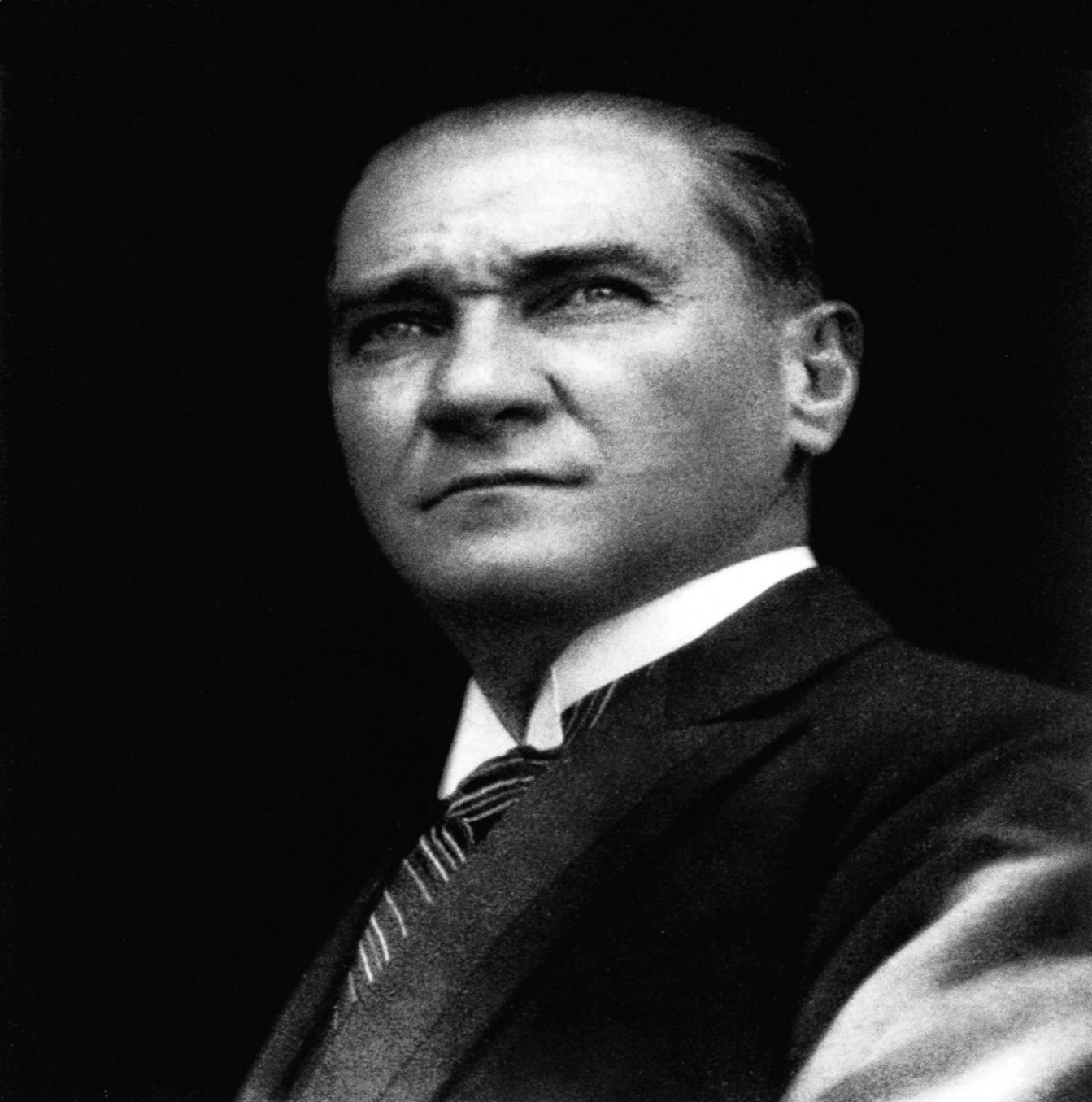 "Büyük davamız, en medenî ve en müreffeh millet olarak varlığımızı yükseltmektir. Bu, yalnız kurumlarında değil, düşüncelerinde temelli inkılâp yapmış olan büyük Türk milletinin dinamik idealidir. Bu ideali en kısa bir zamanda başarmak için fikir ve hareketi beraber yürütmek mecburiyetindeyiz. Bu teşebbüste başarı, ancak, türeli bir planla ve en rasyonel tarzda çalışmakla mümkün olabilir." Mustafa Kemal ATATÜRK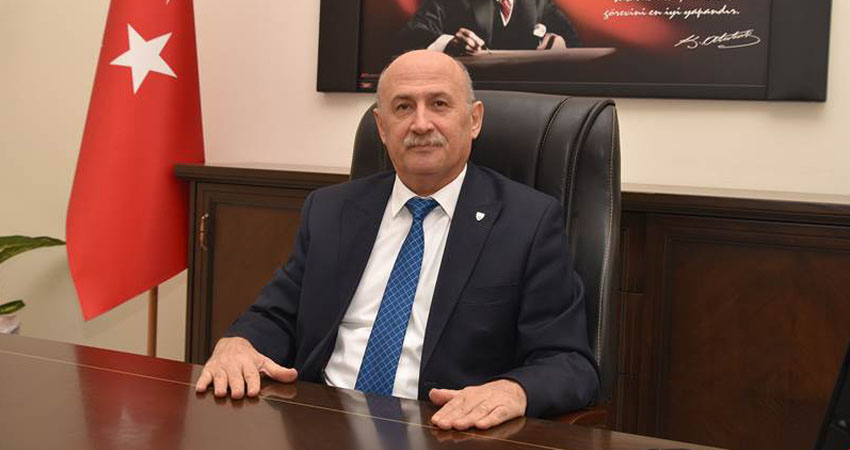 SUNUŞGeleceğe ilişkin  vizyon oluşturmak, stratejik amaçlar ve ölçülebilir hedefler saptamak, performansları önceden belirtilmiş olan göstergeler doğrultusunda ölçmek ve bu sürecin izleme ve değerlendirmesini yapmak amacıyla, kurumların stratejik plan hazırlamalarını yasalaştıran 5018 Sayılı Kamu Mali Yönetim ve Kontrol Kanunu yürürlüğe girmiştir. Buna göre kamu kurumları, orta ve uzun vadeli amaçlarını, temel ilke ve politikalarını, hedef ve önceliklerini, bunlara ulaşmak için izlenecek yöntemleri, kaynak dağılımlarını ve performans göstergelerini içeren planlarını oluşturacaklardır.Değişim ve gelişim süreçlerinin hız kazandığı çağımızda; bu süreçleri doğru ve hızlı algılayan toplumlar, öncü ve önder olma yeteneklerini artırarak, toplumların ekonomik, sosyal, kültürel ve düşünsel gereksinimlerini karşılayabilmektedirler. Bu gelişim ve değişim süresince, lider bir ülke olabilmemiz, her alanda algılama ve reaksiyon verebilme yeteneklerimizi geliştirmemize bağlıdır. Bunun için kurumların sahip oldukları insan kaynaklarını nitelikli işgücüne dönüştürmesi gerekmektedir.Milli Eğitim Bakanlığımızın 2023 Eğitim Vizyonu kapsamında; öğretim süreçlerinin sürekli geliştirilmesi, iyileştirilmesi ve verimliliğin artırılması, eğitim kurumlarımızın fiziksel ve donanım yeterliliklerinin geliştirilmesi, hizmet içi eğitim yoluyla okullarımızda eğitim-öğretim kalitesinin artırılması, çalışanlarımıza kalite bilincinin kazandırılması için ilçemizin kaynaklarını harekete geçirmeye, diğer yandan, yaygın eğitim yoluyla ilçemizde yaşayan her bireyin eğitim olanaklarından yararlanmalarını sağlamaya çalışıyoruz. Stratejik plan paydaş odaklı hizmet ve ürünlerin geliştirilmesi, takım ruhu ve personel katılımını öncelemesi, sonuçlara yönelik performans ölçümlerinin kullanılması verilerin toplanması ve yorumlanmasına yönelik olması, etkin ve etkili kaynak yönetimi içermesi açısından 2023 Eğitim Vizyonuyla da örtüşmektedir Bu plan aynı zamanda önümüzdeki yıllarda, kurumun gelişimine yönelik bir kılavuz niteliğini taşımaktadır. İlçe Milli Eğitim Müdürlüğümüzün 2019-2023 Stratejik Planının, eğitimimizin geleceğe yürüyüşünde emin adımların atılmasını sağlayacağı ve eğitimi yeni ufuklara taşıyacağı inancındayım. Bu düşünceler içerisinde, planın hazırlanmasında emeği geçen tüm çalışma arkadaşlarımı tebrik ediyor, çalışmalarında başarılar diliyorum.											                                        Ümit Şeref KAYACAN      			                   Göksun Kaymakamı                   İlçe Milli Eğitim Müdürü Sunuşu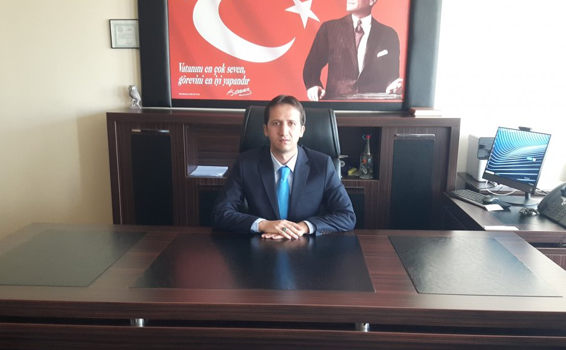 Eğitim uygarlığın başlangıcı, gözlerin aydınlık ve berrak ufuklara açılması, düşüncenin en güzel ve doğru yolda gelişmesidir. Çocuklarımızı ve gençlerimizi en iyi şekilde yetiştirmek, hazineler dolusu servetten daha önemlidir. Bizler eğitimci olarak dünyanın en şerefli varlığını hayata hazırlamak gibi çok asil bir görevi üstlendiğimizin bilincindeyiz. Bu bilinçle gelecek nesilleri hayata en iyi şekilde hazırlayıp onların başarılı birer birey olmalarına rehberlik etme çabasındayız. Başarılı olmak da iyi bir planlama ve bu planın etkin bir şekilde uygulanmasına bağlıdır.		Bu anlamda; Strateji, doğru zamanda, doğru adımları atarak hedefe ulaşmaktır. Stratejik plan ise, kurumların yol haritasıdır. Stratejik planı olmayan kurumlar nereye gittiğini bilmeyen gemi gibidirler. Ve “nereye gittiğini bilmeyen gemiye de hiçbir rüzgâr fayda etmez” felsefesinden yola çıkarak belli bir hizmeti sunan kurumun bir yol haritası, vizyonu, misyonu, ilke ve değerleri, stratejik hedefleri, uygulama adımları, bu hedeflerin performans göstergeleri olmak zorundadır. Stratejik planlama, kurumda görev alan her kademedeki bireyin katılımını ve kurum yöneticisinin tam desteğini içeren sonuç almaya yönelik çalışmaların tümünü teşkil eder. İlçe Milli Eğitim Müdürlüğü olarak, 2023 Eğitim Vizyonu çerçevesinde  eğitim kurumlarımızda çağımızın gereksinimlerine cevap verebilen donanım ve fiziksel ortam yeterliliklerinin geliştirilmesine, hizmet içi eğitim yoluyla okullarımızda eğitim - öğretim kalitesinin arttırılmasına, çalışanlarımıza kalite bilincinin kazandırılmasına, eğitim - öğretim sürecinin sürekli geliştirilmesine, iyileştirilmesine ve verimliliğin arttırılmasına, diğer yandan yaygın eğitim yoluyla her bireyin eğitim imkânlarından yararlanmalarını sağlamaya çalışıyoruz. Tüm faaliyetlerimizin Atatürk ilke ve İnkılapları, Milli Eğitim Temel Kanununda belirlenen ilke ve amaçlar, kalkınma planları ve programları, ilgili mevzuat ve benimsediği temel ilkeler doğrultusunda planlanması temel amacımızdır. Müdürlüğümüz bünyesinde kurduğumuz stratejik plan ekibimizle birlikte hazırlamış olduğumuz 2019-2023 İlçe Milli Eğitim Müdürlüğümüz Stratejik Plan; kurumumuzun geleceğe yönelik vizyonunu oluşturmasını, yürüttüğü faaliyetlerin amaçlarını, ölçülebilir hedeflerini önceden belirlenmiş göstergeler doğrultusunda performansının ölçülmesini ve bu yönde kaynakların etkin ve verimli kullanılmasını sağlayacaktır. İlçe Milli Eğitim Müdürlüğümüz Stratejik Planı hazırlanmasında yoğun bir zaman ve emek harcayarak stratejik planımızı sonuçlandıran İlçe Milli Eğitim Müdürlüğümüz Strateji Planlama Ekibinde görevli çalışma arkadaşlarıma ve emeği geçen tüm personelime teşekkür eder, 2019-2023 Stratejik Planımızın hayırlı olmasını dilerim.Şeref AKPINAR                                                                                                                                                  İlçe Milli Eğitim MüdürüİÇİNDEKİLERTablolar ve ŞekillerTablo 1: Göksun İlçe Milli Eğitim Müdürlüğü Strateji Geliştirme Kurulu ve Stratejik Plan Ekibi	14Tablo 2: Üst Politika Belgeleri	21Tablo 3: İlçe Milli Eğitim Müdürlüğü İnsan Kaynakları Dağılımı	24Tablo 4: İlçe Millî Eğitim Müdürlüğü Genel İdare, Teknik, Sağlık ve Yardımcı Hizmetler Sınıfındaki Personel Durumu	25Tablo 5: İlçe Millî Eğitim Müdürlüğü Görev Ünvanına Göre Personel Durumu	26Tablo 6: İlçe Millî Eğitim Müdürlüğü Kadro Ünvanına Göre Personel Durumu	27Tablo 7: İlçe Millî Eğitim Müdürlüğü Çalışanlarının Eğitim Düzeyi ve Cinsiyet Bilgilerine Göre Dağılımı	27Tablo 8: Mali Kaynaknaklar Tablosu	29Tablo 9: GZFT Analizi	30Tablo 10: Kaynak Tablosu	73Tablo 11: Amaç ve Hedef Maliyetleri Tablosu	74Şekil 1: Göksun İlçe Milli Eğitim Müdürlüğü Stratejik Plan Modeli	9Şekil 2: Paydaşların İlçe MEM Faaliyetlerinden Memnuniyet Düzeyi	19Şekil 3: Öncelik Verilmesi Gerekli Faaliyet Alanları	320Şekil 4: Memnun Olunan Faaliyet Alanları	341Şekil 5: İlçe Milli Eğitim Müdürlüğü Teşkilat Şeması	23Şekil 6: Stratejik Plan İzleme ve Değerlendirme Modeli	77KısaltmalarAB		: Avrupa Birliği ABİDE	: Akademik Becerilerin İzlenmesi ve Değerlendirilmesi BT		: Bilişim Teknolojileri CİMER	: Cumhurbaşkanlığı İletişim Merkezi CK		: Cumhurbaşkanlığı Kararnamesi DYS		: Doküman Yönetim Sistemi EBA		: Eğitim Bilişim Ağı FATİH	: Fırsatları Artırma ve Teknolojiyi İyileştirme Harekâtı IPA		: Instrument for Pre-Accession Assistance (Katılım Öncesi Mali Yardım Aracı) MEB		: Millî Eğitim Bakanlığı MEBBİS	: Millî Eğitim Bakanlığı Bilişim Sistemleri MEBİM	: Millî Eğitim Bakanlığı İletişim MerkeziMEİS		: Millî Eğitim İstatistik Modülü OECD		: Organisation for Economic Co-operation and Development (İktisadi İşbirliği ve Kalkınma Teşkilatı) OSB		: Organize Sanayi Bölgesi PESTLE	: Politik, Ekonomik, Sosyolojik, Teknolojik, Yasal ve Ekolojik Analiz  PDR		: Psikolojik Danışmanlık ve RehberlikPISA		: Programme for International Student Assesment (Uluslararası Öğrenci Değerlendirme Programı) RAM		: Rehberlik Araştırma Merkezi STK		: Sivil Toplum Kuruluşu TIMSS 	:Trends in International Mathematics and Science Study (Matematik ve Fen Bilimleri Uluslararası Araştırması)TİKA		: Türk İşbirliği ve Koordinasyon Ajansı Başkanlığı TÜBİTAK	: Türkiye Bilimsel ve Teknolojik Araştırma Kurulu TYÇ		: Türkiye Yeterlilikler Çerçevesi YDS		: Yabancı Dil Sınavı İlçe Milli Eğitim Müdürlüğü Hizmet Birimleri KısaltmalarıBİETŞ		: Bilgi İşlem ve Eğitim Teknolojileri ŞubesiDHŞ		: Destek Hizmetleri ŞubesiDÖŞ		: Din Öğretimi ŞubesiHBÖŞ		: Hayat Boyu ŞubesiİKYŞ		: İnsan Kaynakları Yönetimi ŞubesiİEŞ		: İnşaat ve Emlak ŞubesiİSGB		: İş Sağlığı ve Güvenliği BürosuMEM		: Milli Eğitim MüdürlüğüMTEŞ		: Meslekî ve Teknik Eğitim ŞubesiOÖŞ		: Ortaöğretim ŞubesiÖDSHŞ	: Ölçme, Değerlendirme ve Sınav Hizmetleri ŞubesiÖERHŞ	: Özel Eğitim ve Rehberlik Hizmetleri ŞubesiÖÖKŞ		: Özel Öğretim Kurumları ŞubesiTEŞ		: Temel Eğitim ŞubesiYÖYEŞ	: Yükseköğretim ve Yurtdışı Eğitim ŞubesiTANIMLARBütünleştirici Eğitim (Kaynaştırma Eğitimi): Özel eğitime ihtiyacı olan bireylerin eğitimlerini, destek eğitim hizmetleri de sağlanarak akranlarıyla birlikte resmî veya özel örgün ve yaygın eğitim kurumlarında sürdürmeleri esasına dayanan özel eğitim uygulamalarıdır.Coğrafi Bilgi Sistemi (CBS) : Dünya üzerindeki karmaşık sosyal, ekonomik, çevresel vb. sorunların çözümüne yönelik mekâna/konuma dayalı karar verme süreçlerinde kullanıcılara yardımcı olmak üzere, büyük hacimlicoğrafi verilerin; toplanması, depolanması, işlenmesi, yönetimi, mekânsal analizi, sorgulaması ve sunulması fonksiyonlarını yerine getiren donanım, yazılım, personel, coğrafi veri ve yöntem bütünüdür.Destekleme ve Yetiştirme Kursları: Resmî ve özel örgün eğitim kurumlarına devam eden öğrenciler ile yaygın eğitim kurumlarına devam etmekte olan kursiyerleri, örgün eğitim müfredatındaki derslerle sınırlı olarak, destekleme ve yetiştirme amacıyla açılan kurslardır.Eğitsel Değerlendirme: Bireyin tüm gelişim alanlarındaki özellikleri ve akademik disiplin alanlarındaki yeterlilikleri ile eğitim ihtiyaçlarını eğitsel amaçla belirleme sürecidir.İşletmelerde Meslekî Eğitim: Meslekî ve teknik eğitim okul ve kurumları öğrencilerinin beceri eğitimlerini işletmelerde, teorik eğitimlerini ise meslekî ve teknik eğitim okul ve kurumlarında veya işletme ve kurumlarca tesis edilen eğitim birimlerinde yaptıkları eğitim uygulamalarını ifade eder.Okul-Aile Birlikleri: Eğitim kampüslerinde yer alan okullar dâhil Bakanlığa bağlı okul ve eğitim kurumlarında kurulan birliklerdir.Ortalama Eğitim Süresi: Birleşmiş Milletler Kalkınma Programının yayınladığı İnsani Gelişme Raporu'nda verilen ve 25 yaş ve üstü kişilerin almış olduğu eğitim sürelerinin ortalaması şeklinde ifade edilen eğitim göstergesini ifade etmektedir.Öğrenme Analitiği Platformu: Eğitsel Veri Ambarı üzerinde çalışacak, öğrencilerin akademik verileriyle birlikte ilgi, yetenek ve mizacına yönelik verilerinin de birlikte değerlendirildiği platformdur.Örgün Eğitim Dışına Çıkma: Ölüm ve yurt dışına çıkma haricindeki nedenlerin herhangi birisine bağlı olarak örgün eğitim kurumlarından ilişik kesilmesi durumunu ifade etmektedir. Örgün Eğitim: Belirli yaş grubundaki ve aynı seviyedeki bireylere, amaca göre hazırlanmış programlarla, okul çatısı altında düzenli olarak yapılan eğitimdir. Örgün eğitim; okul öncesi, ilkokul, ortaokul, ortaöğretim ve yükseköğretim kurumlarını kapsar.Özel Politika veya Uygulama Gerektiren Gruplar (Dezavantajlı Gruplar): Diğer gruplara göre eğitiminde ve istihdamında daha fazla güçlük çekilen kadınlar, gençler, uzun süreli işsizler, engelliler gibi bireylerin oluşturduğu grupları ifade eder.Özel Yetenekli Çocuklar: Yaşıtlarına göre daha hızlı öğrenen, yaratıcılık, sanat, liderliğe ilişkin kapasitede önde olan, özel akademik yeteneğe sahip, soyut fikirleri anlayabilen, ilgi alanlarında bağımsız hareket etmeyi seven ve yüksek düzeyde performans gösteren bireydir.Tanılama: Özel eğitime ihtiyacı olan bireylerin tüm gelişim alanlarındaki özellikleri ile yeterli ve yetersiz yönlerinin, bireysel özelliklerinin ve ilgilerinin belirlenmesi amacıyla tıbbî, psiko-sosyal ve eğitim alanlarında yapılan değerlendirme sürecidir.Ulusal Dijital İçerik Arşivi: Öğrenme süreçlerini destekleyen beceri destekli dönüşüm ile ülkemizin her yerinde yaşayan öğrenci ve öğretmenlerimizin eşit öğrenme ve öğretme fırsatlarını yakalamaları ve öğrenmenin sınıf duvarlarını aşması sağlamaya yönelik eğitsel dijital içerik ambarıdır.Uzaktan Eğitim: Her türlü iletişim teknolojileri kullanılarak zaman ve mekân bağımsız olarak insanların eğitim almalarının sağlanmasıdır.Yaygın Eğitim: Örgün eğitim sistemine hiç girmemiş ya da örgün eğitim sisteminin herhangi bir kademesinde bulunan veya bu kademeden ayrılmış ya da bitirmiş bireylere; ilgi, istek ve yetenekleri doğrultusunda ekonomik, toplumsal ve kültürel gelişmelerini sağlayıcı nitelikte çeşitli süre ve düzeylerde hayat boyu yapılan eğitim, öğretim, üretim, rehberlik ve uygulama etkinliklerinin bütününü ifade eder.Zorunlu Eğitim: Dört yıl süreli ve zorunlu ilkokullar ile dört yıl süreli, zorunlu ve farklı programlar arasında tercihe imkân veren ortaokullar ve imam-hatip ortaokullarından oluşan ilköğretim ile ilköğretime dayalı, dört yıllık zorunlu, örgün veya yaygın öğrenim veren genel, mesleki ve teknik ortaöğretim kademelerinden oluşan eğitim sürecini ifade eder.Giriş ve Hazırlık SüreciGöksun İlçe Milli Eğitim Müdürlüğü 2019-2023 Stratejik Plan hazırlık çalışmaları, Kahramanmaraş İl Milli Eğitim Müdürlüğünün hazırladığı İl, İlçe, Okul/Kurum Stratejik Plan Çalışma Takvimine uygun olarak başlatılmıştır. 1-5 Ekim 2018 tarihleri arasında İlçe Strateji Geliştirme Kurulu ve Stratejik Plan Hazırlama Ekibi oluşturulmuştur. Çalışma takvimi okul ve kurumlara duyurularak 8-12 Ekim 2018 tarihleri arasında kurul ve ekiplerin oluşturulması sağlanmıştır. Stratejik Plan Hazırlama Ekibimiz, 16 Ekim 2018’de İl Milli Eğitim Müdürlüğünün düzenlediği eğitim ve bilgilendirme toplantısına katılmıştır. Okul ve kurumlarımızın çalışma takvimine uygun olarak 3-7 Aralık  2018 tarihleri arasında stratejik plan hazırlama eğitimlerine ekibimizin katılımı sağlanmıştır. 26 Şubat 2018 tarihinde yayımlanan Kamu İdarelerinde Stratejik Planlamaya İlişkin Usul ve Esaslar Hakkındaki Yönetmelik ve aynı tarihli Kamu İdarelerin İçin Stratejik Plan Hazırlama Kılavuzunda belirtilen usul ve esaslar temel alınarak Stratejik Plan Hazırlama Ekibimiz tarafından “Uygulanmakta Olan Stratejik Planın Değerlendirilmesi, Mevzuat Analizi, Üst Politika Belgeleri Analizi ve Paydaş Analizi” gerçekleştirilmiştir. Paydaş Analizi kapsamında paydaş görüşlerinin alınabilmesi için, Kahramanmaraş İl Milli Eğitim Müdürlüğünün paydaş anketi örneklenerek ve uyarlanarak öğrenci, öğretmen, personel, yönetici ve velilerden oluşan paydaşlarımıza, “Göksun İlçe MEM 2019-2023 Stratejik Planı Paydaş Anketi” uygulanması sağlanmıştır. Anketlere, 612 öğrenci,215 öğretmen, 78 personel, 73 yönetici ve 576 veli olmak üzere toplam 1554 paydaşımız katılmıştır. Göksun Kaymakamlığı başta olmak üzere kamu kurum ve kuruluşları, yerel kuruluşlar, sivil toplum kuruluşları vb. dış paydaşlarımızın yöneticileriyle yüz yüze görüşme, mülakat, toplantılar gerçekleştirilmiş, dilek ve önerileri alınmıştır. Paydaş Analizi çalışmalarının ardından “Kurum İçi Analiz, GZFT Analizi” çalışmaları yapılmış, “Tespit ve İhtiyaçlar” belirlenmiştir. “Durum Analizi” çalışmasından elde edilen sonuçlarla “Geleceğe Bakış” bölümü hazırlanmıştır. Bu bölümde “Misyon, Vizyon ve Temel Değerler” ile birlikte Müdürlüğümüzün 2019-2023 dönemini kapsayan 5 yıllık süreçte amaç, hedef, performans göstergeleri ve stratejilerine yer verilmiştir. Hedeflerimizi gerçekleştirebilmek için her bir hedefe mahsus olmak üzere 5 yıllık dönem için tahmini maliyet belirlenmiştir. Stratejik Planımızda son olarak stratejik plan döneminin izleme ve değerlendirme faaliyetlerine, bu faaliyetlerin hangi dönemlerde yapılacağına yer verilmiştir. Bu doğrultuda yedi amaç bu amaçlar altında da beş yıllık hedefler ile bu hedefleri gerçekleştirecek strateji ve eylemler ortaya çıkmıştır. Stratejilerin yaklaşık maliyetlerinden yola çıkılarak amaç ve hedeflerin tahmini kaynak ihtiyaçları hesaplanmıştır. Planda yer alan amaç ve hedeflerin gerçekleşme durumlarının takip edilebilmesi için de stratejik plan izleme ve değerlendirme modeli oluşturulmuştur.Şekil 1: Göksun İlçe Millî Eğitim Müdürlüğü Stratejik Plan Modeli Ekip ve Kurullarİlgili Genelge emirlerine göre İlçe Müdürlüğümüz tarafından Strateji Plan Üst Kurulu ve Çalışma ekipleri oluşturuldu.Durum AnaliziKurumumuz amaç ve hedeflerinin geliştirilebilmesi için sahip olunan kaynakların tespiti, güçlü ve zayıf taraflar ile kurumun kontrolü dışındaki olumlu ya da olumsuz gelişmelerin saptanması amacıyla müdürlüğümüzce mevcut durum analizi yapılmıştır.Kurumsal Tarihçe İlçe Milli Eğitim Müdürlüğünün Maarif Memurluğu olan ismi 1961 Anayasası ile İlköğretim Müdürlüğü olarak değiştirilmiştir. Son maarif memuru Hasan ERDOĞAN’dır. İlköğretim Müdürlüğü olduktan sonra Köprübaşı mahallesinde bulunan İstiklal İlköğretim Okulu yanında bir binada hizmet vermeye başlamıştır.1931 yılında ilköğretim müfettişi olarak bu bölgeyi at üzerinde gezerek izlenimlerini “Cenupta Türkmen Oymakları” adlı beş ciltlik kitabında derleyen Ali Rıza YALMAN (YALKIN) kitabının ikinci cildinin 358. sayfasında Göksun’la ilgili bilgiler verirken;   Göksun’a gelen ilk okur-yazarın Molla Süleyman isimli bir kişinin olduğunu söylemektedir.Adını İstiklal Savaşı’nın kazanılmasından alan  “İstiklal İlkokulu” Göksun’da açılan ilk okul olma özelliğini taşımaktadır.1940 yılında “Avare Tepesi”nde eski bir ahşap binada “Atatürk İlkokulu”nun eğitim-öğretime açıldığı; binanın eskiliğinden dolayı geçici bir süre İstiklâl İlkokulu bünyesinde eğitim-öğretim sürdürdüğü, 1955 yılında ise tekrar eğitim-öğretime devam edildiği bilinmektedir. 1948-1949 yıllarında ise Şuan Göksun Şehitler Anadolu Lisesi olarak eğitim öğretim yapılan okulumuz ortaokul olarak eğitim-öğretime açıldığı bilinmektedir. Bu dönemde lise okumak isteyenler Elbistan’a ve Kahramanmaraş’a gitmiştir. Göksun Lisesi, 1971-1972 yılında ilçemize açılan ilk lise olma özelliğini taşımaktadır. İlk meslek lisesi ise 1983 yılında Cumhuriyet’imizin altmışıncı yılında “60. Yıl Cumhuriyet Endüstri Meslek Lisesi” adı altında açılmıştır. Bu tarihten itibaren hızlı bir okullaşma dönemi yaşanmış, yeni ve modern ilköğretim - ortaöğretim okulları yapılmıştır. Her yönüyle modern eğitim kurumlarında teknolojinin her türlü imkânlarının seferber edildiği, genç, dinamik ve kendisini eğitime adamış idealist öğretmenlerle eğitim ve öğretim hizmetleri verilmeye çalışılmaktadır.İlçe Milli Eğitim Müdürlüğü’ne ait hizmet binası bulunmadığından; İlçe Milli Eğitim Müdürlüğü, 2000 yılına kadar Özel İdare Müdürlüğü’nün binasında hizmet vermiş, daha sonra Yavuz Selim İlköğretim Okulu’nun üçüncü katına taşınmış; 2006 yılından günümüze Halk Eğitimi Merkezi Müdürlüğü’nün ikinci katında hizmet vermektedir.Uygulanmakta Olan Stratejik Planın Değerlendirilmesi2015 yılında yürürlüğe giren Göksun İlçe Milli Eğitim Müdürlüğü 2015-2019 Stratejik Planı; stratejik plan hazırlık süreci, durum analizi, geleceğe yönelim, maliyetlendirme ile izleme ve değerlendirme olmak üzere beş bölümden oluşturulmuştur. Bunlardan izleme ve değerlendirme faaliyetlerine temel teşkil eden stratejik amaç, stratejik hedef, performans göstergesi ve stratejilerin yer aldığı geleceğe yönelim bölümü eğitim ve öğretime erişim, eğitim ve öğretimde kalite ve kurumsal kapasite olmak üzere üç tema halinde yapılandırılmıştır. Söz konusu üç tema altında 3 stratejik amaç, 7 stratejik hedef, 42 performans göstergesi ve 50 stratejiye yer verilmiştir.İlkokul ve ortaokul okullaşma oranlarındaki plan öncesi döneme (2018) göre ilerleme vardır. İlkokul birinci sınıf öğrencilerinden en az bir yıl okul öncesi eğitim almış olanların %80 olarak hedeflenmişken %65 te kalmıştır. Okul öncesi okullaşma oranında önemli bir artış sağlanmıştır. Hedefe ulaşılamama sebepleri okul önecesinin taşıma kapsamına alınamaması ve kırsal kesimde (mahalle) şube açacak öğrenci sayısın bulunmaması olarak tespit edilmiştir. Net okullaşma oranında önceki döneme göre iyileşme sağlanmıştır. İlçemizde yeni yapılan okul binaları ve pansiyonlar hedefe ulaşmamızı sağlamıştır. ( 4 okul 3 pansiyon )Sınıf Tekrarı yapan öğrenci oranı temel eğitimde hedefe ulaşılmış olup, ortaöğretimde sınıf tekrarı yapan öğrenci oranında artış olduğu görülmüştür. Hayat boyu öğrenmeye katılım oranında istenilen düzeye ulaşılamamıştır. Sanat, bilim, kültür ve spor alanlarında en az bir faaliyete katılan öğrenci oranı %24 olarak hedeflenmişken, günümüzde tüm kademelerde %90’ a ulaşılmıştır.Öğrenci başına okunan kitap sayısı ilkokul ve ortaokullarda hedeflenen seviyin üzerine çıkmışken, ortaöğretimde istenilen seviyede olmadığı görülmüştür. Bunun sebebi ortaöğretimde öğrencilerin okuduğu kitapların sağlıklı olarak siteme girilmemesi olarak tespit edilmiştir.Beyaz Bayrak sertifikasına sahip okul sayısı ve Beslenme Dostu Okul Sertifikasına sahip okul sayısında artış görülmüştür.Her Yıl En Az Bir Hizmet İçi Eğitime Katılan Personel Sayısı hedefine ulaşılmıştır.Derslik Başına Düşen Öğrenci Sayısı hedefine ulaşılmıştır.İkili eğitim yapan okul sayısının azaltılması hedefine ulaşılamamıştır. Çünkü yapılması planlanan okul binaları yapılamamıştır. 2019-2023 döneminde üç okulun kapasitesi arttırılarak ikili eğitim sonlandırılacaktır.Buna göre plan hedeflerinden önemli oranda uzaklaşma olduğu alanlar dikkate alınarak, 2019-2023 dönemi için idarenin güçlü yönlerinden ve fırsatlardan yararlanarak ulaşılabilecek yeni performans göstergelerinin belirlenmesi kararlaştırılmıştır. Özellikle okul öncesinde olmak üzere okullaşma oranlarının artırılmasına yönelik üst politika belgelerinin desteği ile belirlenen performans göstergesi hedeflerine ulaşılabileceği öngörülmektedir.Mevzuat AnaliziMevzuat analizi aşamasında, Cumhurbaşkanlığı Teşkilatı Hakkında Cumhurbaşkanlığı Kararnamesi, Millî Eğitim Bakanlığının görev alanı kapsamındaki Kanunlar incelenmiştir. İncelenen mevzuat çerçevesinde,  Bakanlığımız ve İlçe Milli Eğitim Müdürlüğü faaliyet alanı kapsamında olan ve önümüzdeki 5 yıllık sürede ulaşılması öngörülen stratejik amaç ve hedeflere dayanak oluşturan mevzuat hükümlerine bu kısımda yer verilmiştir.18.11.2012 tarihli ve 28471 sayılı Resmî Gazete’de yayımlanarak yürürlüğe giren Milli Eğitim Bakanlığı İl ve İlçe Milli Eğitim Müdürlükleri Yönetmeliği’ne göre İlçe Milli Eğitim Müdürlüğü yöneticilerinin görevleri ve işbölümü şunlardır:1. Millî eğitim müdürleri, Bakanlığın eğitim politikaları ve stratejik planlarını, mevzuat ve programlar doğrultusunda yönetmek, yönlendirmek, denetlemek ve koordine ederek etkin ve verimli bir şekilde yerine getirmek ile görevli ve sorumludurlar. Millî eğitim müdürleri, bu görevlerini il ve ilçe yöneticileri arasında yapacakları iş bölümü çerçevesinde yürütmek.  Eğitim sistemini yeniliklere açık, dinamik, ekonomik ve toplumsal gelişimin gerekleriyle uyumlu biçimde güncel teknik ve modeller ışığında tasarlamak ve geliştirmek,2. İl/ilçe millî eğitim şube müdürü, sorumluluğuna verilen hizmetleri yürütmek millî eğitim müdürlüğü adına toplantılara katılmak, doğrudan millî eğitim müdürüne bağlı birimler/bürolar hariç, birimlerle/bürolarla ilgili yazışmaları ve belgeleri millî eğitim müdürü adına imzalamak, ilçe millî eğitim müdürlüğüne vekâlet etmek ve millî eğitim müdürü tarafından verilen diğer görevleri yürütmekle görevli ve sorumludurlar.3. Doğrudan millî eğitim müdürüne bağlı birimlerin/büroların yönetimi, sevk ve idaresinden yetkilendirilenler ve sorumlu olarak görevlendirilenler; sorumluluklarına verilen hizmetleri yürütmek, birimleri/büroları ile ilgili konularda millî eğitim müdürü adına toplantılara katılmak, yazışmaları ve belgeleri imzalamak ve millî eğitim müdürü tarafından verilen diğer görevleri yürütmekle görevli ve sorumludurlar.4. Birimlerin/büroların yönetimi, sevk ve idaresinden sorumlu olanlar, kendilerine bağlı personelin görev dağılımlarının dengeli bir şekilde yapılmasından sorumludur.5. Personel, kendisine verilen görevlerin mevzuata uygun olarak hızlı, etkin ve verimli bir şekilde yürütülmesinden amirlerine karşı sorumludur.Kahramanmaraş İli Göksun İlçe Milli Eğitim Müdürlüğü görev, yetki ve sorumluluklarını düzenleyen pek çok kanun ve yönetmelik bulunmaktadır. Bunlar içerisinde özellikle 14 Eylül 2011 tarihli ve 28054 sayılı Resmi Gazete’de yayınlanan 652 sayılı Milli Eğitim Bakanlığının Teşkilat ve Görevleri Hakkında Kanun Hükmünde Kararname, 24 Aralık 2003 tarihli ve 25326 sayılı Resmi Gazete’de yayınlanan 5018 sayılı Kamu Mali Yönetimi ve Kontrol Kanunu ve 18 Kasım 2012 tarihli ve 28471 sayılı Resmi Gazetede yayınlanan Millî Eğitim Bakanlığı İl ve İlçe Millî Eğitim Müdürlükleri Yönetmeliği(20 Ekim 2018 tarihli 30571 sayılı Resmi Gazetede yayınlanan değişiklik Madde 19) önem arz etmekte ve müdürlüğümüz bu kanun ve yönetmelikler doğrultusunda hizmet vermeye devam etmektedir.Üst Politika Belgeleri Analizi Millî Eğitim Bakanlığına görev ve sorumluluk yükleyen amir hükümlerin tespit edilmesi için tüm üst politika belgeleri ayrıntılı olarak taranmış ve bu belgelerde yer alan politikalar incelenmiştir. Bu çerçevede Göksun İlçe Milli Eğitim Müdürlüğü 2019-2023 Stratejik Planı’nın stratejik amaç, hedef, performans göstergeleri ve stratejileri hazırlanırken bu belgelerden yararlanılmıştır. Üst politika belgelerinde yer almayan ancak Bakanlığın durum analizi kapsamında önceliklendirdiği alanlara geleceğe yönelim bölümünde yer verilmiştir. Millî Eğitim Bakanlığı 2023 Eğitim Vizyonu merkezde olmak üzere üst politika belgeleri temel üst politika belgeleri ve diğer üst politika belgeleri olarak iki bölümde incelenmiştir. Üst politika belgeleri ile stratejik plan ilişkisinin kurulması amacıyla üst politika belgeleri analiz tablosu oluşturulmuştur.Tablo 2: Üst Politika BelgeleriFaaliyet Alanları ile Ürün ve Hizmetlerin Belirlenmesi2019-2023 stratejik plan hazırlık sürecinde İlçe Millî Eğitim Müdürlüğü Şube müdürü kadro sayısına göre birleştirilerek veya ayrılarak teşkilatlandırılır ve şube müdürlükleri eliyle millî eğitim hizmetlerini yürütür. Buna göre; Yasal yükümlülükler ve mevzuat analizi ve bu analizlerden elde edilen bilgilerden yararlanarak müdürlüğümüzün faaliyet alanları ve şube müdürleri görev bölümleri belirlenmiştir. Bu kapsamda birimlerin yasal yükümlülükleri, standart dosya planı, üst politika belgeleri, yürürlükteki uygulanan sistem incelenerek Müdürlüğümüzün hizmetleri tespit edilmiş eğitim ve öğretim, bilimsel – kültürel - sanatsal ve sportif faaliyetler, ölçme ve değerlendirme, insan kaynakları yönetimi, araştırma – geliştirme - proje ve protokoller, yönetim ve denetim, fiziki ve teknolojik altyapı olmak üzere yedi faaliyet alanı altında gruplandırılmıştır.1-EĞİTİM VE ÖĞRETİMEğitim ve öğretime erişim imkânlarının sağlanması, izlenmesi ve geliştirilmesi.Öğrencilerin eğitim ve öğretim kurumlarında devam ve tamamlama oranlarının artırılmasıÖğrenci başarısını artırmaya yönelik faaliyetlerin yürütülmesiÖğrenci yerleştirme ve kayıt işlemlerinin sağlanmasıİlimizde geçici koruma altında bulunan yabancıların çocuklarının eğitim ve öğretime erişim imkânlarının artırılması Hayat boyu öğrenme kapsamında eğitim ve öğretim faaliyetlerinin düzenlenmesiYabancı dil becerisinin geliştirilmesine yönelik faaliyetlerin yürütülmesiEğitsel tanılama ve yönlendirme faaliyetlerinin yürütülmesiKişisel, eğitsel ve mesleki rehberlik faaliyetlerinin yürütülmesiPsiko sosyal koruma, önleme ve müdahale hizmetlerinin verilmesiÖzel politika gerektiren bireylerin eğitim ve öğretimine ilişkin iş ve işlemlerin yürütülmesiÖğrenci akademik başarı ve öğrenme kazanımlarının seviyesi artırılmasıYatılılık, bursluluk ve özel öğretim teşvikleri hizmetlerinin yürütülmesi Eğitim ve istihdam ilişkisini güçlendirecek politika ve stratejilerin uygulanması ve izlenmesiÖğrencilerin mizaç, ilgi ve yeteneklerine uygun eğitimi alabilmelerine imkân veren işlevsel bir rehberlik yapılmasıFiziksel ve zihinsel dezavantajlı öğrencilerimizi akranlarından soyutlamayan ve birlikte yaşama kültürünü güçlendiren eğitimde adalet temelli yaklaşım modeli ile ilgili uygulamaların ilimiz çapında daha da geliştirilmesiÜlkemizin kalkınmasında önemli bir kaynak niteliğinde bulunan özel yetenekli öğrencilerimiz, akranlarından ayrıştırmadan doğalarına uygun bir eğitim yöntemi ile desteklenmesiÖğrencilerin yaş, okul türü ve programlarına göre gereksinimlerini dikkate alan beceri temelli yabancı dil yeterlilikleri sistemi ile ilgili uygulamaların takip edilmesiErken çocukluk eğitiminin niteliği ve yaygınlığının artırılması Öğrencilerimizin bilişsel, duygusal ve fiziksel olarak çok boyutlu gelişimini önemseyen ve bilgiden çok görgüyü temele alan bir temel eğitim yapısına geçilmesi ile ilgili çalışmaların takip edilmesi ve uygulamaların yapılmasıOrtaöğretim, değişen dünyanın gerektirdiği becerileri sağlayan ve değişimin aktörü olacak öğrenciler yetiştiren bir yapıya kavuşturulması ile ilgili yapısal değişikliklerin takip edilmesi ve uygulamaya geçilmesiÜlkemizin entelektüel sermayesini artırmak, medeniyet ve kalkınmaya destek vermek amacıyla fen ve sosyal bilimler liselerinin niteliği güçlendirilmesi için gerekli altyapı çalışmalarının takip edilmesi ve desteklenmesiÖrgün eğitim içinde din eğitimini kurumsallaştırmak için kurulmuş olan imam hatip okullarının niteliği artırılmasına yönelik çalışmaların takip edilmesi ve geliştirilen modellerin uygulanmasıSektör talepleri ile dünyadaki değişimi dikkate alan esnek ve modüler bir eğitim öğretim yapısıyla Türkiye’nin ihtiyaç duyduğu nitelikli aranan eleman ihtiyacının karşılanmasına yönelik geliştirilen politikaların takip edilmesi ve uygulanmasıBireylerin iş ve yaşam kalitelerini yükseltmek amacıyla hayat boyu öğrenmeye katılım ve tamamlama oranları artırılması Okul geliştirme amaçlı rehberlik boyutunu öne çıkaracak şekilde yeniden yapılandırılacak teftiş ve kurumsal rehberlik sisteminin takip edilmesi ve uygulamalarının hayata geçirilmesi.       2-BİLİMSEL, KÜLTÜREL, SANATSAL VE SPORTİF FAALİYETLERMüze ve yayın faaliyetleriyle ilgili iş ve işlemlerin yürütülmesiOkuma kültürünün geliştirilmesine yönelik çalışmaların yürütülmesiÖğrencilere yönelik yerel, ulusal ve uluslararası düzeyde bilimsel, kültürel, sanatsal ve sportif faaliyetlerin düzenlenmesi ve katılımın artırılmasıÖğrencilerin yerel, ulusal ve uluslararası düzeydeki bilimsel, kültürel, sanatsal ve sportif faaliyetlere katılımlarının sağlanmasıEğitim ve öğretim faaliyetlerinde bilişim teknolojileri ile bilişim ürünlerinin kullanılmasına yönelik çalışmaların yürütülmesiYaygın eğitim ve öğretime yönelik olarak bilgi ve iletişim teknolojilerine dayalı programların takip edilmesi Eğitim ve öğretimde teknolojik imkânların tüm ilimiz çapında etkin ve yaygın biçimde kullanılmasını ve her öğrencinin bilgi teknolojilerinden yararlanmasının sağlanmasıEğitim ve öğretim alanında ülkemizle dil, tarih veya kültür birliği bulunan ülke ve topluluklar ile diğer ülkelerle işbirliğine yönelik düzenlenen faaliyetlere katılımın desteklenmesi ve artırılması.       3-ÖLÇME VE DEĞERLENDİRMEUluslararası değerlendirmelere ilişkin iş ve işlemlerin ilimiz çapında yürütülmesiMerkezî sistemle yürütülen resmî ve özel yerleştirme, bitirme, karşılaştırma ile ilgili planlanan sınavlarının uygulanması Uluslararası standartlar gözetilerek tüm okullarımız için destekleyici nitelikte olacak bir özel öğretim yapısına geçilmesi ile ilgili stratejilerin takip edilmesi, izlenmesi ve önerilerin iletilmesiÖlçme ve değerlendirme teknikleri üzerine yapılan araştırma sonuçlarının değerlendirilmesi ve il genelinde duyurulmasıGerekli durumlarda oluşturulacak başvuru merkezleri ve sınav koordinatörlüklerinin koordinasyonunu sağlanması, sınavlarda görev alacak personelin belirlenmesi Yapılan sınavların sonuçlarını değerlendirmek suretiyle eğitim politikalarının oluşturulması ve geliştirilmesi amacıyla ilgili hizmet birimlerine sağlanan veri desteğinin takip edilmesi ve ilimiz adına analiz edilerek sonuçların değerlendirilmesi.       4-İNSAN KAYNAKLARI YÖNETİMİMüdürlüğümüz insan kaynaklarının yönetsel yapısının güçlendirilmesiÖğretmenlik mesleğine yönelik belirlenen genel ve özel alan yeterliliklerinin takip edilmesi ve uygulamalar ile ilgili olarakBakanlıkça verilecek görevlerin ilimiz çapında yürütülmesiEğitim ve öğretim kurumları yöneticilerinin niteliğinin artırılmasına yönelik çalışmaların sürdürülmesiÖğretmen ve okul yöneticililerinin gelişimlerinin desteklenmesiÇalışanların mesleki gelişimlerine yönelik faaliyetlerin yürütülmesiNorm belirleme, atama, görevlendirme, yer değiştirme, terfi ve benzeri özlük işlemlerinin yürütülmesiBakanlığın personel politikası ve planlaması ile personel sisteminin geliştirilmesi konusunda çalışmalar yapılması ve tekliflerde bulunulmasıEğitim faaliyetleri ile ilgili dokümantasyon ve arşiv hizmetlerinin yürütülmesi        5-ARAŞTIRMA, GELİŞTİRME, PROJE VE PROTOKOLLERProje ve protokollerin hazırlanması, uygulanması ve değerlendirilmesiEğitim ve öğretimin geliştirilmesine yönelik araştırma ve geliştirme faaliyetlerinin yürütülmesiYurt içi ve yurt dışında eğitim ve öğretim süreçlerine ilişkin gelişmelerin takip edilmesiÖğrenci ve öğretmenlerin değişim ve hareketlilik programlarından yararlanabilmeleri için gerekli iş ve işlemlerin yürütülmesiÖğrencilerimizin her düzeyde yeterliliklerinin belirlenmesi, izlenmesi ve desteklenmesi için etkin bir ölçme ve değerlendirme sistemi kurulmasına yönelik çalışmaların takip edilmesi ve ilimiz nezdinde gerekli uygulamaların yürütülmesi       6-YÖNETİM VE DENETİMEğitim ve öğretime yönelik belirlen üst politikaların uygulanması ve sonuçlarının değerlendirilmesiİstatistikî verilerin toplanması, analizi ve yayınlanmasıStratejik plan ve yıllık performans programlarının hazırlanması, uygulanması, uygulamasının izlenip değerlendirilmesi ve faaliyet raporlarının hazırlanmasıYatırım programlarının hazırlanması ve izlenmesi, izleme ve değerlendirme faaliyetlerinin yürütülmesiRehberlik, denetim, inceleme ve soruşturma faaliyetlerinin yürütülmesiHer kademedeki öğrencilere yönelik dernek, vakıflar ile gerçek ve tüzel kişilerce açılacak veya işletilecek yurt, pansiyon ve benzeri kurumların açılması, devri, nakli ve kapatılmasıyla ilgili iş ve işlemlerin belirlenen esaslara göre yürütülmesi Müdürlüğümüz faaliyetlerine yönelik bilgi edinme, talep, ihbar, şikâyet, görüş ve önerilere ilişkin işlemlerin yürütülmesiYönetim ve öğrenme etkinliklerinin izlenmesi, değerlendirilmesi ve geliştirilmesi amacıyla veriye dayalı yönetim yapısına geçilmesi sürecinde müdürlüğümüz çapında gerekli hazırlıkların tamamlanması, ilgili uygulamaların hayata geçirilmesiEğitimin niteliğinin artırılması ve okullarda planlı yönetim anlayışının yerleşmesi amacıyla düzenlenecek modelin ilimiz bünyesinde yürütülmesi, izlenmesi, değerlendirilmesi ve önerilerin üst makamlara iletilmesi.       7-FİZİKİ VE TEKNOLOJİK ALTYAPIMüdürlüğümüz birimlerinin çalışma ortamları iş sağlığı ve güvenliği ölçütlerine ve ihtiyaçlara uygun hale getirilmesiOkul ve kurum binaları dâhil, taşınmazlara ilişkin her türlü yapım, bakım ve onarım işlerini ve bunlara ait kontrol, koordinasyon ve mimari proje çalışmalarının yürütülmesiTaşınır ve taşınmazlara ilişkin iş ve işlemlerin yürütülmesiEğitim ve öğretim ortamlarının belirlenen standartlara uygunluğunun sağlanması, okul binalarının laboratuar, spor salonu, yeşil alan vb. imkânlarının artırılmasına yönelik çalışmaların yapılması Eğitim ortamlarının temizlik ve düzen standartlarının iyileştirilmesiEğitim ve öğretim teknolojilerinin öğrenme süreçlerinde etkin kullanılmasına yönelik çalışmalarının yürütülmesiÖğrencilerimizin hızlı bir şekilde alanında istihdam edilebilmesine yönelik proje ve faaliyetlerinin artırılmasıÖzel okulların teşviki ile ilgili iş ve işlemlerinin yürütülmesiGenel evrak, arşiv faaliyetlerinin düzenlenmesi ve yürütülmesiSivil savunma hizmetlerinin planlanması ve yürütülmesiDers kitapları ile ders ve laboratuar araç ve gereçlerinin ve donatım ihtiyaçlarının temin edilmesiPaydaş AnaliziStratejik planlamanın temel unsurlarından birisi olan katılımcılık ilkesi doğrultusunda kamu idaresinin etkileşim içinde olduğu tarafların görüşlerini alması ve elde ettiği görüşleri planlama sürecinde dikkate alması büyük önem arz etmektedir. Kamu idaresinin sunduğu hizmetlerden yararlananlar ile bu hizmetlerin üretilmesine katkı sağlayan veya üretimin doğrudan ortağı olan kişi, kurum ve kuruluşların görüşlerinin alınması ihtiyaç odaklı ve amaca dönük politika ve stratejilerin üretilmesi için olmazsa olmazdır. Bu süreç ayrıca üretilen politikalar ile faaliyet ve projelerin paydaşlar tarafından sahiplenilmesini sağlama ve uygulama aşamasını kolaylaştırması bakımından oldukça önemlidir. Paydaş analizi sürecinde İlçe Millî Eğitim Müdürlüğü teşkilat yapısı, ilgili mevzuat, hizmet envanteri ve faaliyet alanları analiz edilerek paydaşlar belirlenmiştir. Etki/önem matrisi kullanılarak paydaşlar önceliklendirilmiş ve nihai paydaş listesi oluşturulmuştur. Belirlenen paydaşların müdürlüğümüzün hangi ürün ve hizmetleriyle ilgili oldukları, müdürlüğümüzden beklentileri, bu paydaşların müdürlüğümüzün ürün ve hizmetlerini nasıl etkilediği ve etkilendiğinin belirlenmesi amacıyla “Paydaş Anketi” geliştirilmiştir. Ankette müdürlüğümüzün tanınırlığı, müdürlüğümüze yönelik memnuniyet durumu, ilişkili olunan ve öncelik verilmesi gereken alanların tespit edilmesine yönelik sorulara yer verilmiştir. Paydaş anketi okul, kurum, ilçe teşkilatı çalışanları, öğrenciler, veliler, kamu kurumlarına uygulanmıştır. Kamuoyunun bilgisine sunulan anket kısa bir süre içerisinde yaklaşık 1554 paydaş tarafından yanıtlanmıştır. Paydaşların İlçe MEM faaliyetlerinden memnuniyet düzeyine ilişkin elde edilen bilgilere ise Şekil 2’de yer verilmiştir.Şekil 2’deki veriler incelendiğinde paydaşların yüzde 61’inin İlçe MEM faaliyetlerinin geneline yönelik memnuniyet düzeyinin 5 puan üzerinden yapılan değerlendirmede 3-4 puan aralığında olduğu anlaşılmaktadır. Paydaşların müdürlüğüz faaliyet alanları arasında en sorunlu olarak gördükleri alanlara ilişkin verdikleri cevaplar değerlendirildiğinde sırasıyla mesleki ve teknik eğitim faaliyetleri, ulusal ve uluslararası projelere yönlendirme ve destekleme faaliyetleri, ilkokul eğitim faaliyetleri, ortaöğretim eğitim faaliyetleri olduğu anlaşılmaktadır. Paydaşların öncelik verilmesi gereken faaliyet alanlarına ilişkin verdiği cevaplar ise Şekil 3’te verilmiştir.Şekil 3: Öncelik Verilmesi Gerekli Görülen Faaliyet AlanlarıBu grafikteki verilen cevaplar değerlendirildiğinde paydaşlar önümüzdeki beş yıllık süreçte en çok öncelik verilmesi gereken alanlar arasında sırasıyla öğrencilerin sosyal, sportif becerilerinin artırılması, velilere yönelik eğitim faaliyetleri, öğrenci akademik başarısının arttrılması, öğretmene yönelik hizmetiçi eğitim faaliyetlerinin arttrılması, sınıf donanım ihtiyaçlarının giderilmesi olduğu görülmektedir.Şekil 4: Memnun Olunan Faaliyet AlanlarıGrafikteki veriler değerlendirildiğinde paydaşlar sırasıyla ilkokul eğitim faaliyetleri, ortaokul eğitim faaliyetleri, okul öncesi eğitim faaliyetleri, hayat boyu öğrenme faaliyetleri ile sınav hizmetleri ve ölçme değerlendirme faaliyetleri en çok memnun oldukları alanlar arasında göstermiştir. Paydaş anketinden elde edilen yukarıdaki bulgulardan yola çıkılarak elde edilen görüş ve öneriler sorun alanlarının belirlenmesinde dikkate alınmış ve geleceğe bakış bölümündeki hedef ve tedbirlere yansıtılmıştır.Kuruluş İçi AnalizKurum Kültürü AnaliziGöksun İlçe Milli Eğitim Müdürlüğü kurum kültürü analiz çalışması 2019-2023 Stratejik Plan hazırlık çalışmaları kapsamında odak bir grupla 17-21 Aralık 2018 tarihleri arasında gerçekleştirilmiştir. Bu çalışmadan elde edilen bulgu, sonuç, öneri ve değerlendirmelere aşağıda sunulmuştur. Çalışma sonuçlarına göre geliştirmeye açık alanlar öncelik sırasına göre aşağıda sıralanmıştır;Ödül ve Ceza Sistemi, Motivasyon Mekanizmaları, İnsan kaynaklarının/entelektüel sermayenin yapısı ve katılımcılık anlayışı,Kurum içi iletişim, Çalışanların güçlendirilmesi ve karar alma süreçlerine etkin katılımları, Örgütsel öğrenme, bilgi paylaşımı ve birimler arası koordinasyon, Paydaş Yönetim Stratejisi.Gerçekleştirilen analizlere göre kurumun güçlü olduğu alanlar öncelik sırasına göre:İnformal iletişim ve kişisel ilişkilere dayalı iş görme yaklaşımı, Çalışanlar arası bilgi paylaşımı ve iş birliği, Takım çalışmasına yatkınlık, Yöneticilerin bilgi paylaşımına ve iş birliğine açıklığı, Yöneticilerin katılımcılığı desteklemeleri,  Müdürlüğümüzün dış çevrede meydana gelen değişimlere ayak uydurabilmesi, Yeni fikirlerin ve farklı görüşlerin desteklenmesidir.Teşkilat YapısıMüdürlüğümüzün teşkilat yapısı; 18.11.2012 tarih ve 28471 sayılı İl/İlçe Milli Eğitim Müdürlüğü Yönetmeliğinde(20 Ekim 2018 tarihli 30571 sayılı Resmi Gazetede yayınlanan değişiklik Madde 19) öngörülen faaliyet alanları ve ürün-hizmetlerimiz dikkate alınarak gerçekleştirilen kurum, komisyon, şube, bölüm ve birimler eliyle yapılan iş akışına uygun olarak yapılandırılmıştır. Hizmetlerimiz, yürütülen iş alanlarına uygun yetkili ve bağlı birimlerimiz Şekil 5’teki şemada belirtilmiştirİnsan KaynaklarıEğitim sistemlerinin nihai amacı; topluma faydalı, toplumsal değerleri gözeten, etkili iletişim becerilerine sahip, değişime uyum sağlayabilen, öğrenmeyi öğrenen, bilişim teknolojilerini verimli kullanabilen, kendisiyle ve toplumla barışık, inisiyatif alan, araştıran, sorgulayan ve eleştirel düşünme becerilerine sahip özgür bireyler yetiştirebilmektir.İlçemizde, toplamda 99 yönetici olup 16 yöneticiye ihtiyaç duyulmakta; 518 öğretmen olup 289 öğretmene ihtiyaç duyulmaktadır.   Durum Analizi bölümünde yer alan istatistikler MEB elektronik veri tabanlarından (MEBBİS, E-OKUL) ve yayınlanan TÜİK verilerinden alınmıştır. İlçemizde; genel idare, teknik, sağlık ve yardımcı hizmetler sınıfındaki personel durumuna ilişkin istatistiki bilgiler aşağıda gösterilmiştir. Toplamda 99 personel bulunmakta, 27 personele ihtiyaç duyulmaktadır.Tablo 4: İlçe Millî Eğitim Müdürlüğü Genel İdare, Teknik, Sağlık ve Yardımcı Hizmetler Sınıfındaki Personel Durumu (2018)Tablo 5: İlçe Millî Eğitim Müdürlüğü Görev Ünvanına Göre Personel Durumu (2018)Tablo 6: İlçe Millî Eğitim Müdürlüğü Kadro Ünvanına Göre Personel Durumu (2018)Tablo 7: İlçe Milli Eğitim Müdürlüğü Çalışanlarının Eğitim Düzeyi ve Cinsiyet Bilgilerine Göre Dağılımı (2018)Teknolojik Kaynaklarİlçe Milli Eğitim Müdürlüğü hizmetlerinin yararlanıcılara daha hızlı ve etkili şekilde sunulması için güncel teknolojik araçlar etkin bir biçimde kullanılmaktadır. Bu kapsamda modüler bir yapıda kurgulanmış olan Millî Eğitim Bakanlığı Bilgi İşlem Sistemi (MEBBİS) ile kurumsal ve bireysel iş ve işlemlerin büyük bölümü yürütülmektedir. Aynı zamanda sistemde personel ve öğrencilerin bilgileri bulunmaktadır. MEBBİS aracılığıyla Devlet Kurumları, Yatırım İşlemleri, MEİS, e-Alacak, e-Burs, Evrak, TEFBİS, Kitap Seçim, e-Soruşturma Modülü, Sınav, Sosyal Tesis, e-Mezun, İKS, MTSK, Özel Öğretim Kurumları, Engelli Birey, RAM, Öğretmenevleri, Performans Yönetim Sistemi, Yönetici, Mal, Hizmet ve Yapım Harcamaları, Özlük, Çağrı Merkezi, Halk Eğitim, Açık Öğretim Kurumları, e-Okul, Veli Bilgilendirme Sistemi, e-Yurt, e-Akademi,  e-Katılım, gibi modüllere ulaşılarak çalışmalar yürütülmektedir. Ayrıca MEBBİS kanalıyla müdürlüğümüzün bütün iş ve işlemleri için birimler arasında iletişim ağı kurulmuştur. Müdürlüğümüzün resmi yazışmaları elektronik ortamda Doküman Yönetim Sistemi (DYS) üzerinden yapılmaktadır.4982 Bilgi Edinme Hakkı Kanunu ile Millî Eğitim Bakanlığı İletişim Merkezi 2018/14 kapsamında; Millî Eğitim Bakanlığı İletişim Merkezi (MEBİM), Bakanlığımızın görev alanlarında yurt içinden ve yurt dışından öğrenci, veli, öğretmen ve diğer vatandaşlarımızdan çağrı yoluyla gelen her türlü bilgi edinme, soru, talep, görüş, öneri ve idari konuların etkin ve hızlı bir şekilde çözüme kavuşturulması amacıyla 444 0 632 (444 0 MEB ), yurt dışından da +90 444 0 632 numaralı hat üzerinden 7 gün 24 saat boyunca hizmet vermektedir. İletişim Merkezine gelen başvuruların çağrı anında sonuçlandırılması esastır. Bu doğrultuda Bakanlık tarafından Müdürlüğümüze gönderilen başvurular en hızlı şekilde değerlendirilerek, sonuçlandırılmaktadır.Eğitim ve öğretimde fırsat eşitliğini temin etmek, okullarda teknolojik altyapıyı iyileştirmek ve bilgi iletişim teknolojilerinin eğitim ve öğretim süreçlerinde etkin kullanımını sağlamak amacıyla ilköğretim ikinci kademe ile ortaöğretim düzeyindeki bütün okullar FATİH projesi kapsamına alınmıştır. Aynı zamanda öğretmen ve öğrencilerimize tablet verilmesi planlanan proje ile dersliklere kurulan bilişim teknolojisi (BT) donanımının öğrenme ve öğretme sürecinde etkin kullanılması amaçlanmaktadır. Bu süreçte öğretim programları BT destekli öğretime uyumlu hale getirilerek eğitsel e-İçerikler kullanılmaktadır.Mali KaynaklarMilli Eğitim Müdürlüğümüzün maddi kaynaklarının önemli bölümü MEB Genel Bütçesinden ve Yerel Yönetimlerden eğitime ayrılan paydan oluşmaktadır. Bu iki ana kaynak dışında, Eğitime % 100 Destek Kampanyası vb. gibi bakanlığımızca geliştirilen projeler, hayırsever vatandaş desteği, veli bağışları, kantin gelirlerinden sağlanan gelirler kullanılmaktadır.Tablo 8: Mali Kaynaklar Tablosu (2018)PESTLE AnaliziPESTLE analiziyle İlçe Millî Eğitim Müdürlüğü üzerinde etkili olan veya olabilecek politik, ekonomik, sosyokültürel, teknolojik, yasal ve çevresel dış etkenlerin tespit edilmesi amaçlanmıştır. Müdürlüğümüzü etkileyen ya da etkileyebilecek değişiklik ve eğilimlerin sınıflandırılması bu analizin ilk aşamasını oluşturmaktadır. Bir matrisle PESTLE unsurları içerisinde gerçekleşmesi muhtemel olan hususlar ile bunların oluşturacağı potansiyel fırsatlar ve tehditler ortaya konulmuş ve stratejik planda değerlendirilmiştir.GZFT AnaliziDurum analizi kapsamında kullanılacak temel yöntem olan GZFT (Güçlü Yönler, Zayıf Yönler, Fırsatlar ve Tehditler ) analizidir. Genel anlamda kurum/kuruluşun bir bütün olarak mevcut durumunun ve tecrübesinin incelenmesi, üstün ve zayıf yönlerinin tanımlanması ve bunların çevre şartlarıyla uyumlu hale getirilmesi sürecine GZFT analizi adı verilir. GZFT analizi, kurum/kuruluş başarısı üzerinde kilit role sahip faktörlerin tespit edilerek, stratejik kararlara esas teşkil edecek şekilde yorumlanması sürecidir. Bu süreçte kurum/kuruluş ve çevresiyle ilgili kilit faktörler belirlenerek niteliğini artırmak için izlenebilecek stratejik alternatifler ortaya konulmaktadır. İdarenin ve idareyi etkileyen durumların analitik bir mantıkla değerlendirilmesi ve idarenin güçlü ve zayıf yönleri ile idareye karşı oluşabilecek idarenin dış çevresinden kaynaklanan fırsatlar ve tehditlerin belirlendiği bir durum analizi yöntemidir.Müdürlüğümüzce yapılan GZFT analizinde Müdürlüğümüzün güçlü ve zayıf yönleri ile Müdürlüğümüz için fırsat ve tehdit olarak değerlendirilebilecek unsurlar tespit edilmiştir. Bu hususlar Tablo 9’da gösterilmiştir.Tablo 9: GZFT AnaliziTespitler ve İhtiyaçların BelirlenmesiTespitler ve sorun alanları önceki bölümlerde verilen durum analizi aşamalarında öne çıkan, durum analizini özetleyebilecek türde ifadelerden oluşmaktadır. İhtiyaçlar ise bu tespitler ve sorun alanları dikkate alındığında ortaya çıkan ihtiyaçları ve gelişim alanlarını ortaya koymaktadır. Durum analizinde yer alan her bir bölümde yapılan analizler sonucunda belirlenmiş olan tespitler ve ihtiyaçlardan yola çıkılarak Müdürlüğümüz stratejik planının mimarisi oluşturulmuştur.Geleceğe BakışMisyon, Vizyon ve Temel DeğerlerMüdürlüğümüzün MisyonuMüdürlüğümüzün misyonu belirlenirken; Türkiye Cumhuriyeti Anayasası, 1739 sayılı Millî Eğitim Temel Kanunu, Bakanlığımızın 2019-2023 Stratejik Planı, 2023 Vizyon Belgesi ilgili diğer mevzuat ve üst politika belgelerinden yararlanılmıştır.Misyonumuz: Türk toplumunun değerleri doğrultusunda eğitim öğretim hizmetlerinden yararlanan kitlelerin beklentilerini karşılamak, onların milli, manevi değerlerimize bağlı başarılı bireyler olarak yetişmesi için kaliteli eğitim hizmeti sunmak.Müdürlüğümüzün VizyonuMüdürlüğümüz vizyonu belirlenirken; İlçe Milli Eğitim Müdürü ve üst yöneticilerin perspektifleri ile Strateji Geliştirme Kurulunun görüşleri ele alınarak kuruluşun ideal geleceği, çalışanlar tarafından nasıl algılanmak istediği değerlendirilmiştir. Paydaş çalışmaları, toplumsal beklentiler, anket sonuçları ve diğer belgeler analiz edilerek kelime bulutu yöntemi kullanılarak aşağıda belirtilen vizyon oluşturulmuştur.Vizyonumuz: Kendisi ve çevresiyle barışık, toplumun etik değerlerini benimsemiş gençler yetiştirerek her alanda başarı sağlayan bir kurum olmak.Müdürlüğümüzün Temel DeğerleriMüdürlüğümüzün aşağıda verilen temel değerleri; İlçe Milli Eğitim Müdürü ve üst yöneticilerin perspektifleri ile strateji geliştirme kurulunun görüşleri dikkate alınarak nitel analiz, toplumsal beklentiler, paydaş düşünceleri, kurumun vizyonu gibi faktörler değerlendirilerek ortaya konulmuştur.TEMEL DEĞERLERİMİZ•	İnsan Hakları ve Demokrasinin Evrensel Değerleri,•	Analitik ve Bilimsel Bakış,•	Çevreye ve Canlıların Yaşam Hakkına Duyarlılık,•	Kültürel ve Sanatsal Duyarlılık ile Sportif Beceri,•	Girişimcilik, Yaratıcılık, Yenilikçilik,•	Meslek Etiği ve Mesleki Beceri, •	Saygınlık, Tarafsızlık, Güvenilirlik ve Adalet•	Katılımcılık, Şeffaflık ve Hesap Verebilirlik,•	Erdemlilik, Liyakat•	Çalışmalarda Başarıyı Takım Çalışması ile Yakalamak,•	Karar Almada ve Uygulamada Şeffaflık,•	İletişim Kanallarını Açık Tutmak,•	Çalışanların Beklenti ve Düşüncelerini Önemsemek,•	Hizmet Alana Karşı Saygı ve Hoşgörüyle Yaklaşmak,Amaç ve Hedeflere İlişkin MimariAmaç 1: Bütün öğrencilerimize, medeniyetimizin ve insanlığın ortak değerleri ile çağın gereklerine uygun bilgi, beceri, tutum ve davranışların kazandırılması sağlanacaktır.									Hedef 1.1: Tüm alanlarda ve eğitim kademelerinde, öğrencilerimizin her düzeydeki yeterliliklerinin belirlenmesi, izlenmesi ve desteklenmesi amacıyla Bakanlık tarafından kurulacak olan ölçme ve değerlendirme sistemi etkin bir şekilde kullanılacaktır.Hedef 1.2: Öğrencilerin yaş, okul türü ve programlarına göre gereksinimlerini dikkate alan beceri temelli yabancı dil yeterlilikleri sistemine geçilmesine ilişkin etkin çalışmalar yürütülecektir.										Hedef 1.3: Öğrenme süreçlerini destekleyen dijital içerik ve beceri destekli dönüşüm ile İlçemizin her yerinde yaşayan öğrenci ve öğretmenlerimizin eşit öğrenme ve öğretme fırsatlarını yakalamaları ve öğrenmenin sınıf duvarlarını aşması sağlanacaktır.										Amaç 2: Çağdaş normlara uygun, etkili, verimli yönetim ve organizasyon yapısı ve süreçleri hâkim kılınacaktır.Hedef 2.1: Yönetim ve öğrenme etkinliklerinin izlenmesi, değerlendirilmesi ve geliştirilmesi amacıyla bakanlıkça hazırlanan veriye dayalı yönetim yapısı uygulanacaktır.										Hedef 2.2: Öğretmen ve okul yöneticilerinin gelişimlerini desteklemek amacıyla Bakanlığımız tarafından oluşturulacak olan mesleki gelişim modeli kullanılacaktır.										Amaç 3: Okul öncesi eğitim ve temel eğitimde öğrencilerimizin bilişsel, duygusal ve fiziksel olarak çok boyutlu gelişimleri sağlanacaktır. Hedef 3.1: Erken çocukluk eğitiminin niteliği ve yaygınlığı artırılarak toplum temelli erken çocukluk eğitimi anlayışına geçilecektir.										Hedef 3.2: Öğrencilerimizin bilişsel, duygusal ve fiziksel olarak çok boyutlu gelişimini önemseyen, bilimsel düşünme, tutum ve değerleri içselleştirebilecekleri bir temel eğitim yapısına geçilecektir.								Hedef 3.3: Temel eğitimde okulların niteliğini artıracak yenilikçi uygulamalara yer verilecektir.										Amaç 4: Öğrencileri ilgi, yetenek ve kapasiteleri doğrultusunda hayata ve üst öğretime hazırlayan bir ortaöğretim sistemi ile toplumsal sorunlara çözüm getiren, ülkenin sosyal, kültürel ve ekonomik kalkınmasına katkı sunan öğrenciler yetiştirilecektir. Hedef 4.1: Ortaöğretime katılım ve tamamlama oranları artırılacaktır.Hedef 4.2: Ortaöğretim kurumlarının değişen dünyanın gerektirdiği becerileri sağlayan ve değişimin aktörü olacak öğrenciler yetiştiren bir yapıya kavuşturulması amacıyla çalışmalar yapılacaktır.								Hedef 4.3: İlçemizin entelektüel sermayesini artırmak, medeniyet ve kalkınmaya destek vermek amacıyla fen lisesinin niteliği güçlendirilecektir.										Hedef 4.4: Örgün eğitim içinde imam hatip okullarının niteliği artırılacaktır.Amaç 5: Özel eğitim ve rehberlik hizmetlerinin etkinliği artırılarak bireylerin bedensel, ruhsal ve zihinsel gelişimleri desteklenecektir.										Hedef 5.1: Öğrencilerin mizaç, ilgi ve yeteneklerine uygun eğitimi alabilmelerine imkân veren işlevsel bir psikolojik danışmanlık ve rehberlik çalışmaları yürütülecektir.										Hedef 5.2: Adalet temelli bir eğitim yaklaşımını benimseyerek özel eğitim ihtiyacı olan bireylerin akranlarından soyutlanmayan ve birlikte yaşama kültürünü güçlendiren eğitim almaları sağlanacaktır.								Hedef 5.3: Ülkemizin kalkınmasında önemli bir kaynak niteliğinde bulunan özel yetenekli öğrencilerimiz, akranlarından ayrıştırılmadan doğalarına uygun bir eğitim yöntemi ile desteklenecektir.										Amaç 6: Toplumun ihtiyaçları, işgücü piyasası ve bilgi çağının gereklerine uygun biçimde düzenlenecek olan mesleki ve teknik eğitim ile hayat boyu öğrenme sistemlerinin kurumlarımızda uygulanması sağlanacaktır.			Hedef 6.1: Mesleki ve Teknik eğitime atfedilen değer ve erişim imkânları artırılacaktır.						Hedef 6.2: Mesleki ve teknik eğitimde, bakanlıkça geliştirilen yeni nesil öğretim programları etkin bir şekilde uygulanacak, beşeri ve fiziki altyapı iyileştirilecektir.										Hedef 6.3: Mesleki ve teknik eğitim-istihdam-üretim ilişkisi güçlendirilecektir.			Hedef 6.4: Bireylerin iş ve yaşam kalitelerini yükseltmek amacıyla hayat boyu öğrenme katılım ve tamamlama oranları artırılacaktır.										Amaç 7: Bakanlığımız tarafından özel öğretim kurumlarının yapısına yönelik yapılacak düzenlemeler doğrultusunda ilimizdeki özel öğretim kurumları yapılandırılacaktır.Hedef 7.1: Özel öğretime devam eden öğrenci oranlarının artırılması ve özel öğretim kurumlarının yönetim yapısının güçlendirilmesine yönelik çalışmalar yapılacaktır.Hedef 7.2: Bakanlıkça yapılacak düzenlemeler doğrultusunda sertifika eğitimi veren özel öğretim kurumlarının niteliğini artırmaya yönelik çalışmalar yapılacaktır.										Amaç, Hedef, Gösterge ve StratejilerBu bölümde Millî Eğitim Bakanlığı 2019-2023 Stratejik Planı’nın amaç, hedef, hedef kartı ve stratejilerine yer verilmiştir. Stratejilere ilişkin yapılacak çalışmaları belirten eylemler ile hedef kartlarında yer alan göstergelerin tanım, formül ve kavramsal çerçevelerine “Eylem Planı ve Gösterge Bilgi Tablosu” dökumanında ayrı olarak yer verimiştir. Amaç 1: Bütün öğrencilerimize, medeniyetimizin ve insanlığın ortak değerleri ile çağın gereklerine uygun bilgi, beceri, tutum ve davranışların kazandırılması sağlanacaktır.Hedef 1.1:  Tüm alanlarda ve eğitim kademelerinde, öğrencilerimizin her düzeydeki yeterliliklerinin belirlenmesi, izlenmesi ve desteklenmesi amacıyla Bakanlık tarafından kurulacak olan ölçme ve değerlendirme sistemi etkin bir şekilde kullanılacaktır.Hedef 1.2.  Öğrencilerin yaş, okul türü ve programlarına göre gereksinimlerini dikkate alan beceri temelli yabancı dil yeterlilikleri sistemine geçilmesi için etkin çalışmalar yürütülecektir.Hedef 1.3. Öğrenme süreçlerini destekleyen dijital içerik ve beceri destekli dönüşüm ile İlçemizin her yerinde yaşayan öğrenci ve öğretmenlerimizin eşit öğrenme ve öğretme fırsatlarını yakalamaları ve öğrenmenin sınıf duvarlarını aşması sağlanacaktır.Amaç 2: Çağdaş normlara uygun, etkili, verimli yönetim ve organizasyon yapısı ve süreçleri hâkim kılınacaktır.Hedef 2.1. Yönetim ve öğrenme etkinliklerinin izlenmesi, değerlendirilmesi ve geliştirilmesi amacıyla bakanlıkça hazırlanan veriye dayalı yönetim yapısı uygulanacaktır.Hedef 2.2. Öğretmen ve okul yöneticilerinin gelişimlerini desteklemek amacıyla Bakanlığımız tarafından oluşturulacak olan mesleki gelişim modeli kullanılacaktır.Amaç 3: Okul öncesi eğitim ve temel eğitimde öğrencilerimizin bilişsel, duygusal ve fiziksel olarak çok boyutlu gelişimleri sağlanacaktır.Hedef 3.1. Erken çocukluk eğitiminin niteliği ve yaygınlığı artırılarak toplum temelli erken çocukluk eğitimi anlayışına geçilecektir.Hedef 3.2. Öğrencilerimizin bilişsel, duygusal ve fiziksel olarak çok boyutlu gelişimini önemseyen, bilimsel düşünme, tutum ve değerleri içselleştirebilecekleri bir temel eğitim yapısına geçilecektir.Hedef 3.3. Temel eğitimde okulların niteliğini artıracak yenilikçi uygulamalara yer verilecektir.Amaç 4: Öğrencileri ilgi, yetenek ve kapasiteleri doğrultusunda hayata ve üst öğretime hazırlayan bir ortaöğretim sistemi ile toplumsal sorunlara çözüm getiren, ülkenin sosyal, kültürel ve ekonomik kalkınmasına katkı sunan öğrenciler yetiştirilecektir.Hedef 4.1: Ortaöğretime katılım ve tamamlama oranları artırılacaktır.Hedef 4.2: Ortaöğretim kurumlarının değişen dünyanın gerektirdiği becerileri sağlayan ve değişimin aktörü olacak öğrenciler yetiştiren bir yapıya kavuşturulması amacıyla çalışmalar yapılacaktır.Hedef 4.3: İlçemizin entelektüel sermayesini artırmak, medeniyet ve kalkınmaya destek vermek amacıyla fen lisesinin niteliği güçlendirilecektir.Hedef 4.4: Örgün eğitim içinde imam hatip okullarının niteliği artırılacaktır.Amaç 5: Özel eğitim ve rehberlik hizmetlerinin etkinliği artırılarak bireylerin bedensel, ruhsal ve zihinsel gelişimleri desteklenecektir.Hedef 5.1: Öğrencilerin mizaç, ilgi ve yeteneklerine uygun eğitimi alabilmelerine imkân veren işlevsel bir psikolojik danışmanlık ve rehberlik çalışmaları yürütülecektir.Hedef 5.2: Adalet temelli bir eğitim yaklaşımını benimseyerek özel eğitim ihtiyacı olan bireylerin akranlarından soyutlanmayan ve birlikte yaşama kültürünü güçlendiren eğitim almaları sağlanacaktır.Hedef 5.3: Ülkemizin kalkınmasında önemli bir kaynak niteliğinde bulunan özel yetenekli öğrencilerimiz, akranlarından ayrıştırılmadan doğalarına uygun bir eğitim yöntemi ile desteklenecektir.Amaç 6: Toplumun ihtiyaçları, işgücü piyasası ve bilgi çağının gereklerine uygun biçimde düzenlenecek olan mesleki ve teknik eğitim ile hayat boyu öğrenme sistemlerinin kurumlarımızda uygulanması sağlanacaktır.Hedef 6.1: Mesleki ve Teknik eğitime atfedilen değer ve erişim imkânları artırılacaktır.Hedef 6.2: Mesleki ve teknik eğitimde, bakanlıkça geliştirilen yeni nesil öğretim programları etkin bir şekilde uygulanacak, beşeri ve fiziki altyapı iyileştirilecektir.Hedef 6.3: Mesleki ve teknik eğitim-istihdam-üretim ilişkisi güçlendirilecektir.Hedef 6.4: Bireylerin iş ve yaşam kalitelerini yükseltmek amacıyla hayat boyu öğrenme katılım ve tamamlama oranları artırılacaktır.Amaç 7:Bakanlığımız tarafından özel öğretim kurumlarının yapısına yönelik yapılacak düzenlemeler doğrultusunda ilçemizdeki özel öğretim kurumları yapılandırılacaktır.Hedef 7.1: Özel öğretime devam eden öğrenci oranlarının artırılması ve özel öğretim kurumlarının yönetim yapısının güçlendirilmesine yönelik çalışmalar yapılacaktır.Hedef 7.2: Bakanlıkça yapılacak düzenlemeler doğrultusunda sertifika eğitimi veren özel öğretim kurumlarının niteliğini artırmaya yönelik çalışmalar yapılacaktır.MaliyetlendirmeMüdürlüğümüz 2019-2023 Stratejik Planı’nın maliyetlendirilmesi sürecindeki temel gaye, stratejik amaç, hedef ve eylemlerin gerektirdiği maliyetlerin ortaya konulması suretiyle politika tercihlerinin ve karar alma sürecinin rasyonelleştirilmesine katkıda bulunmaktır. Bu sayede, stratejik plan ile bütçe arasındaki bağlantı güçlendirilecek ve harcamaların önceliklendirilme süreci iyileştirilecektir. Bu temel gayeden hareketle planın tahmini maliyetlendirilmesi şu şekilde yapılmıştır: Hedeflere ilişkin eylemler durum analizi çalışmaları sonuçlarından hareketle birimlerin katılımlarıyla tespit edilmiştir, Eylemlere ilişkin maliyetlerin bütçe dağılımları yapılmadan önce genel yönetim giderleri ayrılmıştır,Müdürlüğümüze merkezi yönetim bütçesinden ayrılan pay, kaymakamlığın ve belediyenin katkıları ile okul aile birliklerinin katkıları, sosyal yardımlaşma ve diğer gelirler hesaplanmıştır,Eylemlere ilişkin tahmini maliyetler belirlenmiştir,Eylem maliyetlerinden hareketle hedef maliyetleri belirlenmiştir,Hedef maliyetlerinden yola çıkılarak amaç maliyetleri belirlenmiş ve amaç maliyetlerinden de stratejik plan maliyeti belirlenmiştir.Göksun İlçe Millî Eğitim Müdürlüğü 2019-2023 Stratejik Planı’nda yer alan stratejik amaçların gerçekleştirilebilmesi için aşağıdaki tabloda da belirtildiği üzere beş yıllık süre için tahmini 66.782.995,20 TL'lik kaynağa ihtiyaç olacağı düşünülmektedir.Tablo 10: Kaynak TablosuMüdürlüğümüz stratejik planında 21 hedef bulunmaktadır. Söz konusu hedeflere ilişkin bütçe dağılımları 5 yıllık olarak alttaki tabloda belirtilmiştir. Tabloda görüldüğü üzere son iki yılın gelir ve giderlerinde yaşanan artıştan hareketle hazırlanan beş yıllık maliyetlendirme sonucunda Müdürlüğümüzün tahmini olarak 66.782.995,20 TL'lik bir harcama yapacağı düşünülmektedir. Plan dönemi amaç maliyetlerine ilişkin alttaki tabloda ayrıntılı bilgiye yer verilmiştir.Tablo 11: Amaç ve Hedef Maliyetleri Tablosuİzleme ve DeğerlendirmeGöksun İlçe MEM 2019-2023 Stratejik Planı İzleme ve Değerlendirme ModeliStratejik planlarda yer alan amaç ve hedeflere ulaşma durumlarının tespiti ve bu yolla stratejik planlardaki amaç ve hedeflerin gerçekleştirilebilmesi için gerekli tedbirlerin alınması izleme ve değerlendirme ile mümkün olmaktadır. İzleme, stratejik plan uygulamasının sistematik olarak takip edilmesi ve raporlanmasıdır. Değerlendirme ise, uygulama sonuçlarının amaç ve hedeflere kıyasla ölçülmesi ve söz konusu amaç ve hedeflerin tutarlılık ve uygunluğunun analizidir.Göksun İlçe MEM 2019-2023 Stratejik Planı’nın izlenmesi ve değerlendirilmesi uygulamaları, İlçe MEM 2019-2023 Stratejik Planı İzleme ve Değerlendirme Modeli çerçevesinde yürütülecektir. İzleme ve değerlendirme sürecine yön verecek temel ilkeleri “Katılımcılık, Saydamlık, Hesap verebilirlik, Bilimsellik, Tutarlılık ve Nesnellik” olarak ifade edilebilir.İdarelerin kurumsal yapılarının kendine has farklılıkları izleme ve değerlendirme süreçlerinin de farklılaşmasını beraberinde getirmektedir. Eğitim idarelerinin ana unsurunun, girdi ve çıktılarının insan oluşu, ürünlerinin değerinin kısa vadede belirlenememesine ve insan unsurundan kaynaklı değişkenliğin ve belirsizliğin fazla olmasına yol açmaktadır. Bu durumda sadece nicel yöntemlerle yürütülecek izleme ve değerlendirmelerin eğitsel olgu ve durumları açıklamada yetersiz kalabilmesi söz konusudur. Nicel yöntemlerin yanında veya onlara alternatif olarak nitel yöntemlerin de uygulanmasının daha zengin ve geniş bir bakış açısı sunabileceği belirtilebilir.Belirtilen temel ilkeler ve veri analiz yöntemleri doğrultusunda birlikte İlçe Milli Eğitim Müdürlüğü 2019-2023 Stratejik Planı İzleme ve Değerlendirme Modeli’nin çerçevesini;Performans göstergeleri ve stratejiler bazında gerçekleşme durumlarının belirlenmesi,Performans göstergelerinin gerçekleşme durumlarının hedeflerle kıyaslanması,Stratejiler kapsamında yürütülen faaliyetlerin Müdürlük faaliyet alanlarına dağılımının belirlenmesi,Sonuçların raporlanması ve paydaşlarla paylaşımı,Hedeflerden sapmaların nedenlerinin araştırılması,Alternatiflerin ve çözüm önerilerinin geliştirilmesi,süreçleri oluşturmaktadır.2019-2023 STRATEJİK PLANI İZLEME VE DEĞERLENDİRME MODELİİzleme ve Değerlendirme Sürecinin İşleyişiİzleme ve değerlendirme sürecinin işleyişi ana hatları ile aşağıdaki şekilde özetlenmiştir.Göksun İlçe MEM 2019–2023 Stratejik Planı’nda yer alan performans göstergelerinin gerçekleşme durumlarının tespiti yılda iki kez yapılacaktır. Ara izleme olarak nitelendirilebilecek yılın ilk altı aylık dönemini kapsayan birinci izleme kapsamında, MEM Stratejik Plan İzleme ve Değerlendirme Modülü vasıtasıyla, Strateji Geliştirme Hizmetleri Bölümü tarafından harcama birimlerinden sorumlu oldukları performans göstergeleri ve stratejiler ile ilgili gerçekleşme durumlarına ilişkin veriler toplanarak konsolide edilecektir. Performans hedeflerinin gerçekleşme durumları hakkında hazırlanan “stratejik plan izleme raporu” İlçe Milli Eğitim Müdürü, Şube Müdürleri, Okul Müdürleri ve kurum içi paydaşların görüşüne sunulacaktır. Bu aşamada amaç, varsa öncelikle yıllık hedefler olmak üzere, hedeflere ulaşılmasının önündeki engelleri ve riskleri belirlemek ve yıllık hedeflere ulaşılmasını sağlamak üzere gerekli görülebilecek tedbirlerin alınmasıdır.Müdürlüğümüz stratejik planının onayının alınıp uygulamaya geçilmesiyle izleme ve değerlendirme faaliyetleri de başlayacaktır. Amaç ve hedeflerin gerçekleştirilmesine ilişkin gelişmelerin yapılan faaliyetin gerçekleşme zamanına bağlı olarak belirli bir sıklıkla raporlanması ve ilgili taraflar ile kurum içi ve kurum dışı mercilerin değerlendirmesine sunulması sağlanacaktır. Raporla¬ma genel anlamda altı aylık ve yıllık olmak üzere senede iki defa gerçekleştirilecektir. Her yılın Ocak-Şubat ve Haziran-Temmuz aylarında raporlama yapılacaktır. Raporlar iki nüsha şek¬linde düzenlenip bir tanesi birimde kalacak, diğeri ise gerekli çalışma ve değerlendirmenin yapıla¬bilmesi için Strateji Geliştirme Hizmetleri Birimine gönderilecektir. Gelen raporlar değerlendirilerek stratejik planlama sürecinde, izleme ve değerlendirme faaliyetleri sonucunda elde edilen bilgiler kullanılarak, stratejik plan gözden geçirilecek, hedeflenen ve ulaşılan sonuçlar karşılaştırılacaktır. Bu doğrultuda yapılan çalışmalarla, uygulamalarda aksaklıkların tespiti ve giderilmesi sağlanarak hedeflere ulaşma konusunda doğru bir yaklaşım sergilenmiş olacaktır.Performans Göstergeleri Performans göstergelerinin izlenmesinde standartlaşmanın sağlanması ve güvenirliğin temin edilmesi önemli bir konudur. Bu sebeple performans göstergelerinin kimlik kartı olarak nitelendirilebilecek “Performans Göstergesi Kartı” geliştirilmesi uygulaması yürütülmüştür. Müdürlüğümüze özgü geliştirilen performans göstergesi kartı ile her bir performans göstergesinin veri kaynağı, analitik çerçevesi, kapsamı, veri temin dönemi, ilişkili olduğu stratejiler, sorumlu birim gibi birçok bilgi kayıt altına alınmıştır. Bu yolla performans göstergelerine ilişkin izleme verilerinin güvenirliğinin ve karşılaştırılabilirliğinin güvence altına alınması sağlanmıştır. Gösterge kartlarının birleştirilmesi ile de hedef kartları oluşturulmuştur. Gösterge kartlarında belirtilen kavramsal çerçeve, tanım, hesaplama yöntemi gibi göstergeye ilişkin temel bilgiler Gösterge Bilgi Tablosunda toplanmış ve Müdürlüğümüz internet sitesinde yayımlanmıştır.EKLERHazırlık Programının OluşturulmasıStratejik Planlama Yöntem ve KapsamıStratejik Plan Ekip ve KurullarıStratejik Planlama İş TakvimiGelişim Alanlarının BelirlenmesiDurum Analizi SüreciDurum Analizi SüreciDurum Analizi SüreciDurum Analizi SüreciDurum Analizi SüreciDurum Analizi SüreciDurum Analizi SüreciDurum Analizi SüreciDurum Analizi SüreciKurumsal TarihçeUygulanmakta Olan Stratejik Planın DeğerlendirilmesiMevzuat AnaliziÜst Politika Belgeleri AnaliziFaaliyet Alanları İle Ürün ve Hizmetlerin BelirlenmesiPaydaş AnaliziKuruluş İçi AnalizPESTLE AnaliziGZFT AnaliziMisyonun BelirlenmesiMisyonun BelirlenmesiTemel İlke ve Değerlerin BelirlenmesiTemaların BelirlenmesiTemaların BelirlenmesiTemaların BelirlenmesiStratejik Amaçların BelirlenmesiStratejik Amaçların BelirlenmesiStratejik Amaçların BelirlenmesiStratejik Hedeflerin BelirlenmesiStratejik Hedeflerin BelirlenmesiStratejik Hedeflerin BelirlenmesiPerformans Göstergelerinin BelirlenmesiStratejilerStratejilerNİHAİ STRATEJİK PLANNİHAİ STRATEJİK PLANNİHAİ STRATEJİK PLANİLÇE MİLLİ EĞİTİM MÜDÜRLÜĞÜ STRATEJİ GELİŞTİRME KURULUİLÇE MİLLİ EĞİTİM MÜDÜRLÜĞÜ STRATEJİ GELİŞTİRME KURULUİLÇE MİLLİ EĞİTİM MÜDÜRLÜĞÜ STRATEJİ GELİŞTİRME KURULUİLÇE MİLLİ EĞİTİM MÜDÜRLÜĞÜ STRATEJİ GELİŞTİRME KURULUİLÇE MİLLİ EĞİTİM MÜDÜRLÜĞÜ STRATEJİ GELİŞTİRME KURULUS.NOADI-SOYADIKURUL GÖREVİÜNVANIGÖREV YERİ1Halit DEMİRTAŞBaşkan Müdürİlçe Milli Eğitim Müdürlüğü2Reşit YAĞIZÜye Şube Müdürüİlçe Milli Eğitim Müdürlüğü3Fahri TAŞÜyeŞube Müdürüİlçe Milli Eğitim Müdürlüğü4İsrafil DOĞRUÜye Şube Müdürüİlçe Milli Eğitim Müdürlüğü5Tuncer TÜRKLEŞÜyeOkul Müdürü Mesleki ve Teknik Anadolu Lisesi6Zeki GÖLLÜCEÜye Okul Müdürüİstiklal İlkokulu /OrtaokuluİLÇE MİLLİ EĞİTİM MÜDÜRLÜĞÜ STRATEJİK PLAN EKİBİİLÇE MİLLİ EĞİTİM MÜDÜRLÜĞÜ STRATEJİK PLAN EKİBİİLÇE MİLLİ EĞİTİM MÜDÜRLÜĞÜ STRATEJİK PLAN EKİBİİLÇE MİLLİ EĞİTİM MÜDÜRLÜĞÜ STRATEJİK PLAN EKİBİİLÇE MİLLİ EĞİTİM MÜDÜRLÜĞÜ STRATEJİK PLAN EKİBİS.NOADI-SOYADIKURUL GÖREVİÜNVANIGÖREV YERİ1Reşit YAĞIZBaşkanŞube Müdürüİlçe Milli Eğitim Müdürlüğü2Ercan AKSOYÜyeŞefİlçe Milli Eğitim Müdürlüğü3Ali KARAÜyeMüdür YardımcısıTurna Bucağı Ortaokulu4Tuncay KAYAÜyeMüdür YardımcısıMesleki ve Teknik Anadolu Lisesi5Hakan BOLATÜyeMüdür YardımcısıŞehitler Anadolu Lisesi6Adem ÇANGALÜye Okul MüdürüDeğirmendere Prof. Dr. Mehmet Sağlam İlkokulu /Ortaokulu7Sefer KARATUTÜye Müdür YardımcısıYunus Emre İlkokulu8Recep TOKUÇÜye Müdür YardımcısıYavuz Selim OrtaokuluTemel Üst Politika BelgeleriDiğer Üst Politika BelgeleriKalkınma PlanlarıDiğer Kamu Kurum ve Kuruluşlarının Stratejik PlanlarıOrta Vadeli ProgramlarTÜBİTAK Vizyon 2023 Eğitim ve İnsan Kaynakları RaporuOrta Vadeli Mali PlanlarBilgi Toplumu Stratejisi ve Eylem Planı (2015-2018)2019 Yılı Cumhurbaşkanlığı Yıllık ProgramıHayat Boyu Öğrenme Strateji Belgesi (2014-2018)Cumhurbaşkanlığı Yüz Günlük İcraat ProgramıMeslekî ve Teknik Eğitim Strateji Belgesi (2014-2018)Millî Eğitim Bakanlığı 2023 Eğitim VizyonuMesleki Eğitim Kurulu KararlarıMEB 2015-2019 Stratejik PlanıUlusal Öğretmen Strateji Belgesi  (2017-2023)Millî Eğitim Şura KararlarıTürkiye Yeterlilikler ÇerçevesiMillî Eğitim Kalite ÇerçevesiUlusal ve Uluslararası Kuruluşların Eğitim ve Türkiye ile İlgili RaporlarıAvrupa Birliği Müktesebatı ve İlerleme RaporlarıUlusal İstihdam Stratejisi (2014-2023)Avrupa 2020 Stratejisi5018 sayılı Kamu Mali Yönetimi ve Kontrol Kanunu30344 sayılı Kamu İdarelerinde Stratejik Plan Hazırlamaya İlişkin Usul ve Esaslar Hakkında Yönetmelik (26 Şubat 2018)2017-2018 MEB İstatistikleriKamu İdareleri İçin Stratejik Plan Hazırlama Kılavuzu (26 Şubat 2018)2018/16 sayılı Genelge, 2019-2023 Stratejik Plan Hazırlık Çalışmaları (18 Eylül 2018)MEB 2019-2023 Stratejik Plan Hazırlık Programı (18 Eylül 2018)MEB 2019-2023 Stratejik PlanıKahramanmaraş İl MEM 2019-2023 Stratejik PlanıGÖKSUN İLÇE MİLLİ EĞİTİM MÜDÜRLÜĞÜ 2019-2023 STRATEJİK PLANI PAYDAŞ LİSTESİGÖKSUN İLÇE MİLLİ EĞİTİM MÜDÜRLÜĞÜ 2019-2023 STRATEJİK PLANI PAYDAŞ LİSTESİİç Paydaşlarİç PaydaşlarGöksun KaymakamlığıOkul İdarecileriİlçe Milli Eğitim Müdürlüğü PersoneliÖğrencilerÖğretmenlerOkullarda Görevli Yardımcı PersonellerOkullarda Görevli MemurlarDış PaydaşlarDış PaydaşlarKahramanmaraş Valiliğiİlçe MüftülüğüBüyükşehir Belediyesiİlçe Sosyal Yardımlaşma ve Dayanışma Vakfı BaşkanlığıGöksun BelediyesiGöksun Sosyal Hizmet MerkeziKahramanmaraş Sütçü İmam ÜniversitesiYüksek Öğrt.Kredi ve Yurtlar Kurumu İlçe MüdürlüğüÇalışma ve İş Kurumu İl MüdürlüğüSosyal Güvenlik Kurumu İlçe MüdürlüğüGöksun Meslek Yüksek OkuluEğitim Sendikalarıİlçe Emniyet MüdürlüğüAKEDAŞİlçe Jandarma Komutanlığıİlçe Sağlık Müdürlüğüİlçe Tarım ve Orman Müdürlüğüİlçe Gençlik Hizmetleri ve Spor MüdürlüğüŞekil 2: Paydaşların İlçe MEM Faaliyetlerinden Memnuniyet DüzeyiİLÇE MİLLİ EĞİTİMMÜDÜRLÜĞÜ İNSAN KAYNAKLARI DAĞILIMIİLÇE MİLLİ EĞİTİMMÜDÜRLÜĞÜ İNSAN KAYNAKLARI DAĞILIMIİLÇE MİLLİ EĞİTİMMÜDÜRLÜĞÜ İNSAN KAYNAKLARI DAĞILIMIİLÇE MİLLİ EĞİTİMMÜDÜRLÜĞÜ İNSAN KAYNAKLARI DAĞILIMIİLÇE MİLLİ EĞİTİMMÜDÜRLÜĞÜ İNSAN KAYNAKLARI DAĞILIMIİLÇE MİLLİ EĞİTİMMÜDÜRLÜĞÜ İNSAN KAYNAKLARI DAĞILIMIGÖREV UNVANITOPLAMASİLVEKİLVEKİLBOŞİlçe Milli Eğitim Müdürü11000İlçe Milli Eğitim Şube Müdürü33000Okul /Kurum YöneticisiNORMNORMMEVCUTMEVCUTİHTİYAÇOkul /Kurum YöneticisiNORMNORMASİLVEKİLİHTİYAÇMüdür40403802Müdür Baş Yrd.77403Müdür Yardımcısı686857511Eğitim Öğretim SınıfıNORMNORMMEVCUTMEVCUTİHTİYAÇÖğretmen807807518518289PERSONEL GÖREV VE UNVANIOLMASI GEREKEN NORMMEVCUTİHTİYAÇGenel İdare Hizmetleri62539Teknik Hizmetler Sınıfı431Sağlık Hizmetleri Sınıfı716Yardımcı Hizmetler Sınıfı534211Toplam1269927GÖREV ÜNVANINA GÖRE PERSONEL DURUMUGÖREV ÜNVANINA GÖRE PERSONEL DURUMUGÖREV ÜNVANINA GÖRE PERSONEL DURUMUGÖREV ÜNVANINA GÖRE PERSONEL DURUMUGÖREV ÜNVANINA GÖRE PERSONEL DURUMUGÖREV ÜNVANINA GÖRE PERSONEL DURUMUGÖREV ÜNVANINA GÖRE PERSONEL DURUMUSINIFIGÖREV ÜNVANIKADINERKEKTOPLAMNORMİHTİYAÇEĞİTİM-ÖĞRETİMMÜDÜR23638 40 2EĞİTİM-ÖĞRETİMMÜDÜR BAŞYARDIMCISI044 7 3EĞİTİM-ÖĞRETİMMÜDÜR YARDIMCISI65157 68 11EĞİTİM-ÖĞRETİMÖĞRETMEN213286499807289EĞİTİM-ÖĞRETİMTOPLAM221377598GENEL İDARE HİZMETLERİİlçe Milli Eğitim Müdürü011 1 0GENEL İDARE HİZMETLERİŞube Müdürü033 3 0GENEL İDARE HİZMETLERİBilgisayar İşletmeni022 - -GENEL İDARE HİZMETLERİMemur21315 - -GENEL İDARE HİZMETLERİSayman (Döner Sermaye)011 - -GENEL İDARE HİZMETLERİŞef088 - -GENEL İDARE HİZMETLERİŞoför033 - -GENEL İDARE HİZMETLERİVeri Hazırlama ve Kontrol İşletmeni11617 - -GENEL İDARE HİZMETLERİTOPLAM34750 - -TEKNİK HİZMETLER SINIFITeknisyen 022 - -TEKNİK HİZMETLER SINIFITOPLAM022 - -SAĞLIK HİZMETLERİ SINIFIHemşire011 -- SAĞLIK HİZMETLERİ SINIFITOPLAM011 - -YARDIMCI HİZMETLER SINIFIBekçi 022 - -YARDIMCI HİZMETLER SINIFIHizmetli33639 - -YARDIMCI HİZMETLER SINIFIHizmetli (Ş)123 - -YARDIMCI HİZMETLER SINIFIKaloriferci011 - -YARDIMCI HİZMETLER SINIFITeknisyen Yardımcısı011 - -YARDIMCI HİZMETLER SINIFITOPLAM44246 - -DİĞER STATÜLERSözleşmeli İdari Destek Görevlisi022 - -DİĞER STATÜLERSözleşmeli Öğretmen91019 - -DİĞER STATÜLERTOPLAM91221 - -GENEL TOPLAMGENEL TOPLAM237481718KADRO ÜNVANINA GÖRE PERSONEL DURUMUKADRO ÜNVANINA GÖRE PERSONEL DURUMUKADRO ÜNVANINA GÖRE PERSONEL DURUMUKADRO ÜNVANINA GÖRE PERSONEL DURUMUKADRO ÜNVANIKADINERKEKTOPLAMİlçe Milli Eğitim Müdürü011Şube Müdürü033Öğretmen221377598Sözleşmeli Öğretmen91019Şef088Memur21315Veri Hazırlama ve Kontrol İşletmeni11617Bilgisayar İşletmeni022Sayman (Döner Sermaye)011Teknisyen022Teknisyen Yardımcısı011Sözleşmeli İdari Destek Görevlisi022Hemşire011Şoför033Bekçi022Kaloriferci011Hizmetli33639Hizmetli (Ş)123GENEL TOPLAM237481718Yüksek LisansYüksek LisansYüksek LisansLisans Üstü (Tezli/Tezsis)Lisans Üstü (Tezli/Tezsis)Lisans Üstü (Tezli/Tezsis)LisansLisansLisansEnstitü–ÖnlisansEnstitü–ÖnlisansEnstitü–ÖnlisansLiseLiseLiseİlkokul/Ortaokulİlkokul/Ortaokulİlkokul/OrtaokulBirim ToplamBirim ToplamBirim ToplamEKTEKTEKTEKTEKTEKTEKTGöksun İlçe Milli Eğitim Müdürlüğü2314371631935321356625-253633929332482236718Eko. KodÖdenek Türü2017 Yılı Bütçe Kanunu Ödeneği2018 Yılı Bütçe Kanunu Ödeneği01Personel Giderleri (İŞ KUR)318.071,90 587.972,11 02Sosyal Güvenlik Kurumuna Devlet Primi Giderleri (İŞ KUR)109.006,45 179.993,04 01Personel Giderleri (Memur)29.976.538,4932.074.896,1802Sosyal Güvenlik Kurumuna Devlet Primi Giderleri (Memur)5.755.092,906.157.949,4003Mal ve Hizmet Alım Giderleri6.120.943,128.109.745,53Toplam42.279.652,8647.110.556,26GÜÇLÜ YÖNLERGÜÇLÜ YÖNLERİlçe bazında elektronik evrak yazışma(DYS) sistemine geçilmesi.İlçe Yöneticilerinin okulları ziyaret ederek çalışanları motive edip varsa sorunları yerinde görüp çözüm üretmeleri,Kurumumuzun diğer kamu ve özel kuruluşlarla iletişiminin güçlü olması,Hayat boyu öğrenme kapsamındaki kursların çeşitli ve yaygın olmasıİlçemizde AB ve Hibe Projeleri kapsamında projelerin üretilmesi ve bu projelerin kaynaklarından önemli miktarda faydalanılması,Güçlü bilişim altyapısı ve elektronik bilgi sistemlerinin etkin kullanımı, bilgi ve iletişim teknolojilerinin eğitim ve öğretim süreçlerinde kullanılması,Okullarımızda proje hazırlama kültürünün oluşması ve İl Milli Eğitim Müdürlüğünün Planladığı (Kahramanmaraş Değerler Eğitimi Projesi, Kahramanmaraş Bilgiyle Buluşuyor, Başarıyı Okulla Yakala, Kahramanmaraş Eğitimi Geliştirme Eylem Planı, Eğitimde İyi Örnekler) projelerin başarılı bir şekilde uygulanması,Tubitak Bilim Şenliği projelerine katılımın olması ve hibelerden faydalanılması	Güçlü bilişim altyapısı ve elektronik bilgi sistemlerinin etkin kullanımıÖğretmen başına düşen öğrenci sayısının istenen seviyede olmasıOkullarımızın birçoğunun fiziki olarak eksikliklerinin giderilmiş olmasıİhtiyaca cevap verecek sayıda pansiyonumuzun olması,Özel öğretimi destekleyici teşvik mekanizmalarıUlusal ve uluslararası proje hazırlama ve yürütme yetkinliği gelişmiş insan kaynağıÇalışanlar arası bilgi paylaşımı ve iş birliğiYöneticilerin katılımcılığı desteklemeleriMesleki ve teknik eğitimde önceki öğrenmelerin tanınmasına imkân veren sistemin varlığıİşletmede beceri eğitimi ve staj uygulamaları için teşvik mekanizmalarıOkul sağlığı ve güvenliği ile iş sağlığına ilişkin çalışmaların yapılmasıOkul aile birliklerinin varlığıYeni fikirlerin ve farklı görüşlerin desteklenmesiOkul ve kurumlarda sağlık ve hijyen koşullarının istenilen düzeyde olmasıAçık liselerdeki zorunlu eğitim çağındaki öğrenci sayısının azalmasıYöneticilerin katılımcılığı desteklemeleri, yeniliğe ve gelişime açık kadronun oluşuZAYIF YÖNLERZAYIF YÖNLEROkul öncesi eğitimde 3-4 yaş grubunda okullaşma oranının düşük olmasıVelilerin okul öncesi eğitimin önemini yeterince kavrayamamalarıKişisel, eğitsel ve mesleki rehberlik hizmetlerinin yetersiz olmasıÖğretmen yetersizliğinden dolayı ücretli öğretmen görevlendirilmesiEğitim yöneticilerinin ve öğretmenlerin hizmetiçi eğitimlerle yeterince yetiştirilememesi	Temel eğitimde okulların ihtiyaçlarını karşılayacak, okullara ait bir bütçenin olmayışı Çalışanların motivasyon ve örgütsel bağlılık düzeylerinin düşük olması ve ödül sisteminin yetersizliğiTemel becerilerin ölçülebildiği bir programın (ABİDE) uygulama azlığıÖzel eğitim okul ve kurumlarının yetersizliğiOkul öncesi eğitim imkânlarının kırsal kesimde yetersizliği Hayat boyu öğrenme kapsamındaki faaliyetlere ilişkin farkındalık düzeyinin düşük olması Eğitim ve öğretime erişimde bölgesel farklılıkların bulunmasıİlköğretimde çocukların düşünsel, duygusal ve fiziksel becerilerini geliştirecek ortamların eksikliğiSeçmeli derslerin öğrencilerin ilgi ve yetenekten çok öğretmen durumuna göre belirlenmesiUluslararası değerlendirme programlarına katılım sağlanamamasıİkili eğitim uygulamalarının olmasıEğitim sürecinde öğrenci velilerinin değişimi algılamadaki güçlükleri		FIRSATLAR		FIRSATLAREğitimi ilk öncelik olarak gören ve her fırsatta destekleyen İlçe yöneticilerinin olması,Ulaşım ağının gelişmesi, İlçemizin coğrafi konum olarak Kahramanmaraş-Adana-Kayseri-Malatya yol kavşağında bulunmasıİlçemizde görev yapan kamu kurum ve kuruluşların yöneticileri ile sivil toplum kuruluşlarının eğitime yönelik pozitif bakışlarıİlçemizin ülkenin çeşitli yönetim kademelerinde bulunan bürokratlar yetiştirmiş olmasıİlçemizin zorunlu hizmet bölgesinde olması	Yeniliğe ve gelişmeye açık, genç öğretmen kadrosuDiğer ülkelerin ve uluslararası kuruluşların ülkemizle işbirliğine açık olmasıSosyal medyanın geniş kitlelerce kullanılıyor olmasıUluslararası kuruluşların mesleki eğitim ve bilgi transferi konusunda önemli fırsatlar sunmasıEğitim ve öğretime yönelik teşviklerin varlığıEğitimin kalitesinin arttırılması için AB programlarının varlığı, Eğitimin niteliğinin arttırılmasına yönelik hibe ve desteklerin olmasıHayırseverlerin eğitim ve öğretime katkı sağlamasıGeniş bir paydaş kitlesinin varlığıVelilerin kaliteli eğitim ve öğretime ilişkin talebinin artmasıGelişen teknolojilerin eğitimde kullanılabilirliğinin artması Özel sektörün mesleki ve teknik eğitim konusunda iş birliğine açık olmasıÜst politika belgelerinde eğitimin öncelikli alan olarak yer alması Merkezi yönetim bütçesinden eğitime ayrılan payın yüksek olmasıTYÇ ve meslek standartlarına ilişkin yeterlilik düzeylerinin tanımlanması Belgeli çalışanların istihdam edilmesine yönelik olumlu yönde atılan adımlarTEHDİTLERTEHDİTLERİlçemizde kışların çok sert olması ve kar yağışının fazlalığından taşımalı eğitimde istenilen randımanın alınamamasıİlçemizin Sosyo-Ekonomik durumundan dolayı öğretmenlerin kısa sürede tayin istemeleriMesleki yöneltmede öğrencilerin ilgi ve yeteneklerinin dikkate alınmamasıİlçede sanayi kuruluşlarının olmayışı ve mezunların istihdam edilememesi,Stajların ve eğitimin sanayi kuruluşlarında yapılamaması,Haftalık ders saatlerinin öğrencilerin gelişim düzeylerine uygun olmaması	Eğitim ve öğretimin finansmanında yerel yönetimlerin katkısının yetersiz olmasıEğitim teknolojisinin hızlı değişimi ve eğitim kurumlarının yeterince donatılamamasıHizmet içi eğitimlerin etkinliğinin istenen düzeyde olmamasıÖğretmen, yönetici ve ailelerin özel eğitim konusunda yeterli bilgiye ve farkındalığa sahip olmamasıBazı okul türlerine yönelik olumsuz toplumsal algıNüfus hareketleri ve kentleşmede yaşanan hızlı değişime bağlı olarak kırsal kesimdeki okulların kapanması,Özel sektörün eğitim yatırımlarının yeterli düzeyde olmamasıMesleki yöneltmede öğrencilerin ilgi ve yeteneklerine göre yönlendirmede yetersizlikBireylerde oluşan teknoloji bağımlılığıİnternet ortamında oluşan bilgi kirliliği, doğru ve güvenilir bilgiyi ayırt etme güçlüğüToplumda kitap okuma, spor yapma, sanatsal ve kültürel faaliyetlerde bulunma alışkanlığının yetersiz olmasıMerkezi seçme ve yerleştirme sınavları nedeniyle sadece öğretimin ön plana çıkmasıTeknolojinin hızlı değişimi ve dijitalleşen dünyada mesleki ve teknik eğitimin geleceğinin belirsiz olmasıDış göçZararlı madde kullanımının artmasıGelişen ve değişen teknolojiye uygun donatım maliyetinin yüksek olmasıAmaç 1Bütün öğrencilerimize, medeniyetimizin ve insanlığın ortak değerleri ile çağın gereklerine uygun bilgi, beceri, tutum ve davranışların kazandırılması sağlanacaktır.Bütün öğrencilerimize, medeniyetimizin ve insanlığın ortak değerleri ile çağın gereklerine uygun bilgi, beceri, tutum ve davranışların kazandırılması sağlanacaktır.Bütün öğrencilerimize, medeniyetimizin ve insanlığın ortak değerleri ile çağın gereklerine uygun bilgi, beceri, tutum ve davranışların kazandırılması sağlanacaktır.Bütün öğrencilerimize, medeniyetimizin ve insanlığın ortak değerleri ile çağın gereklerine uygun bilgi, beceri, tutum ve davranışların kazandırılması sağlanacaktır.Bütün öğrencilerimize, medeniyetimizin ve insanlığın ortak değerleri ile çağın gereklerine uygun bilgi, beceri, tutum ve davranışların kazandırılması sağlanacaktır.Bütün öğrencilerimize, medeniyetimizin ve insanlığın ortak değerleri ile çağın gereklerine uygun bilgi, beceri, tutum ve davranışların kazandırılması sağlanacaktır.Bütün öğrencilerimize, medeniyetimizin ve insanlığın ortak değerleri ile çağın gereklerine uygun bilgi, beceri, tutum ve davranışların kazandırılması sağlanacaktır.Bütün öğrencilerimize, medeniyetimizin ve insanlığın ortak değerleri ile çağın gereklerine uygun bilgi, beceri, tutum ve davranışların kazandırılması sağlanacaktır.Bütün öğrencilerimize, medeniyetimizin ve insanlığın ortak değerleri ile çağın gereklerine uygun bilgi, beceri, tutum ve davranışların kazandırılması sağlanacaktır.Bütün öğrencilerimize, medeniyetimizin ve insanlığın ortak değerleri ile çağın gereklerine uygun bilgi, beceri, tutum ve davranışların kazandırılması sağlanacaktır.Bütün öğrencilerimize, medeniyetimizin ve insanlığın ortak değerleri ile çağın gereklerine uygun bilgi, beceri, tutum ve davranışların kazandırılması sağlanacaktır.Bütün öğrencilerimize, medeniyetimizin ve insanlığın ortak değerleri ile çağın gereklerine uygun bilgi, beceri, tutum ve davranışların kazandırılması sağlanacaktır.Hedef 1.1Tüm alanlarda ve eğitim kademelerinde, öğrencilerimizin her düzeydeki yeterliliklerinin belirlenmesi, izlenmesi ve desteklenmesi amacıyla Bakanlık tarafından kurulacak olan ölçme ve değerlendirme sistemi etkin bir şekilde kullanılacaktır.Tüm alanlarda ve eğitim kademelerinde, öğrencilerimizin her düzeydeki yeterliliklerinin belirlenmesi, izlenmesi ve desteklenmesi amacıyla Bakanlık tarafından kurulacak olan ölçme ve değerlendirme sistemi etkin bir şekilde kullanılacaktır.Tüm alanlarda ve eğitim kademelerinde, öğrencilerimizin her düzeydeki yeterliliklerinin belirlenmesi, izlenmesi ve desteklenmesi amacıyla Bakanlık tarafından kurulacak olan ölçme ve değerlendirme sistemi etkin bir şekilde kullanılacaktır.Tüm alanlarda ve eğitim kademelerinde, öğrencilerimizin her düzeydeki yeterliliklerinin belirlenmesi, izlenmesi ve desteklenmesi amacıyla Bakanlık tarafından kurulacak olan ölçme ve değerlendirme sistemi etkin bir şekilde kullanılacaktır.Tüm alanlarda ve eğitim kademelerinde, öğrencilerimizin her düzeydeki yeterliliklerinin belirlenmesi, izlenmesi ve desteklenmesi amacıyla Bakanlık tarafından kurulacak olan ölçme ve değerlendirme sistemi etkin bir şekilde kullanılacaktır.Tüm alanlarda ve eğitim kademelerinde, öğrencilerimizin her düzeydeki yeterliliklerinin belirlenmesi, izlenmesi ve desteklenmesi amacıyla Bakanlık tarafından kurulacak olan ölçme ve değerlendirme sistemi etkin bir şekilde kullanılacaktır.Tüm alanlarda ve eğitim kademelerinde, öğrencilerimizin her düzeydeki yeterliliklerinin belirlenmesi, izlenmesi ve desteklenmesi amacıyla Bakanlık tarafından kurulacak olan ölçme ve değerlendirme sistemi etkin bir şekilde kullanılacaktır.Tüm alanlarda ve eğitim kademelerinde, öğrencilerimizin her düzeydeki yeterliliklerinin belirlenmesi, izlenmesi ve desteklenmesi amacıyla Bakanlık tarafından kurulacak olan ölçme ve değerlendirme sistemi etkin bir şekilde kullanılacaktır.Tüm alanlarda ve eğitim kademelerinde, öğrencilerimizin her düzeydeki yeterliliklerinin belirlenmesi, izlenmesi ve desteklenmesi amacıyla Bakanlık tarafından kurulacak olan ölçme ve değerlendirme sistemi etkin bir şekilde kullanılacaktır.Tüm alanlarda ve eğitim kademelerinde, öğrencilerimizin her düzeydeki yeterliliklerinin belirlenmesi, izlenmesi ve desteklenmesi amacıyla Bakanlık tarafından kurulacak olan ölçme ve değerlendirme sistemi etkin bir şekilde kullanılacaktır.Tüm alanlarda ve eğitim kademelerinde, öğrencilerimizin her düzeydeki yeterliliklerinin belirlenmesi, izlenmesi ve desteklenmesi amacıyla Bakanlık tarafından kurulacak olan ölçme ve değerlendirme sistemi etkin bir şekilde kullanılacaktır.Tüm alanlarda ve eğitim kademelerinde, öğrencilerimizin her düzeydeki yeterliliklerinin belirlenmesi, izlenmesi ve desteklenmesi amacıyla Bakanlık tarafından kurulacak olan ölçme ve değerlendirme sistemi etkin bir şekilde kullanılacaktır.Performans GöstergeleriPerformans GöstergeleriPerformans GöstergeleriHedefe Etkisi (%)Başlangıç Değeri20192020202120222023İzleme SıklığıRapor SıklığıPG 1.1.1 Bir eğitim ve öğretim döneminde bilimsel, kültürel, sanatsal ve sportif alanlarda en az bir faaliyete katılan öğrenci oranı (%)PG 1.1.1 Bir eğitim ve öğretim döneminde bilimsel, kültürel, sanatsal ve sportif alanlarda en az bir faaliyete katılan öğrenci oranı (%)İlkokul4071,69778389951006 Ay6 AyPG 1.1.1 Bir eğitim ve öğretim döneminde bilimsel, kültürel, sanatsal ve sportif alanlarda en az bir faaliyete katılan öğrenci oranı (%)PG 1.1.1 Bir eğitim ve öğretim döneminde bilimsel, kültürel, sanatsal ve sportif alanlarda en az bir faaliyete katılan öğrenci oranı (%)Ortaokul4065,26727985921006 Ay6 AyPG 1.1.1 Bir eğitim ve öğretim döneminde bilimsel, kültürel, sanatsal ve sportif alanlarda en az bir faaliyete katılan öğrenci oranı (%)PG 1.1.1 Bir eğitim ve öğretim döneminde bilimsel, kültürel, sanatsal ve sportif alanlarda en az bir faaliyete katılan öğrenci oranı (%)Lise4050,47607080901006 Ay6 AyPG 1.1.2 Öğrenci başına okunan kitap sayısıPG 1.1.2 Öğrenci başına okunan kitap sayısıİlkokul4015,7917202224276 Ay6 AyPG 1.1.2 Öğrenci başına okunan kitap sayısıPG 1.1.2 Öğrenci başına okunan kitap sayısıOrtaokul4012,4714161922256 Ay6 AyPG 1.1.2 Öğrenci başına okunan kitap sayısıPG 1.1.2 Öğrenci başına okunan kitap sayısıLise405,9781012146 Ay6 AyPG 1.1.3. Ortaöğretime merkezi sınavla yerleşen öğrenci
oranı (%)PG 1.1.3. Ortaöğretime merkezi sınavla yerleşen öğrenci
oranı (%)PG 1.1.3. Ortaöğretime merkezi sınavla yerleşen öğrenci
oranı (%)2012111098712 Ay12 AyKoordinatör BirimKoordinatör BirimKoordinatör BirimÖlçme Değerlendirme ve Sınav Hizmetleri ŞubesiÖlçme Değerlendirme ve Sınav Hizmetleri ŞubesiÖlçme Değerlendirme ve Sınav Hizmetleri ŞubesiÖlçme Değerlendirme ve Sınav Hizmetleri ŞubesiÖlçme Değerlendirme ve Sınav Hizmetleri ŞubesiÖlçme Değerlendirme ve Sınav Hizmetleri ŞubesiÖlçme Değerlendirme ve Sınav Hizmetleri ŞubesiÖlçme Değerlendirme ve Sınav Hizmetleri ŞubesiÖlçme Değerlendirme ve Sınav Hizmetleri ŞubesiÖlçme Değerlendirme ve Sınav Hizmetleri Şubesiİş Birliği Yapılacak Birimlerİş Birliği Yapılacak Birimlerİş Birliği Yapılacak BirimlerTemel Eğitim Şubesi, Ortaöğretim Şubesi, Mesleki ve Teknik Eğitim Şubesi, Özel Eğitim ve Rehberlik Şubesi, Özel Öğretim Kurumları Şubesi, Hayat Boyu Öğrenme ŞubesiTemel Eğitim Şubesi, Ortaöğretim Şubesi, Mesleki ve Teknik Eğitim Şubesi, Özel Eğitim ve Rehberlik Şubesi, Özel Öğretim Kurumları Şubesi, Hayat Boyu Öğrenme ŞubesiTemel Eğitim Şubesi, Ortaöğretim Şubesi, Mesleki ve Teknik Eğitim Şubesi, Özel Eğitim ve Rehberlik Şubesi, Özel Öğretim Kurumları Şubesi, Hayat Boyu Öğrenme ŞubesiTemel Eğitim Şubesi, Ortaöğretim Şubesi, Mesleki ve Teknik Eğitim Şubesi, Özel Eğitim ve Rehberlik Şubesi, Özel Öğretim Kurumları Şubesi, Hayat Boyu Öğrenme ŞubesiTemel Eğitim Şubesi, Ortaöğretim Şubesi, Mesleki ve Teknik Eğitim Şubesi, Özel Eğitim ve Rehberlik Şubesi, Özel Öğretim Kurumları Şubesi, Hayat Boyu Öğrenme ŞubesiTemel Eğitim Şubesi, Ortaöğretim Şubesi, Mesleki ve Teknik Eğitim Şubesi, Özel Eğitim ve Rehberlik Şubesi, Özel Öğretim Kurumları Şubesi, Hayat Boyu Öğrenme ŞubesiTemel Eğitim Şubesi, Ortaöğretim Şubesi, Mesleki ve Teknik Eğitim Şubesi, Özel Eğitim ve Rehberlik Şubesi, Özel Öğretim Kurumları Şubesi, Hayat Boyu Öğrenme ŞubesiTemel Eğitim Şubesi, Ortaöğretim Şubesi, Mesleki ve Teknik Eğitim Şubesi, Özel Eğitim ve Rehberlik Şubesi, Özel Öğretim Kurumları Şubesi, Hayat Boyu Öğrenme ŞubesiTemel Eğitim Şubesi, Ortaöğretim Şubesi, Mesleki ve Teknik Eğitim Şubesi, Özel Eğitim ve Rehberlik Şubesi, Özel Öğretim Kurumları Şubesi, Hayat Boyu Öğrenme ŞubesiTemel Eğitim Şubesi, Ortaöğretim Şubesi, Mesleki ve Teknik Eğitim Şubesi, Özel Eğitim ve Rehberlik Şubesi, Özel Öğretim Kurumları Şubesi, Hayat Boyu Öğrenme ŞubesiRisklerRisklerRiskler-Öğrencilerin ve velilerin bilimsel, kültürel, sportif ve sanatsal faaliyetlere ilişkin farkındalık düzeyinin eğitim bölgeleri arasında farklılık göstermesi,-Ailelerin, çocuklarının sınavla öğrenci alan okullara devam etmelerine yönelik isteği-Sınavla öğrenci alan okul sayısının artırılmasına ilişkin çeşitli baskılar,-Öğrencilerin ve öğretmenlerin mevcut durumda yeterlilik temelli ölçme uygulamalarına alışkın olmaması.-Öğrencilerin ve velilerin bilimsel, kültürel, sportif ve sanatsal faaliyetlere ilişkin farkındalık düzeyinin eğitim bölgeleri arasında farklılık göstermesi,-Ailelerin, çocuklarının sınavla öğrenci alan okullara devam etmelerine yönelik isteği-Sınavla öğrenci alan okul sayısının artırılmasına ilişkin çeşitli baskılar,-Öğrencilerin ve öğretmenlerin mevcut durumda yeterlilik temelli ölçme uygulamalarına alışkın olmaması.-Öğrencilerin ve velilerin bilimsel, kültürel, sportif ve sanatsal faaliyetlere ilişkin farkındalık düzeyinin eğitim bölgeleri arasında farklılık göstermesi,-Ailelerin, çocuklarının sınavla öğrenci alan okullara devam etmelerine yönelik isteği-Sınavla öğrenci alan okul sayısının artırılmasına ilişkin çeşitli baskılar,-Öğrencilerin ve öğretmenlerin mevcut durumda yeterlilik temelli ölçme uygulamalarına alışkın olmaması.-Öğrencilerin ve velilerin bilimsel, kültürel, sportif ve sanatsal faaliyetlere ilişkin farkındalık düzeyinin eğitim bölgeleri arasında farklılık göstermesi,-Ailelerin, çocuklarının sınavla öğrenci alan okullara devam etmelerine yönelik isteği-Sınavla öğrenci alan okul sayısının artırılmasına ilişkin çeşitli baskılar,-Öğrencilerin ve öğretmenlerin mevcut durumda yeterlilik temelli ölçme uygulamalarına alışkın olmaması.-Öğrencilerin ve velilerin bilimsel, kültürel, sportif ve sanatsal faaliyetlere ilişkin farkındalık düzeyinin eğitim bölgeleri arasında farklılık göstermesi,-Ailelerin, çocuklarının sınavla öğrenci alan okullara devam etmelerine yönelik isteği-Sınavla öğrenci alan okul sayısının artırılmasına ilişkin çeşitli baskılar,-Öğrencilerin ve öğretmenlerin mevcut durumda yeterlilik temelli ölçme uygulamalarına alışkın olmaması.-Öğrencilerin ve velilerin bilimsel, kültürel, sportif ve sanatsal faaliyetlere ilişkin farkındalık düzeyinin eğitim bölgeleri arasında farklılık göstermesi,-Ailelerin, çocuklarının sınavla öğrenci alan okullara devam etmelerine yönelik isteği-Sınavla öğrenci alan okul sayısının artırılmasına ilişkin çeşitli baskılar,-Öğrencilerin ve öğretmenlerin mevcut durumda yeterlilik temelli ölçme uygulamalarına alışkın olmaması.-Öğrencilerin ve velilerin bilimsel, kültürel, sportif ve sanatsal faaliyetlere ilişkin farkındalık düzeyinin eğitim bölgeleri arasında farklılık göstermesi,-Ailelerin, çocuklarının sınavla öğrenci alan okullara devam etmelerine yönelik isteği-Sınavla öğrenci alan okul sayısının artırılmasına ilişkin çeşitli baskılar,-Öğrencilerin ve öğretmenlerin mevcut durumda yeterlilik temelli ölçme uygulamalarına alışkın olmaması.-Öğrencilerin ve velilerin bilimsel, kültürel, sportif ve sanatsal faaliyetlere ilişkin farkındalık düzeyinin eğitim bölgeleri arasında farklılık göstermesi,-Ailelerin, çocuklarının sınavla öğrenci alan okullara devam etmelerine yönelik isteği-Sınavla öğrenci alan okul sayısının artırılmasına ilişkin çeşitli baskılar,-Öğrencilerin ve öğretmenlerin mevcut durumda yeterlilik temelli ölçme uygulamalarına alışkın olmaması.-Öğrencilerin ve velilerin bilimsel, kültürel, sportif ve sanatsal faaliyetlere ilişkin farkındalık düzeyinin eğitim bölgeleri arasında farklılık göstermesi,-Ailelerin, çocuklarının sınavla öğrenci alan okullara devam etmelerine yönelik isteği-Sınavla öğrenci alan okul sayısının artırılmasına ilişkin çeşitli baskılar,-Öğrencilerin ve öğretmenlerin mevcut durumda yeterlilik temelli ölçme uygulamalarına alışkın olmaması.-Öğrencilerin ve velilerin bilimsel, kültürel, sportif ve sanatsal faaliyetlere ilişkin farkındalık düzeyinin eğitim bölgeleri arasında farklılık göstermesi,-Ailelerin, çocuklarının sınavla öğrenci alan okullara devam etmelerine yönelik isteği-Sınavla öğrenci alan okul sayısının artırılmasına ilişkin çeşitli baskılar,-Öğrencilerin ve öğretmenlerin mevcut durumda yeterlilik temelli ölçme uygulamalarına alışkın olmaması.StratejilerStratejilerS 1.1.1Eğitim kalitesinin artırılması için, bakanlık tarafından kurulacak olan ölçme ve değerlendirme yöntemleri etkinleştirilecek ve yeterlilik temelli ölçme değerlendirme yapılacaktır.Eğitim kalitesinin artırılması için, bakanlık tarafından kurulacak olan ölçme ve değerlendirme yöntemleri etkinleştirilecek ve yeterlilik temelli ölçme değerlendirme yapılacaktır.Eğitim kalitesinin artırılması için, bakanlık tarafından kurulacak olan ölçme ve değerlendirme yöntemleri etkinleştirilecek ve yeterlilik temelli ölçme değerlendirme yapılacaktır.Eğitim kalitesinin artırılması için, bakanlık tarafından kurulacak olan ölçme ve değerlendirme yöntemleri etkinleştirilecek ve yeterlilik temelli ölçme değerlendirme yapılacaktır.Eğitim kalitesinin artırılması için, bakanlık tarafından kurulacak olan ölçme ve değerlendirme yöntemleri etkinleştirilecek ve yeterlilik temelli ölçme değerlendirme yapılacaktır.Eğitim kalitesinin artırılması için, bakanlık tarafından kurulacak olan ölçme ve değerlendirme yöntemleri etkinleştirilecek ve yeterlilik temelli ölçme değerlendirme yapılacaktır.Eğitim kalitesinin artırılması için, bakanlık tarafından kurulacak olan ölçme ve değerlendirme yöntemleri etkinleştirilecek ve yeterlilik temelli ölçme değerlendirme yapılacaktır.Eğitim kalitesinin artırılması için, bakanlık tarafından kurulacak olan ölçme ve değerlendirme yöntemleri etkinleştirilecek ve yeterlilik temelli ölçme değerlendirme yapılacaktır.Eğitim kalitesinin artırılması için, bakanlık tarafından kurulacak olan ölçme ve değerlendirme yöntemleri etkinleştirilecek ve yeterlilik temelli ölçme değerlendirme yapılacaktır.Eğitim kalitesinin artırılması için, bakanlık tarafından kurulacak olan ölçme ve değerlendirme yöntemleri etkinleştirilecek ve yeterlilik temelli ölçme değerlendirme yapılacaktır.StratejilerStratejilerS 1.1.2-Öğrencilerin bilimsel, kültürel, sanatsal, sportif ve toplum hizmeti alanlarında etkinliklere katılımı artırılacak ve izlenecektir.-Öğrencilerin bilimsel, kültürel, sanatsal, sportif ve toplum hizmeti alanlarında etkinliklere katılımı artırılacak ve izlenecektir.-Öğrencilerin bilimsel, kültürel, sanatsal, sportif ve toplum hizmeti alanlarında etkinliklere katılımı artırılacak ve izlenecektir.-Öğrencilerin bilimsel, kültürel, sanatsal, sportif ve toplum hizmeti alanlarında etkinliklere katılımı artırılacak ve izlenecektir.-Öğrencilerin bilimsel, kültürel, sanatsal, sportif ve toplum hizmeti alanlarında etkinliklere katılımı artırılacak ve izlenecektir.-Öğrencilerin bilimsel, kültürel, sanatsal, sportif ve toplum hizmeti alanlarında etkinliklere katılımı artırılacak ve izlenecektir.-Öğrencilerin bilimsel, kültürel, sanatsal, sportif ve toplum hizmeti alanlarında etkinliklere katılımı artırılacak ve izlenecektir.-Öğrencilerin bilimsel, kültürel, sanatsal, sportif ve toplum hizmeti alanlarında etkinliklere katılımı artırılacak ve izlenecektir.-Öğrencilerin bilimsel, kültürel, sanatsal, sportif ve toplum hizmeti alanlarında etkinliklere katılımı artırılacak ve izlenecektir.-Öğrencilerin bilimsel, kültürel, sanatsal, sportif ve toplum hizmeti alanlarında etkinliklere katılımı artırılacak ve izlenecektir.StratejilerStratejilerS 1.1.3-Okullar arası başarı farklarının azaltılmasına yönelik tedbirler alınacaktır.-Okullar arası başarı farklarının azaltılmasına yönelik tedbirler alınacaktır.-Okullar arası başarı farklarının azaltılmasına yönelik tedbirler alınacaktır.-Okullar arası başarı farklarının azaltılmasına yönelik tedbirler alınacaktır.-Okullar arası başarı farklarının azaltılmasına yönelik tedbirler alınacaktır.-Okullar arası başarı farklarının azaltılmasına yönelik tedbirler alınacaktır.-Okullar arası başarı farklarının azaltılmasına yönelik tedbirler alınacaktır.-Okullar arası başarı farklarının azaltılmasına yönelik tedbirler alınacaktır.-Okullar arası başarı farklarının azaltılmasına yönelik tedbirler alınacaktır.-Okullar arası başarı farklarının azaltılmasına yönelik tedbirler alınacaktır.Maliyet TahminiMaliyet TahminiMaliyet Tahmini2.325.536,62 TL2.325.536,62 TL2.325.536,62 TL2.325.536,62 TL2.325.536,62 TL2.325.536,62 TL2.325.536,62 TL2.325.536,62 TL2.325.536,62 TL2.325.536,62 TLTespitlerTespitlerTespitler-Öğrencilerin bilimsel, kültürel, sportif ve sanatsal faaliyetlere katılımının düşük olması,-Toplumda akademik başarıya yüksek değer atfedilmesi,-Öğrenciler ve öğretmenlerin yeterlilik temelli ölçme ve değerlendirme uygulamaları konusunda yeterli bilgi ve tecrübeye sahip olmaması,-Öğrencilerin bilimsel, kültürel, sportif ve sanatsal faaliyetlere katılımının düşük olması,-Toplumda akademik başarıya yüksek değer atfedilmesi,-Öğrenciler ve öğretmenlerin yeterlilik temelli ölçme ve değerlendirme uygulamaları konusunda yeterli bilgi ve tecrübeye sahip olmaması,-Öğrencilerin bilimsel, kültürel, sportif ve sanatsal faaliyetlere katılımının düşük olması,-Toplumda akademik başarıya yüksek değer atfedilmesi,-Öğrenciler ve öğretmenlerin yeterlilik temelli ölçme ve değerlendirme uygulamaları konusunda yeterli bilgi ve tecrübeye sahip olmaması,-Öğrencilerin bilimsel, kültürel, sportif ve sanatsal faaliyetlere katılımının düşük olması,-Toplumda akademik başarıya yüksek değer atfedilmesi,-Öğrenciler ve öğretmenlerin yeterlilik temelli ölçme ve değerlendirme uygulamaları konusunda yeterli bilgi ve tecrübeye sahip olmaması,-Öğrencilerin bilimsel, kültürel, sportif ve sanatsal faaliyetlere katılımının düşük olması,-Toplumda akademik başarıya yüksek değer atfedilmesi,-Öğrenciler ve öğretmenlerin yeterlilik temelli ölçme ve değerlendirme uygulamaları konusunda yeterli bilgi ve tecrübeye sahip olmaması,-Öğrencilerin bilimsel, kültürel, sportif ve sanatsal faaliyetlere katılımının düşük olması,-Toplumda akademik başarıya yüksek değer atfedilmesi,-Öğrenciler ve öğretmenlerin yeterlilik temelli ölçme ve değerlendirme uygulamaları konusunda yeterli bilgi ve tecrübeye sahip olmaması,-Öğrencilerin bilimsel, kültürel, sportif ve sanatsal faaliyetlere katılımının düşük olması,-Toplumda akademik başarıya yüksek değer atfedilmesi,-Öğrenciler ve öğretmenlerin yeterlilik temelli ölçme ve değerlendirme uygulamaları konusunda yeterli bilgi ve tecrübeye sahip olmaması,-Öğrencilerin bilimsel, kültürel, sportif ve sanatsal faaliyetlere katılımının düşük olması,-Toplumda akademik başarıya yüksek değer atfedilmesi,-Öğrenciler ve öğretmenlerin yeterlilik temelli ölçme ve değerlendirme uygulamaları konusunda yeterli bilgi ve tecrübeye sahip olmaması,-Öğrencilerin bilimsel, kültürel, sportif ve sanatsal faaliyetlere katılımının düşük olması,-Toplumda akademik başarıya yüksek değer atfedilmesi,-Öğrenciler ve öğretmenlerin yeterlilik temelli ölçme ve değerlendirme uygulamaları konusunda yeterli bilgi ve tecrübeye sahip olmaması,-Öğrencilerin bilimsel, kültürel, sportif ve sanatsal faaliyetlere katılımının düşük olması,-Toplumda akademik başarıya yüksek değer atfedilmesi,-Öğrenciler ve öğretmenlerin yeterlilik temelli ölçme ve değerlendirme uygulamaları konusunda yeterli bilgi ve tecrübeye sahip olmaması,İhtiyaçlarİhtiyaçlarİhtiyaçlar-Öğretmenlerin alternatif eğitim yöntem ve teknikleri konusunda eğitime alınmaları,-Sınav kaygısına yönelik olarak aile hekimliği başta olmak üzere çeşitli kurumlarla iş birliği yapılması,-Veli ve öğretmenlere yönelik olarak öğrencilerin bilimsel, kültürel, sportif ve sanatsal faaliyetlere katılması yönünde farkındalık çalışmaları yürütülmesi,-Öğretim programlarının konu alanları bazında yeterlilik temelli olarak tanımlanması.        -Öğretmenlerin alternatif eğitim yöntem ve teknikleri konusunda eğitime alınmaları,-Sınav kaygısına yönelik olarak aile hekimliği başta olmak üzere çeşitli kurumlarla iş birliği yapılması,-Veli ve öğretmenlere yönelik olarak öğrencilerin bilimsel, kültürel, sportif ve sanatsal faaliyetlere katılması yönünde farkındalık çalışmaları yürütülmesi,-Öğretim programlarının konu alanları bazında yeterlilik temelli olarak tanımlanması.        -Öğretmenlerin alternatif eğitim yöntem ve teknikleri konusunda eğitime alınmaları,-Sınav kaygısına yönelik olarak aile hekimliği başta olmak üzere çeşitli kurumlarla iş birliği yapılması,-Veli ve öğretmenlere yönelik olarak öğrencilerin bilimsel, kültürel, sportif ve sanatsal faaliyetlere katılması yönünde farkındalık çalışmaları yürütülmesi,-Öğretim programlarının konu alanları bazında yeterlilik temelli olarak tanımlanması.        -Öğretmenlerin alternatif eğitim yöntem ve teknikleri konusunda eğitime alınmaları,-Sınav kaygısına yönelik olarak aile hekimliği başta olmak üzere çeşitli kurumlarla iş birliği yapılması,-Veli ve öğretmenlere yönelik olarak öğrencilerin bilimsel, kültürel, sportif ve sanatsal faaliyetlere katılması yönünde farkındalık çalışmaları yürütülmesi,-Öğretim programlarının konu alanları bazında yeterlilik temelli olarak tanımlanması.        -Öğretmenlerin alternatif eğitim yöntem ve teknikleri konusunda eğitime alınmaları,-Sınav kaygısına yönelik olarak aile hekimliği başta olmak üzere çeşitli kurumlarla iş birliği yapılması,-Veli ve öğretmenlere yönelik olarak öğrencilerin bilimsel, kültürel, sportif ve sanatsal faaliyetlere katılması yönünde farkındalık çalışmaları yürütülmesi,-Öğretim programlarının konu alanları bazında yeterlilik temelli olarak tanımlanması.        -Öğretmenlerin alternatif eğitim yöntem ve teknikleri konusunda eğitime alınmaları,-Sınav kaygısına yönelik olarak aile hekimliği başta olmak üzere çeşitli kurumlarla iş birliği yapılması,-Veli ve öğretmenlere yönelik olarak öğrencilerin bilimsel, kültürel, sportif ve sanatsal faaliyetlere katılması yönünde farkındalık çalışmaları yürütülmesi,-Öğretim programlarının konu alanları bazında yeterlilik temelli olarak tanımlanması.        -Öğretmenlerin alternatif eğitim yöntem ve teknikleri konusunda eğitime alınmaları,-Sınav kaygısına yönelik olarak aile hekimliği başta olmak üzere çeşitli kurumlarla iş birliği yapılması,-Veli ve öğretmenlere yönelik olarak öğrencilerin bilimsel, kültürel, sportif ve sanatsal faaliyetlere katılması yönünde farkındalık çalışmaları yürütülmesi,-Öğretim programlarının konu alanları bazında yeterlilik temelli olarak tanımlanması.        -Öğretmenlerin alternatif eğitim yöntem ve teknikleri konusunda eğitime alınmaları,-Sınav kaygısına yönelik olarak aile hekimliği başta olmak üzere çeşitli kurumlarla iş birliği yapılması,-Veli ve öğretmenlere yönelik olarak öğrencilerin bilimsel, kültürel, sportif ve sanatsal faaliyetlere katılması yönünde farkındalık çalışmaları yürütülmesi,-Öğretim programlarının konu alanları bazında yeterlilik temelli olarak tanımlanması.        -Öğretmenlerin alternatif eğitim yöntem ve teknikleri konusunda eğitime alınmaları,-Sınav kaygısına yönelik olarak aile hekimliği başta olmak üzere çeşitli kurumlarla iş birliği yapılması,-Veli ve öğretmenlere yönelik olarak öğrencilerin bilimsel, kültürel, sportif ve sanatsal faaliyetlere katılması yönünde farkındalık çalışmaları yürütülmesi,-Öğretim programlarının konu alanları bazında yeterlilik temelli olarak tanımlanması.        -Öğretmenlerin alternatif eğitim yöntem ve teknikleri konusunda eğitime alınmaları,-Sınav kaygısına yönelik olarak aile hekimliği başta olmak üzere çeşitli kurumlarla iş birliği yapılması,-Veli ve öğretmenlere yönelik olarak öğrencilerin bilimsel, kültürel, sportif ve sanatsal faaliyetlere katılması yönünde farkındalık çalışmaları yürütülmesi,-Öğretim programlarının konu alanları bazında yeterlilik temelli olarak tanımlanması.        Amaç 1Bütün öğrencilerimize, medeniyetimizin ve insanlığın ortak değerleri ile çağın gereklerine uygun bilgi, beceri, tutum ve davranışların kazandırılması sağlanacaktır.Bütün öğrencilerimize, medeniyetimizin ve insanlığın ortak değerleri ile çağın gereklerine uygun bilgi, beceri, tutum ve davranışların kazandırılması sağlanacaktır.Bütün öğrencilerimize, medeniyetimizin ve insanlığın ortak değerleri ile çağın gereklerine uygun bilgi, beceri, tutum ve davranışların kazandırılması sağlanacaktır.Bütün öğrencilerimize, medeniyetimizin ve insanlığın ortak değerleri ile çağın gereklerine uygun bilgi, beceri, tutum ve davranışların kazandırılması sağlanacaktır.Bütün öğrencilerimize, medeniyetimizin ve insanlığın ortak değerleri ile çağın gereklerine uygun bilgi, beceri, tutum ve davranışların kazandırılması sağlanacaktır.Bütün öğrencilerimize, medeniyetimizin ve insanlığın ortak değerleri ile çağın gereklerine uygun bilgi, beceri, tutum ve davranışların kazandırılması sağlanacaktır.Bütün öğrencilerimize, medeniyetimizin ve insanlığın ortak değerleri ile çağın gereklerine uygun bilgi, beceri, tutum ve davranışların kazandırılması sağlanacaktır.Bütün öğrencilerimize, medeniyetimizin ve insanlığın ortak değerleri ile çağın gereklerine uygun bilgi, beceri, tutum ve davranışların kazandırılması sağlanacaktır.Bütün öğrencilerimize, medeniyetimizin ve insanlığın ortak değerleri ile çağın gereklerine uygun bilgi, beceri, tutum ve davranışların kazandırılması sağlanacaktır.Bütün öğrencilerimize, medeniyetimizin ve insanlığın ortak değerleri ile çağın gereklerine uygun bilgi, beceri, tutum ve davranışların kazandırılması sağlanacaktır.Bütün öğrencilerimize, medeniyetimizin ve insanlığın ortak değerleri ile çağın gereklerine uygun bilgi, beceri, tutum ve davranışların kazandırılması sağlanacaktır.Hedef 1.2Öğrencilerin yaş, okul türü ve programlarına göre gereksinimlerini dikkate alan beceri temelli yabancı dil yeterlilikleri sistemi uygulanılacaktır.Öğrencilerin yaş, okul türü ve programlarına göre gereksinimlerini dikkate alan beceri temelli yabancı dil yeterlilikleri sistemi uygulanılacaktır.Öğrencilerin yaş, okul türü ve programlarına göre gereksinimlerini dikkate alan beceri temelli yabancı dil yeterlilikleri sistemi uygulanılacaktır.Öğrencilerin yaş, okul türü ve programlarına göre gereksinimlerini dikkate alan beceri temelli yabancı dil yeterlilikleri sistemi uygulanılacaktır.Öğrencilerin yaş, okul türü ve programlarına göre gereksinimlerini dikkate alan beceri temelli yabancı dil yeterlilikleri sistemi uygulanılacaktır.Öğrencilerin yaş, okul türü ve programlarına göre gereksinimlerini dikkate alan beceri temelli yabancı dil yeterlilikleri sistemi uygulanılacaktır.Öğrencilerin yaş, okul türü ve programlarına göre gereksinimlerini dikkate alan beceri temelli yabancı dil yeterlilikleri sistemi uygulanılacaktır.Öğrencilerin yaş, okul türü ve programlarına göre gereksinimlerini dikkate alan beceri temelli yabancı dil yeterlilikleri sistemi uygulanılacaktır.Öğrencilerin yaş, okul türü ve programlarına göre gereksinimlerini dikkate alan beceri temelli yabancı dil yeterlilikleri sistemi uygulanılacaktır.Öğrencilerin yaş, okul türü ve programlarına göre gereksinimlerini dikkate alan beceri temelli yabancı dil yeterlilikleri sistemi uygulanılacaktır.Öğrencilerin yaş, okul türü ve programlarına göre gereksinimlerini dikkate alan beceri temelli yabancı dil yeterlilikleri sistemi uygulanılacaktır.Performans GöstergeleriPerformans GöstergeleriPerformans GöstergeleriHedefe Etkisi (%)Başlangıç Değeri20192020202120222023İzleme SıklığıRapor SıklığıPG 1.2.1 Yabancı dil dersi yılsonu puan ortalamasıPG 1.2.1 Yabancı dil dersi yılsonu puan ortalamasıPG 1.2.1 Yabancı dil dersi yılsonu puan ortalaması5066,6268707274766 Ay6 AyPG 1.2.2 Yabancı dil sınavında (YDS) en az C seviyesi veya eşdeğeri bir belgeye sahip olan öğretmen oranı (%)PG 1.2.2 Yabancı dil sınavında (YDS) en az C seviyesi veya eşdeğeri bir belgeye sahip olan öğretmen oranı (%)PG 1.2.2 Yabancı dil sınavında (YDS) en az C seviyesi veya eşdeğeri bir belgeye sahip olan öğretmen oranı (%)501,742,002,452,752,9536 Ay6 AyKoordinatör BirimKoordinatör BirimKoordinatör Birimİnsan Kaynakları Yönetimi Şubesiİnsan Kaynakları Yönetimi Şubesiİnsan Kaynakları Yönetimi Şubesiİnsan Kaynakları Yönetimi Şubesiİnsan Kaynakları Yönetimi Şubesiİnsan Kaynakları Yönetimi Şubesiİnsan Kaynakları Yönetimi Şubesiİnsan Kaynakları Yönetimi Şubesiİnsan Kaynakları Yönetimi Şubesiİş Birliği Yapılacak Birimlerİş Birliği Yapılacak Birimlerİş Birliği Yapılacak BirimlerTemel Eğitim Şubesi, Ortaöğretim Şubesi, Mesleki ve Teknik Eğitim Şubesi, Özel Eğitim ve Rehberlik Şubesi, Özel Öğretim Kurumları Şubesi, Hayat Boyu Öğrenme ŞubesiTemel Eğitim Şubesi, Ortaöğretim Şubesi, Mesleki ve Teknik Eğitim Şubesi, Özel Eğitim ve Rehberlik Şubesi, Özel Öğretim Kurumları Şubesi, Hayat Boyu Öğrenme ŞubesiTemel Eğitim Şubesi, Ortaöğretim Şubesi, Mesleki ve Teknik Eğitim Şubesi, Özel Eğitim ve Rehberlik Şubesi, Özel Öğretim Kurumları Şubesi, Hayat Boyu Öğrenme ŞubesiTemel Eğitim Şubesi, Ortaöğretim Şubesi, Mesleki ve Teknik Eğitim Şubesi, Özel Eğitim ve Rehberlik Şubesi, Özel Öğretim Kurumları Şubesi, Hayat Boyu Öğrenme ŞubesiTemel Eğitim Şubesi, Ortaöğretim Şubesi, Mesleki ve Teknik Eğitim Şubesi, Özel Eğitim ve Rehberlik Şubesi, Özel Öğretim Kurumları Şubesi, Hayat Boyu Öğrenme ŞubesiTemel Eğitim Şubesi, Ortaöğretim Şubesi, Mesleki ve Teknik Eğitim Şubesi, Özel Eğitim ve Rehberlik Şubesi, Özel Öğretim Kurumları Şubesi, Hayat Boyu Öğrenme ŞubesiTemel Eğitim Şubesi, Ortaöğretim Şubesi, Mesleki ve Teknik Eğitim Şubesi, Özel Eğitim ve Rehberlik Şubesi, Özel Öğretim Kurumları Şubesi, Hayat Boyu Öğrenme ŞubesiTemel Eğitim Şubesi, Ortaöğretim Şubesi, Mesleki ve Teknik Eğitim Şubesi, Özel Eğitim ve Rehberlik Şubesi, Özel Öğretim Kurumları Şubesi, Hayat Boyu Öğrenme ŞubesiTemel Eğitim Şubesi, Ortaöğretim Şubesi, Mesleki ve Teknik Eğitim Şubesi, Özel Eğitim ve Rehberlik Şubesi, Özel Öğretim Kurumları Şubesi, Hayat Boyu Öğrenme ŞubesiRisklerRisklerRiskler-Yabancı dil eğitimine ilişkin farkındalığın yeterli olmaması,-Uluslararası hareketlilik programlarının kontenjan ve kapsamının yetersiz olması,-Yurtdışında yabancı dil eğitimini destekleyici programların maliyetlerinin yüksek olması,-Yabancı dil eğitimine ilişkin dijital içeriklerin teminine yönelik maliyetlerin yüksek olması.-Yabancı dil eğitimine ilişkin farkındalığın yeterli olmaması,-Uluslararası hareketlilik programlarının kontenjan ve kapsamının yetersiz olması,-Yurtdışında yabancı dil eğitimini destekleyici programların maliyetlerinin yüksek olması,-Yabancı dil eğitimine ilişkin dijital içeriklerin teminine yönelik maliyetlerin yüksek olması.-Yabancı dil eğitimine ilişkin farkındalığın yeterli olmaması,-Uluslararası hareketlilik programlarının kontenjan ve kapsamının yetersiz olması,-Yurtdışında yabancı dil eğitimini destekleyici programların maliyetlerinin yüksek olması,-Yabancı dil eğitimine ilişkin dijital içeriklerin teminine yönelik maliyetlerin yüksek olması.-Yabancı dil eğitimine ilişkin farkındalığın yeterli olmaması,-Uluslararası hareketlilik programlarının kontenjan ve kapsamının yetersiz olması,-Yurtdışında yabancı dil eğitimini destekleyici programların maliyetlerinin yüksek olması,-Yabancı dil eğitimine ilişkin dijital içeriklerin teminine yönelik maliyetlerin yüksek olması.-Yabancı dil eğitimine ilişkin farkındalığın yeterli olmaması,-Uluslararası hareketlilik programlarının kontenjan ve kapsamının yetersiz olması,-Yurtdışında yabancı dil eğitimini destekleyici programların maliyetlerinin yüksek olması,-Yabancı dil eğitimine ilişkin dijital içeriklerin teminine yönelik maliyetlerin yüksek olması.-Yabancı dil eğitimine ilişkin farkındalığın yeterli olmaması,-Uluslararası hareketlilik programlarının kontenjan ve kapsamının yetersiz olması,-Yurtdışında yabancı dil eğitimini destekleyici programların maliyetlerinin yüksek olması,-Yabancı dil eğitimine ilişkin dijital içeriklerin teminine yönelik maliyetlerin yüksek olması.-Yabancı dil eğitimine ilişkin farkındalığın yeterli olmaması,-Uluslararası hareketlilik programlarının kontenjan ve kapsamının yetersiz olması,-Yurtdışında yabancı dil eğitimini destekleyici programların maliyetlerinin yüksek olması,-Yabancı dil eğitimine ilişkin dijital içeriklerin teminine yönelik maliyetlerin yüksek olması.-Yabancı dil eğitimine ilişkin farkındalığın yeterli olmaması,-Uluslararası hareketlilik programlarının kontenjan ve kapsamının yetersiz olması,-Yurtdışında yabancı dil eğitimini destekleyici programların maliyetlerinin yüksek olması,-Yabancı dil eğitimine ilişkin dijital içeriklerin teminine yönelik maliyetlerin yüksek olması.-Yabancı dil eğitimine ilişkin farkındalığın yeterli olmaması,-Uluslararası hareketlilik programlarının kontenjan ve kapsamının yetersiz olması,-Yurtdışında yabancı dil eğitimini destekleyici programların maliyetlerinin yüksek olması,-Yabancı dil eğitimine ilişkin dijital içeriklerin teminine yönelik maliyetlerin yüksek olması.StratejilerStratejilerS 1.2.1-Bakanlık tarafından hazırlanan beceri temelli yabancı dil eğitimi; ilçemizde, seviye ve okul türlerine göre uygulanacaktır.-Bakanlık tarafından hazırlanan beceri temelli yabancı dil eğitimi; ilçemizde, seviye ve okul türlerine göre uygulanacaktır.-Bakanlık tarafından hazırlanan beceri temelli yabancı dil eğitimi; ilçemizde, seviye ve okul türlerine göre uygulanacaktır.-Bakanlık tarafından hazırlanan beceri temelli yabancı dil eğitimi; ilçemizde, seviye ve okul türlerine göre uygulanacaktır.-Bakanlık tarafından hazırlanan beceri temelli yabancı dil eğitimi; ilçemizde, seviye ve okul türlerine göre uygulanacaktır.-Bakanlık tarafından hazırlanan beceri temelli yabancı dil eğitimi; ilçemizde, seviye ve okul türlerine göre uygulanacaktır.-Bakanlık tarafından hazırlanan beceri temelli yabancı dil eğitimi; ilçemizde, seviye ve okul türlerine göre uygulanacaktır.-Bakanlık tarafından hazırlanan beceri temelli yabancı dil eğitimi; ilçemizde, seviye ve okul türlerine göre uygulanacaktır.-Bakanlık tarafından hazırlanan beceri temelli yabancı dil eğitimi; ilçemizde, seviye ve okul türlerine göre uygulanacaktır.StratejilerStratejilerS 1.2.2-Yeni kaynaklar ile öğrencilerin İngilizce konuşulan dünyayı deneyimlemesi sağlanacak ve hazırlanan dijital içerikler eğitimde kullanılacaktır.-Yeni kaynaklar ile öğrencilerin İngilizce konuşulan dünyayı deneyimlemesi sağlanacak ve hazırlanan dijital içerikler eğitimde kullanılacaktır.-Yeni kaynaklar ile öğrencilerin İngilizce konuşulan dünyayı deneyimlemesi sağlanacak ve hazırlanan dijital içerikler eğitimde kullanılacaktır.-Yeni kaynaklar ile öğrencilerin İngilizce konuşulan dünyayı deneyimlemesi sağlanacak ve hazırlanan dijital içerikler eğitimde kullanılacaktır.-Yeni kaynaklar ile öğrencilerin İngilizce konuşulan dünyayı deneyimlemesi sağlanacak ve hazırlanan dijital içerikler eğitimde kullanılacaktır.-Yeni kaynaklar ile öğrencilerin İngilizce konuşulan dünyayı deneyimlemesi sağlanacak ve hazırlanan dijital içerikler eğitimde kullanılacaktır.-Yeni kaynaklar ile öğrencilerin İngilizce konuşulan dünyayı deneyimlemesi sağlanacak ve hazırlanan dijital içerikler eğitimde kullanılacaktır.-Yeni kaynaklar ile öğrencilerin İngilizce konuşulan dünyayı deneyimlemesi sağlanacak ve hazırlanan dijital içerikler eğitimde kullanılacaktır.-Yeni kaynaklar ile öğrencilerin İngilizce konuşulan dünyayı deneyimlemesi sağlanacak ve hazırlanan dijital içerikler eğitimde kullanılacaktır.StratejilerStratejilerS 1.2.3-Yabancı dil eğitiminde öğretmen nitelik ve yeterlilikleri yükseltilecektir.-Yabancı dil eğitiminde öğretmen nitelik ve yeterlilikleri yükseltilecektir.-Yabancı dil eğitiminde öğretmen nitelik ve yeterlilikleri yükseltilecektir.-Yabancı dil eğitiminde öğretmen nitelik ve yeterlilikleri yükseltilecektir.-Yabancı dil eğitiminde öğretmen nitelik ve yeterlilikleri yükseltilecektir.-Yabancı dil eğitiminde öğretmen nitelik ve yeterlilikleri yükseltilecektir.-Yabancı dil eğitiminde öğretmen nitelik ve yeterlilikleri yükseltilecektir.-Yabancı dil eğitiminde öğretmen nitelik ve yeterlilikleri yükseltilecektir.-Yabancı dil eğitiminde öğretmen nitelik ve yeterlilikleri yükseltilecektir.Maliyet TahminiMaliyet TahminiMaliyet Tahmini 3.572.365,38 TL 3.572.365,38 TL 3.572.365,38 TL 3.572.365,38 TL 3.572.365,38 TL 3.572.365,38 TL 3.572.365,38 TL 3.572.365,38 TL 3.572.365,38 TLTespitlerTespitlerTespitler-Öğrencilerin yabancı dil becerilerini farklı alanlarda kullanmasını sağlayan disiplinler arası bir yaklaşımın olmaması,-Yabancı dil eğitiminin öğrencilerin bireysel farklılıkları ile öğretim kademeleri ve okul türlerini dikkate almayan tek tip bir yaklaşımla yapılması,-Öğrencilerin yabancı dil eğitimine destek olacak dijital içeriklerin ve platformların yetersiz olması,-Öğretmenlerin yabancı dil becerilerinin geliştirilmesine yönelik eğitimlerin ve paydaşlarla iş birliğinin yetersiz olması,-Yabancı dil öğretmenlerinin seçiminde öğretmenlerin çok yönlü dil becerilerinin ölçülmemesi ve bunların dikkate alınmaması.-Öğrencilerin yabancı dil becerilerini farklı alanlarda kullanmasını sağlayan disiplinler arası bir yaklaşımın olmaması,-Yabancı dil eğitiminin öğrencilerin bireysel farklılıkları ile öğretim kademeleri ve okul türlerini dikkate almayan tek tip bir yaklaşımla yapılması,-Öğrencilerin yabancı dil eğitimine destek olacak dijital içeriklerin ve platformların yetersiz olması,-Öğretmenlerin yabancı dil becerilerinin geliştirilmesine yönelik eğitimlerin ve paydaşlarla iş birliğinin yetersiz olması,-Yabancı dil öğretmenlerinin seçiminde öğretmenlerin çok yönlü dil becerilerinin ölçülmemesi ve bunların dikkate alınmaması.-Öğrencilerin yabancı dil becerilerini farklı alanlarda kullanmasını sağlayan disiplinler arası bir yaklaşımın olmaması,-Yabancı dil eğitiminin öğrencilerin bireysel farklılıkları ile öğretim kademeleri ve okul türlerini dikkate almayan tek tip bir yaklaşımla yapılması,-Öğrencilerin yabancı dil eğitimine destek olacak dijital içeriklerin ve platformların yetersiz olması,-Öğretmenlerin yabancı dil becerilerinin geliştirilmesine yönelik eğitimlerin ve paydaşlarla iş birliğinin yetersiz olması,-Yabancı dil öğretmenlerinin seçiminde öğretmenlerin çok yönlü dil becerilerinin ölçülmemesi ve bunların dikkate alınmaması.-Öğrencilerin yabancı dil becerilerini farklı alanlarda kullanmasını sağlayan disiplinler arası bir yaklaşımın olmaması,-Yabancı dil eğitiminin öğrencilerin bireysel farklılıkları ile öğretim kademeleri ve okul türlerini dikkate almayan tek tip bir yaklaşımla yapılması,-Öğrencilerin yabancı dil eğitimine destek olacak dijital içeriklerin ve platformların yetersiz olması,-Öğretmenlerin yabancı dil becerilerinin geliştirilmesine yönelik eğitimlerin ve paydaşlarla iş birliğinin yetersiz olması,-Yabancı dil öğretmenlerinin seçiminde öğretmenlerin çok yönlü dil becerilerinin ölçülmemesi ve bunların dikkate alınmaması.-Öğrencilerin yabancı dil becerilerini farklı alanlarda kullanmasını sağlayan disiplinler arası bir yaklaşımın olmaması,-Yabancı dil eğitiminin öğrencilerin bireysel farklılıkları ile öğretim kademeleri ve okul türlerini dikkate almayan tek tip bir yaklaşımla yapılması,-Öğrencilerin yabancı dil eğitimine destek olacak dijital içeriklerin ve platformların yetersiz olması,-Öğretmenlerin yabancı dil becerilerinin geliştirilmesine yönelik eğitimlerin ve paydaşlarla iş birliğinin yetersiz olması,-Yabancı dil öğretmenlerinin seçiminde öğretmenlerin çok yönlü dil becerilerinin ölçülmemesi ve bunların dikkate alınmaması.-Öğrencilerin yabancı dil becerilerini farklı alanlarda kullanmasını sağlayan disiplinler arası bir yaklaşımın olmaması,-Yabancı dil eğitiminin öğrencilerin bireysel farklılıkları ile öğretim kademeleri ve okul türlerini dikkate almayan tek tip bir yaklaşımla yapılması,-Öğrencilerin yabancı dil eğitimine destek olacak dijital içeriklerin ve platformların yetersiz olması,-Öğretmenlerin yabancı dil becerilerinin geliştirilmesine yönelik eğitimlerin ve paydaşlarla iş birliğinin yetersiz olması,-Yabancı dil öğretmenlerinin seçiminde öğretmenlerin çok yönlü dil becerilerinin ölçülmemesi ve bunların dikkate alınmaması.-Öğrencilerin yabancı dil becerilerini farklı alanlarda kullanmasını sağlayan disiplinler arası bir yaklaşımın olmaması,-Yabancı dil eğitiminin öğrencilerin bireysel farklılıkları ile öğretim kademeleri ve okul türlerini dikkate almayan tek tip bir yaklaşımla yapılması,-Öğrencilerin yabancı dil eğitimine destek olacak dijital içeriklerin ve platformların yetersiz olması,-Öğretmenlerin yabancı dil becerilerinin geliştirilmesine yönelik eğitimlerin ve paydaşlarla iş birliğinin yetersiz olması,-Yabancı dil öğretmenlerinin seçiminde öğretmenlerin çok yönlü dil becerilerinin ölçülmemesi ve bunların dikkate alınmaması.-Öğrencilerin yabancı dil becerilerini farklı alanlarda kullanmasını sağlayan disiplinler arası bir yaklaşımın olmaması,-Yabancı dil eğitiminin öğrencilerin bireysel farklılıkları ile öğretim kademeleri ve okul türlerini dikkate almayan tek tip bir yaklaşımla yapılması,-Öğrencilerin yabancı dil eğitimine destek olacak dijital içeriklerin ve platformların yetersiz olması,-Öğretmenlerin yabancı dil becerilerinin geliştirilmesine yönelik eğitimlerin ve paydaşlarla iş birliğinin yetersiz olması,-Yabancı dil öğretmenlerinin seçiminde öğretmenlerin çok yönlü dil becerilerinin ölçülmemesi ve bunların dikkate alınmaması.-Öğrencilerin yabancı dil becerilerini farklı alanlarda kullanmasını sağlayan disiplinler arası bir yaklaşımın olmaması,-Yabancı dil eğitiminin öğrencilerin bireysel farklılıkları ile öğretim kademeleri ve okul türlerini dikkate almayan tek tip bir yaklaşımla yapılması,-Öğrencilerin yabancı dil eğitimine destek olacak dijital içeriklerin ve platformların yetersiz olması,-Öğretmenlerin yabancı dil becerilerinin geliştirilmesine yönelik eğitimlerin ve paydaşlarla iş birliğinin yetersiz olması,-Yabancı dil öğretmenlerinin seçiminde öğretmenlerin çok yönlü dil becerilerinin ölçülmemesi ve bunların dikkate alınmaması.İhtiyaçlarİhtiyaçlarİhtiyaçlar-Yabancı dil eğitiminde ortaya konacak yeni yöntemler konusunda öğretmen eğitimlerinin yapılması,-Yabancı dil eğitimine yönelik dijital içeriklerin ve platformların geliştirilmesi,-Uluslararası hareketlilik programlarına yönelik farkındalığın artırılması,-Öğretmenlere yurtdışı deneyim fırsatlarının sağlanması.-Yabancı dil eğitiminde ortaya konacak yeni yöntemler konusunda öğretmen eğitimlerinin yapılması,-Yabancı dil eğitimine yönelik dijital içeriklerin ve platformların geliştirilmesi,-Uluslararası hareketlilik programlarına yönelik farkındalığın artırılması,-Öğretmenlere yurtdışı deneyim fırsatlarının sağlanması.-Yabancı dil eğitiminde ortaya konacak yeni yöntemler konusunda öğretmen eğitimlerinin yapılması,-Yabancı dil eğitimine yönelik dijital içeriklerin ve platformların geliştirilmesi,-Uluslararası hareketlilik programlarına yönelik farkındalığın artırılması,-Öğretmenlere yurtdışı deneyim fırsatlarının sağlanması.-Yabancı dil eğitiminde ortaya konacak yeni yöntemler konusunda öğretmen eğitimlerinin yapılması,-Yabancı dil eğitimine yönelik dijital içeriklerin ve platformların geliştirilmesi,-Uluslararası hareketlilik programlarına yönelik farkındalığın artırılması,-Öğretmenlere yurtdışı deneyim fırsatlarının sağlanması.-Yabancı dil eğitiminde ortaya konacak yeni yöntemler konusunda öğretmen eğitimlerinin yapılması,-Yabancı dil eğitimine yönelik dijital içeriklerin ve platformların geliştirilmesi,-Uluslararası hareketlilik programlarına yönelik farkındalığın artırılması,-Öğretmenlere yurtdışı deneyim fırsatlarının sağlanması.-Yabancı dil eğitiminde ortaya konacak yeni yöntemler konusunda öğretmen eğitimlerinin yapılması,-Yabancı dil eğitimine yönelik dijital içeriklerin ve platformların geliştirilmesi,-Uluslararası hareketlilik programlarına yönelik farkındalığın artırılması,-Öğretmenlere yurtdışı deneyim fırsatlarının sağlanması.-Yabancı dil eğitiminde ortaya konacak yeni yöntemler konusunda öğretmen eğitimlerinin yapılması,-Yabancı dil eğitimine yönelik dijital içeriklerin ve platformların geliştirilmesi,-Uluslararası hareketlilik programlarına yönelik farkındalığın artırılması,-Öğretmenlere yurtdışı deneyim fırsatlarının sağlanması.-Yabancı dil eğitiminde ortaya konacak yeni yöntemler konusunda öğretmen eğitimlerinin yapılması,-Yabancı dil eğitimine yönelik dijital içeriklerin ve platformların geliştirilmesi,-Uluslararası hareketlilik programlarına yönelik farkındalığın artırılması,-Öğretmenlere yurtdışı deneyim fırsatlarının sağlanması.-Yabancı dil eğitiminde ortaya konacak yeni yöntemler konusunda öğretmen eğitimlerinin yapılması,-Yabancı dil eğitimine yönelik dijital içeriklerin ve platformların geliştirilmesi,-Uluslararası hareketlilik programlarına yönelik farkındalığın artırılması,-Öğretmenlere yurtdışı deneyim fırsatlarının sağlanması.Amaç 1Bütün öğrencilerimize, medeniyetimizin ve insanlığın ortak değerleri ile çağın gereklerine uygun bilgi, beceri, tutum ve davranışların kazandırılması sağlanacaktır.Bütün öğrencilerimize, medeniyetimizin ve insanlığın ortak değerleri ile çağın gereklerine uygun bilgi, beceri, tutum ve davranışların kazandırılması sağlanacaktır.Bütün öğrencilerimize, medeniyetimizin ve insanlığın ortak değerleri ile çağın gereklerine uygun bilgi, beceri, tutum ve davranışların kazandırılması sağlanacaktır.Bütün öğrencilerimize, medeniyetimizin ve insanlığın ortak değerleri ile çağın gereklerine uygun bilgi, beceri, tutum ve davranışların kazandırılması sağlanacaktır.Bütün öğrencilerimize, medeniyetimizin ve insanlığın ortak değerleri ile çağın gereklerine uygun bilgi, beceri, tutum ve davranışların kazandırılması sağlanacaktır.Bütün öğrencilerimize, medeniyetimizin ve insanlığın ortak değerleri ile çağın gereklerine uygun bilgi, beceri, tutum ve davranışların kazandırılması sağlanacaktır.Bütün öğrencilerimize, medeniyetimizin ve insanlığın ortak değerleri ile çağın gereklerine uygun bilgi, beceri, tutum ve davranışların kazandırılması sağlanacaktır.Bütün öğrencilerimize, medeniyetimizin ve insanlığın ortak değerleri ile çağın gereklerine uygun bilgi, beceri, tutum ve davranışların kazandırılması sağlanacaktır.Bütün öğrencilerimize, medeniyetimizin ve insanlığın ortak değerleri ile çağın gereklerine uygun bilgi, beceri, tutum ve davranışların kazandırılması sağlanacaktır.Bütün öğrencilerimize, medeniyetimizin ve insanlığın ortak değerleri ile çağın gereklerine uygun bilgi, beceri, tutum ve davranışların kazandırılması sağlanacaktır.Bütün öğrencilerimize, medeniyetimizin ve insanlığın ortak değerleri ile çağın gereklerine uygun bilgi, beceri, tutum ve davranışların kazandırılması sağlanacaktır.Hedef 1.3Öğrenme süreçlerini destekleyen dijital içerik ve beceri destekli dönüşüm ile İlçemizin her yerinde yaşayan öğrenci ve öğretmenlerimizin eşit öğrenme ve öğretme fırsatlarını yakalamaları ve öğrenmenin sınıf duvarlarını aşması sağlanacaktır.Öğrenme süreçlerini destekleyen dijital içerik ve beceri destekli dönüşüm ile İlçemizin her yerinde yaşayan öğrenci ve öğretmenlerimizin eşit öğrenme ve öğretme fırsatlarını yakalamaları ve öğrenmenin sınıf duvarlarını aşması sağlanacaktır.Öğrenme süreçlerini destekleyen dijital içerik ve beceri destekli dönüşüm ile İlçemizin her yerinde yaşayan öğrenci ve öğretmenlerimizin eşit öğrenme ve öğretme fırsatlarını yakalamaları ve öğrenmenin sınıf duvarlarını aşması sağlanacaktır.Öğrenme süreçlerini destekleyen dijital içerik ve beceri destekli dönüşüm ile İlçemizin her yerinde yaşayan öğrenci ve öğretmenlerimizin eşit öğrenme ve öğretme fırsatlarını yakalamaları ve öğrenmenin sınıf duvarlarını aşması sağlanacaktır.Öğrenme süreçlerini destekleyen dijital içerik ve beceri destekli dönüşüm ile İlçemizin her yerinde yaşayan öğrenci ve öğretmenlerimizin eşit öğrenme ve öğretme fırsatlarını yakalamaları ve öğrenmenin sınıf duvarlarını aşması sağlanacaktır.Öğrenme süreçlerini destekleyen dijital içerik ve beceri destekli dönüşüm ile İlçemizin her yerinde yaşayan öğrenci ve öğretmenlerimizin eşit öğrenme ve öğretme fırsatlarını yakalamaları ve öğrenmenin sınıf duvarlarını aşması sağlanacaktır.Öğrenme süreçlerini destekleyen dijital içerik ve beceri destekli dönüşüm ile İlçemizin her yerinde yaşayan öğrenci ve öğretmenlerimizin eşit öğrenme ve öğretme fırsatlarını yakalamaları ve öğrenmenin sınıf duvarlarını aşması sağlanacaktır.Öğrenme süreçlerini destekleyen dijital içerik ve beceri destekli dönüşüm ile İlçemizin her yerinde yaşayan öğrenci ve öğretmenlerimizin eşit öğrenme ve öğretme fırsatlarını yakalamaları ve öğrenmenin sınıf duvarlarını aşması sağlanacaktır.Öğrenme süreçlerini destekleyen dijital içerik ve beceri destekli dönüşüm ile İlçemizin her yerinde yaşayan öğrenci ve öğretmenlerimizin eşit öğrenme ve öğretme fırsatlarını yakalamaları ve öğrenmenin sınıf duvarlarını aşması sağlanacaktır.Öğrenme süreçlerini destekleyen dijital içerik ve beceri destekli dönüşüm ile İlçemizin her yerinde yaşayan öğrenci ve öğretmenlerimizin eşit öğrenme ve öğretme fırsatlarını yakalamaları ve öğrenmenin sınıf duvarlarını aşması sağlanacaktır.Öğrenme süreçlerini destekleyen dijital içerik ve beceri destekli dönüşüm ile İlçemizin her yerinde yaşayan öğrenci ve öğretmenlerimizin eşit öğrenme ve öğretme fırsatlarını yakalamaları ve öğrenmenin sınıf duvarlarını aşması sağlanacaktır.Performans GöstergeleriPerformans GöstergeleriPerformans GöstergeleriHedefe Etkisi (%)Başlangıç Değeri20192020202120222023İzleme SıklığıRapor Sıklığı PG 1.3.1 EBA Ders Portali aylık ortalama tekil ziyaretçi sayısı PG 1.3.1 EBA Ders Portali aylık ortalama tekil ziyaretçi sayısı PG 1.3.1 EBA Ders Portali aylık ortalama tekil ziyaretçi sayısı251.2971.5002.0002.5003.0004.0006 Ay6 AyPG 1.3.2 EBA Ders Portali kullanıcı başına aylık ortalama sistemde kalma süresi (dk)PG 1.3.2 EBA Ders Portali kullanıcı başına aylık ortalama sistemde kalma süresi (dk)PG 1.3.2 EBA Ders Portali kullanıcı başına aylık ortalama sistemde kalma süresi (dk)254445505560806 Ay6 Ay PG 1.3.3 Dijital içeriklere ilişkin sertifika eğitimlerine katılan öğretmen sayısı PG 1.3.3 Dijital içeriklere ilişkin sertifika eğitimlerine katılan öğretmen sayısı PG 1.3.3 Dijital içeriklere ilişkin sertifika eğitimlerine katılan öğretmen sayısı250235676 Ay6 AyPG 1.3.4 Tasarım ve beceri atölyesi sayısıPG 1.3.4 Tasarım ve beceri atölyesi sayısıPG 1.3.4 Tasarım ve beceri atölyesi sayısı25035710156 Ay6 AyKoordinatör BirimKoordinatör BirimKoordinatör BirimBilgi İşlem ve Eğitim Teknolojileri ŞubesiBilgi İşlem ve Eğitim Teknolojileri ŞubesiBilgi İşlem ve Eğitim Teknolojileri ŞubesiBilgi İşlem ve Eğitim Teknolojileri ŞubesiBilgi İşlem ve Eğitim Teknolojileri ŞubesiBilgi İşlem ve Eğitim Teknolojileri ŞubesiBilgi İşlem ve Eğitim Teknolojileri ŞubesiBilgi İşlem ve Eğitim Teknolojileri ŞubesiBilgi İşlem ve Eğitim Teknolojileri Şubesiİş Birliği Yapılacak Birimlerİş Birliği Yapılacak Birimlerİş Birliği Yapılacak BirimlerTemel Eğitim Şubesi, Ortaöğretim Şubesi, Mesleki ve Teknik Eğitim Şubesi, Özel Eğitim ve Rehberlik Şubesi, Özel Öğretim Kurumları Şubesi, Hayat Boyu Öğrenme ŞubesiTemel Eğitim Şubesi, Ortaöğretim Şubesi, Mesleki ve Teknik Eğitim Şubesi, Özel Eğitim ve Rehberlik Şubesi, Özel Öğretim Kurumları Şubesi, Hayat Boyu Öğrenme ŞubesiTemel Eğitim Şubesi, Ortaöğretim Şubesi, Mesleki ve Teknik Eğitim Şubesi, Özel Eğitim ve Rehberlik Şubesi, Özel Öğretim Kurumları Şubesi, Hayat Boyu Öğrenme ŞubesiTemel Eğitim Şubesi, Ortaöğretim Şubesi, Mesleki ve Teknik Eğitim Şubesi, Özel Eğitim ve Rehberlik Şubesi, Özel Öğretim Kurumları Şubesi, Hayat Boyu Öğrenme ŞubesiTemel Eğitim Şubesi, Ortaöğretim Şubesi, Mesleki ve Teknik Eğitim Şubesi, Özel Eğitim ve Rehberlik Şubesi, Özel Öğretim Kurumları Şubesi, Hayat Boyu Öğrenme ŞubesiTemel Eğitim Şubesi, Ortaöğretim Şubesi, Mesleki ve Teknik Eğitim Şubesi, Özel Eğitim ve Rehberlik Şubesi, Özel Öğretim Kurumları Şubesi, Hayat Boyu Öğrenme ŞubesiTemel Eğitim Şubesi, Ortaöğretim Şubesi, Mesleki ve Teknik Eğitim Şubesi, Özel Eğitim ve Rehberlik Şubesi, Özel Öğretim Kurumları Şubesi, Hayat Boyu Öğrenme ŞubesiTemel Eğitim Şubesi, Ortaöğretim Şubesi, Mesleki ve Teknik Eğitim Şubesi, Özel Eğitim ve Rehberlik Şubesi, Özel Öğretim Kurumları Şubesi, Hayat Boyu Öğrenme ŞubesiTemel Eğitim Şubesi, Ortaöğretim Şubesi, Mesleki ve Teknik Eğitim Şubesi, Özel Eğitim ve Rehberlik Şubesi, Özel Öğretim Kurumları Şubesi, Hayat Boyu Öğrenme ŞubesiRisklerRisklerRiskler-Dijital ortamda çocukları ve gençleri olumsuz etkileyen içeriklere ilişkin önlemlerin yetersizliği,-Dijital araç ve gereçlerin genellikle ithalata bağımlı olması,-İnternet altyapısının bölgeler arası gösterebileceği farklılıktan dolayı internet erişiminde yaşanabilecek aksaklıklar,   -Dijital içerik geliştirme eğitimlerine katılması gereken öğretmen sayısının çok olması,               -Dijital içerik gelişimi alanında yeniliklerin çok hızlı olmasından dolayı verilecek eğitimin içeriğinin güncel tutulması gerekliliği.-Dijital ortamda çocukları ve gençleri olumsuz etkileyen içeriklere ilişkin önlemlerin yetersizliği,-Dijital araç ve gereçlerin genellikle ithalata bağımlı olması,-İnternet altyapısının bölgeler arası gösterebileceği farklılıktan dolayı internet erişiminde yaşanabilecek aksaklıklar,   -Dijital içerik geliştirme eğitimlerine katılması gereken öğretmen sayısının çok olması,               -Dijital içerik gelişimi alanında yeniliklerin çok hızlı olmasından dolayı verilecek eğitimin içeriğinin güncel tutulması gerekliliği.-Dijital ortamda çocukları ve gençleri olumsuz etkileyen içeriklere ilişkin önlemlerin yetersizliği,-Dijital araç ve gereçlerin genellikle ithalata bağımlı olması,-İnternet altyapısının bölgeler arası gösterebileceği farklılıktan dolayı internet erişiminde yaşanabilecek aksaklıklar,   -Dijital içerik geliştirme eğitimlerine katılması gereken öğretmen sayısının çok olması,               -Dijital içerik gelişimi alanında yeniliklerin çok hızlı olmasından dolayı verilecek eğitimin içeriğinin güncel tutulması gerekliliği.-Dijital ortamda çocukları ve gençleri olumsuz etkileyen içeriklere ilişkin önlemlerin yetersizliği,-Dijital araç ve gereçlerin genellikle ithalata bağımlı olması,-İnternet altyapısının bölgeler arası gösterebileceği farklılıktan dolayı internet erişiminde yaşanabilecek aksaklıklar,   -Dijital içerik geliştirme eğitimlerine katılması gereken öğretmen sayısının çok olması,               -Dijital içerik gelişimi alanında yeniliklerin çok hızlı olmasından dolayı verilecek eğitimin içeriğinin güncel tutulması gerekliliği.-Dijital ortamda çocukları ve gençleri olumsuz etkileyen içeriklere ilişkin önlemlerin yetersizliği,-Dijital araç ve gereçlerin genellikle ithalata bağımlı olması,-İnternet altyapısının bölgeler arası gösterebileceği farklılıktan dolayı internet erişiminde yaşanabilecek aksaklıklar,   -Dijital içerik geliştirme eğitimlerine katılması gereken öğretmen sayısının çok olması,               -Dijital içerik gelişimi alanında yeniliklerin çok hızlı olmasından dolayı verilecek eğitimin içeriğinin güncel tutulması gerekliliği.-Dijital ortamda çocukları ve gençleri olumsuz etkileyen içeriklere ilişkin önlemlerin yetersizliği,-Dijital araç ve gereçlerin genellikle ithalata bağımlı olması,-İnternet altyapısının bölgeler arası gösterebileceği farklılıktan dolayı internet erişiminde yaşanabilecek aksaklıklar,   -Dijital içerik geliştirme eğitimlerine katılması gereken öğretmen sayısının çok olması,               -Dijital içerik gelişimi alanında yeniliklerin çok hızlı olmasından dolayı verilecek eğitimin içeriğinin güncel tutulması gerekliliği.-Dijital ortamda çocukları ve gençleri olumsuz etkileyen içeriklere ilişkin önlemlerin yetersizliği,-Dijital araç ve gereçlerin genellikle ithalata bağımlı olması,-İnternet altyapısının bölgeler arası gösterebileceği farklılıktan dolayı internet erişiminde yaşanabilecek aksaklıklar,   -Dijital içerik geliştirme eğitimlerine katılması gereken öğretmen sayısının çok olması,               -Dijital içerik gelişimi alanında yeniliklerin çok hızlı olmasından dolayı verilecek eğitimin içeriğinin güncel tutulması gerekliliği.-Dijital ortamda çocukları ve gençleri olumsuz etkileyen içeriklere ilişkin önlemlerin yetersizliği,-Dijital araç ve gereçlerin genellikle ithalata bağımlı olması,-İnternet altyapısının bölgeler arası gösterebileceği farklılıktan dolayı internet erişiminde yaşanabilecek aksaklıklar,   -Dijital içerik geliştirme eğitimlerine katılması gereken öğretmen sayısının çok olması,               -Dijital içerik gelişimi alanında yeniliklerin çok hızlı olmasından dolayı verilecek eğitimin içeriğinin güncel tutulması gerekliliği.-Dijital ortamda çocukları ve gençleri olumsuz etkileyen içeriklere ilişkin önlemlerin yetersizliği,-Dijital araç ve gereçlerin genellikle ithalata bağımlı olması,-İnternet altyapısının bölgeler arası gösterebileceği farklılıktan dolayı internet erişiminde yaşanabilecek aksaklıklar,   -Dijital içerik geliştirme eğitimlerine katılması gereken öğretmen sayısının çok olması,               -Dijital içerik gelişimi alanında yeniliklerin çok hızlı olmasından dolayı verilecek eğitimin içeriğinin güncel tutulması gerekliliği.StratejilerStratejilerS 1.3.1-Öğretmenlerin ve öğrencilerin EBA kullanımını yaygınlaştırmak için çalışmalar yapılacaktır.-Öğretmenlerin ve öğrencilerin EBA kullanımını yaygınlaştırmak için çalışmalar yapılacaktır.-Öğretmenlerin ve öğrencilerin EBA kullanımını yaygınlaştırmak için çalışmalar yapılacaktır.-Öğretmenlerin ve öğrencilerin EBA kullanımını yaygınlaştırmak için çalışmalar yapılacaktır.-Öğretmenlerin ve öğrencilerin EBA kullanımını yaygınlaştırmak için çalışmalar yapılacaktır.-Öğretmenlerin ve öğrencilerin EBA kullanımını yaygınlaştırmak için çalışmalar yapılacaktır.-Öğretmenlerin ve öğrencilerin EBA kullanımını yaygınlaştırmak için çalışmalar yapılacaktır.-Öğretmenlerin ve öğrencilerin EBA kullanımını yaygınlaştırmak için çalışmalar yapılacaktır.-Öğretmenlerin ve öğrencilerin EBA kullanımını yaygınlaştırmak için çalışmalar yapılacaktır.StratejilerStratejilerS 1.3.2-Dijital becerilerin gelişmesi için öğretmen eğitimi yapılacak ve tasarım beceri atölyeleri kurulacaktır.-Dijital becerilerin gelişmesi için öğretmen eğitimi yapılacak ve tasarım beceri atölyeleri kurulacaktır.-Dijital becerilerin gelişmesi için öğretmen eğitimi yapılacak ve tasarım beceri atölyeleri kurulacaktır.-Dijital becerilerin gelişmesi için öğretmen eğitimi yapılacak ve tasarım beceri atölyeleri kurulacaktır.-Dijital becerilerin gelişmesi için öğretmen eğitimi yapılacak ve tasarım beceri atölyeleri kurulacaktır.-Dijital becerilerin gelişmesi için öğretmen eğitimi yapılacak ve tasarım beceri atölyeleri kurulacaktır.-Dijital becerilerin gelişmesi için öğretmen eğitimi yapılacak ve tasarım beceri atölyeleri kurulacaktır.-Dijital becerilerin gelişmesi için öğretmen eğitimi yapılacak ve tasarım beceri atölyeleri kurulacaktır.-Dijital becerilerin gelişmesi için öğretmen eğitimi yapılacak ve tasarım beceri atölyeleri kurulacaktır.Maliyet TahminiMaliyet TahminiMaliyet Tahmini 1.805.721,24 TL 1.805.721,24 TL 1.805.721,24 TL 1.805.721,24 TL 1.805.721,24 TL 1.805.721,24 TL 1.805.721,24 TL 1.805.721,24 TL 1.805.721,24 TLTespitlerTespitlerTespitler-Öğrencilerin ve araştırmacıların kullanacağı dijital içerik arşivinin bulunmaması,-Dijital ortamlarda eğitime ilişkin içeriklerin belirli bir yapıya kavuşturulamaması,-Güvenli internet, siber zorbalık ve veri güvenliği kavramlarına ilişkin toplumsal farkındalık düzeyinin düşük olması,-Dijital beceriler konusunda öğretmenler arasında farkın yüksek olması.-Öğrencilerin ve araştırmacıların kullanacağı dijital içerik arşivinin bulunmaması,-Dijital ortamlarda eğitime ilişkin içeriklerin belirli bir yapıya kavuşturulamaması,-Güvenli internet, siber zorbalık ve veri güvenliği kavramlarına ilişkin toplumsal farkındalık düzeyinin düşük olması,-Dijital beceriler konusunda öğretmenler arasında farkın yüksek olması.-Öğrencilerin ve araştırmacıların kullanacağı dijital içerik arşivinin bulunmaması,-Dijital ortamlarda eğitime ilişkin içeriklerin belirli bir yapıya kavuşturulamaması,-Güvenli internet, siber zorbalık ve veri güvenliği kavramlarına ilişkin toplumsal farkındalık düzeyinin düşük olması,-Dijital beceriler konusunda öğretmenler arasında farkın yüksek olması.-Öğrencilerin ve araştırmacıların kullanacağı dijital içerik arşivinin bulunmaması,-Dijital ortamlarda eğitime ilişkin içeriklerin belirli bir yapıya kavuşturulamaması,-Güvenli internet, siber zorbalık ve veri güvenliği kavramlarına ilişkin toplumsal farkındalık düzeyinin düşük olması,-Dijital beceriler konusunda öğretmenler arasında farkın yüksek olması.-Öğrencilerin ve araştırmacıların kullanacağı dijital içerik arşivinin bulunmaması,-Dijital ortamlarda eğitime ilişkin içeriklerin belirli bir yapıya kavuşturulamaması,-Güvenli internet, siber zorbalık ve veri güvenliği kavramlarına ilişkin toplumsal farkındalık düzeyinin düşük olması,-Dijital beceriler konusunda öğretmenler arasında farkın yüksek olması.-Öğrencilerin ve araştırmacıların kullanacağı dijital içerik arşivinin bulunmaması,-Dijital ortamlarda eğitime ilişkin içeriklerin belirli bir yapıya kavuşturulamaması,-Güvenli internet, siber zorbalık ve veri güvenliği kavramlarına ilişkin toplumsal farkındalık düzeyinin düşük olması,-Dijital beceriler konusunda öğretmenler arasında farkın yüksek olması.-Öğrencilerin ve araştırmacıların kullanacağı dijital içerik arşivinin bulunmaması,-Dijital ortamlarda eğitime ilişkin içeriklerin belirli bir yapıya kavuşturulamaması,-Güvenli internet, siber zorbalık ve veri güvenliği kavramlarına ilişkin toplumsal farkındalık düzeyinin düşük olması,-Dijital beceriler konusunda öğretmenler arasında farkın yüksek olması.-Öğrencilerin ve araştırmacıların kullanacağı dijital içerik arşivinin bulunmaması,-Dijital ortamlarda eğitime ilişkin içeriklerin belirli bir yapıya kavuşturulamaması,-Güvenli internet, siber zorbalık ve veri güvenliği kavramlarına ilişkin toplumsal farkındalık düzeyinin düşük olması,-Dijital beceriler konusunda öğretmenler arasında farkın yüksek olması.-Öğrencilerin ve araştırmacıların kullanacağı dijital içerik arşivinin bulunmaması,-Dijital ortamlarda eğitime ilişkin içeriklerin belirli bir yapıya kavuşturulamaması,-Güvenli internet, siber zorbalık ve veri güvenliği kavramlarına ilişkin toplumsal farkındalık düzeyinin düşük olması,-Dijital beceriler konusunda öğretmenler arasında farkın yüksek olması.İhtiyaçlarİhtiyaçlarİhtiyaçlar-Eğitim dijital arşivinin oluşturulması için gerekli altyapı,-Eğitim dijital içeriklerinin geliştirilmesi için ilgili personelin eğitimi,-Eğitim dijital arşivinin oluşturulması için gerekli altyapı,-Eğitim dijital içeriklerinin geliştirilmesi için ilgili personelin eğitimi,-Eğitim dijital arşivinin oluşturulması için gerekli altyapı,-Eğitim dijital içeriklerinin geliştirilmesi için ilgili personelin eğitimi,-Eğitim dijital arşivinin oluşturulması için gerekli altyapı,-Eğitim dijital içeriklerinin geliştirilmesi için ilgili personelin eğitimi,-Eğitim dijital arşivinin oluşturulması için gerekli altyapı,-Eğitim dijital içeriklerinin geliştirilmesi için ilgili personelin eğitimi,-Eğitim dijital arşivinin oluşturulması için gerekli altyapı,-Eğitim dijital içeriklerinin geliştirilmesi için ilgili personelin eğitimi,-Eğitim dijital arşivinin oluşturulması için gerekli altyapı,-Eğitim dijital içeriklerinin geliştirilmesi için ilgili personelin eğitimi,-Eğitim dijital arşivinin oluşturulması için gerekli altyapı,-Eğitim dijital içeriklerinin geliştirilmesi için ilgili personelin eğitimi,-Eğitim dijital arşivinin oluşturulması için gerekli altyapı,-Eğitim dijital içeriklerinin geliştirilmesi için ilgili personelin eğitimi,Amaç 2Çağdaş normlara uygun, etkili, verimli yönetim ve organizasyon yapısı ve süreçleri hâkim kılınacaktır.Çağdaş normlara uygun, etkili, verimli yönetim ve organizasyon yapısı ve süreçleri hâkim kılınacaktır.Çağdaş normlara uygun, etkili, verimli yönetim ve organizasyon yapısı ve süreçleri hâkim kılınacaktır.Çağdaş normlara uygun, etkili, verimli yönetim ve organizasyon yapısı ve süreçleri hâkim kılınacaktır.Çağdaş normlara uygun, etkili, verimli yönetim ve organizasyon yapısı ve süreçleri hâkim kılınacaktır.Çağdaş normlara uygun, etkili, verimli yönetim ve organizasyon yapısı ve süreçleri hâkim kılınacaktır.Çağdaş normlara uygun, etkili, verimli yönetim ve organizasyon yapısı ve süreçleri hâkim kılınacaktır.Çağdaş normlara uygun, etkili, verimli yönetim ve organizasyon yapısı ve süreçleri hâkim kılınacaktır.Çağdaş normlara uygun, etkili, verimli yönetim ve organizasyon yapısı ve süreçleri hâkim kılınacaktır.Çağdaş normlara uygun, etkili, verimli yönetim ve organizasyon yapısı ve süreçleri hâkim kılınacaktır.Çağdaş normlara uygun, etkili, verimli yönetim ve organizasyon yapısı ve süreçleri hâkim kılınacaktır.Hedef 2.1Yönetim ve öğrenme etkinliklerinin izlenmesi, değerlendirilmesi ve geliştirilmesi amacıyla bakanlıkça hazırlanan veriye dayalı yönetim yapısı uygulanacaktır.Yönetim ve öğrenme etkinliklerinin izlenmesi, değerlendirilmesi ve geliştirilmesi amacıyla bakanlıkça hazırlanan veriye dayalı yönetim yapısı uygulanacaktır.Yönetim ve öğrenme etkinliklerinin izlenmesi, değerlendirilmesi ve geliştirilmesi amacıyla bakanlıkça hazırlanan veriye dayalı yönetim yapısı uygulanacaktır.Yönetim ve öğrenme etkinliklerinin izlenmesi, değerlendirilmesi ve geliştirilmesi amacıyla bakanlıkça hazırlanan veriye dayalı yönetim yapısı uygulanacaktır.Yönetim ve öğrenme etkinliklerinin izlenmesi, değerlendirilmesi ve geliştirilmesi amacıyla bakanlıkça hazırlanan veriye dayalı yönetim yapısı uygulanacaktır.Yönetim ve öğrenme etkinliklerinin izlenmesi, değerlendirilmesi ve geliştirilmesi amacıyla bakanlıkça hazırlanan veriye dayalı yönetim yapısı uygulanacaktır.Yönetim ve öğrenme etkinliklerinin izlenmesi, değerlendirilmesi ve geliştirilmesi amacıyla bakanlıkça hazırlanan veriye dayalı yönetim yapısı uygulanacaktır.Yönetim ve öğrenme etkinliklerinin izlenmesi, değerlendirilmesi ve geliştirilmesi amacıyla bakanlıkça hazırlanan veriye dayalı yönetim yapısı uygulanacaktır.Yönetim ve öğrenme etkinliklerinin izlenmesi, değerlendirilmesi ve geliştirilmesi amacıyla bakanlıkça hazırlanan veriye dayalı yönetim yapısı uygulanacaktır.Yönetim ve öğrenme etkinliklerinin izlenmesi, değerlendirilmesi ve geliştirilmesi amacıyla bakanlıkça hazırlanan veriye dayalı yönetim yapısı uygulanacaktır.Yönetim ve öğrenme etkinliklerinin izlenmesi, değerlendirilmesi ve geliştirilmesi amacıyla bakanlıkça hazırlanan veriye dayalı yönetim yapısı uygulanacaktır.Hedefe Etkisi (%)Başlangıç Değeri20192020202120222023İzleme SıklığıRapor SıklığıPG 2.1.1. Bakanlık tarafından kurulan eğitsel veri ambarının kullanılma oranı (%)PG 2.1.1. Bakanlık tarafından kurulan eğitsel veri ambarının kullanılma oranı (%)PG 2.1.1. Bakanlık tarafından kurulan eğitsel veri ambarının kullanılma oranı (%)6000001001006 Ay6 AyPG 2.1.2. Bakanlık tarafından kurulan coğrafi bilgi sisteminin kullanılma oranı (%)PG 2.1.2. Bakanlık tarafından kurulan coğrafi bilgi sisteminin kullanılma oranı (%)PG 2.1.2. Bakanlık tarafından kurulan coğrafi bilgi sisteminin kullanılma oranı (%)401001001001001001006 Ay6 AyKoordinatör BirimKoordinatör BirimKoordinatör BirimBilgi İşlem ve Eğitim Teknolojileri ŞubesiBilgi İşlem ve Eğitim Teknolojileri ŞubesiBilgi İşlem ve Eğitim Teknolojileri ŞubesiBilgi İşlem ve Eğitim Teknolojileri ŞubesiBilgi İşlem ve Eğitim Teknolojileri ŞubesiBilgi İşlem ve Eğitim Teknolojileri ŞubesiBilgi İşlem ve Eğitim Teknolojileri ŞubesiBilgi İşlem ve Eğitim Teknolojileri ŞubesiBilgi İşlem ve Eğitim Teknolojileri Şubesiİş Birliği Yapılacak Birimlerİş Birliği Yapılacak Birimlerİş Birliği Yapılacak Birimlerİnşaat ve Emlak Şubesiİnşaat ve Emlak Şubesiİnşaat ve Emlak Şubesiİnşaat ve Emlak Şubesiİnşaat ve Emlak Şubesiİnşaat ve Emlak Şubesiİnşaat ve Emlak Şubesiİnşaat ve Emlak Şubesiİnşaat ve Emlak ŞubesiRisklerRisklerRiskler-Sık mevzuat değişikliği nedeniyle iş süreçlerinin sık değişmesi,-Karar alma süreçleri ve uygulama aşamasına yönelik bürokratik unsurlar,-Yeni kurulacak birimler ile mevcut birimler arasında olası yetki çakışması,-Okul planlarında belirlenen amaçların bağlantısız olması.    -Sık mevzuat değişikliği nedeniyle iş süreçlerinin sık değişmesi,-Karar alma süreçleri ve uygulama aşamasına yönelik bürokratik unsurlar,-Yeni kurulacak birimler ile mevcut birimler arasında olası yetki çakışması,-Okul planlarında belirlenen amaçların bağlantısız olması.    -Sık mevzuat değişikliği nedeniyle iş süreçlerinin sık değişmesi,-Karar alma süreçleri ve uygulama aşamasına yönelik bürokratik unsurlar,-Yeni kurulacak birimler ile mevcut birimler arasında olası yetki çakışması,-Okul planlarında belirlenen amaçların bağlantısız olması.    -Sık mevzuat değişikliği nedeniyle iş süreçlerinin sık değişmesi,-Karar alma süreçleri ve uygulama aşamasına yönelik bürokratik unsurlar,-Yeni kurulacak birimler ile mevcut birimler arasında olası yetki çakışması,-Okul planlarında belirlenen amaçların bağlantısız olması.    -Sık mevzuat değişikliği nedeniyle iş süreçlerinin sık değişmesi,-Karar alma süreçleri ve uygulama aşamasına yönelik bürokratik unsurlar,-Yeni kurulacak birimler ile mevcut birimler arasında olası yetki çakışması,-Okul planlarında belirlenen amaçların bağlantısız olması.    -Sık mevzuat değişikliği nedeniyle iş süreçlerinin sık değişmesi,-Karar alma süreçleri ve uygulama aşamasına yönelik bürokratik unsurlar,-Yeni kurulacak birimler ile mevcut birimler arasında olası yetki çakışması,-Okul planlarında belirlenen amaçların bağlantısız olması.    -Sık mevzuat değişikliği nedeniyle iş süreçlerinin sık değişmesi,-Karar alma süreçleri ve uygulama aşamasına yönelik bürokratik unsurlar,-Yeni kurulacak birimler ile mevcut birimler arasında olası yetki çakışması,-Okul planlarında belirlenen amaçların bağlantısız olması.    -Sık mevzuat değişikliği nedeniyle iş süreçlerinin sık değişmesi,-Karar alma süreçleri ve uygulama aşamasına yönelik bürokratik unsurlar,-Yeni kurulacak birimler ile mevcut birimler arasında olası yetki çakışması,-Okul planlarında belirlenen amaçların bağlantısız olması.    -Sık mevzuat değişikliği nedeniyle iş süreçlerinin sık değişmesi,-Karar alma süreçleri ve uygulama aşamasına yönelik bürokratik unsurlar,-Yeni kurulacak birimler ile mevcut birimler arasında olası yetki çakışması,-Okul planlarında belirlenen amaçların bağlantısız olması.    StratejilerStratejilerS 2.1.1-Müdürlüğümüzün tüm kararları veriye dayalı hâle getirilecek ve bürokratik süreç azaltılacaktır.-Müdürlüğümüzün tüm kararları veriye dayalı hâle getirilecek ve bürokratik süreç azaltılacaktır.-Müdürlüğümüzün tüm kararları veriye dayalı hâle getirilecek ve bürokratik süreç azaltılacaktır.-Müdürlüğümüzün tüm kararları veriye dayalı hâle getirilecek ve bürokratik süreç azaltılacaktır.-Müdürlüğümüzün tüm kararları veriye dayalı hâle getirilecek ve bürokratik süreç azaltılacaktır.-Müdürlüğümüzün tüm kararları veriye dayalı hâle getirilecek ve bürokratik süreç azaltılacaktır.-Müdürlüğümüzün tüm kararları veriye dayalı hâle getirilecek ve bürokratik süreç azaltılacaktır.-Müdürlüğümüzün tüm kararları veriye dayalı hâle getirilecek ve bürokratik süreç azaltılacaktır.-Müdürlüğümüzün tüm kararları veriye dayalı hâle getirilecek ve bürokratik süreç azaltılacaktır.StratejilerStratejilerS 2.1.2-Okul bazında veriye dayalı yönetim sistemine geçilecektir.-Okul bazında veriye dayalı yönetim sistemine geçilecektir.-Okul bazında veriye dayalı yönetim sistemine geçilecektir.-Okul bazında veriye dayalı yönetim sistemine geçilecektir.-Okul bazında veriye dayalı yönetim sistemine geçilecektir.-Okul bazında veriye dayalı yönetim sistemine geçilecektir.-Okul bazında veriye dayalı yönetim sistemine geçilecektir.-Okul bazında veriye dayalı yönetim sistemine geçilecektir.-Okul bazında veriye dayalı yönetim sistemine geçilecektir.Maliyet TahminiMaliyet TahminiMaliyet Tahmini 4.897.348,40 TL 4.897.348,40 TL 4.897.348,40 TL 4.897.348,40 TL 4.897.348,40 TL 4.897.348,40 TL 4.897.348,40 TL 4.897.348,40 TL 4.897.348,40 TLTespitlerTespitlerTespitler-Yetki devri için iş süreçlerinin ve ilgili analizlerin yapılmamış olması,-Veriye dayalı yönetim için etkin veri üretimi mekanizmaları oluşturulmamış olması,-Planların izlenmesi için bir sistemin olmaması,-MEB Mobil Bilgi Servisi (8383) ücretli olmasından dolayı çok fazla veli tarafından kullanılmaması.-Yetki devri için iş süreçlerinin ve ilgili analizlerin yapılmamış olması,-Veriye dayalı yönetim için etkin veri üretimi mekanizmaları oluşturulmamış olması,-Planların izlenmesi için bir sistemin olmaması,-MEB Mobil Bilgi Servisi (8383) ücretli olmasından dolayı çok fazla veli tarafından kullanılmaması.-Yetki devri için iş süreçlerinin ve ilgili analizlerin yapılmamış olması,-Veriye dayalı yönetim için etkin veri üretimi mekanizmaları oluşturulmamış olması,-Planların izlenmesi için bir sistemin olmaması,-MEB Mobil Bilgi Servisi (8383) ücretli olmasından dolayı çok fazla veli tarafından kullanılmaması.-Yetki devri için iş süreçlerinin ve ilgili analizlerin yapılmamış olması,-Veriye dayalı yönetim için etkin veri üretimi mekanizmaları oluşturulmamış olması,-Planların izlenmesi için bir sistemin olmaması,-MEB Mobil Bilgi Servisi (8383) ücretli olmasından dolayı çok fazla veli tarafından kullanılmaması.-Yetki devri için iş süreçlerinin ve ilgili analizlerin yapılmamış olması,-Veriye dayalı yönetim için etkin veri üretimi mekanizmaları oluşturulmamış olması,-Planların izlenmesi için bir sistemin olmaması,-MEB Mobil Bilgi Servisi (8383) ücretli olmasından dolayı çok fazla veli tarafından kullanılmaması.-Yetki devri için iş süreçlerinin ve ilgili analizlerin yapılmamış olması,-Veriye dayalı yönetim için etkin veri üretimi mekanizmaları oluşturulmamış olması,-Planların izlenmesi için bir sistemin olmaması,-MEB Mobil Bilgi Servisi (8383) ücretli olmasından dolayı çok fazla veli tarafından kullanılmaması.-Yetki devri için iş süreçlerinin ve ilgili analizlerin yapılmamış olması,-Veriye dayalı yönetim için etkin veri üretimi mekanizmaları oluşturulmamış olması,-Planların izlenmesi için bir sistemin olmaması,-MEB Mobil Bilgi Servisi (8383) ücretli olmasından dolayı çok fazla veli tarafından kullanılmaması.-Yetki devri için iş süreçlerinin ve ilgili analizlerin yapılmamış olması,-Veriye dayalı yönetim için etkin veri üretimi mekanizmaları oluşturulmamış olması,-Planların izlenmesi için bir sistemin olmaması,-MEB Mobil Bilgi Servisi (8383) ücretli olmasından dolayı çok fazla veli tarafından kullanılmaması.-Yetki devri için iş süreçlerinin ve ilgili analizlerin yapılmamış olması,-Veriye dayalı yönetim için etkin veri üretimi mekanizmaları oluşturulmamış olması,-Planların izlenmesi için bir sistemin olmaması,-MEB Mobil Bilgi Servisi (8383) ücretli olmasından dolayı çok fazla veli tarafından kullanılmaması.İhtiyaçlarİhtiyaçlarİhtiyaçlar-İş süreçlerini çıkarma ve iyileştirme ekiplerinin eğitimi,-Yetki devri için mevzuat ve faaliyet alanlarının taramasının yapılması,-Veri birimi kurulması için mevzuat değişikliği,-Okul planlarının izlenmesine yönelik sistem kurulması,-MEB Mobil Bilgi Servisi (8383) ücretsiz yapılacak olmasından dolayı kaynak ihtiyacı.-İş süreçlerini çıkarma ve iyileştirme ekiplerinin eğitimi,-Yetki devri için mevzuat ve faaliyet alanlarının taramasının yapılması,-Veri birimi kurulması için mevzuat değişikliği,-Okul planlarının izlenmesine yönelik sistem kurulması,-MEB Mobil Bilgi Servisi (8383) ücretsiz yapılacak olmasından dolayı kaynak ihtiyacı.-İş süreçlerini çıkarma ve iyileştirme ekiplerinin eğitimi,-Yetki devri için mevzuat ve faaliyet alanlarının taramasının yapılması,-Veri birimi kurulması için mevzuat değişikliği,-Okul planlarının izlenmesine yönelik sistem kurulması,-MEB Mobil Bilgi Servisi (8383) ücretsiz yapılacak olmasından dolayı kaynak ihtiyacı.-İş süreçlerini çıkarma ve iyileştirme ekiplerinin eğitimi,-Yetki devri için mevzuat ve faaliyet alanlarının taramasının yapılması,-Veri birimi kurulması için mevzuat değişikliği,-Okul planlarının izlenmesine yönelik sistem kurulması,-MEB Mobil Bilgi Servisi (8383) ücretsiz yapılacak olmasından dolayı kaynak ihtiyacı.-İş süreçlerini çıkarma ve iyileştirme ekiplerinin eğitimi,-Yetki devri için mevzuat ve faaliyet alanlarının taramasının yapılması,-Veri birimi kurulması için mevzuat değişikliği,-Okul planlarının izlenmesine yönelik sistem kurulması,-MEB Mobil Bilgi Servisi (8383) ücretsiz yapılacak olmasından dolayı kaynak ihtiyacı.-İş süreçlerini çıkarma ve iyileştirme ekiplerinin eğitimi,-Yetki devri için mevzuat ve faaliyet alanlarının taramasının yapılması,-Veri birimi kurulması için mevzuat değişikliği,-Okul planlarının izlenmesine yönelik sistem kurulması,-MEB Mobil Bilgi Servisi (8383) ücretsiz yapılacak olmasından dolayı kaynak ihtiyacı.-İş süreçlerini çıkarma ve iyileştirme ekiplerinin eğitimi,-Yetki devri için mevzuat ve faaliyet alanlarının taramasının yapılması,-Veri birimi kurulması için mevzuat değişikliği,-Okul planlarının izlenmesine yönelik sistem kurulması,-MEB Mobil Bilgi Servisi (8383) ücretsiz yapılacak olmasından dolayı kaynak ihtiyacı.-İş süreçlerini çıkarma ve iyileştirme ekiplerinin eğitimi,-Yetki devri için mevzuat ve faaliyet alanlarının taramasının yapılması,-Veri birimi kurulması için mevzuat değişikliği,-Okul planlarının izlenmesine yönelik sistem kurulması,-MEB Mobil Bilgi Servisi (8383) ücretsiz yapılacak olmasından dolayı kaynak ihtiyacı.-İş süreçlerini çıkarma ve iyileştirme ekiplerinin eğitimi,-Yetki devri için mevzuat ve faaliyet alanlarının taramasının yapılması,-Veri birimi kurulması için mevzuat değişikliği,-Okul planlarının izlenmesine yönelik sistem kurulması,-MEB Mobil Bilgi Servisi (8383) ücretsiz yapılacak olmasından dolayı kaynak ihtiyacı.Amaç 2Çağdaş normlara uygun, etkili, verimli yönetim ve organizasyon yapısı ve süreçleri hâkim kılınacaktır.Çağdaş normlara uygun, etkili, verimli yönetim ve organizasyon yapısı ve süreçleri hâkim kılınacaktır.Çağdaş normlara uygun, etkili, verimli yönetim ve organizasyon yapısı ve süreçleri hâkim kılınacaktır.Çağdaş normlara uygun, etkili, verimli yönetim ve organizasyon yapısı ve süreçleri hâkim kılınacaktır.Çağdaş normlara uygun, etkili, verimli yönetim ve organizasyon yapısı ve süreçleri hâkim kılınacaktır.Çağdaş normlara uygun, etkili, verimli yönetim ve organizasyon yapısı ve süreçleri hâkim kılınacaktır.Çağdaş normlara uygun, etkili, verimli yönetim ve organizasyon yapısı ve süreçleri hâkim kılınacaktır.Çağdaş normlara uygun, etkili, verimli yönetim ve organizasyon yapısı ve süreçleri hâkim kılınacaktır.Çağdaş normlara uygun, etkili, verimli yönetim ve organizasyon yapısı ve süreçleri hâkim kılınacaktır.Çağdaş normlara uygun, etkili, verimli yönetim ve organizasyon yapısı ve süreçleri hâkim kılınacaktır.Çağdaş normlara uygun, etkili, verimli yönetim ve organizasyon yapısı ve süreçleri hâkim kılınacaktır.Hedef 2.2Öğretmen ve okul yöneticilerinin gelişimlerini desteklemek amacıyla Bakanlığımız tarafından oluşturulacak olan mesleki gelişim modeli kullanılacaktır.Öğretmen ve okul yöneticilerinin gelişimlerini desteklemek amacıyla Bakanlığımız tarafından oluşturulacak olan mesleki gelişim modeli kullanılacaktır.Öğretmen ve okul yöneticilerinin gelişimlerini desteklemek amacıyla Bakanlığımız tarafından oluşturulacak olan mesleki gelişim modeli kullanılacaktır.Öğretmen ve okul yöneticilerinin gelişimlerini desteklemek amacıyla Bakanlığımız tarafından oluşturulacak olan mesleki gelişim modeli kullanılacaktır.Öğretmen ve okul yöneticilerinin gelişimlerini desteklemek amacıyla Bakanlığımız tarafından oluşturulacak olan mesleki gelişim modeli kullanılacaktır.Öğretmen ve okul yöneticilerinin gelişimlerini desteklemek amacıyla Bakanlığımız tarafından oluşturulacak olan mesleki gelişim modeli kullanılacaktır.Öğretmen ve okul yöneticilerinin gelişimlerini desteklemek amacıyla Bakanlığımız tarafından oluşturulacak olan mesleki gelişim modeli kullanılacaktır.Öğretmen ve okul yöneticilerinin gelişimlerini desteklemek amacıyla Bakanlığımız tarafından oluşturulacak olan mesleki gelişim modeli kullanılacaktır.Öğretmen ve okul yöneticilerinin gelişimlerini desteklemek amacıyla Bakanlığımız tarafından oluşturulacak olan mesleki gelişim modeli kullanılacaktır.Öğretmen ve okul yöneticilerinin gelişimlerini desteklemek amacıyla Bakanlığımız tarafından oluşturulacak olan mesleki gelişim modeli kullanılacaktır.Öğretmen ve okul yöneticilerinin gelişimlerini desteklemek amacıyla Bakanlığımız tarafından oluşturulacak olan mesleki gelişim modeli kullanılacaktır.Hedefe Etkisi (%)Başlangıç Değeri20192020202120222023İzleme SıklığıRapor SıklığıPG 2.2.1 Lisansüstü eğitim alan personel oranı (%)PG 2.2.1 Lisansüstü eğitim alan personel oranı (%)PG 2.2.1 Lisansüstü eğitim alan personel oranı (%)252,64456786 Ay6 AyPG 2.2.2 Yönetici cinsiyet oranı (%)PG 2.2.2 Yönetici cinsiyet oranı (%)PG 2.2.2 Yönetici cinsiyet oranı (%)257,909101112156 Ay6 AyPG 2.2.3 Ücretli öğretmen oranı (%)PG 2.2.3 Ücretli öğretmen oranı (%)PG 2.2.3 Ücretli öğretmen oranı (%)2524,7322,96201816156 Ay6 AyPG 2.2.4 Kişisel ve Mesleki Eğitim Sertifika Programlarına katılan öğretmen oranı (%)PG 2.2.4 Kişisel ve Mesleki Eğitim Sertifika Programlarına katılan öğretmen oranı (%)PG 2.2.4 Kişisel ve Mesleki Eğitim Sertifika Programlarına katılan öğretmen oranı (%)25686969,57071726 Ay6 AyKoordinatör BirimKoordinatör BirimKoordinatör Birimİnsan Kaynakları Yönetimi Şubesiİnsan Kaynakları Yönetimi Şubesiİnsan Kaynakları Yönetimi Şubesiİnsan Kaynakları Yönetimi Şubesiİnsan Kaynakları Yönetimi Şubesiİnsan Kaynakları Yönetimi Şubesiİnsan Kaynakları Yönetimi Şubesiİnsan Kaynakları Yönetimi Şubesiİnsan Kaynakları Yönetimi Şubesiİş Birliği Yapılacak Birimlerİş Birliği Yapılacak Birimlerİş Birliği Yapılacak BirimlerTemel Eğitim Şubesi, Ortaöğretim Şubesi, Mesleki ve Teknik Eğitim Şubesi, Özel Eğitim ve Rehberlik Şubesi, Özel Öğretim Kurumları Şubesi, Hayat Boyu Öğrenme Şubesi.Temel Eğitim Şubesi, Ortaöğretim Şubesi, Mesleki ve Teknik Eğitim Şubesi, Özel Eğitim ve Rehberlik Şubesi, Özel Öğretim Kurumları Şubesi, Hayat Boyu Öğrenme Şubesi.Temel Eğitim Şubesi, Ortaöğretim Şubesi, Mesleki ve Teknik Eğitim Şubesi, Özel Eğitim ve Rehberlik Şubesi, Özel Öğretim Kurumları Şubesi, Hayat Boyu Öğrenme Şubesi.Temel Eğitim Şubesi, Ortaöğretim Şubesi, Mesleki ve Teknik Eğitim Şubesi, Özel Eğitim ve Rehberlik Şubesi, Özel Öğretim Kurumları Şubesi, Hayat Boyu Öğrenme Şubesi.Temel Eğitim Şubesi, Ortaöğretim Şubesi, Mesleki ve Teknik Eğitim Şubesi, Özel Eğitim ve Rehberlik Şubesi, Özel Öğretim Kurumları Şubesi, Hayat Boyu Öğrenme Şubesi.Temel Eğitim Şubesi, Ortaöğretim Şubesi, Mesleki ve Teknik Eğitim Şubesi, Özel Eğitim ve Rehberlik Şubesi, Özel Öğretim Kurumları Şubesi, Hayat Boyu Öğrenme Şubesi.Temel Eğitim Şubesi, Ortaöğretim Şubesi, Mesleki ve Teknik Eğitim Şubesi, Özel Eğitim ve Rehberlik Şubesi, Özel Öğretim Kurumları Şubesi, Hayat Boyu Öğrenme Şubesi.Temel Eğitim Şubesi, Ortaöğretim Şubesi, Mesleki ve Teknik Eğitim Şubesi, Özel Eğitim ve Rehberlik Şubesi, Özel Öğretim Kurumları Şubesi, Hayat Boyu Öğrenme Şubesi.Temel Eğitim Şubesi, Ortaöğretim Şubesi, Mesleki ve Teknik Eğitim Şubesi, Özel Eğitim ve Rehberlik Şubesi, Özel Öğretim Kurumları Şubesi, Hayat Boyu Öğrenme Şubesi.RisklerRisklerRiskler-Öğretmen ve okul yöneticilerinin lisansüstü eğitim süreçlerinin okullardaki eğitimi aksatması,-Lisansüstü eğitime yönlendirilecek kitlenin çok büyük olması ve getireceği maliyet,        -Baskı grupları ve paydaş kitlelerin taleplerinde temelde amaçlar açısından yeterince uzlaşı sağlanamaması,-Elverişsiz koşullarda görev yapan öğretmen ve yöneticiler için verilecek teşviklerin maliyeti,-Yönetici kadrolarına kadın yönetici talebinin yeterli düzeyde olmaması.-Öğretmen ve okul yöneticilerinin lisansüstü eğitim süreçlerinin okullardaki eğitimi aksatması,-Lisansüstü eğitime yönlendirilecek kitlenin çok büyük olması ve getireceği maliyet,        -Baskı grupları ve paydaş kitlelerin taleplerinde temelde amaçlar açısından yeterince uzlaşı sağlanamaması,-Elverişsiz koşullarda görev yapan öğretmen ve yöneticiler için verilecek teşviklerin maliyeti,-Yönetici kadrolarına kadın yönetici talebinin yeterli düzeyde olmaması.-Öğretmen ve okul yöneticilerinin lisansüstü eğitim süreçlerinin okullardaki eğitimi aksatması,-Lisansüstü eğitime yönlendirilecek kitlenin çok büyük olması ve getireceği maliyet,        -Baskı grupları ve paydaş kitlelerin taleplerinde temelde amaçlar açısından yeterince uzlaşı sağlanamaması,-Elverişsiz koşullarda görev yapan öğretmen ve yöneticiler için verilecek teşviklerin maliyeti,-Yönetici kadrolarına kadın yönetici talebinin yeterli düzeyde olmaması.-Öğretmen ve okul yöneticilerinin lisansüstü eğitim süreçlerinin okullardaki eğitimi aksatması,-Lisansüstü eğitime yönlendirilecek kitlenin çok büyük olması ve getireceği maliyet,        -Baskı grupları ve paydaş kitlelerin taleplerinde temelde amaçlar açısından yeterince uzlaşı sağlanamaması,-Elverişsiz koşullarda görev yapan öğretmen ve yöneticiler için verilecek teşviklerin maliyeti,-Yönetici kadrolarına kadın yönetici talebinin yeterli düzeyde olmaması.-Öğretmen ve okul yöneticilerinin lisansüstü eğitim süreçlerinin okullardaki eğitimi aksatması,-Lisansüstü eğitime yönlendirilecek kitlenin çok büyük olması ve getireceği maliyet,        -Baskı grupları ve paydaş kitlelerin taleplerinde temelde amaçlar açısından yeterince uzlaşı sağlanamaması,-Elverişsiz koşullarda görev yapan öğretmen ve yöneticiler için verilecek teşviklerin maliyeti,-Yönetici kadrolarına kadın yönetici talebinin yeterli düzeyde olmaması.-Öğretmen ve okul yöneticilerinin lisansüstü eğitim süreçlerinin okullardaki eğitimi aksatması,-Lisansüstü eğitime yönlendirilecek kitlenin çok büyük olması ve getireceği maliyet,        -Baskı grupları ve paydaş kitlelerin taleplerinde temelde amaçlar açısından yeterince uzlaşı sağlanamaması,-Elverişsiz koşullarda görev yapan öğretmen ve yöneticiler için verilecek teşviklerin maliyeti,-Yönetici kadrolarına kadın yönetici talebinin yeterli düzeyde olmaması.-Öğretmen ve okul yöneticilerinin lisansüstü eğitim süreçlerinin okullardaki eğitimi aksatması,-Lisansüstü eğitime yönlendirilecek kitlenin çok büyük olması ve getireceği maliyet,        -Baskı grupları ve paydaş kitlelerin taleplerinde temelde amaçlar açısından yeterince uzlaşı sağlanamaması,-Elverişsiz koşullarda görev yapan öğretmen ve yöneticiler için verilecek teşviklerin maliyeti,-Yönetici kadrolarına kadın yönetici talebinin yeterli düzeyde olmaması.-Öğretmen ve okul yöneticilerinin lisansüstü eğitim süreçlerinin okullardaki eğitimi aksatması,-Lisansüstü eğitime yönlendirilecek kitlenin çok büyük olması ve getireceği maliyet,        -Baskı grupları ve paydaş kitlelerin taleplerinde temelde amaçlar açısından yeterince uzlaşı sağlanamaması,-Elverişsiz koşullarda görev yapan öğretmen ve yöneticiler için verilecek teşviklerin maliyeti,-Yönetici kadrolarına kadın yönetici talebinin yeterli düzeyde olmaması.-Öğretmen ve okul yöneticilerinin lisansüstü eğitim süreçlerinin okullardaki eğitimi aksatması,-Lisansüstü eğitime yönlendirilecek kitlenin çok büyük olması ve getireceği maliyet,        -Baskı grupları ve paydaş kitlelerin taleplerinde temelde amaçlar açısından yeterince uzlaşı sağlanamaması,-Elverişsiz koşullarda görev yapan öğretmen ve yöneticiler için verilecek teşviklerin maliyeti,-Yönetici kadrolarına kadın yönetici talebinin yeterli düzeyde olmaması.StratejilerStratejilerS 2.2.1-İnsan kaynağının verimli kullanılması ve hakkaniyetli bir şekilde ödüllendirilmesi sağlanacaktır.-İnsan kaynağının verimli kullanılması ve hakkaniyetli bir şekilde ödüllendirilmesi sağlanacaktır.-İnsan kaynağının verimli kullanılması ve hakkaniyetli bir şekilde ödüllendirilmesi sağlanacaktır.-İnsan kaynağının verimli kullanılması ve hakkaniyetli bir şekilde ödüllendirilmesi sağlanacaktır.-İnsan kaynağının verimli kullanılması ve hakkaniyetli bir şekilde ödüllendirilmesi sağlanacaktır.-İnsan kaynağının verimli kullanılması ve hakkaniyetli bir şekilde ödüllendirilmesi sağlanacaktır.-İnsan kaynağının verimli kullanılması ve hakkaniyetli bir şekilde ödüllendirilmesi sağlanacaktır.-İnsan kaynağının verimli kullanılması ve hakkaniyetli bir şekilde ödüllendirilmesi sağlanacaktır.-İnsan kaynağının verimli kullanılması ve hakkaniyetli bir şekilde ödüllendirilmesi sağlanacaktır.Maliyet TahminiMaliyet TahminiMaliyet Tahmini 4.416.610,23 TL 4.416.610,23 TL 4.416.610,23 TL 4.416.610,23 TL 4.416.610,23 TL 4.416.610,23 TL 4.416.610,23 TL 4.416.610,23 TL 4.416.610,23 TLTespitlerTespitlerTespitler-Öğretmenlik ve okul yönetimine ilişkin mevzuatın dağınık olması,-Dezavantajlı bölgelerde görev yapan öğretmenlerin hizmet süresinin düşük olması,-Eğitim yöneticilerinin atanma sisteminin ölçme ve değerlendirme boyutunun yeterli olmaması,-Ülke genelinde dengeli norm dağılımının olmaması,-Öğretmenlik mevcut kariyer sisteminin yetersiz olması ve okul yöneticiliği alanlarında kariyer sisteminin bulunmaması.-Öğretmenlik ve okul yönetimine ilişkin mevzuatın dağınık olması,-Dezavantajlı bölgelerde görev yapan öğretmenlerin hizmet süresinin düşük olması,-Eğitim yöneticilerinin atanma sisteminin ölçme ve değerlendirme boyutunun yeterli olmaması,-Ülke genelinde dengeli norm dağılımının olmaması,-Öğretmenlik mevcut kariyer sisteminin yetersiz olması ve okul yöneticiliği alanlarında kariyer sisteminin bulunmaması.-Öğretmenlik ve okul yönetimine ilişkin mevzuatın dağınık olması,-Dezavantajlı bölgelerde görev yapan öğretmenlerin hizmet süresinin düşük olması,-Eğitim yöneticilerinin atanma sisteminin ölçme ve değerlendirme boyutunun yeterli olmaması,-Ülke genelinde dengeli norm dağılımının olmaması,-Öğretmenlik mevcut kariyer sisteminin yetersiz olması ve okul yöneticiliği alanlarında kariyer sisteminin bulunmaması.-Öğretmenlik ve okul yönetimine ilişkin mevzuatın dağınık olması,-Dezavantajlı bölgelerde görev yapan öğretmenlerin hizmet süresinin düşük olması,-Eğitim yöneticilerinin atanma sisteminin ölçme ve değerlendirme boyutunun yeterli olmaması,-Ülke genelinde dengeli norm dağılımının olmaması,-Öğretmenlik mevcut kariyer sisteminin yetersiz olması ve okul yöneticiliği alanlarında kariyer sisteminin bulunmaması.-Öğretmenlik ve okul yönetimine ilişkin mevzuatın dağınık olması,-Dezavantajlı bölgelerde görev yapan öğretmenlerin hizmet süresinin düşük olması,-Eğitim yöneticilerinin atanma sisteminin ölçme ve değerlendirme boyutunun yeterli olmaması,-Ülke genelinde dengeli norm dağılımının olmaması,-Öğretmenlik mevcut kariyer sisteminin yetersiz olması ve okul yöneticiliği alanlarında kariyer sisteminin bulunmaması.-Öğretmenlik ve okul yönetimine ilişkin mevzuatın dağınık olması,-Dezavantajlı bölgelerde görev yapan öğretmenlerin hizmet süresinin düşük olması,-Eğitim yöneticilerinin atanma sisteminin ölçme ve değerlendirme boyutunun yeterli olmaması,-Ülke genelinde dengeli norm dağılımının olmaması,-Öğretmenlik mevcut kariyer sisteminin yetersiz olması ve okul yöneticiliği alanlarında kariyer sisteminin bulunmaması.-Öğretmenlik ve okul yönetimine ilişkin mevzuatın dağınık olması,-Dezavantajlı bölgelerde görev yapan öğretmenlerin hizmet süresinin düşük olması,-Eğitim yöneticilerinin atanma sisteminin ölçme ve değerlendirme boyutunun yeterli olmaması,-Ülke genelinde dengeli norm dağılımının olmaması,-Öğretmenlik mevcut kariyer sisteminin yetersiz olması ve okul yöneticiliği alanlarında kariyer sisteminin bulunmaması.-Öğretmenlik ve okul yönetimine ilişkin mevzuatın dağınık olması,-Dezavantajlı bölgelerde görev yapan öğretmenlerin hizmet süresinin düşük olması,-Eğitim yöneticilerinin atanma sisteminin ölçme ve değerlendirme boyutunun yeterli olmaması,-Ülke genelinde dengeli norm dağılımının olmaması,-Öğretmenlik mevcut kariyer sisteminin yetersiz olması ve okul yöneticiliği alanlarında kariyer sisteminin bulunmaması.-Öğretmenlik ve okul yönetimine ilişkin mevzuatın dağınık olması,-Dezavantajlı bölgelerde görev yapan öğretmenlerin hizmet süresinin düşük olması,-Eğitim yöneticilerinin atanma sisteminin ölçme ve değerlendirme boyutunun yeterli olmaması,-Ülke genelinde dengeli norm dağılımının olmaması,-Öğretmenlik mevcut kariyer sisteminin yetersiz olması ve okul yöneticiliği alanlarında kariyer sisteminin bulunmaması.İhtiyaçlarİhtiyaçlarİhtiyaçlar-Bakanlık bütçesinde personel giderleri için ayrılan ödeneğin meslek kanunu, ücretli öğretmen ile dezavantajlı bölgelerde görev yapan öğretmenler için yapılacak iyileştirmelere göre yükseltilmesi,-Mevzuat düzenlemesi süreçlerinde katılımcılığı sağlamak üzere platformlar oluşturulması,-Öğretmenlik ve okul yöneticiliği alanlarında genel ve özel alan yeterlilik belirlenmesi için kapsamlı çalışmaların yapılması,-Lisansüstü eğitime yönlendirilecek kitlenin büyük olması nedeniyle yüksek oranda mali kaynak.-Bakanlık bütçesinde personel giderleri için ayrılan ödeneğin meslek kanunu, ücretli öğretmen ile dezavantajlı bölgelerde görev yapan öğretmenler için yapılacak iyileştirmelere göre yükseltilmesi,-Mevzuat düzenlemesi süreçlerinde katılımcılığı sağlamak üzere platformlar oluşturulması,-Öğretmenlik ve okul yöneticiliği alanlarında genel ve özel alan yeterlilik belirlenmesi için kapsamlı çalışmaların yapılması,-Lisansüstü eğitime yönlendirilecek kitlenin büyük olması nedeniyle yüksek oranda mali kaynak.-Bakanlık bütçesinde personel giderleri için ayrılan ödeneğin meslek kanunu, ücretli öğretmen ile dezavantajlı bölgelerde görev yapan öğretmenler için yapılacak iyileştirmelere göre yükseltilmesi,-Mevzuat düzenlemesi süreçlerinde katılımcılığı sağlamak üzere platformlar oluşturulması,-Öğretmenlik ve okul yöneticiliği alanlarında genel ve özel alan yeterlilik belirlenmesi için kapsamlı çalışmaların yapılması,-Lisansüstü eğitime yönlendirilecek kitlenin büyük olması nedeniyle yüksek oranda mali kaynak.-Bakanlık bütçesinde personel giderleri için ayrılan ödeneğin meslek kanunu, ücretli öğretmen ile dezavantajlı bölgelerde görev yapan öğretmenler için yapılacak iyileştirmelere göre yükseltilmesi,-Mevzuat düzenlemesi süreçlerinde katılımcılığı sağlamak üzere platformlar oluşturulması,-Öğretmenlik ve okul yöneticiliği alanlarında genel ve özel alan yeterlilik belirlenmesi için kapsamlı çalışmaların yapılması,-Lisansüstü eğitime yönlendirilecek kitlenin büyük olması nedeniyle yüksek oranda mali kaynak.-Bakanlık bütçesinde personel giderleri için ayrılan ödeneğin meslek kanunu, ücretli öğretmen ile dezavantajlı bölgelerde görev yapan öğretmenler için yapılacak iyileştirmelere göre yükseltilmesi,-Mevzuat düzenlemesi süreçlerinde katılımcılığı sağlamak üzere platformlar oluşturulması,-Öğretmenlik ve okul yöneticiliği alanlarında genel ve özel alan yeterlilik belirlenmesi için kapsamlı çalışmaların yapılması,-Lisansüstü eğitime yönlendirilecek kitlenin büyük olması nedeniyle yüksek oranda mali kaynak.-Bakanlık bütçesinde personel giderleri için ayrılan ödeneğin meslek kanunu, ücretli öğretmen ile dezavantajlı bölgelerde görev yapan öğretmenler için yapılacak iyileştirmelere göre yükseltilmesi,-Mevzuat düzenlemesi süreçlerinde katılımcılığı sağlamak üzere platformlar oluşturulması,-Öğretmenlik ve okul yöneticiliği alanlarında genel ve özel alan yeterlilik belirlenmesi için kapsamlı çalışmaların yapılması,-Lisansüstü eğitime yönlendirilecek kitlenin büyük olması nedeniyle yüksek oranda mali kaynak.-Bakanlık bütçesinde personel giderleri için ayrılan ödeneğin meslek kanunu, ücretli öğretmen ile dezavantajlı bölgelerde görev yapan öğretmenler için yapılacak iyileştirmelere göre yükseltilmesi,-Mevzuat düzenlemesi süreçlerinde katılımcılığı sağlamak üzere platformlar oluşturulması,-Öğretmenlik ve okul yöneticiliği alanlarında genel ve özel alan yeterlilik belirlenmesi için kapsamlı çalışmaların yapılması,-Lisansüstü eğitime yönlendirilecek kitlenin büyük olması nedeniyle yüksek oranda mali kaynak.-Bakanlık bütçesinde personel giderleri için ayrılan ödeneğin meslek kanunu, ücretli öğretmen ile dezavantajlı bölgelerde görev yapan öğretmenler için yapılacak iyileştirmelere göre yükseltilmesi,-Mevzuat düzenlemesi süreçlerinde katılımcılığı sağlamak üzere platformlar oluşturulması,-Öğretmenlik ve okul yöneticiliği alanlarında genel ve özel alan yeterlilik belirlenmesi için kapsamlı çalışmaların yapılması,-Lisansüstü eğitime yönlendirilecek kitlenin büyük olması nedeniyle yüksek oranda mali kaynak.-Bakanlık bütçesinde personel giderleri için ayrılan ödeneğin meslek kanunu, ücretli öğretmen ile dezavantajlı bölgelerde görev yapan öğretmenler için yapılacak iyileştirmelere göre yükseltilmesi,-Mevzuat düzenlemesi süreçlerinde katılımcılığı sağlamak üzere platformlar oluşturulması,-Öğretmenlik ve okul yöneticiliği alanlarında genel ve özel alan yeterlilik belirlenmesi için kapsamlı çalışmaların yapılması,-Lisansüstü eğitime yönlendirilecek kitlenin büyük olması nedeniyle yüksek oranda mali kaynak.Amaç 3Okul öncesi eğitim ve temel eğitimde öğrencilerimizin bilişsel, duygusal ve fiziksel olarak çok boyutlu gelişimleri sağlanacaktır.Okul öncesi eğitim ve temel eğitimde öğrencilerimizin bilişsel, duygusal ve fiziksel olarak çok boyutlu gelişimleri sağlanacaktır.Okul öncesi eğitim ve temel eğitimde öğrencilerimizin bilişsel, duygusal ve fiziksel olarak çok boyutlu gelişimleri sağlanacaktır.Okul öncesi eğitim ve temel eğitimde öğrencilerimizin bilişsel, duygusal ve fiziksel olarak çok boyutlu gelişimleri sağlanacaktır.Okul öncesi eğitim ve temel eğitimde öğrencilerimizin bilişsel, duygusal ve fiziksel olarak çok boyutlu gelişimleri sağlanacaktır.Okul öncesi eğitim ve temel eğitimde öğrencilerimizin bilişsel, duygusal ve fiziksel olarak çok boyutlu gelişimleri sağlanacaktır.Okul öncesi eğitim ve temel eğitimde öğrencilerimizin bilişsel, duygusal ve fiziksel olarak çok boyutlu gelişimleri sağlanacaktır.Okul öncesi eğitim ve temel eğitimde öğrencilerimizin bilişsel, duygusal ve fiziksel olarak çok boyutlu gelişimleri sağlanacaktır.Okul öncesi eğitim ve temel eğitimde öğrencilerimizin bilişsel, duygusal ve fiziksel olarak çok boyutlu gelişimleri sağlanacaktır.Okul öncesi eğitim ve temel eğitimde öğrencilerimizin bilişsel, duygusal ve fiziksel olarak çok boyutlu gelişimleri sağlanacaktır.Okul öncesi eğitim ve temel eğitimde öğrencilerimizin bilişsel, duygusal ve fiziksel olarak çok boyutlu gelişimleri sağlanacaktır.Hedef 3.1Erken çocukluk eğitiminin niteliği ve yaygınlığı artırılarak toplum temelli erken çocukluk eğitimi anlayışına geçilecektir.Erken çocukluk eğitiminin niteliği ve yaygınlığı artırılarak toplum temelli erken çocukluk eğitimi anlayışına geçilecektir.Erken çocukluk eğitiminin niteliği ve yaygınlığı artırılarak toplum temelli erken çocukluk eğitimi anlayışına geçilecektir.Erken çocukluk eğitiminin niteliği ve yaygınlığı artırılarak toplum temelli erken çocukluk eğitimi anlayışına geçilecektir.Erken çocukluk eğitiminin niteliği ve yaygınlığı artırılarak toplum temelli erken çocukluk eğitimi anlayışına geçilecektir.Erken çocukluk eğitiminin niteliği ve yaygınlığı artırılarak toplum temelli erken çocukluk eğitimi anlayışına geçilecektir.Erken çocukluk eğitiminin niteliği ve yaygınlığı artırılarak toplum temelli erken çocukluk eğitimi anlayışına geçilecektir.Erken çocukluk eğitiminin niteliği ve yaygınlığı artırılarak toplum temelli erken çocukluk eğitimi anlayışına geçilecektir.Erken çocukluk eğitiminin niteliği ve yaygınlığı artırılarak toplum temelli erken çocukluk eğitimi anlayışına geçilecektir.Erken çocukluk eğitiminin niteliği ve yaygınlığı artırılarak toplum temelli erken çocukluk eğitimi anlayışına geçilecektir.Erken çocukluk eğitiminin niteliği ve yaygınlığı artırılarak toplum temelli erken çocukluk eğitimi anlayışına geçilecektir.Performans GöstergeleriPerformans GöstergeleriPerformans GöstergeleriHedefe Etkisi (%)Başlangıç Değeri20192020202120222023İzleme SıklığıRapor SıklığıPG 3.1.1 3-5 yaş grubu okullaşma oranı (%)PG 3.1.1 3-5 yaş grubu okullaşma oranı (%)PG 3.1.1 3-5 yaş grubu okullaşma oranı (%)402426323545506 Ay6 AyPG 3.1.2 İlkokul birinci sınıf öğrencilerinden en az bir
yıl okul öncesi eğitim almış olanların oranı (%)PG 3.1.2 İlkokul birinci sınıf öğrencilerinden en az bir
yıl okul öncesi eğitim almış olanların oranı (%)PG 3.1.2 İlkokul birinci sınıf öğrencilerinden en az bir
yıl okul öncesi eğitim almış olanların oranı (%)20657280871001006 Ay6 AyPG 3.1.3 Erken çocukluk eğitiminde desteklenen
şartları elverişsiz öğrenci sayısıPG 3.1.3 Erken çocukluk eğitiminde desteklenen
şartları elverişsiz öğrenci sayısıPG 3.1.3 Erken çocukluk eğitiminde desteklenen
şartları elverişsiz öğrenci sayısı20035710126 Ay6 AyPG 3.1.4 Özel eğitime ihtiyaç duyan öğrencilerin
uyumunun sağlanmasına yönelik öğretmen
eğitimlerine katılan okul öncesi öğretmeni oranı (%)PG 3.1.4 Özel eğitime ihtiyaç duyan öğrencilerin
uyumunun sağlanmasına yönelik öğretmen
eğitimlerine katılan okul öncesi öğretmeni oranı (%)PG 3.1.4 Özel eğitime ihtiyaç duyan öğrencilerin
uyumunun sağlanmasına yönelik öğretmen
eğitimlerine katılan okul öncesi öğretmeni oranı (%)200204060801006 Ay6 AyKoordinatör BirimKoordinatör BirimKoordinatör BirimTemel Eğitim ŞubesiTemel Eğitim ŞubesiTemel Eğitim ŞubesiTemel Eğitim ŞubesiTemel Eğitim ŞubesiTemel Eğitim ŞubesiTemel Eğitim ŞubesiTemel Eğitim ŞubesiTemel Eğitim Şubesiİş Birliği Yapılacak Birimlerİş Birliği Yapılacak Birimlerİş Birliği Yapılacak BirimlerTemel Eğitim Şubesi, Ortaöğretim Şubesi, Mesleki ve Teknik Eğitim Şubesi, Özel Eğitim ve Rehberlik Şubesi, Özel Öğretim Kurumları Şubesi, Hayat Boyu Öğrenme Şubesi, Destek Hizmetleri ŞubesiTemel Eğitim Şubesi, Ortaöğretim Şubesi, Mesleki ve Teknik Eğitim Şubesi, Özel Eğitim ve Rehberlik Şubesi, Özel Öğretim Kurumları Şubesi, Hayat Boyu Öğrenme Şubesi, Destek Hizmetleri ŞubesiTemel Eğitim Şubesi, Ortaöğretim Şubesi, Mesleki ve Teknik Eğitim Şubesi, Özel Eğitim ve Rehberlik Şubesi, Özel Öğretim Kurumları Şubesi, Hayat Boyu Öğrenme Şubesi, Destek Hizmetleri ŞubesiTemel Eğitim Şubesi, Ortaöğretim Şubesi, Mesleki ve Teknik Eğitim Şubesi, Özel Eğitim ve Rehberlik Şubesi, Özel Öğretim Kurumları Şubesi, Hayat Boyu Öğrenme Şubesi, Destek Hizmetleri ŞubesiTemel Eğitim Şubesi, Ortaöğretim Şubesi, Mesleki ve Teknik Eğitim Şubesi, Özel Eğitim ve Rehberlik Şubesi, Özel Öğretim Kurumları Şubesi, Hayat Boyu Öğrenme Şubesi, Destek Hizmetleri ŞubesiTemel Eğitim Şubesi, Ortaöğretim Şubesi, Mesleki ve Teknik Eğitim Şubesi, Özel Eğitim ve Rehberlik Şubesi, Özel Öğretim Kurumları Şubesi, Hayat Boyu Öğrenme Şubesi, Destek Hizmetleri ŞubesiTemel Eğitim Şubesi, Ortaöğretim Şubesi, Mesleki ve Teknik Eğitim Şubesi, Özel Eğitim ve Rehberlik Şubesi, Özel Öğretim Kurumları Şubesi, Hayat Boyu Öğrenme Şubesi, Destek Hizmetleri ŞubesiTemel Eğitim Şubesi, Ortaöğretim Şubesi, Mesleki ve Teknik Eğitim Şubesi, Özel Eğitim ve Rehberlik Şubesi, Özel Öğretim Kurumları Şubesi, Hayat Boyu Öğrenme Şubesi, Destek Hizmetleri ŞubesiTemel Eğitim Şubesi, Ortaöğretim Şubesi, Mesleki ve Teknik Eğitim Şubesi, Özel Eğitim ve Rehberlik Şubesi, Özel Öğretim Kurumları Şubesi, Hayat Boyu Öğrenme Şubesi, Destek Hizmetleri ŞubesiRisklerRisklerRiskler-Ailelerin erken çocukluk eğitiminin faydası konusunda yeterince bilinçli olmaması ve eğitim maliyetinden kaçınması,-Erken çocukluk eğitim hizmeti veren kurumların işleyişi ve denetiminin tek elden yürütülememesi,-Erken çocukluk eğitim hizmetinin sunumunda rol alan aktörlerin çeşitli olması,-Erken çocukluk eğitiminde görev alan bazı öğretmenlerin özel eğitime ihtiyaç duyan öğrencilerle ilgili istenen düzeyde bilgi ve beceriye sahip olmaması,-Ailelerin erken çocukluk eğitiminin faydası konusunda yeterince bilinçli olmaması ve eğitim maliyetinden kaçınması,-Erken çocukluk eğitim hizmeti veren kurumların işleyişi ve denetiminin tek elden yürütülememesi,-Erken çocukluk eğitim hizmetinin sunumunda rol alan aktörlerin çeşitli olması,-Erken çocukluk eğitiminde görev alan bazı öğretmenlerin özel eğitime ihtiyaç duyan öğrencilerle ilgili istenen düzeyde bilgi ve beceriye sahip olmaması,-Ailelerin erken çocukluk eğitiminin faydası konusunda yeterince bilinçli olmaması ve eğitim maliyetinden kaçınması,-Erken çocukluk eğitim hizmeti veren kurumların işleyişi ve denetiminin tek elden yürütülememesi,-Erken çocukluk eğitim hizmetinin sunumunda rol alan aktörlerin çeşitli olması,-Erken çocukluk eğitiminde görev alan bazı öğretmenlerin özel eğitime ihtiyaç duyan öğrencilerle ilgili istenen düzeyde bilgi ve beceriye sahip olmaması,-Ailelerin erken çocukluk eğitiminin faydası konusunda yeterince bilinçli olmaması ve eğitim maliyetinden kaçınması,-Erken çocukluk eğitim hizmeti veren kurumların işleyişi ve denetiminin tek elden yürütülememesi,-Erken çocukluk eğitim hizmetinin sunumunda rol alan aktörlerin çeşitli olması,-Erken çocukluk eğitiminde görev alan bazı öğretmenlerin özel eğitime ihtiyaç duyan öğrencilerle ilgili istenen düzeyde bilgi ve beceriye sahip olmaması,-Ailelerin erken çocukluk eğitiminin faydası konusunda yeterince bilinçli olmaması ve eğitim maliyetinden kaçınması,-Erken çocukluk eğitim hizmeti veren kurumların işleyişi ve denetiminin tek elden yürütülememesi,-Erken çocukluk eğitim hizmetinin sunumunda rol alan aktörlerin çeşitli olması,-Erken çocukluk eğitiminde görev alan bazı öğretmenlerin özel eğitime ihtiyaç duyan öğrencilerle ilgili istenen düzeyde bilgi ve beceriye sahip olmaması,-Ailelerin erken çocukluk eğitiminin faydası konusunda yeterince bilinçli olmaması ve eğitim maliyetinden kaçınması,-Erken çocukluk eğitim hizmeti veren kurumların işleyişi ve denetiminin tek elden yürütülememesi,-Erken çocukluk eğitim hizmetinin sunumunda rol alan aktörlerin çeşitli olması,-Erken çocukluk eğitiminde görev alan bazı öğretmenlerin özel eğitime ihtiyaç duyan öğrencilerle ilgili istenen düzeyde bilgi ve beceriye sahip olmaması,-Ailelerin erken çocukluk eğitiminin faydası konusunda yeterince bilinçli olmaması ve eğitim maliyetinden kaçınması,-Erken çocukluk eğitim hizmeti veren kurumların işleyişi ve denetiminin tek elden yürütülememesi,-Erken çocukluk eğitim hizmetinin sunumunda rol alan aktörlerin çeşitli olması,-Erken çocukluk eğitiminde görev alan bazı öğretmenlerin özel eğitime ihtiyaç duyan öğrencilerle ilgili istenen düzeyde bilgi ve beceriye sahip olmaması,-Ailelerin erken çocukluk eğitiminin faydası konusunda yeterince bilinçli olmaması ve eğitim maliyetinden kaçınması,-Erken çocukluk eğitim hizmeti veren kurumların işleyişi ve denetiminin tek elden yürütülememesi,-Erken çocukluk eğitim hizmetinin sunumunda rol alan aktörlerin çeşitli olması,-Erken çocukluk eğitiminde görev alan bazı öğretmenlerin özel eğitime ihtiyaç duyan öğrencilerle ilgili istenen düzeyde bilgi ve beceriye sahip olmaması,-Ailelerin erken çocukluk eğitiminin faydası konusunda yeterince bilinçli olmaması ve eğitim maliyetinden kaçınması,-Erken çocukluk eğitim hizmeti veren kurumların işleyişi ve denetiminin tek elden yürütülememesi,-Erken çocukluk eğitim hizmetinin sunumunda rol alan aktörlerin çeşitli olması,-Erken çocukluk eğitiminde görev alan bazı öğretmenlerin özel eğitime ihtiyaç duyan öğrencilerle ilgili istenen düzeyde bilgi ve beceriye sahip olmaması,StratejilerStratejilerS 3.1.1-Erken çocukluk eğitim hizmeti yaygınlaştırılacaktır.-Erken çocukluk eğitim hizmeti yaygınlaştırılacaktır.-Erken çocukluk eğitim hizmeti yaygınlaştırılacaktır.-Erken çocukluk eğitim hizmeti yaygınlaştırılacaktır.-Erken çocukluk eğitim hizmeti yaygınlaştırılacaktır.-Erken çocukluk eğitim hizmeti yaygınlaştırılacaktır.-Erken çocukluk eğitim hizmeti yaygınlaştırılacaktır.-Erken çocukluk eğitim hizmeti yaygınlaştırılacaktır.-Erken çocukluk eğitim hizmeti yaygınlaştırılacaktır.StratejilerStratejilerS 3.1.2-Erken çocukluk eğitiminde şartları elverişsiz gruplarda eğitimin niteliği artırılacaktır.-Erken çocukluk eğitiminde şartları elverişsiz gruplarda eğitimin niteliği artırılacaktır.-Erken çocukluk eğitiminde şartları elverişsiz gruplarda eğitimin niteliği artırılacaktır.-Erken çocukluk eğitiminde şartları elverişsiz gruplarda eğitimin niteliği artırılacaktır.-Erken çocukluk eğitiminde şartları elverişsiz gruplarda eğitimin niteliği artırılacaktır.-Erken çocukluk eğitiminde şartları elverişsiz gruplarda eğitimin niteliği artırılacaktır.-Erken çocukluk eğitiminde şartları elverişsiz gruplarda eğitimin niteliği artırılacaktır.-Erken çocukluk eğitiminde şartları elverişsiz gruplarda eğitimin niteliği artırılacaktır.-Erken çocukluk eğitiminde şartları elverişsiz gruplarda eğitimin niteliği artırılacaktır.Maliyet TahminiMaliyet TahminiMaliyet Tahmini 3.741.214,32 TL 3.741.214,32 TL 3.741.214,32 TL 3.741.214,32 TL 3.741.214,32 TL 3.741.214,32 TL 3.741.214,32 TL 3.741.214,32 TL 3.741.214,32 TLTespitlerTespitlerTespitler-Erken çocukluk eğitim imkânlarının her çocuğun okullaşmasını sağlayacak kadar yaygın ve esnek zamanlı olmaması,-Erken çocukluk eğitiminin ailelere belli ölçüde maliyet oluşturması,-Erken çocukluk eğitim hizmeti sunan farklı aktörlerin bütünleşik bir sistemle izlenip değerlendirilememesi ve erken çocukluk eğitim hizmetine yönelik ortak bir kalite standardının olmaması,-Ailelerin ve öğretmenlerin özel eğitime ihtiyaç duyan çocuklar konusunda yeterli düzeyde bilgi ve farkındalığa sahip olmaması,-İlçenin bazı kesimlerinde şartları elverişsiz bazı ailelerin erken çocukluk eğitimine erişimde sorunlar yaşaması.-Erken çocukluk eğitim imkânlarının her çocuğun okullaşmasını sağlayacak kadar yaygın ve esnek zamanlı olmaması,-Erken çocukluk eğitiminin ailelere belli ölçüde maliyet oluşturması,-Erken çocukluk eğitim hizmeti sunan farklı aktörlerin bütünleşik bir sistemle izlenip değerlendirilememesi ve erken çocukluk eğitim hizmetine yönelik ortak bir kalite standardının olmaması,-Ailelerin ve öğretmenlerin özel eğitime ihtiyaç duyan çocuklar konusunda yeterli düzeyde bilgi ve farkındalığa sahip olmaması,-İlçenin bazı kesimlerinde şartları elverişsiz bazı ailelerin erken çocukluk eğitimine erişimde sorunlar yaşaması.-Erken çocukluk eğitim imkânlarının her çocuğun okullaşmasını sağlayacak kadar yaygın ve esnek zamanlı olmaması,-Erken çocukluk eğitiminin ailelere belli ölçüde maliyet oluşturması,-Erken çocukluk eğitim hizmeti sunan farklı aktörlerin bütünleşik bir sistemle izlenip değerlendirilememesi ve erken çocukluk eğitim hizmetine yönelik ortak bir kalite standardının olmaması,-Ailelerin ve öğretmenlerin özel eğitime ihtiyaç duyan çocuklar konusunda yeterli düzeyde bilgi ve farkındalığa sahip olmaması,-İlçenin bazı kesimlerinde şartları elverişsiz bazı ailelerin erken çocukluk eğitimine erişimde sorunlar yaşaması.-Erken çocukluk eğitim imkânlarının her çocuğun okullaşmasını sağlayacak kadar yaygın ve esnek zamanlı olmaması,-Erken çocukluk eğitiminin ailelere belli ölçüde maliyet oluşturması,-Erken çocukluk eğitim hizmeti sunan farklı aktörlerin bütünleşik bir sistemle izlenip değerlendirilememesi ve erken çocukluk eğitim hizmetine yönelik ortak bir kalite standardının olmaması,-Ailelerin ve öğretmenlerin özel eğitime ihtiyaç duyan çocuklar konusunda yeterli düzeyde bilgi ve farkındalığa sahip olmaması,-İlçenin bazı kesimlerinde şartları elverişsiz bazı ailelerin erken çocukluk eğitimine erişimde sorunlar yaşaması.-Erken çocukluk eğitim imkânlarının her çocuğun okullaşmasını sağlayacak kadar yaygın ve esnek zamanlı olmaması,-Erken çocukluk eğitiminin ailelere belli ölçüde maliyet oluşturması,-Erken çocukluk eğitim hizmeti sunan farklı aktörlerin bütünleşik bir sistemle izlenip değerlendirilememesi ve erken çocukluk eğitim hizmetine yönelik ortak bir kalite standardının olmaması,-Ailelerin ve öğretmenlerin özel eğitime ihtiyaç duyan çocuklar konusunda yeterli düzeyde bilgi ve farkındalığa sahip olmaması,-İlçenin bazı kesimlerinde şartları elverişsiz bazı ailelerin erken çocukluk eğitimine erişimde sorunlar yaşaması.-Erken çocukluk eğitim imkânlarının her çocuğun okullaşmasını sağlayacak kadar yaygın ve esnek zamanlı olmaması,-Erken çocukluk eğitiminin ailelere belli ölçüde maliyet oluşturması,-Erken çocukluk eğitim hizmeti sunan farklı aktörlerin bütünleşik bir sistemle izlenip değerlendirilememesi ve erken çocukluk eğitim hizmetine yönelik ortak bir kalite standardının olmaması,-Ailelerin ve öğretmenlerin özel eğitime ihtiyaç duyan çocuklar konusunda yeterli düzeyde bilgi ve farkındalığa sahip olmaması,-İlçenin bazı kesimlerinde şartları elverişsiz bazı ailelerin erken çocukluk eğitimine erişimde sorunlar yaşaması.-Erken çocukluk eğitim imkânlarının her çocuğun okullaşmasını sağlayacak kadar yaygın ve esnek zamanlı olmaması,-Erken çocukluk eğitiminin ailelere belli ölçüde maliyet oluşturması,-Erken çocukluk eğitim hizmeti sunan farklı aktörlerin bütünleşik bir sistemle izlenip değerlendirilememesi ve erken çocukluk eğitim hizmetine yönelik ortak bir kalite standardının olmaması,-Ailelerin ve öğretmenlerin özel eğitime ihtiyaç duyan çocuklar konusunda yeterli düzeyde bilgi ve farkındalığa sahip olmaması,-İlçenin bazı kesimlerinde şartları elverişsiz bazı ailelerin erken çocukluk eğitimine erişimde sorunlar yaşaması.-Erken çocukluk eğitim imkânlarının her çocuğun okullaşmasını sağlayacak kadar yaygın ve esnek zamanlı olmaması,-Erken çocukluk eğitiminin ailelere belli ölçüde maliyet oluşturması,-Erken çocukluk eğitim hizmeti sunan farklı aktörlerin bütünleşik bir sistemle izlenip değerlendirilememesi ve erken çocukluk eğitim hizmetine yönelik ortak bir kalite standardının olmaması,-Ailelerin ve öğretmenlerin özel eğitime ihtiyaç duyan çocuklar konusunda yeterli düzeyde bilgi ve farkındalığa sahip olmaması,-İlçenin bazı kesimlerinde şartları elverişsiz bazı ailelerin erken çocukluk eğitimine erişimde sorunlar yaşaması.-Erken çocukluk eğitim imkânlarının her çocuğun okullaşmasını sağlayacak kadar yaygın ve esnek zamanlı olmaması,-Erken çocukluk eğitiminin ailelere belli ölçüde maliyet oluşturması,-Erken çocukluk eğitim hizmeti sunan farklı aktörlerin bütünleşik bir sistemle izlenip değerlendirilememesi ve erken çocukluk eğitim hizmetine yönelik ortak bir kalite standardının olmaması,-Ailelerin ve öğretmenlerin özel eğitime ihtiyaç duyan çocuklar konusunda yeterli düzeyde bilgi ve farkındalığa sahip olmaması,-İlçenin bazı kesimlerinde şartları elverişsiz bazı ailelerin erken çocukluk eğitimine erişimde sorunlar yaşaması.İhtiyaçlarİhtiyaçlarİhtiyaçlar-5 yaşın zorunlu eğitim kapsamına alınması için mevzuat düzenlemesinin yapılması,-Öğretmen ataması ve öğretmenlerin erken çocukluk eğitimi konusundaki deneyimlerini artırmak için hizmet içi eğitim faaliyetleri,-Şartları elverişsiz çocukların erişim ve beslenme ihtiyaçlarının karşılanması için hizmet modellerinin geliştirilmesi,-Erken çocukluk eğitimi konusunda ailelere ve topluma yönelik farkındalık çalışmaları,-Erken çocukluk eğitim hizmetlerinde farklı kurum ve kuruluşlar arasında koordinasyonun sağlanması.-5 yaşın zorunlu eğitim kapsamına alınması için mevzuat düzenlemesinin yapılması,-Öğretmen ataması ve öğretmenlerin erken çocukluk eğitimi konusundaki deneyimlerini artırmak için hizmet içi eğitim faaliyetleri,-Şartları elverişsiz çocukların erişim ve beslenme ihtiyaçlarının karşılanması için hizmet modellerinin geliştirilmesi,-Erken çocukluk eğitimi konusunda ailelere ve topluma yönelik farkındalık çalışmaları,-Erken çocukluk eğitim hizmetlerinde farklı kurum ve kuruluşlar arasında koordinasyonun sağlanması.-5 yaşın zorunlu eğitim kapsamına alınması için mevzuat düzenlemesinin yapılması,-Öğretmen ataması ve öğretmenlerin erken çocukluk eğitimi konusundaki deneyimlerini artırmak için hizmet içi eğitim faaliyetleri,-Şartları elverişsiz çocukların erişim ve beslenme ihtiyaçlarının karşılanması için hizmet modellerinin geliştirilmesi,-Erken çocukluk eğitimi konusunda ailelere ve topluma yönelik farkındalık çalışmaları,-Erken çocukluk eğitim hizmetlerinde farklı kurum ve kuruluşlar arasında koordinasyonun sağlanması.-5 yaşın zorunlu eğitim kapsamına alınması için mevzuat düzenlemesinin yapılması,-Öğretmen ataması ve öğretmenlerin erken çocukluk eğitimi konusundaki deneyimlerini artırmak için hizmet içi eğitim faaliyetleri,-Şartları elverişsiz çocukların erişim ve beslenme ihtiyaçlarının karşılanması için hizmet modellerinin geliştirilmesi,-Erken çocukluk eğitimi konusunda ailelere ve topluma yönelik farkındalık çalışmaları,-Erken çocukluk eğitim hizmetlerinde farklı kurum ve kuruluşlar arasında koordinasyonun sağlanması.-5 yaşın zorunlu eğitim kapsamına alınması için mevzuat düzenlemesinin yapılması,-Öğretmen ataması ve öğretmenlerin erken çocukluk eğitimi konusundaki deneyimlerini artırmak için hizmet içi eğitim faaliyetleri,-Şartları elverişsiz çocukların erişim ve beslenme ihtiyaçlarının karşılanması için hizmet modellerinin geliştirilmesi,-Erken çocukluk eğitimi konusunda ailelere ve topluma yönelik farkındalık çalışmaları,-Erken çocukluk eğitim hizmetlerinde farklı kurum ve kuruluşlar arasında koordinasyonun sağlanması.-5 yaşın zorunlu eğitim kapsamına alınması için mevzuat düzenlemesinin yapılması,-Öğretmen ataması ve öğretmenlerin erken çocukluk eğitimi konusundaki deneyimlerini artırmak için hizmet içi eğitim faaliyetleri,-Şartları elverişsiz çocukların erişim ve beslenme ihtiyaçlarının karşılanması için hizmet modellerinin geliştirilmesi,-Erken çocukluk eğitimi konusunda ailelere ve topluma yönelik farkındalık çalışmaları,-Erken çocukluk eğitim hizmetlerinde farklı kurum ve kuruluşlar arasında koordinasyonun sağlanması.-5 yaşın zorunlu eğitim kapsamına alınması için mevzuat düzenlemesinin yapılması,-Öğretmen ataması ve öğretmenlerin erken çocukluk eğitimi konusundaki deneyimlerini artırmak için hizmet içi eğitim faaliyetleri,-Şartları elverişsiz çocukların erişim ve beslenme ihtiyaçlarının karşılanması için hizmet modellerinin geliştirilmesi,-Erken çocukluk eğitimi konusunda ailelere ve topluma yönelik farkındalık çalışmaları,-Erken çocukluk eğitim hizmetlerinde farklı kurum ve kuruluşlar arasında koordinasyonun sağlanması.-5 yaşın zorunlu eğitim kapsamına alınması için mevzuat düzenlemesinin yapılması,-Öğretmen ataması ve öğretmenlerin erken çocukluk eğitimi konusundaki deneyimlerini artırmak için hizmet içi eğitim faaliyetleri,-Şartları elverişsiz çocukların erişim ve beslenme ihtiyaçlarının karşılanması için hizmet modellerinin geliştirilmesi,-Erken çocukluk eğitimi konusunda ailelere ve topluma yönelik farkındalık çalışmaları,-Erken çocukluk eğitim hizmetlerinde farklı kurum ve kuruluşlar arasında koordinasyonun sağlanması.-5 yaşın zorunlu eğitim kapsamına alınması için mevzuat düzenlemesinin yapılması,-Öğretmen ataması ve öğretmenlerin erken çocukluk eğitimi konusundaki deneyimlerini artırmak için hizmet içi eğitim faaliyetleri,-Şartları elverişsiz çocukların erişim ve beslenme ihtiyaçlarının karşılanması için hizmet modellerinin geliştirilmesi,-Erken çocukluk eğitimi konusunda ailelere ve topluma yönelik farkındalık çalışmaları,-Erken çocukluk eğitim hizmetlerinde farklı kurum ve kuruluşlar arasında koordinasyonun sağlanması.Amaç 3Okul öncesi eğitim ve temel eğitimde öğrencilerimizin bilişsel, duygusal ve fiziksel olarak çok boyutlu gelişimleri sağlanacaktır.Okul öncesi eğitim ve temel eğitimde öğrencilerimizin bilişsel, duygusal ve fiziksel olarak çok boyutlu gelişimleri sağlanacaktır.Okul öncesi eğitim ve temel eğitimde öğrencilerimizin bilişsel, duygusal ve fiziksel olarak çok boyutlu gelişimleri sağlanacaktır.Okul öncesi eğitim ve temel eğitimde öğrencilerimizin bilişsel, duygusal ve fiziksel olarak çok boyutlu gelişimleri sağlanacaktır.Okul öncesi eğitim ve temel eğitimde öğrencilerimizin bilişsel, duygusal ve fiziksel olarak çok boyutlu gelişimleri sağlanacaktır.Okul öncesi eğitim ve temel eğitimde öğrencilerimizin bilişsel, duygusal ve fiziksel olarak çok boyutlu gelişimleri sağlanacaktır.Okul öncesi eğitim ve temel eğitimde öğrencilerimizin bilişsel, duygusal ve fiziksel olarak çok boyutlu gelişimleri sağlanacaktır.Okul öncesi eğitim ve temel eğitimde öğrencilerimizin bilişsel, duygusal ve fiziksel olarak çok boyutlu gelişimleri sağlanacaktır.Okul öncesi eğitim ve temel eğitimde öğrencilerimizin bilişsel, duygusal ve fiziksel olarak çok boyutlu gelişimleri sağlanacaktır.Okul öncesi eğitim ve temel eğitimde öğrencilerimizin bilişsel, duygusal ve fiziksel olarak çok boyutlu gelişimleri sağlanacaktır.Okul öncesi eğitim ve temel eğitimde öğrencilerimizin bilişsel, duygusal ve fiziksel olarak çok boyutlu gelişimleri sağlanacaktır.Hedef 3.2Öğrencilerimizin bilişsel, duygusal ve fiziksel olarak çok boyutlu gelişimini önemseyen, bilimsel düşünme, tutum ve değerleri içselleştirebilecekleri bir temel eğitim yapısına geçilerek okullaşma oranı artırılacaktır.Öğrencilerimizin bilişsel, duygusal ve fiziksel olarak çok boyutlu gelişimini önemseyen, bilimsel düşünme, tutum ve değerleri içselleştirebilecekleri bir temel eğitim yapısına geçilerek okullaşma oranı artırılacaktır.Öğrencilerimizin bilişsel, duygusal ve fiziksel olarak çok boyutlu gelişimini önemseyen, bilimsel düşünme, tutum ve değerleri içselleştirebilecekleri bir temel eğitim yapısına geçilerek okullaşma oranı artırılacaktır.Öğrencilerimizin bilişsel, duygusal ve fiziksel olarak çok boyutlu gelişimini önemseyen, bilimsel düşünme, tutum ve değerleri içselleştirebilecekleri bir temel eğitim yapısına geçilerek okullaşma oranı artırılacaktır.Öğrencilerimizin bilişsel, duygusal ve fiziksel olarak çok boyutlu gelişimini önemseyen, bilimsel düşünme, tutum ve değerleri içselleştirebilecekleri bir temel eğitim yapısına geçilerek okullaşma oranı artırılacaktır.Öğrencilerimizin bilişsel, duygusal ve fiziksel olarak çok boyutlu gelişimini önemseyen, bilimsel düşünme, tutum ve değerleri içselleştirebilecekleri bir temel eğitim yapısına geçilerek okullaşma oranı artırılacaktır.Öğrencilerimizin bilişsel, duygusal ve fiziksel olarak çok boyutlu gelişimini önemseyen, bilimsel düşünme, tutum ve değerleri içselleştirebilecekleri bir temel eğitim yapısına geçilerek okullaşma oranı artırılacaktır.Öğrencilerimizin bilişsel, duygusal ve fiziksel olarak çok boyutlu gelişimini önemseyen, bilimsel düşünme, tutum ve değerleri içselleştirebilecekleri bir temel eğitim yapısına geçilerek okullaşma oranı artırılacaktır.Öğrencilerimizin bilişsel, duygusal ve fiziksel olarak çok boyutlu gelişimini önemseyen, bilimsel düşünme, tutum ve değerleri içselleştirebilecekleri bir temel eğitim yapısına geçilerek okullaşma oranı artırılacaktır.Öğrencilerimizin bilişsel, duygusal ve fiziksel olarak çok boyutlu gelişimini önemseyen, bilimsel düşünme, tutum ve değerleri içselleştirebilecekleri bir temel eğitim yapısına geçilerek okullaşma oranı artırılacaktır.Öğrencilerimizin bilişsel, duygusal ve fiziksel olarak çok boyutlu gelişimini önemseyen, bilimsel düşünme, tutum ve değerleri içselleştirebilecekleri bir temel eğitim yapısına geçilerek okullaşma oranı artırılacaktır.Performans GöstergeleriPerformans GöstergeleriPerformans GöstergeleriHedefe Etkisi (%)Başlangıç Değeri20192020202120222023İzleme SıklığıRapor Sıklığı PG 3.2.1 Temel eğitimde ikili eğitim kapsamındaki okullara devam eden öğrenci oranı (%)  PG 3.2.1 Temel eğitimde ikili eğitim kapsamındaki okullara devam eden öğrenci oranı (%)  PG 3.2.1 Temel eğitimde ikili eğitim kapsamındaki okullara devam eden öğrenci oranı (%) 2027,00261510506 Ay6 AyPG 3.2.2 Temel eğitimde 20 gün ve üzeri devamsız öğrenci oranıPG 3.2.2 Temel eğitimde 20 gün ve üzeri devamsız öğrenci oranıPG 3.2.2.1 İlkokulda 20 gün ve üzeri devamsız öğrenci oranı(%) 200,940,900,800,750,700,656 Ay6 AyPG 3.2.2 Temel eğitimde 20 gün ve üzeri devamsız öğrenci oranıPG 3.2.2 Temel eğitimde 20 gün ve üzeri devamsız öğrenci oranıPG 3.2.2.2 Ortaokulda 20 gün ve üzeri devamsız öğrenci oranı(%) 201,281,201,151,101,001,006 Ay6 AyPG 3.2.3 Temel eğitimde okullaşma oranı (%)
 PG 3.2.3 Temel eğitimde okullaşma oranı (%)
 PG 3.2.3.1 6*9 yaş grubu okullaşma
oranı (%)201001001001001001006 Ay6 AyPG 3.2.3 Temel eğitimde okullaşma oranı (%)
 PG 3.2.3 Temel eğitimde okullaşma oranı (%)
 PG 3.2.3.2. 10*13 yaş grubu okullaşma oranı (%)201001001001001001006 Ay6 AyPG 3.2.4 Temel eğitimde öğrenci 
sayısı 30’dan fazla olan şube oranı (%) 
 PG 3.2.4 Temel eğitimde öğrenci 
sayısı 30’dan fazla olan şube oranı (%) 
 PG 3.2.4.1 İlkokulda öğrenci sayısı 30’dan fazla olan şube oranı (%)400000006 Ay6 AyPG 3.2.4 Temel eğitimde öğrenci 
sayısı 30’dan fazla olan şube oranı (%) 
 PG 3.2.4 Temel eğitimde öğrenci 
sayısı 30’dan fazla olan şube oranı (%) 
 PG 3.2.4.2 Ortaokulda öğrenci sayısı 30’dan fazla olan şube oranı (%)4010,55%9%0%0%0%0%6 Ay6 AyKoordinatör BirimKoordinatör BirimKoordinatör BirimTemel Eğitim ŞubesiTemel Eğitim ŞubesiTemel Eğitim ŞubesiTemel Eğitim ŞubesiTemel Eğitim ŞubesiTemel Eğitim ŞubesiTemel Eğitim ŞubesiTemel Eğitim ŞubesiTemel Eğitim Şubesiİş Birliği Yapılacak Birimlerİş Birliği Yapılacak Birimlerİş Birliği Yapılacak BirimlerTemel Eğitim Şubesi, Ortaöğretim Şubesi, Mesleki ve Teknik Eğitim Şubesi, Özel Eğitim ve Rehberlik Şubesi, Özel Öğretim Kurumları Şubesi, Hayat Boyu Öğrenme Şubesi, Destek Hizmetleri ŞubesiTemel Eğitim Şubesi, Ortaöğretim Şubesi, Mesleki ve Teknik Eğitim Şubesi, Özel Eğitim ve Rehberlik Şubesi, Özel Öğretim Kurumları Şubesi, Hayat Boyu Öğrenme Şubesi, Destek Hizmetleri ŞubesiTemel Eğitim Şubesi, Ortaöğretim Şubesi, Mesleki ve Teknik Eğitim Şubesi, Özel Eğitim ve Rehberlik Şubesi, Özel Öğretim Kurumları Şubesi, Hayat Boyu Öğrenme Şubesi, Destek Hizmetleri ŞubesiTemel Eğitim Şubesi, Ortaöğretim Şubesi, Mesleki ve Teknik Eğitim Şubesi, Özel Eğitim ve Rehberlik Şubesi, Özel Öğretim Kurumları Şubesi, Hayat Boyu Öğrenme Şubesi, Destek Hizmetleri ŞubesiTemel Eğitim Şubesi, Ortaöğretim Şubesi, Mesleki ve Teknik Eğitim Şubesi, Özel Eğitim ve Rehberlik Şubesi, Özel Öğretim Kurumları Şubesi, Hayat Boyu Öğrenme Şubesi, Destek Hizmetleri ŞubesiTemel Eğitim Şubesi, Ortaöğretim Şubesi, Mesleki ve Teknik Eğitim Şubesi, Özel Eğitim ve Rehberlik Şubesi, Özel Öğretim Kurumları Şubesi, Hayat Boyu Öğrenme Şubesi, Destek Hizmetleri ŞubesiTemel Eğitim Şubesi, Ortaöğretim Şubesi, Mesleki ve Teknik Eğitim Şubesi, Özel Eğitim ve Rehberlik Şubesi, Özel Öğretim Kurumları Şubesi, Hayat Boyu Öğrenme Şubesi, Destek Hizmetleri ŞubesiTemel Eğitim Şubesi, Ortaöğretim Şubesi, Mesleki ve Teknik Eğitim Şubesi, Özel Eğitim ve Rehberlik Şubesi, Özel Öğretim Kurumları Şubesi, Hayat Boyu Öğrenme Şubesi, Destek Hizmetleri ŞubesiTemel Eğitim Şubesi, Ortaöğretim Şubesi, Mesleki ve Teknik Eğitim Şubesi, Özel Eğitim ve Rehberlik Şubesi, Özel Öğretim Kurumları Şubesi, Hayat Boyu Öğrenme Şubesi, Destek Hizmetleri ŞubesiRisklerRisklerRiskler-Kademeler arası geçişlerde uygulanan sınav yöntemlerinin aileleri gelişim temelli değerlendirme anlayışından uzaklaştırması,-Yurtiçi ve yurt dışı göç hareketlerin yaşanması ve nüfusun ülke genelinde homojen bir şekilde dağılmaması,-İkili eğitimin çocuğun bütüncül gelişimi ihtiyaçlarına cevap vermeyi güçleştirmesi,-Öğrenci ve öğretmenlerin klasik ölçme ve değerlendirme anlayışıyla yetişmiş olması ve gelişim temelli değerlendirme konusunda deneyim eksikliği. -Kademeler arası geçişlerde uygulanan sınav yöntemlerinin aileleri gelişim temelli değerlendirme anlayışından uzaklaştırması,-Yurtiçi ve yurt dışı göç hareketlerin yaşanması ve nüfusun ülke genelinde homojen bir şekilde dağılmaması,-İkili eğitimin çocuğun bütüncül gelişimi ihtiyaçlarına cevap vermeyi güçleştirmesi,-Öğrenci ve öğretmenlerin klasik ölçme ve değerlendirme anlayışıyla yetişmiş olması ve gelişim temelli değerlendirme konusunda deneyim eksikliği. -Kademeler arası geçişlerde uygulanan sınav yöntemlerinin aileleri gelişim temelli değerlendirme anlayışından uzaklaştırması,-Yurtiçi ve yurt dışı göç hareketlerin yaşanması ve nüfusun ülke genelinde homojen bir şekilde dağılmaması,-İkili eğitimin çocuğun bütüncül gelişimi ihtiyaçlarına cevap vermeyi güçleştirmesi,-Öğrenci ve öğretmenlerin klasik ölçme ve değerlendirme anlayışıyla yetişmiş olması ve gelişim temelli değerlendirme konusunda deneyim eksikliği. -Kademeler arası geçişlerde uygulanan sınav yöntemlerinin aileleri gelişim temelli değerlendirme anlayışından uzaklaştırması,-Yurtiçi ve yurt dışı göç hareketlerin yaşanması ve nüfusun ülke genelinde homojen bir şekilde dağılmaması,-İkili eğitimin çocuğun bütüncül gelişimi ihtiyaçlarına cevap vermeyi güçleştirmesi,-Öğrenci ve öğretmenlerin klasik ölçme ve değerlendirme anlayışıyla yetişmiş olması ve gelişim temelli değerlendirme konusunda deneyim eksikliği. -Kademeler arası geçişlerde uygulanan sınav yöntemlerinin aileleri gelişim temelli değerlendirme anlayışından uzaklaştırması,-Yurtiçi ve yurt dışı göç hareketlerin yaşanması ve nüfusun ülke genelinde homojen bir şekilde dağılmaması,-İkili eğitimin çocuğun bütüncül gelişimi ihtiyaçlarına cevap vermeyi güçleştirmesi,-Öğrenci ve öğretmenlerin klasik ölçme ve değerlendirme anlayışıyla yetişmiş olması ve gelişim temelli değerlendirme konusunda deneyim eksikliği. -Kademeler arası geçişlerde uygulanan sınav yöntemlerinin aileleri gelişim temelli değerlendirme anlayışından uzaklaştırması,-Yurtiçi ve yurt dışı göç hareketlerin yaşanması ve nüfusun ülke genelinde homojen bir şekilde dağılmaması,-İkili eğitimin çocuğun bütüncül gelişimi ihtiyaçlarına cevap vermeyi güçleştirmesi,-Öğrenci ve öğretmenlerin klasik ölçme ve değerlendirme anlayışıyla yetişmiş olması ve gelişim temelli değerlendirme konusunda deneyim eksikliği. -Kademeler arası geçişlerde uygulanan sınav yöntemlerinin aileleri gelişim temelli değerlendirme anlayışından uzaklaştırması,-Yurtiçi ve yurt dışı göç hareketlerin yaşanması ve nüfusun ülke genelinde homojen bir şekilde dağılmaması,-İkili eğitimin çocuğun bütüncül gelişimi ihtiyaçlarına cevap vermeyi güçleştirmesi,-Öğrenci ve öğretmenlerin klasik ölçme ve değerlendirme anlayışıyla yetişmiş olması ve gelişim temelli değerlendirme konusunda deneyim eksikliği. -Kademeler arası geçişlerde uygulanan sınav yöntemlerinin aileleri gelişim temelli değerlendirme anlayışından uzaklaştırması,-Yurtiçi ve yurt dışı göç hareketlerin yaşanması ve nüfusun ülke genelinde homojen bir şekilde dağılmaması,-İkili eğitimin çocuğun bütüncül gelişimi ihtiyaçlarına cevap vermeyi güçleştirmesi,-Öğrenci ve öğretmenlerin klasik ölçme ve değerlendirme anlayışıyla yetişmiş olması ve gelişim temelli değerlendirme konusunda deneyim eksikliği. -Kademeler arası geçişlerde uygulanan sınav yöntemlerinin aileleri gelişim temelli değerlendirme anlayışından uzaklaştırması,-Yurtiçi ve yurt dışı göç hareketlerin yaşanması ve nüfusun ülke genelinde homojen bir şekilde dağılmaması,-İkili eğitimin çocuğun bütüncül gelişimi ihtiyaçlarına cevap vermeyi güçleştirmesi,-Öğrenci ve öğretmenlerin klasik ölçme ve değerlendirme anlayışıyla yetişmiş olması ve gelişim temelli değerlendirme konusunda deneyim eksikliği. StratejilerStratejilerS 3.2.1-İlkokul ve ortaokullarda okullaşma oranları artırılacak, devamsızlık oranları azaltılacaktır-İlkokul ve ortaokullarda okullaşma oranları artırılacak, devamsızlık oranları azaltılacaktır-İlkokul ve ortaokullarda okullaşma oranları artırılacak, devamsızlık oranları azaltılacaktır-İlkokul ve ortaokullarda okullaşma oranları artırılacak, devamsızlık oranları azaltılacaktır-İlkokul ve ortaokullarda okullaşma oranları artırılacak, devamsızlık oranları azaltılacaktır-İlkokul ve ortaokullarda okullaşma oranları artırılacak, devamsızlık oranları azaltılacaktır-İlkokul ve ortaokullarda okullaşma oranları artırılacak, devamsızlık oranları azaltılacaktır-İlkokul ve ortaokullarda okullaşma oranları artırılacak, devamsızlık oranları azaltılacaktır-İlkokul ve ortaokullarda okullaşma oranları artırılacak, devamsızlık oranları azaltılacaktırStratejilerStratejilerS 3.2.2- Bakanlık tarafından yürütülecek olan ilkokul ve ortaokulların gelişimsel açıdan yeniden yapılandırma çalışmaları okullarımızda uygulanacaktır.- Bakanlık tarafından yürütülecek olan ilkokul ve ortaokulların gelişimsel açıdan yeniden yapılandırma çalışmaları okullarımızda uygulanacaktır.- Bakanlık tarafından yürütülecek olan ilkokul ve ortaokulların gelişimsel açıdan yeniden yapılandırma çalışmaları okullarımızda uygulanacaktır.- Bakanlık tarafından yürütülecek olan ilkokul ve ortaokulların gelişimsel açıdan yeniden yapılandırma çalışmaları okullarımızda uygulanacaktır.- Bakanlık tarafından yürütülecek olan ilkokul ve ortaokulların gelişimsel açıdan yeniden yapılandırma çalışmaları okullarımızda uygulanacaktır.- Bakanlık tarafından yürütülecek olan ilkokul ve ortaokulların gelişimsel açıdan yeniden yapılandırma çalışmaları okullarımızda uygulanacaktır.- Bakanlık tarafından yürütülecek olan ilkokul ve ortaokulların gelişimsel açıdan yeniden yapılandırma çalışmaları okullarımızda uygulanacaktır.- Bakanlık tarafından yürütülecek olan ilkokul ve ortaokulların gelişimsel açıdan yeniden yapılandırma çalışmaları okullarımızda uygulanacaktır.- Bakanlık tarafından yürütülecek olan ilkokul ve ortaokulların gelişimsel açıdan yeniden yapılandırma çalışmaları okullarımızda uygulanacaktır.Maliyet TahminiMaliyet TahminiMaliyet Tahmini 5.403.895,38 TL 5.403.895,38 TL 5.403.895,38 TL 5.403.895,38 TL 5.403.895,38 TL 5.403.895,38 TL 5.403.895,38 TL 5.403.895,38 TL 5.403.895,38 TLTespitlerTespitlerTespitler-Yurtiçi nüfus hareketleri sonucunda bazı bölgelerde sürekli olarak derslik ihtiyacının oluşması ve ikili eğitim yapılması,-İlkokul ve ortaokullarda öğretim programları eğitim etkinlikleri ve ders sürelerinin öğrencilerin gelişim özelliklerine uygun olarak güncelleme ihtiyacı,-Öğrencilerin ders dışında öğrenme etkinliklerini destekleyecek yenilikçi ve yaratıcı düşünme becerilerini geliştirecek fırsatların yetersiz olması.-Yurtiçi nüfus hareketleri sonucunda bazı bölgelerde sürekli olarak derslik ihtiyacının oluşması ve ikili eğitim yapılması,-İlkokul ve ortaokullarda öğretim programları eğitim etkinlikleri ve ders sürelerinin öğrencilerin gelişim özelliklerine uygun olarak güncelleme ihtiyacı,-Öğrencilerin ders dışında öğrenme etkinliklerini destekleyecek yenilikçi ve yaratıcı düşünme becerilerini geliştirecek fırsatların yetersiz olması.-Yurtiçi nüfus hareketleri sonucunda bazı bölgelerde sürekli olarak derslik ihtiyacının oluşması ve ikili eğitim yapılması,-İlkokul ve ortaokullarda öğretim programları eğitim etkinlikleri ve ders sürelerinin öğrencilerin gelişim özelliklerine uygun olarak güncelleme ihtiyacı,-Öğrencilerin ders dışında öğrenme etkinliklerini destekleyecek yenilikçi ve yaratıcı düşünme becerilerini geliştirecek fırsatların yetersiz olması.-Yurtiçi nüfus hareketleri sonucunda bazı bölgelerde sürekli olarak derslik ihtiyacının oluşması ve ikili eğitim yapılması,-İlkokul ve ortaokullarda öğretim programları eğitim etkinlikleri ve ders sürelerinin öğrencilerin gelişim özelliklerine uygun olarak güncelleme ihtiyacı,-Öğrencilerin ders dışında öğrenme etkinliklerini destekleyecek yenilikçi ve yaratıcı düşünme becerilerini geliştirecek fırsatların yetersiz olması.-Yurtiçi nüfus hareketleri sonucunda bazı bölgelerde sürekli olarak derslik ihtiyacının oluşması ve ikili eğitim yapılması,-İlkokul ve ortaokullarda öğretim programları eğitim etkinlikleri ve ders sürelerinin öğrencilerin gelişim özelliklerine uygun olarak güncelleme ihtiyacı,-Öğrencilerin ders dışında öğrenme etkinliklerini destekleyecek yenilikçi ve yaratıcı düşünme becerilerini geliştirecek fırsatların yetersiz olması.-Yurtiçi nüfus hareketleri sonucunda bazı bölgelerde sürekli olarak derslik ihtiyacının oluşması ve ikili eğitim yapılması,-İlkokul ve ortaokullarda öğretim programları eğitim etkinlikleri ve ders sürelerinin öğrencilerin gelişim özelliklerine uygun olarak güncelleme ihtiyacı,-Öğrencilerin ders dışında öğrenme etkinliklerini destekleyecek yenilikçi ve yaratıcı düşünme becerilerini geliştirecek fırsatların yetersiz olması.-Yurtiçi nüfus hareketleri sonucunda bazı bölgelerde sürekli olarak derslik ihtiyacının oluşması ve ikili eğitim yapılması,-İlkokul ve ortaokullarda öğretim programları eğitim etkinlikleri ve ders sürelerinin öğrencilerin gelişim özelliklerine uygun olarak güncelleme ihtiyacı,-Öğrencilerin ders dışında öğrenme etkinliklerini destekleyecek yenilikçi ve yaratıcı düşünme becerilerini geliştirecek fırsatların yetersiz olması.-Yurtiçi nüfus hareketleri sonucunda bazı bölgelerde sürekli olarak derslik ihtiyacının oluşması ve ikili eğitim yapılması,-İlkokul ve ortaokullarda öğretim programları eğitim etkinlikleri ve ders sürelerinin öğrencilerin gelişim özelliklerine uygun olarak güncelleme ihtiyacı,-Öğrencilerin ders dışında öğrenme etkinliklerini destekleyecek yenilikçi ve yaratıcı düşünme becerilerini geliştirecek fırsatların yetersiz olması.-Yurtiçi nüfus hareketleri sonucunda bazı bölgelerde sürekli olarak derslik ihtiyacının oluşması ve ikili eğitim yapılması,-İlkokul ve ortaokullarda öğretim programları eğitim etkinlikleri ve ders sürelerinin öğrencilerin gelişim özelliklerine uygun olarak güncelleme ihtiyacı,-Öğrencilerin ders dışında öğrenme etkinliklerini destekleyecek yenilikçi ve yaratıcı düşünme becerilerini geliştirecek fırsatların yetersiz olması.İhtiyaçlarİhtiyaçlarİhtiyaçlar-Çocukların düşünsel, duygusal ve fiziksel ihtiyaçlarını destekleyen tasarım ve beceri atölyelerinin kurulması,-Ders, teneffüs ve serbest etkinlik sürelerinin yeniden düzenlenmesi,    -Öğretim programlarının çocuğun gelişimsel özelliklerine göre güncellenmesi,  -İkili eğitimin sonlandırılması ve öğlen yemeği hizmeti verilmesi için finansman sağlanması.-Çocukların düşünsel, duygusal ve fiziksel ihtiyaçlarını destekleyen tasarım ve beceri atölyelerinin kurulması,-Ders, teneffüs ve serbest etkinlik sürelerinin yeniden düzenlenmesi,    -Öğretim programlarının çocuğun gelişimsel özelliklerine göre güncellenmesi,  -İkili eğitimin sonlandırılması ve öğlen yemeği hizmeti verilmesi için finansman sağlanması.-Çocukların düşünsel, duygusal ve fiziksel ihtiyaçlarını destekleyen tasarım ve beceri atölyelerinin kurulması,-Ders, teneffüs ve serbest etkinlik sürelerinin yeniden düzenlenmesi,    -Öğretim programlarının çocuğun gelişimsel özelliklerine göre güncellenmesi,  -İkili eğitimin sonlandırılması ve öğlen yemeği hizmeti verilmesi için finansman sağlanması.-Çocukların düşünsel, duygusal ve fiziksel ihtiyaçlarını destekleyen tasarım ve beceri atölyelerinin kurulması,-Ders, teneffüs ve serbest etkinlik sürelerinin yeniden düzenlenmesi,    -Öğretim programlarının çocuğun gelişimsel özelliklerine göre güncellenmesi,  -İkili eğitimin sonlandırılması ve öğlen yemeği hizmeti verilmesi için finansman sağlanması.-Çocukların düşünsel, duygusal ve fiziksel ihtiyaçlarını destekleyen tasarım ve beceri atölyelerinin kurulması,-Ders, teneffüs ve serbest etkinlik sürelerinin yeniden düzenlenmesi,    -Öğretim programlarının çocuğun gelişimsel özelliklerine göre güncellenmesi,  -İkili eğitimin sonlandırılması ve öğlen yemeği hizmeti verilmesi için finansman sağlanması.-Çocukların düşünsel, duygusal ve fiziksel ihtiyaçlarını destekleyen tasarım ve beceri atölyelerinin kurulması,-Ders, teneffüs ve serbest etkinlik sürelerinin yeniden düzenlenmesi,    -Öğretim programlarının çocuğun gelişimsel özelliklerine göre güncellenmesi,  -İkili eğitimin sonlandırılması ve öğlen yemeği hizmeti verilmesi için finansman sağlanması.-Çocukların düşünsel, duygusal ve fiziksel ihtiyaçlarını destekleyen tasarım ve beceri atölyelerinin kurulması,-Ders, teneffüs ve serbest etkinlik sürelerinin yeniden düzenlenmesi,    -Öğretim programlarının çocuğun gelişimsel özelliklerine göre güncellenmesi,  -İkili eğitimin sonlandırılması ve öğlen yemeği hizmeti verilmesi için finansman sağlanması.-Çocukların düşünsel, duygusal ve fiziksel ihtiyaçlarını destekleyen tasarım ve beceri atölyelerinin kurulması,-Ders, teneffüs ve serbest etkinlik sürelerinin yeniden düzenlenmesi,    -Öğretim programlarının çocuğun gelişimsel özelliklerine göre güncellenmesi,  -İkili eğitimin sonlandırılması ve öğlen yemeği hizmeti verilmesi için finansman sağlanması.-Çocukların düşünsel, duygusal ve fiziksel ihtiyaçlarını destekleyen tasarım ve beceri atölyelerinin kurulması,-Ders, teneffüs ve serbest etkinlik sürelerinin yeniden düzenlenmesi,    -Öğretim programlarının çocuğun gelişimsel özelliklerine göre güncellenmesi,  -İkili eğitimin sonlandırılması ve öğlen yemeği hizmeti verilmesi için finansman sağlanması.Amaç 3Okul öncesi eğitim ve temel eğitimde öğrencilerimizin bilişsel, duygusal ve fiziksel olarak çok boyutlu gelişimleri sağlanacaktır.Okul öncesi eğitim ve temel eğitimde öğrencilerimizin bilişsel, duygusal ve fiziksel olarak çok boyutlu gelişimleri sağlanacaktır.Okul öncesi eğitim ve temel eğitimde öğrencilerimizin bilişsel, duygusal ve fiziksel olarak çok boyutlu gelişimleri sağlanacaktır.Okul öncesi eğitim ve temel eğitimde öğrencilerimizin bilişsel, duygusal ve fiziksel olarak çok boyutlu gelişimleri sağlanacaktır.Okul öncesi eğitim ve temel eğitimde öğrencilerimizin bilişsel, duygusal ve fiziksel olarak çok boyutlu gelişimleri sağlanacaktır.Okul öncesi eğitim ve temel eğitimde öğrencilerimizin bilişsel, duygusal ve fiziksel olarak çok boyutlu gelişimleri sağlanacaktır.Okul öncesi eğitim ve temel eğitimde öğrencilerimizin bilişsel, duygusal ve fiziksel olarak çok boyutlu gelişimleri sağlanacaktır.Okul öncesi eğitim ve temel eğitimde öğrencilerimizin bilişsel, duygusal ve fiziksel olarak çok boyutlu gelişimleri sağlanacaktır.Okul öncesi eğitim ve temel eğitimde öğrencilerimizin bilişsel, duygusal ve fiziksel olarak çok boyutlu gelişimleri sağlanacaktır.Okul öncesi eğitim ve temel eğitimde öğrencilerimizin bilişsel, duygusal ve fiziksel olarak çok boyutlu gelişimleri sağlanacaktır.Okul öncesi eğitim ve temel eğitimde öğrencilerimizin bilişsel, duygusal ve fiziksel olarak çok boyutlu gelişimleri sağlanacaktır.Hedef 3.3Temel eğitimde okulların niteliğini artıracak yenilikçi uygulamalara yer verilecektir.Temel eğitimde okulların niteliğini artıracak yenilikçi uygulamalara yer verilecektir.Temel eğitimde okulların niteliğini artıracak yenilikçi uygulamalara yer verilecektir.Temel eğitimde okulların niteliğini artıracak yenilikçi uygulamalara yer verilecektir.Temel eğitimde okulların niteliğini artıracak yenilikçi uygulamalara yer verilecektir.Temel eğitimde okulların niteliğini artıracak yenilikçi uygulamalara yer verilecektir.Temel eğitimde okulların niteliğini artıracak yenilikçi uygulamalara yer verilecektir.Temel eğitimde okulların niteliğini artıracak yenilikçi uygulamalara yer verilecektir.Temel eğitimde okulların niteliğini artıracak yenilikçi uygulamalara yer verilecektir.Temel eğitimde okulların niteliğini artıracak yenilikçi uygulamalara yer verilecektir.Temel eğitimde okulların niteliğini artıracak yenilikçi uygulamalara yer verilecektir.Performans GöstergeleriPerformans GöstergeleriPerformans GöstergeleriHedefe Etkisi (%)Başlangıç Değeri20192020202120222023İzleme SıklığıRapor Sıklığı PG 3.3.1 Eğitim kayıt bölgelerinde kurulan okul ve mahalle spor kulüplerinden yararlanan öğrenci oranı (%) PG 3.3.1 Eğitim kayıt bölgelerinde kurulan okul ve mahalle spor kulüplerinden yararlanan öğrenci oranı (%) PG 3.3.1 Eğitim kayıt bölgelerinde kurulan okul ve mahalle spor kulüplerinden yararlanan öğrenci oranı (%)300244556 Ay6 AyPG 3.3.2 Birleştirilmiş sınıfların öğretmenlerinden eğitim faaliyetlerine katılan öğretmenlerin oranı (%)PG 3.3.2 Birleştirilmiş sınıfların öğretmenlerinden eğitim faaliyetlerine katılan öğretmenlerin oranı (%)PG 3.3.2 Birleştirilmiş sınıfların öğretmenlerinden eğitim faaliyetlerine katılan öğretmenlerin oranı (%)300555556 Ay6 AyPG 3.3.3 Destek programına katılan öğrencilerden hedeflenen başarıya ulaşan öğrencilerin oranı (%)PG 3.3.3 Destek programına katılan öğrencilerden hedeflenen başarıya ulaşan öğrencilerin oranı (%)PG 3.3.3 Destek programına katılan öğrencilerden hedeflenen başarıya ulaşan öğrencilerin oranı (%)40070808590956 Ay6 AyKoordinatör BirimKoordinatör BirimKoordinatör BirimTemel Eğitim ŞubesiTemel Eğitim ŞubesiTemel Eğitim ŞubesiTemel Eğitim ŞubesiTemel Eğitim ŞubesiTemel Eğitim ŞubesiTemel Eğitim ŞubesiTemel Eğitim ŞubesiTemel Eğitim Şubesiİş Birliği Yapılacak Birimlerİş Birliği Yapılacak Birimlerİş Birliği Yapılacak BirimlerOrtaöğretim Şubesi, İnsan Kaynakları Şubesi, Destek Hizmetleri Şubesi, İnşaat ve Emlak ŞubesiOrtaöğretim Şubesi, İnsan Kaynakları Şubesi, Destek Hizmetleri Şubesi, İnşaat ve Emlak ŞubesiOrtaöğretim Şubesi, İnsan Kaynakları Şubesi, Destek Hizmetleri Şubesi, İnşaat ve Emlak ŞubesiOrtaöğretim Şubesi, İnsan Kaynakları Şubesi, Destek Hizmetleri Şubesi, İnşaat ve Emlak ŞubesiOrtaöğretim Şubesi, İnsan Kaynakları Şubesi, Destek Hizmetleri Şubesi, İnşaat ve Emlak ŞubesiOrtaöğretim Şubesi, İnsan Kaynakları Şubesi, Destek Hizmetleri Şubesi, İnşaat ve Emlak ŞubesiOrtaöğretim Şubesi, İnsan Kaynakları Şubesi, Destek Hizmetleri Şubesi, İnşaat ve Emlak ŞubesiOrtaöğretim Şubesi, İnsan Kaynakları Şubesi, Destek Hizmetleri Şubesi, İnşaat ve Emlak ŞubesiOrtaöğretim Şubesi, İnsan Kaynakları Şubesi, Destek Hizmetleri Şubesi, İnşaat ve Emlak ŞubesiRisklerRisklerRiskler-Okul dışı imkânların oluşturulmasında ilgili kurum ve kuruluşların yeterli desteği göstermemesi,-Yaz dönemlerinde bölgesel değişim programlarına yeterli talep olmaması,-Öğrencilerin sosyal girişimcilik konusundaki isteksizliği,-Okullara kaynak aktarılmasında kullanılacak kriterlerin belirsiz olması,-Dezavantajlı bölgelerdeki öğretmenlerin ortalama görev süresinin düşük olması.-Okul dışı imkânların oluşturulmasında ilgili kurum ve kuruluşların yeterli desteği göstermemesi,-Yaz dönemlerinde bölgesel değişim programlarına yeterli talep olmaması,-Öğrencilerin sosyal girişimcilik konusundaki isteksizliği,-Okullara kaynak aktarılmasında kullanılacak kriterlerin belirsiz olması,-Dezavantajlı bölgelerdeki öğretmenlerin ortalama görev süresinin düşük olması.-Okul dışı imkânların oluşturulmasında ilgili kurum ve kuruluşların yeterli desteği göstermemesi,-Yaz dönemlerinde bölgesel değişim programlarına yeterli talep olmaması,-Öğrencilerin sosyal girişimcilik konusundaki isteksizliği,-Okullara kaynak aktarılmasında kullanılacak kriterlerin belirsiz olması,-Dezavantajlı bölgelerdeki öğretmenlerin ortalama görev süresinin düşük olması.-Okul dışı imkânların oluşturulmasında ilgili kurum ve kuruluşların yeterli desteği göstermemesi,-Yaz dönemlerinde bölgesel değişim programlarına yeterli talep olmaması,-Öğrencilerin sosyal girişimcilik konusundaki isteksizliği,-Okullara kaynak aktarılmasında kullanılacak kriterlerin belirsiz olması,-Dezavantajlı bölgelerdeki öğretmenlerin ortalama görev süresinin düşük olması.-Okul dışı imkânların oluşturulmasında ilgili kurum ve kuruluşların yeterli desteği göstermemesi,-Yaz dönemlerinde bölgesel değişim programlarına yeterli talep olmaması,-Öğrencilerin sosyal girişimcilik konusundaki isteksizliği,-Okullara kaynak aktarılmasında kullanılacak kriterlerin belirsiz olması,-Dezavantajlı bölgelerdeki öğretmenlerin ortalama görev süresinin düşük olması.-Okul dışı imkânların oluşturulmasında ilgili kurum ve kuruluşların yeterli desteği göstermemesi,-Yaz dönemlerinde bölgesel değişim programlarına yeterli talep olmaması,-Öğrencilerin sosyal girişimcilik konusundaki isteksizliği,-Okullara kaynak aktarılmasında kullanılacak kriterlerin belirsiz olması,-Dezavantajlı bölgelerdeki öğretmenlerin ortalama görev süresinin düşük olması.-Okul dışı imkânların oluşturulmasında ilgili kurum ve kuruluşların yeterli desteği göstermemesi,-Yaz dönemlerinde bölgesel değişim programlarına yeterli talep olmaması,-Öğrencilerin sosyal girişimcilik konusundaki isteksizliği,-Okullara kaynak aktarılmasında kullanılacak kriterlerin belirsiz olması,-Dezavantajlı bölgelerdeki öğretmenlerin ortalama görev süresinin düşük olması.-Okul dışı imkânların oluşturulmasında ilgili kurum ve kuruluşların yeterli desteği göstermemesi,-Yaz dönemlerinde bölgesel değişim programlarına yeterli talep olmaması,-Öğrencilerin sosyal girişimcilik konusundaki isteksizliği,-Okullara kaynak aktarılmasında kullanılacak kriterlerin belirsiz olması,-Dezavantajlı bölgelerdeki öğretmenlerin ortalama görev süresinin düşük olması.-Okul dışı imkânların oluşturulmasında ilgili kurum ve kuruluşların yeterli desteği göstermemesi,-Yaz dönemlerinde bölgesel değişim programlarına yeterli talep olmaması,-Öğrencilerin sosyal girişimcilik konusundaki isteksizliği,-Okullara kaynak aktarılmasında kullanılacak kriterlerin belirsiz olması,-Dezavantajlı bölgelerdeki öğretmenlerin ortalama görev süresinin düşük olması.StratejilerStratejilerS 3.3.1-Temel eğitimde yenilikçi uygulamalara imkân sağlanacaktır.-Temel eğitimde yenilikçi uygulamalara imkân sağlanacaktır.-Temel eğitimde yenilikçi uygulamalara imkân sağlanacaktır.-Temel eğitimde yenilikçi uygulamalara imkân sağlanacaktır.-Temel eğitimde yenilikçi uygulamalara imkân sağlanacaktır.-Temel eğitimde yenilikçi uygulamalara imkân sağlanacaktır.-Temel eğitimde yenilikçi uygulamalara imkân sağlanacaktır.-Temel eğitimde yenilikçi uygulamalara imkân sağlanacaktır.-Temel eğitimde yenilikçi uygulamalara imkân sağlanacaktır.StratejilerStratejilerS 3.3.2-Temel eğitimde okullar arası başarı farkı azaltılarak okulların niteliği artırılacaktır.-Temel eğitimde okullar arası başarı farkı azaltılarak okulların niteliği artırılacaktır.-Temel eğitimde okullar arası başarı farkı azaltılarak okulların niteliği artırılacaktır.-Temel eğitimde okullar arası başarı farkı azaltılarak okulların niteliği artırılacaktır.-Temel eğitimde okullar arası başarı farkı azaltılarak okulların niteliği artırılacaktır.-Temel eğitimde okullar arası başarı farkı azaltılarak okulların niteliği artırılacaktır.-Temel eğitimde okullar arası başarı farkı azaltılarak okulların niteliği artırılacaktır.-Temel eğitimde okullar arası başarı farkı azaltılarak okulların niteliği artırılacaktır.-Temel eğitimde okullar arası başarı farkı azaltılarak okulların niteliği artırılacaktır.Maliyet TahminiMaliyet TahminiMaliyet Tahmini 1.974.570,23 TL 1.974.570,23 TL 1.974.570,23 TL 1.974.570,23 TL 1.974.570,23 TL 1.974.570,23 TL 1.974.570,23 TL 1.974.570,23 TL 1.974.570,23 TLTespitlerTespitlerTespitler-Okulların çevresinde bulunan ve öğrencilerin gelişimine katkı sağlayacak kurum ve kuruluşlarla yeterince etkileşim içinde olmaması,-Öğrenme etkinliklerinde öğrencilerin toplumsal kültürümüze yönelik kazanımları yeterince edinememesi ve hedeflenen başarıyı gösteremeyen öğrencilerin yeterince desteklenememesi,-Okul bahçelerinin öğrencilerin sosyal ve kültürel gelişimini desteklemede yetersiz kalması,-Temel eğitim kurumlarına kaynak aktarımında okullar arası farklılıkların takip edileceği bir sistemin bulunmaması,-Şartları elverişsiz okul ve öğretmenlerin eğitim hizmetlerini yerine getirmekte zorlanması.-Okulların çevresinde bulunan ve öğrencilerin gelişimine katkı sağlayacak kurum ve kuruluşlarla yeterince etkileşim içinde olmaması,-Öğrenme etkinliklerinde öğrencilerin toplumsal kültürümüze yönelik kazanımları yeterince edinememesi ve hedeflenen başarıyı gösteremeyen öğrencilerin yeterince desteklenememesi,-Okul bahçelerinin öğrencilerin sosyal ve kültürel gelişimini desteklemede yetersiz kalması,-Temel eğitim kurumlarına kaynak aktarımında okullar arası farklılıkların takip edileceği bir sistemin bulunmaması,-Şartları elverişsiz okul ve öğretmenlerin eğitim hizmetlerini yerine getirmekte zorlanması.-Okulların çevresinde bulunan ve öğrencilerin gelişimine katkı sağlayacak kurum ve kuruluşlarla yeterince etkileşim içinde olmaması,-Öğrenme etkinliklerinde öğrencilerin toplumsal kültürümüze yönelik kazanımları yeterince edinememesi ve hedeflenen başarıyı gösteremeyen öğrencilerin yeterince desteklenememesi,-Okul bahçelerinin öğrencilerin sosyal ve kültürel gelişimini desteklemede yetersiz kalması,-Temel eğitim kurumlarına kaynak aktarımında okullar arası farklılıkların takip edileceği bir sistemin bulunmaması,-Şartları elverişsiz okul ve öğretmenlerin eğitim hizmetlerini yerine getirmekte zorlanması.-Okulların çevresinde bulunan ve öğrencilerin gelişimine katkı sağlayacak kurum ve kuruluşlarla yeterince etkileşim içinde olmaması,-Öğrenme etkinliklerinde öğrencilerin toplumsal kültürümüze yönelik kazanımları yeterince edinememesi ve hedeflenen başarıyı gösteremeyen öğrencilerin yeterince desteklenememesi,-Okul bahçelerinin öğrencilerin sosyal ve kültürel gelişimini desteklemede yetersiz kalması,-Temel eğitim kurumlarına kaynak aktarımında okullar arası farklılıkların takip edileceği bir sistemin bulunmaması,-Şartları elverişsiz okul ve öğretmenlerin eğitim hizmetlerini yerine getirmekte zorlanması.-Okulların çevresinde bulunan ve öğrencilerin gelişimine katkı sağlayacak kurum ve kuruluşlarla yeterince etkileşim içinde olmaması,-Öğrenme etkinliklerinde öğrencilerin toplumsal kültürümüze yönelik kazanımları yeterince edinememesi ve hedeflenen başarıyı gösteremeyen öğrencilerin yeterince desteklenememesi,-Okul bahçelerinin öğrencilerin sosyal ve kültürel gelişimini desteklemede yetersiz kalması,-Temel eğitim kurumlarına kaynak aktarımında okullar arası farklılıkların takip edileceği bir sistemin bulunmaması,-Şartları elverişsiz okul ve öğretmenlerin eğitim hizmetlerini yerine getirmekte zorlanması.-Okulların çevresinde bulunan ve öğrencilerin gelişimine katkı sağlayacak kurum ve kuruluşlarla yeterince etkileşim içinde olmaması,-Öğrenme etkinliklerinde öğrencilerin toplumsal kültürümüze yönelik kazanımları yeterince edinememesi ve hedeflenen başarıyı gösteremeyen öğrencilerin yeterince desteklenememesi,-Okul bahçelerinin öğrencilerin sosyal ve kültürel gelişimini desteklemede yetersiz kalması,-Temel eğitim kurumlarına kaynak aktarımında okullar arası farklılıkların takip edileceği bir sistemin bulunmaması,-Şartları elverişsiz okul ve öğretmenlerin eğitim hizmetlerini yerine getirmekte zorlanması.-Okulların çevresinde bulunan ve öğrencilerin gelişimine katkı sağlayacak kurum ve kuruluşlarla yeterince etkileşim içinde olmaması,-Öğrenme etkinliklerinde öğrencilerin toplumsal kültürümüze yönelik kazanımları yeterince edinememesi ve hedeflenen başarıyı gösteremeyen öğrencilerin yeterince desteklenememesi,-Okul bahçelerinin öğrencilerin sosyal ve kültürel gelişimini desteklemede yetersiz kalması,-Temel eğitim kurumlarına kaynak aktarımında okullar arası farklılıkların takip edileceği bir sistemin bulunmaması,-Şartları elverişsiz okul ve öğretmenlerin eğitim hizmetlerini yerine getirmekte zorlanması.-Okulların çevresinde bulunan ve öğrencilerin gelişimine katkı sağlayacak kurum ve kuruluşlarla yeterince etkileşim içinde olmaması,-Öğrenme etkinliklerinde öğrencilerin toplumsal kültürümüze yönelik kazanımları yeterince edinememesi ve hedeflenen başarıyı gösteremeyen öğrencilerin yeterince desteklenememesi,-Okul bahçelerinin öğrencilerin sosyal ve kültürel gelişimini desteklemede yetersiz kalması,-Temel eğitim kurumlarına kaynak aktarımında okullar arası farklılıkların takip edileceği bir sistemin bulunmaması,-Şartları elverişsiz okul ve öğretmenlerin eğitim hizmetlerini yerine getirmekte zorlanması.-Okulların çevresinde bulunan ve öğrencilerin gelişimine katkı sağlayacak kurum ve kuruluşlarla yeterince etkileşim içinde olmaması,-Öğrenme etkinliklerinde öğrencilerin toplumsal kültürümüze yönelik kazanımları yeterince edinememesi ve hedeflenen başarıyı gösteremeyen öğrencilerin yeterince desteklenememesi,-Okul bahçelerinin öğrencilerin sosyal ve kültürel gelişimini desteklemede yetersiz kalması,-Temel eğitim kurumlarına kaynak aktarımında okullar arası farklılıkların takip edileceği bir sistemin bulunmaması,-Şartları elverişsiz okul ve öğretmenlerin eğitim hizmetlerini yerine getirmekte zorlanması.İhtiyaçlarİhtiyaçlarİhtiyaçlar-İlgili kurum ve kuruluşlarla iş birliği çalışmaları,-Okul bahçelerinin öğrencilerin çok yönlü gelişimini destekleyecek şekilde tasarlanması ve dersler ile ders dışı etkinliklerin kültürel kazanımlarla desteklenmesi,
kültürel kazanımlarla desteklenmesi,-Okul ve mahalle spor kulüpleri ile bölgesel değişim programları ve şartları elverişsiz okulların öğrenci ve öğretmenlerinin desteklenmesi için finansman sağlanması,-Okullar arası farklılıkları tespit etmek ve kaynakları adaletli bir şekilde paylaştırmak için sistem kurulması,-Hedeflenen başarıyı gösteremeyen öğrencilerin desteklenmesine yönelik mekanizmaların oluşturulması.-İlgili kurum ve kuruluşlarla iş birliği çalışmaları,-Okul bahçelerinin öğrencilerin çok yönlü gelişimini destekleyecek şekilde tasarlanması ve dersler ile ders dışı etkinliklerin kültürel kazanımlarla desteklenmesi,
kültürel kazanımlarla desteklenmesi,-Okul ve mahalle spor kulüpleri ile bölgesel değişim programları ve şartları elverişsiz okulların öğrenci ve öğretmenlerinin desteklenmesi için finansman sağlanması,-Okullar arası farklılıkları tespit etmek ve kaynakları adaletli bir şekilde paylaştırmak için sistem kurulması,-Hedeflenen başarıyı gösteremeyen öğrencilerin desteklenmesine yönelik mekanizmaların oluşturulması.-İlgili kurum ve kuruluşlarla iş birliği çalışmaları,-Okul bahçelerinin öğrencilerin çok yönlü gelişimini destekleyecek şekilde tasarlanması ve dersler ile ders dışı etkinliklerin kültürel kazanımlarla desteklenmesi,
kültürel kazanımlarla desteklenmesi,-Okul ve mahalle spor kulüpleri ile bölgesel değişim programları ve şartları elverişsiz okulların öğrenci ve öğretmenlerinin desteklenmesi için finansman sağlanması,-Okullar arası farklılıkları tespit etmek ve kaynakları adaletli bir şekilde paylaştırmak için sistem kurulması,-Hedeflenen başarıyı gösteremeyen öğrencilerin desteklenmesine yönelik mekanizmaların oluşturulması.-İlgili kurum ve kuruluşlarla iş birliği çalışmaları,-Okul bahçelerinin öğrencilerin çok yönlü gelişimini destekleyecek şekilde tasarlanması ve dersler ile ders dışı etkinliklerin kültürel kazanımlarla desteklenmesi,
kültürel kazanımlarla desteklenmesi,-Okul ve mahalle spor kulüpleri ile bölgesel değişim programları ve şartları elverişsiz okulların öğrenci ve öğretmenlerinin desteklenmesi için finansman sağlanması,-Okullar arası farklılıkları tespit etmek ve kaynakları adaletli bir şekilde paylaştırmak için sistem kurulması,-Hedeflenen başarıyı gösteremeyen öğrencilerin desteklenmesine yönelik mekanizmaların oluşturulması.-İlgili kurum ve kuruluşlarla iş birliği çalışmaları,-Okul bahçelerinin öğrencilerin çok yönlü gelişimini destekleyecek şekilde tasarlanması ve dersler ile ders dışı etkinliklerin kültürel kazanımlarla desteklenmesi,
kültürel kazanımlarla desteklenmesi,-Okul ve mahalle spor kulüpleri ile bölgesel değişim programları ve şartları elverişsiz okulların öğrenci ve öğretmenlerinin desteklenmesi için finansman sağlanması,-Okullar arası farklılıkları tespit etmek ve kaynakları adaletli bir şekilde paylaştırmak için sistem kurulması,-Hedeflenen başarıyı gösteremeyen öğrencilerin desteklenmesine yönelik mekanizmaların oluşturulması.-İlgili kurum ve kuruluşlarla iş birliği çalışmaları,-Okul bahçelerinin öğrencilerin çok yönlü gelişimini destekleyecek şekilde tasarlanması ve dersler ile ders dışı etkinliklerin kültürel kazanımlarla desteklenmesi,
kültürel kazanımlarla desteklenmesi,-Okul ve mahalle spor kulüpleri ile bölgesel değişim programları ve şartları elverişsiz okulların öğrenci ve öğretmenlerinin desteklenmesi için finansman sağlanması,-Okullar arası farklılıkları tespit etmek ve kaynakları adaletli bir şekilde paylaştırmak için sistem kurulması,-Hedeflenen başarıyı gösteremeyen öğrencilerin desteklenmesine yönelik mekanizmaların oluşturulması.-İlgili kurum ve kuruluşlarla iş birliği çalışmaları,-Okul bahçelerinin öğrencilerin çok yönlü gelişimini destekleyecek şekilde tasarlanması ve dersler ile ders dışı etkinliklerin kültürel kazanımlarla desteklenmesi,
kültürel kazanımlarla desteklenmesi,-Okul ve mahalle spor kulüpleri ile bölgesel değişim programları ve şartları elverişsiz okulların öğrenci ve öğretmenlerinin desteklenmesi için finansman sağlanması,-Okullar arası farklılıkları tespit etmek ve kaynakları adaletli bir şekilde paylaştırmak için sistem kurulması,-Hedeflenen başarıyı gösteremeyen öğrencilerin desteklenmesine yönelik mekanizmaların oluşturulması.-İlgili kurum ve kuruluşlarla iş birliği çalışmaları,-Okul bahçelerinin öğrencilerin çok yönlü gelişimini destekleyecek şekilde tasarlanması ve dersler ile ders dışı etkinliklerin kültürel kazanımlarla desteklenmesi,
kültürel kazanımlarla desteklenmesi,-Okul ve mahalle spor kulüpleri ile bölgesel değişim programları ve şartları elverişsiz okulların öğrenci ve öğretmenlerinin desteklenmesi için finansman sağlanması,-Okullar arası farklılıkları tespit etmek ve kaynakları adaletli bir şekilde paylaştırmak için sistem kurulması,-Hedeflenen başarıyı gösteremeyen öğrencilerin desteklenmesine yönelik mekanizmaların oluşturulması.-İlgili kurum ve kuruluşlarla iş birliği çalışmaları,-Okul bahçelerinin öğrencilerin çok yönlü gelişimini destekleyecek şekilde tasarlanması ve dersler ile ders dışı etkinliklerin kültürel kazanımlarla desteklenmesi,
kültürel kazanımlarla desteklenmesi,-Okul ve mahalle spor kulüpleri ile bölgesel değişim programları ve şartları elverişsiz okulların öğrenci ve öğretmenlerinin desteklenmesi için finansman sağlanması,-Okullar arası farklılıkları tespit etmek ve kaynakları adaletli bir şekilde paylaştırmak için sistem kurulması,-Hedeflenen başarıyı gösteremeyen öğrencilerin desteklenmesine yönelik mekanizmaların oluşturulması.Amaç 4Öğrencileri ilgi, yetenek ve kapasiteleri doğrultusunda hayata ve üst öğretime hazırlayan bir ortaöğretim sistemi ile toplumsal sorunlara çözüm getiren, ülkenin sosyal, kültürel ve ekonomik kalkınmasına katkı sunan öğrenciler yetiştirilecektir.Öğrencileri ilgi, yetenek ve kapasiteleri doğrultusunda hayata ve üst öğretime hazırlayan bir ortaöğretim sistemi ile toplumsal sorunlara çözüm getiren, ülkenin sosyal, kültürel ve ekonomik kalkınmasına katkı sunan öğrenciler yetiştirilecektir.Öğrencileri ilgi, yetenek ve kapasiteleri doğrultusunda hayata ve üst öğretime hazırlayan bir ortaöğretim sistemi ile toplumsal sorunlara çözüm getiren, ülkenin sosyal, kültürel ve ekonomik kalkınmasına katkı sunan öğrenciler yetiştirilecektir.Öğrencileri ilgi, yetenek ve kapasiteleri doğrultusunda hayata ve üst öğretime hazırlayan bir ortaöğretim sistemi ile toplumsal sorunlara çözüm getiren, ülkenin sosyal, kültürel ve ekonomik kalkınmasına katkı sunan öğrenciler yetiştirilecektir.Öğrencileri ilgi, yetenek ve kapasiteleri doğrultusunda hayata ve üst öğretime hazırlayan bir ortaöğretim sistemi ile toplumsal sorunlara çözüm getiren, ülkenin sosyal, kültürel ve ekonomik kalkınmasına katkı sunan öğrenciler yetiştirilecektir.Öğrencileri ilgi, yetenek ve kapasiteleri doğrultusunda hayata ve üst öğretime hazırlayan bir ortaöğretim sistemi ile toplumsal sorunlara çözüm getiren, ülkenin sosyal, kültürel ve ekonomik kalkınmasına katkı sunan öğrenciler yetiştirilecektir.Öğrencileri ilgi, yetenek ve kapasiteleri doğrultusunda hayata ve üst öğretime hazırlayan bir ortaöğretim sistemi ile toplumsal sorunlara çözüm getiren, ülkenin sosyal, kültürel ve ekonomik kalkınmasına katkı sunan öğrenciler yetiştirilecektir.Öğrencileri ilgi, yetenek ve kapasiteleri doğrultusunda hayata ve üst öğretime hazırlayan bir ortaöğretim sistemi ile toplumsal sorunlara çözüm getiren, ülkenin sosyal, kültürel ve ekonomik kalkınmasına katkı sunan öğrenciler yetiştirilecektir.Öğrencileri ilgi, yetenek ve kapasiteleri doğrultusunda hayata ve üst öğretime hazırlayan bir ortaöğretim sistemi ile toplumsal sorunlara çözüm getiren, ülkenin sosyal, kültürel ve ekonomik kalkınmasına katkı sunan öğrenciler yetiştirilecektir.Öğrencileri ilgi, yetenek ve kapasiteleri doğrultusunda hayata ve üst öğretime hazırlayan bir ortaöğretim sistemi ile toplumsal sorunlara çözüm getiren, ülkenin sosyal, kültürel ve ekonomik kalkınmasına katkı sunan öğrenciler yetiştirilecektir.Öğrencileri ilgi, yetenek ve kapasiteleri doğrultusunda hayata ve üst öğretime hazırlayan bir ortaöğretim sistemi ile toplumsal sorunlara çözüm getiren, ülkenin sosyal, kültürel ve ekonomik kalkınmasına katkı sunan öğrenciler yetiştirilecektir.Hedef 4.1Ortaöğretime katılım ve tamamlama oranları artırılacaktır.Ortaöğretime katılım ve tamamlama oranları artırılacaktır.Ortaöğretime katılım ve tamamlama oranları artırılacaktır.Ortaöğretime katılım ve tamamlama oranları artırılacaktır.Ortaöğretime katılım ve tamamlama oranları artırılacaktır.Ortaöğretime katılım ve tamamlama oranları artırılacaktır.Ortaöğretime katılım ve tamamlama oranları artırılacaktır.Ortaöğretime katılım ve tamamlama oranları artırılacaktır.Ortaöğretime katılım ve tamamlama oranları artırılacaktır.Ortaöğretime katılım ve tamamlama oranları artırılacaktır.Ortaöğretime katılım ve tamamlama oranları artırılacaktır.Performans GöstergeleriPerformans GöstergeleriPerformans GöstergeleriHedefe Etkisi (%)Başlangıç Değeri20192020202120222023İzleme SıklığıRapor SıklığıPG 4.1.1. 14-17 yaş grubu okullaşma oranı (%)PG 4.1.1. 14-17 yaş grubu okullaşma oranı (%)PG 4.1.1. 14-17 yaş grubu okullaşma oranı (%)3090,159596979899,996 Ay6 AyPG 4.1.2. Örgün ortaöğretimde 20 gün ve üzeri devamsız öğrenci oranı (%) PG 4.1.2. Örgün ortaöğretimde 20 gün ve üzeri devamsız öğrenci oranı (%) PG 4.1.2. Örgün ortaöğretimde 20 gün ve üzeri devamsız öğrenci oranı (%) 209,509,008,508,007,507,006 Ay6 AyPG 4.1.3. Ortaöğretimde sınıf tekrar oranı (9. Sınıf) (%)PG 4.1.3. Ortaöğretimde sınıf tekrar oranı (9. Sınıf) (%)PG 4.1.3. Ortaöğretimde sınıf tekrar oranı (9. Sınıf) (%)2010,76109,50875,006 Ay6 AyPG 4.1.4. Ortaöğretimde ikili eğitim kapsamındaki okullara devam eden öğrenci oranı (%)PG 4.1.4. Ortaöğretimde ikili eğitim kapsamındaki okullara devam eden öğrenci oranı (%)PG 4.1.4. Ortaöğretimde ikili eğitim kapsamındaki okullara devam eden öğrenci oranı (%)200000006 Ay6 AyPG 4.1.5. Ortaöğretimde pansiyon doluluk oranı (%)PG 4.1.5. Ortaöğretimde pansiyon doluluk oranı (%)PG 4.1.5. Ortaöğretimde pansiyon doluluk oranı (%)10989798991001006 Ay6 AyKoordinatör BirimKoordinatör BirimKoordinatör BirimOrtaöğretim ŞubesiOrtaöğretim ŞubesiOrtaöğretim ŞubesiOrtaöğretim ŞubesiOrtaöğretim ŞubesiOrtaöğretim ŞubesiOrtaöğretim ŞubesiOrtaöğretim ŞubesiOrtaöğretim Şubesiİş Birliği Yapılacak Birimlerİş Birliği Yapılacak Birimlerİş Birliği Yapılacak BirimlerDestek Hizmetleri Şubesi, İnşaat ve Emlak Şubesi, Mesleki ve Teknik Eğitim Şubesi, Ölçme Değerlendirme ve Sınav Hizmetleri Şubesi, Özel Eğitim ve Rehberlik Şubesi, Din Öğretimi Şubesi, Özel Öğretim ŞubesiDestek Hizmetleri Şubesi, İnşaat ve Emlak Şubesi, Mesleki ve Teknik Eğitim Şubesi, Ölçme Değerlendirme ve Sınav Hizmetleri Şubesi, Özel Eğitim ve Rehberlik Şubesi, Din Öğretimi Şubesi, Özel Öğretim ŞubesiDestek Hizmetleri Şubesi, İnşaat ve Emlak Şubesi, Mesleki ve Teknik Eğitim Şubesi, Ölçme Değerlendirme ve Sınav Hizmetleri Şubesi, Özel Eğitim ve Rehberlik Şubesi, Din Öğretimi Şubesi, Özel Öğretim ŞubesiDestek Hizmetleri Şubesi, İnşaat ve Emlak Şubesi, Mesleki ve Teknik Eğitim Şubesi, Ölçme Değerlendirme ve Sınav Hizmetleri Şubesi, Özel Eğitim ve Rehberlik Şubesi, Din Öğretimi Şubesi, Özel Öğretim ŞubesiDestek Hizmetleri Şubesi, İnşaat ve Emlak Şubesi, Mesleki ve Teknik Eğitim Şubesi, Ölçme Değerlendirme ve Sınav Hizmetleri Şubesi, Özel Eğitim ve Rehberlik Şubesi, Din Öğretimi Şubesi, Özel Öğretim ŞubesiDestek Hizmetleri Şubesi, İnşaat ve Emlak Şubesi, Mesleki ve Teknik Eğitim Şubesi, Ölçme Değerlendirme ve Sınav Hizmetleri Şubesi, Özel Eğitim ve Rehberlik Şubesi, Din Öğretimi Şubesi, Özel Öğretim ŞubesiDestek Hizmetleri Şubesi, İnşaat ve Emlak Şubesi, Mesleki ve Teknik Eğitim Şubesi, Ölçme Değerlendirme ve Sınav Hizmetleri Şubesi, Özel Eğitim ve Rehberlik Şubesi, Din Öğretimi Şubesi, Özel Öğretim ŞubesiDestek Hizmetleri Şubesi, İnşaat ve Emlak Şubesi, Mesleki ve Teknik Eğitim Şubesi, Ölçme Değerlendirme ve Sınav Hizmetleri Şubesi, Özel Eğitim ve Rehberlik Şubesi, Din Öğretimi Şubesi, Özel Öğretim ŞubesiDestek Hizmetleri Şubesi, İnşaat ve Emlak Şubesi, Mesleki ve Teknik Eğitim Şubesi, Ölçme Değerlendirme ve Sınav Hizmetleri Şubesi, Özel Eğitim ve Rehberlik Şubesi, Din Öğretimi Şubesi, Özel Öğretim ŞubesiRisklerRisklerRiskler-Yurtiçi nüfus hareketlerinin devam etmesi ve kentlere yaşanan göç,-Bölgeler arası gelişmişlik düzeyi ile sosyal ve ekonomik koşulların eşit olmaması,-Ortaöğretim çağındaki çocukların açık öğretim kurumlarına yöneliminin artması.-Yurtiçi nüfus hareketlerinin devam etmesi ve kentlere yaşanan göç,-Bölgeler arası gelişmişlik düzeyi ile sosyal ve ekonomik koşulların eşit olmaması,-Ortaöğretim çağındaki çocukların açık öğretim kurumlarına yöneliminin artması.-Yurtiçi nüfus hareketlerinin devam etmesi ve kentlere yaşanan göç,-Bölgeler arası gelişmişlik düzeyi ile sosyal ve ekonomik koşulların eşit olmaması,-Ortaöğretim çağındaki çocukların açık öğretim kurumlarına yöneliminin artması.-Yurtiçi nüfus hareketlerinin devam etmesi ve kentlere yaşanan göç,-Bölgeler arası gelişmişlik düzeyi ile sosyal ve ekonomik koşulların eşit olmaması,-Ortaöğretim çağındaki çocukların açık öğretim kurumlarına yöneliminin artması.-Yurtiçi nüfus hareketlerinin devam etmesi ve kentlere yaşanan göç,-Bölgeler arası gelişmişlik düzeyi ile sosyal ve ekonomik koşulların eşit olmaması,-Ortaöğretim çağındaki çocukların açık öğretim kurumlarına yöneliminin artması.-Yurtiçi nüfus hareketlerinin devam etmesi ve kentlere yaşanan göç,-Bölgeler arası gelişmişlik düzeyi ile sosyal ve ekonomik koşulların eşit olmaması,-Ortaöğretim çağındaki çocukların açık öğretim kurumlarına yöneliminin artması.-Yurtiçi nüfus hareketlerinin devam etmesi ve kentlere yaşanan göç,-Bölgeler arası gelişmişlik düzeyi ile sosyal ve ekonomik koşulların eşit olmaması,-Ortaöğretim çağındaki çocukların açık öğretim kurumlarına yöneliminin artması.-Yurtiçi nüfus hareketlerinin devam etmesi ve kentlere yaşanan göç,-Bölgeler arası gelişmişlik düzeyi ile sosyal ve ekonomik koşulların eşit olmaması,-Ortaöğretim çağındaki çocukların açık öğretim kurumlarına yöneliminin artması.-Yurtiçi nüfus hareketlerinin devam etmesi ve kentlere yaşanan göç,-Bölgeler arası gelişmişlik düzeyi ile sosyal ve ekonomik koşulların eşit olmaması,-Ortaöğretim çağındaki çocukların açık öğretim kurumlarına yöneliminin artması.StratejilerStratejilerS 4.1.1-Kız çocukları ile özel politika gerektiren gruplar başta olmak üzere tüm öğrencilerinortaöğretime katılımlarının artırılması, devamsızlık ve sınıf tekrarlarının azaltılmasına yönelik çalışmalar yapılacaktır.-Kız çocukları ile özel politika gerektiren gruplar başta olmak üzere tüm öğrencilerinortaöğretime katılımlarının artırılması, devamsızlık ve sınıf tekrarlarının azaltılmasına yönelik çalışmalar yapılacaktır.-Kız çocukları ile özel politika gerektiren gruplar başta olmak üzere tüm öğrencilerinortaöğretime katılımlarının artırılması, devamsızlık ve sınıf tekrarlarının azaltılmasına yönelik çalışmalar yapılacaktır.-Kız çocukları ile özel politika gerektiren gruplar başta olmak üzere tüm öğrencilerinortaöğretime katılımlarının artırılması, devamsızlık ve sınıf tekrarlarının azaltılmasına yönelik çalışmalar yapılacaktır.-Kız çocukları ile özel politika gerektiren gruplar başta olmak üzere tüm öğrencilerinortaöğretime katılımlarının artırılması, devamsızlık ve sınıf tekrarlarının azaltılmasına yönelik çalışmalar yapılacaktır.-Kız çocukları ile özel politika gerektiren gruplar başta olmak üzere tüm öğrencilerinortaöğretime katılımlarının artırılması, devamsızlık ve sınıf tekrarlarının azaltılmasına yönelik çalışmalar yapılacaktır.-Kız çocukları ile özel politika gerektiren gruplar başta olmak üzere tüm öğrencilerinortaöğretime katılımlarının artırılması, devamsızlık ve sınıf tekrarlarının azaltılmasına yönelik çalışmalar yapılacaktır.-Kız çocukları ile özel politika gerektiren gruplar başta olmak üzere tüm öğrencilerinortaöğretime katılımlarının artırılması, devamsızlık ve sınıf tekrarlarının azaltılmasına yönelik çalışmalar yapılacaktır.-Kız çocukları ile özel politika gerektiren gruplar başta olmak üzere tüm öğrencilerinortaöğretime katılımlarının artırılması, devamsızlık ve sınıf tekrarlarının azaltılmasına yönelik çalışmalar yapılacaktır.StratejilerStratejilerS 4.1.2-Öğrencilerin ortaöğretime katılım ve devamını sağlayacak şekilde yatılılık imkânlarının kalitesi iyileştirilecektir.-Öğrencilerin ortaöğretime katılım ve devamını sağlayacak şekilde yatılılık imkânlarının kalitesi iyileştirilecektir.-Öğrencilerin ortaöğretime katılım ve devamını sağlayacak şekilde yatılılık imkânlarının kalitesi iyileştirilecektir.-Öğrencilerin ortaöğretime katılım ve devamını sağlayacak şekilde yatılılık imkânlarının kalitesi iyileştirilecektir.-Öğrencilerin ortaöğretime katılım ve devamını sağlayacak şekilde yatılılık imkânlarının kalitesi iyileştirilecektir.-Öğrencilerin ortaöğretime katılım ve devamını sağlayacak şekilde yatılılık imkânlarının kalitesi iyileştirilecektir.-Öğrencilerin ortaöğretime katılım ve devamını sağlayacak şekilde yatılılık imkânlarının kalitesi iyileştirilecektir.-Öğrencilerin ortaöğretime katılım ve devamını sağlayacak şekilde yatılılık imkânlarının kalitesi iyileştirilecektir.-Öğrencilerin ortaöğretime katılım ve devamını sağlayacak şekilde yatılılık imkânlarının kalitesi iyileştirilecektir.Maliyet TahminiMaliyet TahminiMaliyet Tahmini 5.572.744,32 TL 5.572.744,32 TL 5.572.744,32 TL 5.572.744,32 TL 5.572.744,32 TL 5.572.744,32 TL 5.572.744,32 TL 5.572.744,32 TL 5.572.744,32 TLTespitlerTespitlerTespitler-Derslik yapımına yönelik yatırımların planlanmasında nüfus hareketleri ve projeksiyonların yeterince dikkate alınmaması,-Okul ve eğitim ortamının öğrencilerin kişisel, sosyal, sportif ve kültürel ihtiyaçlarını karşılamakta yetersiz olması,-Ortaöğretim kademesine gelen öğrencilerin talep ettikleri okul türüne yerleşmede sorunlar yaşaması,-Bazı öğrencilerin maddi imkânsızlıklar sebebiyle ortaöğretime devam edememesi.-Derslik yapımına yönelik yatırımların planlanmasında nüfus hareketleri ve projeksiyonların yeterince dikkate alınmaması,-Okul ve eğitim ortamının öğrencilerin kişisel, sosyal, sportif ve kültürel ihtiyaçlarını karşılamakta yetersiz olması,-Ortaöğretim kademesine gelen öğrencilerin talep ettikleri okul türüne yerleşmede sorunlar yaşaması,-Bazı öğrencilerin maddi imkânsızlıklar sebebiyle ortaöğretime devam edememesi.-Derslik yapımına yönelik yatırımların planlanmasında nüfus hareketleri ve projeksiyonların yeterince dikkate alınmaması,-Okul ve eğitim ortamının öğrencilerin kişisel, sosyal, sportif ve kültürel ihtiyaçlarını karşılamakta yetersiz olması,-Ortaöğretim kademesine gelen öğrencilerin talep ettikleri okul türüne yerleşmede sorunlar yaşaması,-Bazı öğrencilerin maddi imkânsızlıklar sebebiyle ortaöğretime devam edememesi.-Derslik yapımına yönelik yatırımların planlanmasında nüfus hareketleri ve projeksiyonların yeterince dikkate alınmaması,-Okul ve eğitim ortamının öğrencilerin kişisel, sosyal, sportif ve kültürel ihtiyaçlarını karşılamakta yetersiz olması,-Ortaöğretim kademesine gelen öğrencilerin talep ettikleri okul türüne yerleşmede sorunlar yaşaması,-Bazı öğrencilerin maddi imkânsızlıklar sebebiyle ortaöğretime devam edememesi.-Derslik yapımına yönelik yatırımların planlanmasında nüfus hareketleri ve projeksiyonların yeterince dikkate alınmaması,-Okul ve eğitim ortamının öğrencilerin kişisel, sosyal, sportif ve kültürel ihtiyaçlarını karşılamakta yetersiz olması,-Ortaöğretim kademesine gelen öğrencilerin talep ettikleri okul türüne yerleşmede sorunlar yaşaması,-Bazı öğrencilerin maddi imkânsızlıklar sebebiyle ortaöğretime devam edememesi.-Derslik yapımına yönelik yatırımların planlanmasında nüfus hareketleri ve projeksiyonların yeterince dikkate alınmaması,-Okul ve eğitim ortamının öğrencilerin kişisel, sosyal, sportif ve kültürel ihtiyaçlarını karşılamakta yetersiz olması,-Ortaöğretim kademesine gelen öğrencilerin talep ettikleri okul türüne yerleşmede sorunlar yaşaması,-Bazı öğrencilerin maddi imkânsızlıklar sebebiyle ortaöğretime devam edememesi.-Derslik yapımına yönelik yatırımların planlanmasında nüfus hareketleri ve projeksiyonların yeterince dikkate alınmaması,-Okul ve eğitim ortamının öğrencilerin kişisel, sosyal, sportif ve kültürel ihtiyaçlarını karşılamakta yetersiz olması,-Ortaöğretim kademesine gelen öğrencilerin talep ettikleri okul türüne yerleşmede sorunlar yaşaması,-Bazı öğrencilerin maddi imkânsızlıklar sebebiyle ortaöğretime devam edememesi.-Derslik yapımına yönelik yatırımların planlanmasında nüfus hareketleri ve projeksiyonların yeterince dikkate alınmaması,-Okul ve eğitim ortamının öğrencilerin kişisel, sosyal, sportif ve kültürel ihtiyaçlarını karşılamakta yetersiz olması,-Ortaöğretim kademesine gelen öğrencilerin talep ettikleri okul türüne yerleşmede sorunlar yaşaması,-Bazı öğrencilerin maddi imkânsızlıklar sebebiyle ortaöğretime devam edememesi.-Derslik yapımına yönelik yatırımların planlanmasında nüfus hareketleri ve projeksiyonların yeterince dikkate alınmaması,-Okul ve eğitim ortamının öğrencilerin kişisel, sosyal, sportif ve kültürel ihtiyaçlarını karşılamakta yetersiz olması,-Ortaöğretim kademesine gelen öğrencilerin talep ettikleri okul türüne yerleşmede sorunlar yaşaması,-Bazı öğrencilerin maddi imkânsızlıklar sebebiyle ortaöğretime devam edememesi.İhtiyaçlarİhtiyaçlarİhtiyaçlar-Okul aidiyetinin geliştirilmesi amacıyla ailelere yönelik bilgilendirme ve farkındalık programlarının düzenlenmesi,-Okul ortamının öğrenciler için çekici hale getirilebilmesi uygun tasarımlar yapılması ve buna yönelik finansmanın sağlanması,-Ortaöğretimde devamsızlık ve sınıf tekrarlarına sebep olan faktörlerin tespit edilmesi.-Okul aidiyetinin geliştirilmesi amacıyla ailelere yönelik bilgilendirme ve farkındalık programlarının düzenlenmesi,-Okul ortamının öğrenciler için çekici hale getirilebilmesi uygun tasarımlar yapılması ve buna yönelik finansmanın sağlanması,-Ortaöğretimde devamsızlık ve sınıf tekrarlarına sebep olan faktörlerin tespit edilmesi.-Okul aidiyetinin geliştirilmesi amacıyla ailelere yönelik bilgilendirme ve farkındalık programlarının düzenlenmesi,-Okul ortamının öğrenciler için çekici hale getirilebilmesi uygun tasarımlar yapılması ve buna yönelik finansmanın sağlanması,-Ortaöğretimde devamsızlık ve sınıf tekrarlarına sebep olan faktörlerin tespit edilmesi.-Okul aidiyetinin geliştirilmesi amacıyla ailelere yönelik bilgilendirme ve farkındalık programlarının düzenlenmesi,-Okul ortamının öğrenciler için çekici hale getirilebilmesi uygun tasarımlar yapılması ve buna yönelik finansmanın sağlanması,-Ortaöğretimde devamsızlık ve sınıf tekrarlarına sebep olan faktörlerin tespit edilmesi.-Okul aidiyetinin geliştirilmesi amacıyla ailelere yönelik bilgilendirme ve farkındalık programlarının düzenlenmesi,-Okul ortamının öğrenciler için çekici hale getirilebilmesi uygun tasarımlar yapılması ve buna yönelik finansmanın sağlanması,-Ortaöğretimde devamsızlık ve sınıf tekrarlarına sebep olan faktörlerin tespit edilmesi.-Okul aidiyetinin geliştirilmesi amacıyla ailelere yönelik bilgilendirme ve farkındalık programlarının düzenlenmesi,-Okul ortamının öğrenciler için çekici hale getirilebilmesi uygun tasarımlar yapılması ve buna yönelik finansmanın sağlanması,-Ortaöğretimde devamsızlık ve sınıf tekrarlarına sebep olan faktörlerin tespit edilmesi.-Okul aidiyetinin geliştirilmesi amacıyla ailelere yönelik bilgilendirme ve farkındalık programlarının düzenlenmesi,-Okul ortamının öğrenciler için çekici hale getirilebilmesi uygun tasarımlar yapılması ve buna yönelik finansmanın sağlanması,-Ortaöğretimde devamsızlık ve sınıf tekrarlarına sebep olan faktörlerin tespit edilmesi.-Okul aidiyetinin geliştirilmesi amacıyla ailelere yönelik bilgilendirme ve farkındalık programlarının düzenlenmesi,-Okul ortamının öğrenciler için çekici hale getirilebilmesi uygun tasarımlar yapılması ve buna yönelik finansmanın sağlanması,-Ortaöğretimde devamsızlık ve sınıf tekrarlarına sebep olan faktörlerin tespit edilmesi.-Okul aidiyetinin geliştirilmesi amacıyla ailelere yönelik bilgilendirme ve farkındalık programlarının düzenlenmesi,-Okul ortamının öğrenciler için çekici hale getirilebilmesi uygun tasarımlar yapılması ve buna yönelik finansmanın sağlanması,-Ortaöğretimde devamsızlık ve sınıf tekrarlarına sebep olan faktörlerin tespit edilmesi.Amaç 4Öğrencileri ilgi, yetenek ve kapasiteleri doğrultusunda hayata ve üst öğretime hazırlayan bir ortaöğretim sistemi ile toplumsal sorunlara çözüm getiren, ülkenin sosyal, kültürel ve ekonomik kalkınmasına katkı sunan öğrenciler yetiştirilecektir.Öğrencileri ilgi, yetenek ve kapasiteleri doğrultusunda hayata ve üst öğretime hazırlayan bir ortaöğretim sistemi ile toplumsal sorunlara çözüm getiren, ülkenin sosyal, kültürel ve ekonomik kalkınmasına katkı sunan öğrenciler yetiştirilecektir.Öğrencileri ilgi, yetenek ve kapasiteleri doğrultusunda hayata ve üst öğretime hazırlayan bir ortaöğretim sistemi ile toplumsal sorunlara çözüm getiren, ülkenin sosyal, kültürel ve ekonomik kalkınmasına katkı sunan öğrenciler yetiştirilecektir.Öğrencileri ilgi, yetenek ve kapasiteleri doğrultusunda hayata ve üst öğretime hazırlayan bir ortaöğretim sistemi ile toplumsal sorunlara çözüm getiren, ülkenin sosyal, kültürel ve ekonomik kalkınmasına katkı sunan öğrenciler yetiştirilecektir.Öğrencileri ilgi, yetenek ve kapasiteleri doğrultusunda hayata ve üst öğretime hazırlayan bir ortaöğretim sistemi ile toplumsal sorunlara çözüm getiren, ülkenin sosyal, kültürel ve ekonomik kalkınmasına katkı sunan öğrenciler yetiştirilecektir.Öğrencileri ilgi, yetenek ve kapasiteleri doğrultusunda hayata ve üst öğretime hazırlayan bir ortaöğretim sistemi ile toplumsal sorunlara çözüm getiren, ülkenin sosyal, kültürel ve ekonomik kalkınmasına katkı sunan öğrenciler yetiştirilecektir.Öğrencileri ilgi, yetenek ve kapasiteleri doğrultusunda hayata ve üst öğretime hazırlayan bir ortaöğretim sistemi ile toplumsal sorunlara çözüm getiren, ülkenin sosyal, kültürel ve ekonomik kalkınmasına katkı sunan öğrenciler yetiştirilecektir.Öğrencileri ilgi, yetenek ve kapasiteleri doğrultusunda hayata ve üst öğretime hazırlayan bir ortaöğretim sistemi ile toplumsal sorunlara çözüm getiren, ülkenin sosyal, kültürel ve ekonomik kalkınmasına katkı sunan öğrenciler yetiştirilecektir.Öğrencileri ilgi, yetenek ve kapasiteleri doğrultusunda hayata ve üst öğretime hazırlayan bir ortaöğretim sistemi ile toplumsal sorunlara çözüm getiren, ülkenin sosyal, kültürel ve ekonomik kalkınmasına katkı sunan öğrenciler yetiştirilecektir.Öğrencileri ilgi, yetenek ve kapasiteleri doğrultusunda hayata ve üst öğretime hazırlayan bir ortaöğretim sistemi ile toplumsal sorunlara çözüm getiren, ülkenin sosyal, kültürel ve ekonomik kalkınmasına katkı sunan öğrenciler yetiştirilecektir.Öğrencileri ilgi, yetenek ve kapasiteleri doğrultusunda hayata ve üst öğretime hazırlayan bir ortaöğretim sistemi ile toplumsal sorunlara çözüm getiren, ülkenin sosyal, kültürel ve ekonomik kalkınmasına katkı sunan öğrenciler yetiştirilecektir.Hedef 4.2Ortaöğretim kurumlarının değişen dünyanın gerektirdiği becerileri sağlayan ve değişimin aktörü olacak öğrenciler yetiştiren bir yapıya kavuşturulması amacıyla çalışmalar yapılacaktır.Ortaöğretim kurumlarının değişen dünyanın gerektirdiği becerileri sağlayan ve değişimin aktörü olacak öğrenciler yetiştiren bir yapıya kavuşturulması amacıyla çalışmalar yapılacaktır.Ortaöğretim kurumlarının değişen dünyanın gerektirdiği becerileri sağlayan ve değişimin aktörü olacak öğrenciler yetiştiren bir yapıya kavuşturulması amacıyla çalışmalar yapılacaktır.Ortaöğretim kurumlarının değişen dünyanın gerektirdiği becerileri sağlayan ve değişimin aktörü olacak öğrenciler yetiştiren bir yapıya kavuşturulması amacıyla çalışmalar yapılacaktır.Ortaöğretim kurumlarının değişen dünyanın gerektirdiği becerileri sağlayan ve değişimin aktörü olacak öğrenciler yetiştiren bir yapıya kavuşturulması amacıyla çalışmalar yapılacaktır.Ortaöğretim kurumlarının değişen dünyanın gerektirdiği becerileri sağlayan ve değişimin aktörü olacak öğrenciler yetiştiren bir yapıya kavuşturulması amacıyla çalışmalar yapılacaktır.Ortaöğretim kurumlarının değişen dünyanın gerektirdiği becerileri sağlayan ve değişimin aktörü olacak öğrenciler yetiştiren bir yapıya kavuşturulması amacıyla çalışmalar yapılacaktır.Ortaöğretim kurumlarının değişen dünyanın gerektirdiği becerileri sağlayan ve değişimin aktörü olacak öğrenciler yetiştiren bir yapıya kavuşturulması amacıyla çalışmalar yapılacaktır.Ortaöğretim kurumlarının değişen dünyanın gerektirdiği becerileri sağlayan ve değişimin aktörü olacak öğrenciler yetiştiren bir yapıya kavuşturulması amacıyla çalışmalar yapılacaktır.Ortaöğretim kurumlarının değişen dünyanın gerektirdiği becerileri sağlayan ve değişimin aktörü olacak öğrenciler yetiştiren bir yapıya kavuşturulması amacıyla çalışmalar yapılacaktır.Ortaöğretim kurumlarının değişen dünyanın gerektirdiği becerileri sağlayan ve değişimin aktörü olacak öğrenciler yetiştiren bir yapıya kavuşturulması amacıyla çalışmalar yapılacaktır.Performans GöstergeleriPerformans GöstergeleriPerformans GöstergeleriHedefe Etkisi (%)Başlangıç Değeri20192020202120222023İzleme SıklığıRapor SıklığıPG 4.2.1. Yükseköğretime hazırlık ve uyum programı uygulayan okul oranı (%)PG 4.2.1. Yükseköğretime hazırlık ve uyum programı uygulayan okul oranı (%)PG 4.2.1. Yükseköğretime hazırlık ve uyum programı uygulayan okul oranı (%)30001030501006 Ay6 AyPG 4.2.2. Ulusal ve uluslararası projelere katılan öğrenci oranı (%)PG 4.2.2. Ulusal ve uluslararası projelere katılan öğrenci oranı (%)PG 4.2.2. Ulusal ve uluslararası projelere katılan öğrenci oranı (%)4000568106 Ay6 AyPG 4.2.3. Toplumsal sorumluluk ve gönüllülük programlarına katılan öğrenci oranı (%)PG 4.2.3. Toplumsal sorumluluk ve gönüllülük programlarına katılan öğrenci oranı (%)PG 4.2.3. Toplumsal sorumluluk ve gönüllülük programlarına katılan öğrenci oranı (%)3000102030406 Ay6 AyKoordinatör BirimKoordinatör BirimKoordinatör BirimOrtaöğretim ŞubesiOrtaöğretim ŞubesiOrtaöğretim ŞubesiOrtaöğretim ŞubesiOrtaöğretim ŞubesiOrtaöğretim ŞubesiOrtaöğretim ŞubesiOrtaöğretim ŞubesiOrtaöğretim Şubesiİş Birliği Yapılacak Birimlerİş Birliği Yapılacak Birimlerİş Birliği Yapılacak BirimlerDestek Hizmetleri Şubesi, İnşaat ve Emlak Şubesi, Mesleki ve Teknik Eğitim Şubesi, Ölçme Değerlendirme ve Sınav Hizmetleri Şubesi, Özel Eğitim ve Rehberlik Şubesi, Din Öğretimi Şubesi, Özel Öğretim ŞubesiDestek Hizmetleri Şubesi, İnşaat ve Emlak Şubesi, Mesleki ve Teknik Eğitim Şubesi, Ölçme Değerlendirme ve Sınav Hizmetleri Şubesi, Özel Eğitim ve Rehberlik Şubesi, Din Öğretimi Şubesi, Özel Öğretim ŞubesiDestek Hizmetleri Şubesi, İnşaat ve Emlak Şubesi, Mesleki ve Teknik Eğitim Şubesi, Ölçme Değerlendirme ve Sınav Hizmetleri Şubesi, Özel Eğitim ve Rehberlik Şubesi, Din Öğretimi Şubesi, Özel Öğretim ŞubesiDestek Hizmetleri Şubesi, İnşaat ve Emlak Şubesi, Mesleki ve Teknik Eğitim Şubesi, Ölçme Değerlendirme ve Sınav Hizmetleri Şubesi, Özel Eğitim ve Rehberlik Şubesi, Din Öğretimi Şubesi, Özel Öğretim ŞubesiDestek Hizmetleri Şubesi, İnşaat ve Emlak Şubesi, Mesleki ve Teknik Eğitim Şubesi, Ölçme Değerlendirme ve Sınav Hizmetleri Şubesi, Özel Eğitim ve Rehberlik Şubesi, Din Öğretimi Şubesi, Özel Öğretim ŞubesiDestek Hizmetleri Şubesi, İnşaat ve Emlak Şubesi, Mesleki ve Teknik Eğitim Şubesi, Ölçme Değerlendirme ve Sınav Hizmetleri Şubesi, Özel Eğitim ve Rehberlik Şubesi, Din Öğretimi Şubesi, Özel Öğretim ŞubesiDestek Hizmetleri Şubesi, İnşaat ve Emlak Şubesi, Mesleki ve Teknik Eğitim Şubesi, Ölçme Değerlendirme ve Sınav Hizmetleri Şubesi, Özel Eğitim ve Rehberlik Şubesi, Din Öğretimi Şubesi, Özel Öğretim ŞubesiDestek Hizmetleri Şubesi, İnşaat ve Emlak Şubesi, Mesleki ve Teknik Eğitim Şubesi, Ölçme Değerlendirme ve Sınav Hizmetleri Şubesi, Özel Eğitim ve Rehberlik Şubesi, Din Öğretimi Şubesi, Özel Öğretim ŞubesiDestek Hizmetleri Şubesi, İnşaat ve Emlak Şubesi, Mesleki ve Teknik Eğitim Şubesi, Ölçme Değerlendirme ve Sınav Hizmetleri Şubesi, Özel Eğitim ve Rehberlik Şubesi, Din Öğretimi Şubesi, Özel Öğretim ŞubesiRisklerRisklerRiskler-Esnek ve modüler programların uygulanmasını mümkün kılacak derslik imkânlarının sağlanamaması,-Planlanan çalışmalar neticesinde bazı öğretmenlerin istihdam fazlası duruma gelmesi,   -Okul ortamlarının beceri eğitimleri doğrultusunda düzenlenmesine yönelik maliyetin yüksek olması.-Esnek ve modüler programların uygulanmasını mümkün kılacak derslik imkânlarının sağlanamaması,-Planlanan çalışmalar neticesinde bazı öğretmenlerin istihdam fazlası duruma gelmesi,   -Okul ortamlarının beceri eğitimleri doğrultusunda düzenlenmesine yönelik maliyetin yüksek olması.-Esnek ve modüler programların uygulanmasını mümkün kılacak derslik imkânlarının sağlanamaması,-Planlanan çalışmalar neticesinde bazı öğretmenlerin istihdam fazlası duruma gelmesi,   -Okul ortamlarının beceri eğitimleri doğrultusunda düzenlenmesine yönelik maliyetin yüksek olması.-Esnek ve modüler programların uygulanmasını mümkün kılacak derslik imkânlarının sağlanamaması,-Planlanan çalışmalar neticesinde bazı öğretmenlerin istihdam fazlası duruma gelmesi,   -Okul ortamlarının beceri eğitimleri doğrultusunda düzenlenmesine yönelik maliyetin yüksek olması.-Esnek ve modüler programların uygulanmasını mümkün kılacak derslik imkânlarının sağlanamaması,-Planlanan çalışmalar neticesinde bazı öğretmenlerin istihdam fazlası duruma gelmesi,   -Okul ortamlarının beceri eğitimleri doğrultusunda düzenlenmesine yönelik maliyetin yüksek olması.-Esnek ve modüler programların uygulanmasını mümkün kılacak derslik imkânlarının sağlanamaması,-Planlanan çalışmalar neticesinde bazı öğretmenlerin istihdam fazlası duruma gelmesi,   -Okul ortamlarının beceri eğitimleri doğrultusunda düzenlenmesine yönelik maliyetin yüksek olması.-Esnek ve modüler programların uygulanmasını mümkün kılacak derslik imkânlarının sağlanamaması,-Planlanan çalışmalar neticesinde bazı öğretmenlerin istihdam fazlası duruma gelmesi,   -Okul ortamlarının beceri eğitimleri doğrultusunda düzenlenmesine yönelik maliyetin yüksek olması.-Esnek ve modüler programların uygulanmasını mümkün kılacak derslik imkânlarının sağlanamaması,-Planlanan çalışmalar neticesinde bazı öğretmenlerin istihdam fazlası duruma gelmesi,   -Okul ortamlarının beceri eğitimleri doğrultusunda düzenlenmesine yönelik maliyetin yüksek olması.-Esnek ve modüler programların uygulanmasını mümkün kılacak derslik imkânlarının sağlanamaması,-Planlanan çalışmalar neticesinde bazı öğretmenlerin istihdam fazlası duruma gelmesi,   -Okul ortamlarının beceri eğitimleri doğrultusunda düzenlenmesine yönelik maliyetin yüksek olması.StratejilerStratejilerS 4.2.1-Ortaöğretim ders çizelgesinde öğrencilerin ilgi, yetenek ve mizaçlarına uygun seçmeli derslerin olduğu esnek modüler bir program uygulanacaktır.-Ortaöğretim ders çizelgesinde öğrencilerin ilgi, yetenek ve mizaçlarına uygun seçmeli derslerin olduğu esnek modüler bir program uygulanacaktır.-Ortaöğretim ders çizelgesinde öğrencilerin ilgi, yetenek ve mizaçlarına uygun seçmeli derslerin olduğu esnek modüler bir program uygulanacaktır.-Ortaöğretim ders çizelgesinde öğrencilerin ilgi, yetenek ve mizaçlarına uygun seçmeli derslerin olduğu esnek modüler bir program uygulanacaktır.-Ortaöğretim ders çizelgesinde öğrencilerin ilgi, yetenek ve mizaçlarına uygun seçmeli derslerin olduğu esnek modüler bir program uygulanacaktır.-Ortaöğretim ders çizelgesinde öğrencilerin ilgi, yetenek ve mizaçlarına uygun seçmeli derslerin olduğu esnek modüler bir program uygulanacaktır.-Ortaöğretim ders çizelgesinde öğrencilerin ilgi, yetenek ve mizaçlarına uygun seçmeli derslerin olduğu esnek modüler bir program uygulanacaktır.-Ortaöğretim ders çizelgesinde öğrencilerin ilgi, yetenek ve mizaçlarına uygun seçmeli derslerin olduğu esnek modüler bir program uygulanacaktır.-Ortaöğretim ders çizelgesinde öğrencilerin ilgi, yetenek ve mizaçlarına uygun seçmeli derslerin olduğu esnek modüler bir program uygulanacaktır.StratejilerStratejilerS 4.2.2-Ortaöğretimde akademik bilginin beceriye dönüşmesine yönelik çalışmalar yapılacaktır.-Ortaöğretimde akademik bilginin beceriye dönüşmesine yönelik çalışmalar yapılacaktır.-Ortaöğretimde akademik bilginin beceriye dönüşmesine yönelik çalışmalar yapılacaktır.-Ortaöğretimde akademik bilginin beceriye dönüşmesine yönelik çalışmalar yapılacaktır.-Ortaöğretimde akademik bilginin beceriye dönüşmesine yönelik çalışmalar yapılacaktır.-Ortaöğretimde akademik bilginin beceriye dönüşmesine yönelik çalışmalar yapılacaktır.-Ortaöğretimde akademik bilginin beceriye dönüşmesine yönelik çalışmalar yapılacaktır.-Ortaöğretimde akademik bilginin beceriye dönüşmesine yönelik çalışmalar yapılacaktır.-Ortaöğretimde akademik bilginin beceriye dönüşmesine yönelik çalışmalar yapılacaktır.StratejilerStratejilerS 4.2.3-Okullar arası başarı farkı azaltılacaktır.-Okullar arası başarı farkı azaltılacaktır.-Okullar arası başarı farkı azaltılacaktır.-Okullar arası başarı farkı azaltılacaktır.-Okullar arası başarı farkı azaltılacaktır.-Okullar arası başarı farkı azaltılacaktır.-Okullar arası başarı farkı azaltılacaktır.-Okullar arası başarı farkı azaltılacaktır.-Okullar arası başarı farkı azaltılacaktır.Maliyet TahminiMaliyet TahminiMaliyet Tahmini 5.066.197,39 TL 5.066.197,39 TL 5.066.197,39 TL 5.066.197,39 TL 5.066.197,39 TL 5.066.197,39 TL 5.066.197,39 TL 5.066.197,39 TL 5.066.197,39 TLTespitlerTespitlerTespitler-Ortaöğretim kurumlarında ders çeşidinin ve haftalık zorunlu ders saatlerinin fazla olması ve derslerin proje uygulamalarıyla desteklenememesi,        -Öğrencilerin ders dışı alanlardaki yeteneklerini geliştirmelerini sağlayacak imkânların kısıtlı olması,-İmkân ve koşulları bakımından bazı okullar dezavantajlı konumda olması.-Ortaöğretim kurumlarında ders çeşidinin ve haftalık zorunlu ders saatlerinin fazla olması ve derslerin proje uygulamalarıyla desteklenememesi,        -Öğrencilerin ders dışı alanlardaki yeteneklerini geliştirmelerini sağlayacak imkânların kısıtlı olması,-İmkân ve koşulları bakımından bazı okullar dezavantajlı konumda olması.-Ortaöğretim kurumlarında ders çeşidinin ve haftalık zorunlu ders saatlerinin fazla olması ve derslerin proje uygulamalarıyla desteklenememesi,        -Öğrencilerin ders dışı alanlardaki yeteneklerini geliştirmelerini sağlayacak imkânların kısıtlı olması,-İmkân ve koşulları bakımından bazı okullar dezavantajlı konumda olması.-Ortaöğretim kurumlarında ders çeşidinin ve haftalık zorunlu ders saatlerinin fazla olması ve derslerin proje uygulamalarıyla desteklenememesi,        -Öğrencilerin ders dışı alanlardaki yeteneklerini geliştirmelerini sağlayacak imkânların kısıtlı olması,-İmkân ve koşulları bakımından bazı okullar dezavantajlı konumda olması.-Ortaöğretim kurumlarında ders çeşidinin ve haftalık zorunlu ders saatlerinin fazla olması ve derslerin proje uygulamalarıyla desteklenememesi,        -Öğrencilerin ders dışı alanlardaki yeteneklerini geliştirmelerini sağlayacak imkânların kısıtlı olması,-İmkân ve koşulları bakımından bazı okullar dezavantajlı konumda olması.-Ortaöğretim kurumlarında ders çeşidinin ve haftalık zorunlu ders saatlerinin fazla olması ve derslerin proje uygulamalarıyla desteklenememesi,        -Öğrencilerin ders dışı alanlardaki yeteneklerini geliştirmelerini sağlayacak imkânların kısıtlı olması,-İmkân ve koşulları bakımından bazı okullar dezavantajlı konumda olması.-Ortaöğretim kurumlarında ders çeşidinin ve haftalık zorunlu ders saatlerinin fazla olması ve derslerin proje uygulamalarıyla desteklenememesi,        -Öğrencilerin ders dışı alanlardaki yeteneklerini geliştirmelerini sağlayacak imkânların kısıtlı olması,-İmkân ve koşulları bakımından bazı okullar dezavantajlı konumda olması.-Ortaöğretim kurumlarında ders çeşidinin ve haftalık zorunlu ders saatlerinin fazla olması ve derslerin proje uygulamalarıyla desteklenememesi,        -Öğrencilerin ders dışı alanlardaki yeteneklerini geliştirmelerini sağlayacak imkânların kısıtlı olması,-İmkân ve koşulları bakımından bazı okullar dezavantajlı konumda olması.-Ortaöğretim kurumlarında ders çeşidinin ve haftalık zorunlu ders saatlerinin fazla olması ve derslerin proje uygulamalarıyla desteklenememesi,        -Öğrencilerin ders dışı alanlardaki yeteneklerini geliştirmelerini sağlayacak imkânların kısıtlı olması,-İmkân ve koşulları bakımından bazı okullar dezavantajlı konumda olması.İhtiyaçlarİhtiyaçlarİhtiyaçlar-Ortaöğretimde ders çeşitliliği ve zorunlu ders saatleri azaltılarak beceri eğitimine yönelik imkânların oluşturulması,-Öğrencilerin yükseköğretime okul bünyesinde hazırlanma imkânlarının sağlanması,-Ortaöğretimde öğretmenlere yönelik beceri eğitimi konusunda hizmet içi eğitim sağlanması.   -Ortaöğretimde ders çeşitliliği ve zorunlu ders saatleri azaltılarak beceri eğitimine yönelik imkânların oluşturulması,-Öğrencilerin yükseköğretime okul bünyesinde hazırlanma imkânlarının sağlanması,-Ortaöğretimde öğretmenlere yönelik beceri eğitimi konusunda hizmet içi eğitim sağlanması.   -Ortaöğretimde ders çeşitliliği ve zorunlu ders saatleri azaltılarak beceri eğitimine yönelik imkânların oluşturulması,-Öğrencilerin yükseköğretime okul bünyesinde hazırlanma imkânlarının sağlanması,-Ortaöğretimde öğretmenlere yönelik beceri eğitimi konusunda hizmet içi eğitim sağlanması.   -Ortaöğretimde ders çeşitliliği ve zorunlu ders saatleri azaltılarak beceri eğitimine yönelik imkânların oluşturulması,-Öğrencilerin yükseköğretime okul bünyesinde hazırlanma imkânlarının sağlanması,-Ortaöğretimde öğretmenlere yönelik beceri eğitimi konusunda hizmet içi eğitim sağlanması.   -Ortaöğretimde ders çeşitliliği ve zorunlu ders saatleri azaltılarak beceri eğitimine yönelik imkânların oluşturulması,-Öğrencilerin yükseköğretime okul bünyesinde hazırlanma imkânlarının sağlanması,-Ortaöğretimde öğretmenlere yönelik beceri eğitimi konusunda hizmet içi eğitim sağlanması.   -Ortaöğretimde ders çeşitliliği ve zorunlu ders saatleri azaltılarak beceri eğitimine yönelik imkânların oluşturulması,-Öğrencilerin yükseköğretime okul bünyesinde hazırlanma imkânlarının sağlanması,-Ortaöğretimde öğretmenlere yönelik beceri eğitimi konusunda hizmet içi eğitim sağlanması.   -Ortaöğretimde ders çeşitliliği ve zorunlu ders saatleri azaltılarak beceri eğitimine yönelik imkânların oluşturulması,-Öğrencilerin yükseköğretime okul bünyesinde hazırlanma imkânlarının sağlanması,-Ortaöğretimde öğretmenlere yönelik beceri eğitimi konusunda hizmet içi eğitim sağlanması.   -Ortaöğretimde ders çeşitliliği ve zorunlu ders saatleri azaltılarak beceri eğitimine yönelik imkânların oluşturulması,-Öğrencilerin yükseköğretime okul bünyesinde hazırlanma imkânlarının sağlanması,-Ortaöğretimde öğretmenlere yönelik beceri eğitimi konusunda hizmet içi eğitim sağlanması.   -Ortaöğretimde ders çeşitliliği ve zorunlu ders saatleri azaltılarak beceri eğitimine yönelik imkânların oluşturulması,-Öğrencilerin yükseköğretime okul bünyesinde hazırlanma imkânlarının sağlanması,-Ortaöğretimde öğretmenlere yönelik beceri eğitimi konusunda hizmet içi eğitim sağlanması.   Amaç 4Öğrencileri ilgi, yetenek ve kapasiteleri doğrultusunda hayata ve üst öğretime hazırlayan bir ortaöğretim sistemi ile toplumsal sorunlara çözüm getiren, ülkenin sosyal, kültürel ve ekonomik kalkınmasına katkı sunan öğrenciler yetiştirilecektir.Öğrencileri ilgi, yetenek ve kapasiteleri doğrultusunda hayata ve üst öğretime hazırlayan bir ortaöğretim sistemi ile toplumsal sorunlara çözüm getiren, ülkenin sosyal, kültürel ve ekonomik kalkınmasına katkı sunan öğrenciler yetiştirilecektir.Öğrencileri ilgi, yetenek ve kapasiteleri doğrultusunda hayata ve üst öğretime hazırlayan bir ortaöğretim sistemi ile toplumsal sorunlara çözüm getiren, ülkenin sosyal, kültürel ve ekonomik kalkınmasına katkı sunan öğrenciler yetiştirilecektir.Öğrencileri ilgi, yetenek ve kapasiteleri doğrultusunda hayata ve üst öğretime hazırlayan bir ortaöğretim sistemi ile toplumsal sorunlara çözüm getiren, ülkenin sosyal, kültürel ve ekonomik kalkınmasına katkı sunan öğrenciler yetiştirilecektir.Öğrencileri ilgi, yetenek ve kapasiteleri doğrultusunda hayata ve üst öğretime hazırlayan bir ortaöğretim sistemi ile toplumsal sorunlara çözüm getiren, ülkenin sosyal, kültürel ve ekonomik kalkınmasına katkı sunan öğrenciler yetiştirilecektir.Öğrencileri ilgi, yetenek ve kapasiteleri doğrultusunda hayata ve üst öğretime hazırlayan bir ortaöğretim sistemi ile toplumsal sorunlara çözüm getiren, ülkenin sosyal, kültürel ve ekonomik kalkınmasına katkı sunan öğrenciler yetiştirilecektir.Öğrencileri ilgi, yetenek ve kapasiteleri doğrultusunda hayata ve üst öğretime hazırlayan bir ortaöğretim sistemi ile toplumsal sorunlara çözüm getiren, ülkenin sosyal, kültürel ve ekonomik kalkınmasına katkı sunan öğrenciler yetiştirilecektir.Öğrencileri ilgi, yetenek ve kapasiteleri doğrultusunda hayata ve üst öğretime hazırlayan bir ortaöğretim sistemi ile toplumsal sorunlara çözüm getiren, ülkenin sosyal, kültürel ve ekonomik kalkınmasına katkı sunan öğrenciler yetiştirilecektir.Öğrencileri ilgi, yetenek ve kapasiteleri doğrultusunda hayata ve üst öğretime hazırlayan bir ortaöğretim sistemi ile toplumsal sorunlara çözüm getiren, ülkenin sosyal, kültürel ve ekonomik kalkınmasına katkı sunan öğrenciler yetiştirilecektir.Öğrencileri ilgi, yetenek ve kapasiteleri doğrultusunda hayata ve üst öğretime hazırlayan bir ortaöğretim sistemi ile toplumsal sorunlara çözüm getiren, ülkenin sosyal, kültürel ve ekonomik kalkınmasına katkı sunan öğrenciler yetiştirilecektir.Öğrencileri ilgi, yetenek ve kapasiteleri doğrultusunda hayata ve üst öğretime hazırlayan bir ortaöğretim sistemi ile toplumsal sorunlara çözüm getiren, ülkenin sosyal, kültürel ve ekonomik kalkınmasına katkı sunan öğrenciler yetiştirilecektir.Hedef 4.3İlçemizin entelektüel sermayesini artırmak, medeniyet ve kalkınmaya destek vermek amacıyla fen lisesinin niteliği güçlendirilecektir.İlçemizin entelektüel sermayesini artırmak, medeniyet ve kalkınmaya destek vermek amacıyla fen lisesinin niteliği güçlendirilecektir.İlçemizin entelektüel sermayesini artırmak, medeniyet ve kalkınmaya destek vermek amacıyla fen lisesinin niteliği güçlendirilecektir.İlçemizin entelektüel sermayesini artırmak, medeniyet ve kalkınmaya destek vermek amacıyla fen lisesinin niteliği güçlendirilecektir.İlçemizin entelektüel sermayesini artırmak, medeniyet ve kalkınmaya destek vermek amacıyla fen lisesinin niteliği güçlendirilecektir.İlçemizin entelektüel sermayesini artırmak, medeniyet ve kalkınmaya destek vermek amacıyla fen lisesinin niteliği güçlendirilecektir.İlçemizin entelektüel sermayesini artırmak, medeniyet ve kalkınmaya destek vermek amacıyla fen lisesinin niteliği güçlendirilecektir.İlçemizin entelektüel sermayesini artırmak, medeniyet ve kalkınmaya destek vermek amacıyla fen lisesinin niteliği güçlendirilecektir.İlçemizin entelektüel sermayesini artırmak, medeniyet ve kalkınmaya destek vermek amacıyla fen lisesinin niteliği güçlendirilecektir.İlçemizin entelektüel sermayesini artırmak, medeniyet ve kalkınmaya destek vermek amacıyla fen lisesinin niteliği güçlendirilecektir.İlçemizin entelektüel sermayesini artırmak, medeniyet ve kalkınmaya destek vermek amacıyla fen lisesinin niteliği güçlendirilecektir.Performans GöstergeleriPerformans GöstergeleriPerformans GöstergeleriHedefe Etkisi (%)Başlangıç Değeri20192020202120222023İzleme SıklığıRapor SıklığıPG 4.3.1 Fen lisesinde yürütülen proje sayısıPG 4.3.1 Fen lisesinde yürütülen proje sayısıPG 4.3.1 Fen lisesinde yürütülen proje sayısı250112226 Ay6 AyPG 4.3.2 Fen Lisesi ile üniversiteler arasında imzalanan protokol sayısıPG 4.3.2 Fen Lisesi ile üniversiteler arasında imzalanan protokol sayısıPG 4.3.2 Fen Lisesi ile üniversiteler arasında imzalanan protokol sayısı250111226 Ay6 AyPG 4.3.3 Fen lisesinde ders ve proje etkinliklerine katılan öğretim üyesi sayısıPG 4.3.3 Fen lisesinde ders ve proje etkinliklerine katılan öğretim üyesi sayısıPG 4.3.3 Fen lisesinde ders ve proje etkinliklerine katılan öğretim üyesi sayısı250112236 Ay6 AyPG 4.3.4 Yükseköğretim kurumlarınca düzenlenen bilimsel etkinliklere katılan fen lisesi öğrenci oranı (%)PG 4.3.4 Yükseköğretim kurumlarınca düzenlenen bilimsel etkinliklere katılan fen lisesi öğrenci oranı (%)PG 4.3.4 Yükseköğretim kurumlarınca düzenlenen bilimsel etkinliklere katılan fen lisesi öğrenci oranı (%)250051015206 Ay6 AyKoordinatör BirimKoordinatör BirimKoordinatör BirimOrtaöğretim ŞubesiOrtaöğretim ŞubesiOrtaöğretim ŞubesiOrtaöğretim ŞubesiOrtaöğretim ŞubesiOrtaöğretim ŞubesiOrtaöğretim ŞubesiOrtaöğretim ŞubesiOrtaöğretim Şubesiİş Birliği Yapılacak Birimlerİş Birliği Yapılacak Birimlerİş Birliği Yapılacak BirimlerDin Öğretimi Şubesi, Mesleki ve Teknik Eğitim Şubesi, Özel Eğitim ve Rehberlik Şubesi, Özel Öğretim Kurumları Şubesi, Yükseköğretim ve Yurt Dışı Eğitim ŞubesiDin Öğretimi Şubesi, Mesleki ve Teknik Eğitim Şubesi, Özel Eğitim ve Rehberlik Şubesi, Özel Öğretim Kurumları Şubesi, Yükseköğretim ve Yurt Dışı Eğitim ŞubesiDin Öğretimi Şubesi, Mesleki ve Teknik Eğitim Şubesi, Özel Eğitim ve Rehberlik Şubesi, Özel Öğretim Kurumları Şubesi, Yükseköğretim ve Yurt Dışı Eğitim ŞubesiDin Öğretimi Şubesi, Mesleki ve Teknik Eğitim Şubesi, Özel Eğitim ve Rehberlik Şubesi, Özel Öğretim Kurumları Şubesi, Yükseköğretim ve Yurt Dışı Eğitim ŞubesiDin Öğretimi Şubesi, Mesleki ve Teknik Eğitim Şubesi, Özel Eğitim ve Rehberlik Şubesi, Özel Öğretim Kurumları Şubesi, Yükseköğretim ve Yurt Dışı Eğitim ŞubesiDin Öğretimi Şubesi, Mesleki ve Teknik Eğitim Şubesi, Özel Eğitim ve Rehberlik Şubesi, Özel Öğretim Kurumları Şubesi, Yükseköğretim ve Yurt Dışı Eğitim ŞubesiDin Öğretimi Şubesi, Mesleki ve Teknik Eğitim Şubesi, Özel Eğitim ve Rehberlik Şubesi, Özel Öğretim Kurumları Şubesi, Yükseköğretim ve Yurt Dışı Eğitim ŞubesiDin Öğretimi Şubesi, Mesleki ve Teknik Eğitim Şubesi, Özel Eğitim ve Rehberlik Şubesi, Özel Öğretim Kurumları Şubesi, Yükseköğretim ve Yurt Dışı Eğitim ŞubesiDin Öğretimi Şubesi, Mesleki ve Teknik Eğitim Şubesi, Özel Eğitim ve Rehberlik Şubesi, Özel Öğretim Kurumları Şubesi, Yükseköğretim ve Yurt Dışı Eğitim ŞubesiRisklerRisklerRiskler-Fen ve sosyal bilimler liseleri sayı ve kontenjanlarının artması,-Fen lisesinde öğrenim gören öğrencilerin ailelerinin yükseköğretime çok fazla değer atfetmesi,-Fen liselerinin temel bilimlere yönelik kuruluş amacından uzaklaşması,-Her üniversitenin eşit düzeyde araştırma olanaklarına sahip olmaması,-Fen lisesindeki öğrencilerin üniversite yerleşkelerine ulaşım imkânlarının sınırlılığı.-Fen ve sosyal bilimler liseleri sayı ve kontenjanlarının artması,-Fen lisesinde öğrenim gören öğrencilerin ailelerinin yükseköğretime çok fazla değer atfetmesi,-Fen liselerinin temel bilimlere yönelik kuruluş amacından uzaklaşması,-Her üniversitenin eşit düzeyde araştırma olanaklarına sahip olmaması,-Fen lisesindeki öğrencilerin üniversite yerleşkelerine ulaşım imkânlarının sınırlılığı.-Fen ve sosyal bilimler liseleri sayı ve kontenjanlarının artması,-Fen lisesinde öğrenim gören öğrencilerin ailelerinin yükseköğretime çok fazla değer atfetmesi,-Fen liselerinin temel bilimlere yönelik kuruluş amacından uzaklaşması,-Her üniversitenin eşit düzeyde araştırma olanaklarına sahip olmaması,-Fen lisesindeki öğrencilerin üniversite yerleşkelerine ulaşım imkânlarının sınırlılığı.-Fen ve sosyal bilimler liseleri sayı ve kontenjanlarının artması,-Fen lisesinde öğrenim gören öğrencilerin ailelerinin yükseköğretime çok fazla değer atfetmesi,-Fen liselerinin temel bilimlere yönelik kuruluş amacından uzaklaşması,-Her üniversitenin eşit düzeyde araştırma olanaklarına sahip olmaması,-Fen lisesindeki öğrencilerin üniversite yerleşkelerine ulaşım imkânlarının sınırlılığı.-Fen ve sosyal bilimler liseleri sayı ve kontenjanlarının artması,-Fen lisesinde öğrenim gören öğrencilerin ailelerinin yükseköğretime çok fazla değer atfetmesi,-Fen liselerinin temel bilimlere yönelik kuruluş amacından uzaklaşması,-Her üniversitenin eşit düzeyde araştırma olanaklarına sahip olmaması,-Fen lisesindeki öğrencilerin üniversite yerleşkelerine ulaşım imkânlarının sınırlılığı.-Fen ve sosyal bilimler liseleri sayı ve kontenjanlarının artması,-Fen lisesinde öğrenim gören öğrencilerin ailelerinin yükseköğretime çok fazla değer atfetmesi,-Fen liselerinin temel bilimlere yönelik kuruluş amacından uzaklaşması,-Her üniversitenin eşit düzeyde araştırma olanaklarına sahip olmaması,-Fen lisesindeki öğrencilerin üniversite yerleşkelerine ulaşım imkânlarının sınırlılığı.-Fen ve sosyal bilimler liseleri sayı ve kontenjanlarının artması,-Fen lisesinde öğrenim gören öğrencilerin ailelerinin yükseköğretime çok fazla değer atfetmesi,-Fen liselerinin temel bilimlere yönelik kuruluş amacından uzaklaşması,-Her üniversitenin eşit düzeyde araştırma olanaklarına sahip olmaması,-Fen lisesindeki öğrencilerin üniversite yerleşkelerine ulaşım imkânlarının sınırlılığı.-Fen ve sosyal bilimler liseleri sayı ve kontenjanlarının artması,-Fen lisesinde öğrenim gören öğrencilerin ailelerinin yükseköğretime çok fazla değer atfetmesi,-Fen liselerinin temel bilimlere yönelik kuruluş amacından uzaklaşması,-Her üniversitenin eşit düzeyde araştırma olanaklarına sahip olmaması,-Fen lisesindeki öğrencilerin üniversite yerleşkelerine ulaşım imkânlarının sınırlılığı.-Fen ve sosyal bilimler liseleri sayı ve kontenjanlarının artması,-Fen lisesinde öğrenim gören öğrencilerin ailelerinin yükseköğretime çok fazla değer atfetmesi,-Fen liselerinin temel bilimlere yönelik kuruluş amacından uzaklaşması,-Her üniversitenin eşit düzeyde araştırma olanaklarına sahip olmaması,-Fen lisesindeki öğrencilerin üniversite yerleşkelerine ulaşım imkânlarının sınırlılığı.StratejilerStratejilerS 4.3.1-Fen lisesindeki öğretimin niteliği iyileştirilecektir.-Fen lisesindeki öğretimin niteliği iyileştirilecektir.-Fen lisesindeki öğretimin niteliği iyileştirilecektir.-Fen lisesindeki öğretimin niteliği iyileştirilecektir.-Fen lisesindeki öğretimin niteliği iyileştirilecektir.-Fen lisesindeki öğretimin niteliği iyileştirilecektir.-Fen lisesindeki öğretimin niteliği iyileştirilecektir.-Fen lisesindeki öğretimin niteliği iyileştirilecektir.-Fen lisesindeki öğretimin niteliği iyileştirilecektir.StratejilerStratejilerS 4.3.2-Fen lisesinin yükseköğretim kurumlarıyla iş birlikleri artırılacaktır.-Fen lisesinin yükseköğretim kurumlarıyla iş birlikleri artırılacaktır.-Fen lisesinin yükseköğretim kurumlarıyla iş birlikleri artırılacaktır.-Fen lisesinin yükseköğretim kurumlarıyla iş birlikleri artırılacaktır.-Fen lisesinin yükseköğretim kurumlarıyla iş birlikleri artırılacaktır.-Fen lisesinin yükseköğretim kurumlarıyla iş birlikleri artırılacaktır.-Fen lisesinin yükseköğretim kurumlarıyla iş birlikleri artırılacaktır.-Fen lisesinin yükseköğretim kurumlarıyla iş birlikleri artırılacaktır.-Fen lisesinin yükseköğretim kurumlarıyla iş birlikleri artırılacaktır.Maliyet TahminiMaliyet TahminiMaliyet Tahmini 1.870.607,16 TL 1.870.607,16 TL 1.870.607,16 TL 1.870.607,16 TL 1.870.607,16 TL 1.870.607,16 TL 1.870.607,16 TL 1.870.607,16 TL 1.870.607,16 TLTespitlerTespitlerTespitler-Fen liselerinin üniversiteler ve teknokentlerde Ar-Ge faaliyetleri sürdüren teknoloji firmaları ile iş birliklerinin yetersiz olması,-Fen lisesinin haftalık ders dağılımlarının, bu okullardaki öğrencilerin çok yönlü gelişimini destekleyecek projelerle ilgilenmesine imkân vermemesi,-Fen lisesi öğretmen ve yöneticilerinin bu okulların amaçlarına uygun kıstaslar çerçevesinde seçilmemesi,-Üniversitelerce düzenlenen bilimsel etkinliklere fen lisesi öğrencilerinin yeterince katılım sağlamaması,-Fen lisesinin yükseköğretim kuruluşlarıyla iş birliğinin istenen seviyede olmaması.-Fen liselerinin üniversiteler ve teknokentlerde Ar-Ge faaliyetleri sürdüren teknoloji firmaları ile iş birliklerinin yetersiz olması,-Fen lisesinin haftalık ders dağılımlarının, bu okullardaki öğrencilerin çok yönlü gelişimini destekleyecek projelerle ilgilenmesine imkân vermemesi,-Fen lisesi öğretmen ve yöneticilerinin bu okulların amaçlarına uygun kıstaslar çerçevesinde seçilmemesi,-Üniversitelerce düzenlenen bilimsel etkinliklere fen lisesi öğrencilerinin yeterince katılım sağlamaması,-Fen lisesinin yükseköğretim kuruluşlarıyla iş birliğinin istenen seviyede olmaması.-Fen liselerinin üniversiteler ve teknokentlerde Ar-Ge faaliyetleri sürdüren teknoloji firmaları ile iş birliklerinin yetersiz olması,-Fen lisesinin haftalık ders dağılımlarının, bu okullardaki öğrencilerin çok yönlü gelişimini destekleyecek projelerle ilgilenmesine imkân vermemesi,-Fen lisesi öğretmen ve yöneticilerinin bu okulların amaçlarına uygun kıstaslar çerçevesinde seçilmemesi,-Üniversitelerce düzenlenen bilimsel etkinliklere fen lisesi öğrencilerinin yeterince katılım sağlamaması,-Fen lisesinin yükseköğretim kuruluşlarıyla iş birliğinin istenen seviyede olmaması.-Fen liselerinin üniversiteler ve teknokentlerde Ar-Ge faaliyetleri sürdüren teknoloji firmaları ile iş birliklerinin yetersiz olması,-Fen lisesinin haftalık ders dağılımlarının, bu okullardaki öğrencilerin çok yönlü gelişimini destekleyecek projelerle ilgilenmesine imkân vermemesi,-Fen lisesi öğretmen ve yöneticilerinin bu okulların amaçlarına uygun kıstaslar çerçevesinde seçilmemesi,-Üniversitelerce düzenlenen bilimsel etkinliklere fen lisesi öğrencilerinin yeterince katılım sağlamaması,-Fen lisesinin yükseköğretim kuruluşlarıyla iş birliğinin istenen seviyede olmaması.-Fen liselerinin üniversiteler ve teknokentlerde Ar-Ge faaliyetleri sürdüren teknoloji firmaları ile iş birliklerinin yetersiz olması,-Fen lisesinin haftalık ders dağılımlarının, bu okullardaki öğrencilerin çok yönlü gelişimini destekleyecek projelerle ilgilenmesine imkân vermemesi,-Fen lisesi öğretmen ve yöneticilerinin bu okulların amaçlarına uygun kıstaslar çerçevesinde seçilmemesi,-Üniversitelerce düzenlenen bilimsel etkinliklere fen lisesi öğrencilerinin yeterince katılım sağlamaması,-Fen lisesinin yükseköğretim kuruluşlarıyla iş birliğinin istenen seviyede olmaması.-Fen liselerinin üniversiteler ve teknokentlerde Ar-Ge faaliyetleri sürdüren teknoloji firmaları ile iş birliklerinin yetersiz olması,-Fen lisesinin haftalık ders dağılımlarının, bu okullardaki öğrencilerin çok yönlü gelişimini destekleyecek projelerle ilgilenmesine imkân vermemesi,-Fen lisesi öğretmen ve yöneticilerinin bu okulların amaçlarına uygun kıstaslar çerçevesinde seçilmemesi,-Üniversitelerce düzenlenen bilimsel etkinliklere fen lisesi öğrencilerinin yeterince katılım sağlamaması,-Fen lisesinin yükseköğretim kuruluşlarıyla iş birliğinin istenen seviyede olmaması.-Fen liselerinin üniversiteler ve teknokentlerde Ar-Ge faaliyetleri sürdüren teknoloji firmaları ile iş birliklerinin yetersiz olması,-Fen lisesinin haftalık ders dağılımlarının, bu okullardaki öğrencilerin çok yönlü gelişimini destekleyecek projelerle ilgilenmesine imkân vermemesi,-Fen lisesi öğretmen ve yöneticilerinin bu okulların amaçlarına uygun kıstaslar çerçevesinde seçilmemesi,-Üniversitelerce düzenlenen bilimsel etkinliklere fen lisesi öğrencilerinin yeterince katılım sağlamaması,-Fen lisesinin yükseköğretim kuruluşlarıyla iş birliğinin istenen seviyede olmaması.-Fen liselerinin üniversiteler ve teknokentlerde Ar-Ge faaliyetleri sürdüren teknoloji firmaları ile iş birliklerinin yetersiz olması,-Fen lisesinin haftalık ders dağılımlarının, bu okullardaki öğrencilerin çok yönlü gelişimini destekleyecek projelerle ilgilenmesine imkân vermemesi,-Fen lisesi öğretmen ve yöneticilerinin bu okulların amaçlarına uygun kıstaslar çerçevesinde seçilmemesi,-Üniversitelerce düzenlenen bilimsel etkinliklere fen lisesi öğrencilerinin yeterince katılım sağlamaması,-Fen lisesinin yükseköğretim kuruluşlarıyla iş birliğinin istenen seviyede olmaması.-Fen liselerinin üniversiteler ve teknokentlerde Ar-Ge faaliyetleri sürdüren teknoloji firmaları ile iş birliklerinin yetersiz olması,-Fen lisesinin haftalık ders dağılımlarının, bu okullardaki öğrencilerin çok yönlü gelişimini destekleyecek projelerle ilgilenmesine imkân vermemesi,-Fen lisesi öğretmen ve yöneticilerinin bu okulların amaçlarına uygun kıstaslar çerçevesinde seçilmemesi,-Üniversitelerce düzenlenen bilimsel etkinliklere fen lisesi öğrencilerinin yeterince katılım sağlamaması,-Fen lisesinin yükseköğretim kuruluşlarıyla iş birliğinin istenen seviyede olmaması.İhtiyaçlarİhtiyaçlarİhtiyaçlar-Fen lisesi ve teknoloji firmaları arasında iş birliklerinin artırılması,-Fen lisesine öğretmen ve yönetici seçiminde kıstasların geliştirilmesi,-Fen lisesinin haftalık ders saatlerinin azaltılması,-Fen lisesi ile üniversiteler arasında iş birliklerinin artırılması.-Fen lisesi ve teknoloji firmaları arasında iş birliklerinin artırılması,-Fen lisesine öğretmen ve yönetici seçiminde kıstasların geliştirilmesi,-Fen lisesinin haftalık ders saatlerinin azaltılması,-Fen lisesi ile üniversiteler arasında iş birliklerinin artırılması.-Fen lisesi ve teknoloji firmaları arasında iş birliklerinin artırılması,-Fen lisesine öğretmen ve yönetici seçiminde kıstasların geliştirilmesi,-Fen lisesinin haftalık ders saatlerinin azaltılması,-Fen lisesi ile üniversiteler arasında iş birliklerinin artırılması.-Fen lisesi ve teknoloji firmaları arasında iş birliklerinin artırılması,-Fen lisesine öğretmen ve yönetici seçiminde kıstasların geliştirilmesi,-Fen lisesinin haftalık ders saatlerinin azaltılması,-Fen lisesi ile üniversiteler arasında iş birliklerinin artırılması.-Fen lisesi ve teknoloji firmaları arasında iş birliklerinin artırılması,-Fen lisesine öğretmen ve yönetici seçiminde kıstasların geliştirilmesi,-Fen lisesinin haftalık ders saatlerinin azaltılması,-Fen lisesi ile üniversiteler arasında iş birliklerinin artırılması.-Fen lisesi ve teknoloji firmaları arasında iş birliklerinin artırılması,-Fen lisesine öğretmen ve yönetici seçiminde kıstasların geliştirilmesi,-Fen lisesinin haftalık ders saatlerinin azaltılması,-Fen lisesi ile üniversiteler arasında iş birliklerinin artırılması.-Fen lisesi ve teknoloji firmaları arasında iş birliklerinin artırılması,-Fen lisesine öğretmen ve yönetici seçiminde kıstasların geliştirilmesi,-Fen lisesinin haftalık ders saatlerinin azaltılması,-Fen lisesi ile üniversiteler arasında iş birliklerinin artırılması.-Fen lisesi ve teknoloji firmaları arasında iş birliklerinin artırılması,-Fen lisesine öğretmen ve yönetici seçiminde kıstasların geliştirilmesi,-Fen lisesinin haftalık ders saatlerinin azaltılması,-Fen lisesi ile üniversiteler arasında iş birliklerinin artırılması.-Fen lisesi ve teknoloji firmaları arasında iş birliklerinin artırılması,-Fen lisesine öğretmen ve yönetici seçiminde kıstasların geliştirilmesi,-Fen lisesinin haftalık ders saatlerinin azaltılması,-Fen lisesi ile üniversiteler arasında iş birliklerinin artırılması.Amaç 4Öğrencileri ilgi, yetenek ve kapasiteleri doğrultusunda hayata ve üst öğretime hazırlayan bir ortaöğretim sistemi ile toplumsal sorunlara çözüm getiren, ülkenin sosyal, kültürel ve ekonomik kalkınmasına katkı sunan öğrenciler yetiştirilecektir.Öğrencileri ilgi, yetenek ve kapasiteleri doğrultusunda hayata ve üst öğretime hazırlayan bir ortaöğretim sistemi ile toplumsal sorunlara çözüm getiren, ülkenin sosyal, kültürel ve ekonomik kalkınmasına katkı sunan öğrenciler yetiştirilecektir.Öğrencileri ilgi, yetenek ve kapasiteleri doğrultusunda hayata ve üst öğretime hazırlayan bir ortaöğretim sistemi ile toplumsal sorunlara çözüm getiren, ülkenin sosyal, kültürel ve ekonomik kalkınmasına katkı sunan öğrenciler yetiştirilecektir.Öğrencileri ilgi, yetenek ve kapasiteleri doğrultusunda hayata ve üst öğretime hazırlayan bir ortaöğretim sistemi ile toplumsal sorunlara çözüm getiren, ülkenin sosyal, kültürel ve ekonomik kalkınmasına katkı sunan öğrenciler yetiştirilecektir.Öğrencileri ilgi, yetenek ve kapasiteleri doğrultusunda hayata ve üst öğretime hazırlayan bir ortaöğretim sistemi ile toplumsal sorunlara çözüm getiren, ülkenin sosyal, kültürel ve ekonomik kalkınmasına katkı sunan öğrenciler yetiştirilecektir.Öğrencileri ilgi, yetenek ve kapasiteleri doğrultusunda hayata ve üst öğretime hazırlayan bir ortaöğretim sistemi ile toplumsal sorunlara çözüm getiren, ülkenin sosyal, kültürel ve ekonomik kalkınmasına katkı sunan öğrenciler yetiştirilecektir.Öğrencileri ilgi, yetenek ve kapasiteleri doğrultusunda hayata ve üst öğretime hazırlayan bir ortaöğretim sistemi ile toplumsal sorunlara çözüm getiren, ülkenin sosyal, kültürel ve ekonomik kalkınmasına katkı sunan öğrenciler yetiştirilecektir.Öğrencileri ilgi, yetenek ve kapasiteleri doğrultusunda hayata ve üst öğretime hazırlayan bir ortaöğretim sistemi ile toplumsal sorunlara çözüm getiren, ülkenin sosyal, kültürel ve ekonomik kalkınmasına katkı sunan öğrenciler yetiştirilecektir.Öğrencileri ilgi, yetenek ve kapasiteleri doğrultusunda hayata ve üst öğretime hazırlayan bir ortaöğretim sistemi ile toplumsal sorunlara çözüm getiren, ülkenin sosyal, kültürel ve ekonomik kalkınmasına katkı sunan öğrenciler yetiştirilecektir.Öğrencileri ilgi, yetenek ve kapasiteleri doğrultusunda hayata ve üst öğretime hazırlayan bir ortaöğretim sistemi ile toplumsal sorunlara çözüm getiren, ülkenin sosyal, kültürel ve ekonomik kalkınmasına katkı sunan öğrenciler yetiştirilecektir.Öğrencileri ilgi, yetenek ve kapasiteleri doğrultusunda hayata ve üst öğretime hazırlayan bir ortaöğretim sistemi ile toplumsal sorunlara çözüm getiren, ülkenin sosyal, kültürel ve ekonomik kalkınmasına katkı sunan öğrenciler yetiştirilecektir.Hedef 4.4Örgün eğitim içinde imam hatip okullarının niteliği artırılacaktır.Örgün eğitim içinde imam hatip okullarının niteliği artırılacaktır.Örgün eğitim içinde imam hatip okullarının niteliği artırılacaktır.Örgün eğitim içinde imam hatip okullarının niteliği artırılacaktır.Örgün eğitim içinde imam hatip okullarının niteliği artırılacaktır.Örgün eğitim içinde imam hatip okullarının niteliği artırılacaktır.Örgün eğitim içinde imam hatip okullarının niteliği artırılacaktır.Örgün eğitim içinde imam hatip okullarının niteliği artırılacaktır.Örgün eğitim içinde imam hatip okullarının niteliği artırılacaktır.Örgün eğitim içinde imam hatip okullarının niteliği artırılacaktır.Örgün eğitim içinde imam hatip okullarının niteliği artırılacaktır.Performans GöstergeleriPerformans GöstergeleriPerformans GöstergeleriHedefe Etkisi (%)Başlangıç Değeri20192020202120222023İzleme SıklığıRapor Sıklığı PG 4.4.1. İmam hatip okullarında yaz okullarına katılan öğrenci sayısı PG 4.4.1. İmam hatip okullarında yaz okullarına katılan öğrenci sayısı PG 4.4.1. İmam hatip okullarında yaz okullarına katılan öğrenci sayısı30010121418206 Ay6 AyPG 4.4.2. Yabancı dil dersi yılsonu puanı ortalamasıPG 4.4.2. Yabancı dil dersi yılsonu puanı ortalamasıPG 4.4.2.1 Ortaokul4075,1876777879806 Ay6 AyPG 4.4.2. Yabancı dil dersi yılsonu puanı ortalamasıPG 4.4.2. Yabancı dil dersi yılsonu puanı ortalamasıPG 4.4.2.2 Ortaöğretim4063,456565,56667686 Ay6 AyPG 4.4.3. Yükseköğretim kurumları tarafından düzenlenen etkinliklere katılan öğrenci sayısı    PG 4.4.3. Yükseköğretim kurumları tarafından düzenlenen etkinliklere katılan öğrenci sayısı    PG 4.4.3. Yükseköğretim kurumları tarafından düzenlenen etkinliklere katılan öğrenci sayısı    300571013156 Ay6 AyKoordinatör BirimKoordinatör BirimKoordinatör BirimDin Öğretimi ŞubesiDin Öğretimi ŞubesiDin Öğretimi ŞubesiDin Öğretimi ŞubesiDin Öğretimi ŞubesiDin Öğretimi ŞubesiDin Öğretimi ŞubesiDin Öğretimi ŞubesiDin Öğretimi Şubesiİş Birliği Yapılacak Birimlerİş Birliği Yapılacak Birimlerİş Birliği Yapılacak BirimlerDestek Hizmetleri Şubesi, İnşaat ve Emlak Şubesi, Ortaöğretim Şubesi, İnsan Kaynakları ŞubesiDestek Hizmetleri Şubesi, İnşaat ve Emlak Şubesi, Ortaöğretim Şubesi, İnsan Kaynakları ŞubesiDestek Hizmetleri Şubesi, İnşaat ve Emlak Şubesi, Ortaöğretim Şubesi, İnsan Kaynakları ŞubesiDestek Hizmetleri Şubesi, İnşaat ve Emlak Şubesi, Ortaöğretim Şubesi, İnsan Kaynakları ŞubesiDestek Hizmetleri Şubesi, İnşaat ve Emlak Şubesi, Ortaöğretim Şubesi, İnsan Kaynakları ŞubesiDestek Hizmetleri Şubesi, İnşaat ve Emlak Şubesi, Ortaöğretim Şubesi, İnsan Kaynakları ŞubesiDestek Hizmetleri Şubesi, İnşaat ve Emlak Şubesi, Ortaöğretim Şubesi, İnsan Kaynakları ŞubesiDestek Hizmetleri Şubesi, İnşaat ve Emlak Şubesi, Ortaöğretim Şubesi, İnsan Kaynakları ŞubesiDestek Hizmetleri Şubesi, İnşaat ve Emlak Şubesi, Ortaöğretim Şubesi, İnsan Kaynakları ŞubesiRisklerRisklerRiskler-Esnek ve modüler programların uygulanmasını mümkün kılacak derslik imkânlarının sağlanamaması,-Yaz okulu faaliyetlerinin yürütülmesi için finansman ihtiyacının yüksek olması,-Bilimsel etkinliklere katılım için maliyetlerin yüksek olması,-Yükseköğrenim kurumlarının düzenlediği etkinliklerin ortaokul ve ortaöğretim düzeyinde olmaması.-Yükseköğrenim kurumlarının düzenlediği etkinliklerin ortaokul ve ortaöğretim düzeyinde olmaması.-Esnek ve modüler programların uygulanmasını mümkün kılacak derslik imkânlarının sağlanamaması,-Yaz okulu faaliyetlerinin yürütülmesi için finansman ihtiyacının yüksek olması,-Bilimsel etkinliklere katılım için maliyetlerin yüksek olması,-Yükseköğrenim kurumlarının düzenlediği etkinliklerin ortaokul ve ortaöğretim düzeyinde olmaması.-Yükseköğrenim kurumlarının düzenlediği etkinliklerin ortaokul ve ortaöğretim düzeyinde olmaması.-Esnek ve modüler programların uygulanmasını mümkün kılacak derslik imkânlarının sağlanamaması,-Yaz okulu faaliyetlerinin yürütülmesi için finansman ihtiyacının yüksek olması,-Bilimsel etkinliklere katılım için maliyetlerin yüksek olması,-Yükseköğrenim kurumlarının düzenlediği etkinliklerin ortaokul ve ortaöğretim düzeyinde olmaması.-Yükseköğrenim kurumlarının düzenlediği etkinliklerin ortaokul ve ortaöğretim düzeyinde olmaması.-Esnek ve modüler programların uygulanmasını mümkün kılacak derslik imkânlarının sağlanamaması,-Yaz okulu faaliyetlerinin yürütülmesi için finansman ihtiyacının yüksek olması,-Bilimsel etkinliklere katılım için maliyetlerin yüksek olması,-Yükseköğrenim kurumlarının düzenlediği etkinliklerin ortaokul ve ortaöğretim düzeyinde olmaması.-Yükseköğrenim kurumlarının düzenlediği etkinliklerin ortaokul ve ortaöğretim düzeyinde olmaması.-Esnek ve modüler programların uygulanmasını mümkün kılacak derslik imkânlarının sağlanamaması,-Yaz okulu faaliyetlerinin yürütülmesi için finansman ihtiyacının yüksek olması,-Bilimsel etkinliklere katılım için maliyetlerin yüksek olması,-Yükseköğrenim kurumlarının düzenlediği etkinliklerin ortaokul ve ortaöğretim düzeyinde olmaması.-Yükseköğrenim kurumlarının düzenlediği etkinliklerin ortaokul ve ortaöğretim düzeyinde olmaması.-Esnek ve modüler programların uygulanmasını mümkün kılacak derslik imkânlarının sağlanamaması,-Yaz okulu faaliyetlerinin yürütülmesi için finansman ihtiyacının yüksek olması,-Bilimsel etkinliklere katılım için maliyetlerin yüksek olması,-Yükseköğrenim kurumlarının düzenlediği etkinliklerin ortaokul ve ortaöğretim düzeyinde olmaması.-Yükseköğrenim kurumlarının düzenlediği etkinliklerin ortaokul ve ortaöğretim düzeyinde olmaması.-Esnek ve modüler programların uygulanmasını mümkün kılacak derslik imkânlarının sağlanamaması,-Yaz okulu faaliyetlerinin yürütülmesi için finansman ihtiyacının yüksek olması,-Bilimsel etkinliklere katılım için maliyetlerin yüksek olması,-Yükseköğrenim kurumlarının düzenlediği etkinliklerin ortaokul ve ortaöğretim düzeyinde olmaması.-Yükseköğrenim kurumlarının düzenlediği etkinliklerin ortaokul ve ortaöğretim düzeyinde olmaması.-Esnek ve modüler programların uygulanmasını mümkün kılacak derslik imkânlarının sağlanamaması,-Yaz okulu faaliyetlerinin yürütülmesi için finansman ihtiyacının yüksek olması,-Bilimsel etkinliklere katılım için maliyetlerin yüksek olması,-Yükseköğrenim kurumlarının düzenlediği etkinliklerin ortaokul ve ortaöğretim düzeyinde olmaması.-Yükseköğrenim kurumlarının düzenlediği etkinliklerin ortaokul ve ortaöğretim düzeyinde olmaması.-Esnek ve modüler programların uygulanmasını mümkün kılacak derslik imkânlarının sağlanamaması,-Yaz okulu faaliyetlerinin yürütülmesi için finansman ihtiyacının yüksek olması,-Bilimsel etkinliklere katılım için maliyetlerin yüksek olması,-Yükseköğrenim kurumlarının düzenlediği etkinliklerin ortaokul ve ortaöğretim düzeyinde olmaması.-Yükseköğrenim kurumlarının düzenlediği etkinliklerin ortaokul ve ortaöğretim düzeyinde olmaması.StratejilerStratejilerS 4.4.1-İmam hatip okullarının güncellenecek öğretim programı ve ders yapısı uygulanacak, bu okullarda verilen yabancı dil eğitimi iyileştirilecektir.-İmam hatip okullarının güncellenecek öğretim programı ve ders yapısı uygulanacak, bu okullarda verilen yabancı dil eğitimi iyileştirilecektir.-İmam hatip okullarının güncellenecek öğretim programı ve ders yapısı uygulanacak, bu okullarda verilen yabancı dil eğitimi iyileştirilecektir.-İmam hatip okullarının güncellenecek öğretim programı ve ders yapısı uygulanacak, bu okullarda verilen yabancı dil eğitimi iyileştirilecektir.-İmam hatip okullarının güncellenecek öğretim programı ve ders yapısı uygulanacak, bu okullarda verilen yabancı dil eğitimi iyileştirilecektir.-İmam hatip okullarının güncellenecek öğretim programı ve ders yapısı uygulanacak, bu okullarda verilen yabancı dil eğitimi iyileştirilecektir.-İmam hatip okullarının güncellenecek öğretim programı ve ders yapısı uygulanacak, bu okullarda verilen yabancı dil eğitimi iyileştirilecektir.-İmam hatip okullarının güncellenecek öğretim programı ve ders yapısı uygulanacak, bu okullarda verilen yabancı dil eğitimi iyileştirilecektir.-İmam hatip okullarının güncellenecek öğretim programı ve ders yapısı uygulanacak, bu okullarda verilen yabancı dil eğitimi iyileştirilecektir.StratejilerStratejilerS 4.4.2-İmam hatip okulları ve yükseköğretim kurumları arasında iş birlikleri artırılacaktır.-İmam hatip okulları ve yükseköğretim kurumları arasında iş birlikleri artırılacaktır.-İmam hatip okulları ve yükseköğretim kurumları arasında iş birlikleri artırılacaktır.-İmam hatip okulları ve yükseköğretim kurumları arasında iş birlikleri artırılacaktır.-İmam hatip okulları ve yükseköğretim kurumları arasında iş birlikleri artırılacaktır.-İmam hatip okulları ve yükseköğretim kurumları arasında iş birlikleri artırılacaktır.-İmam hatip okulları ve yükseköğretim kurumları arasında iş birlikleri artırılacaktır.-İmam hatip okulları ve yükseköğretim kurumları arasında iş birlikleri artırılacaktır.-İmam hatip okulları ve yükseköğretim kurumları arasında iş birlikleri artırılacaktır.Maliyet TahminiMaliyet TahminiMaliyet Tahmini 2.312.268,16 TL 2.312.268,16 TL 2.312.268,16 TL 2.312.268,16 TL 2.312.268,16 TL 2.312.268,16 TL 2.312.268,16 TL 2.312.268,16 TL 2.312.268,16 TLTespitlerTespitlerTespitler-Öğrencilerin Arapça yazma, okuma, dinleme ve konuşma alanlarında dil becerilerinin yetersiz olması,-Ders sayısı ve saatlerinin fazla olması,-Mevcut yapının modüler ve esnek olmaması,-Yükseköğretim kurumları ile imam hatip okulları arasındaki iş birliğinin istenen düzeyde olmaması.-Öğrencilerin Arapça yazma, okuma, dinleme ve konuşma alanlarında dil becerilerinin yetersiz olması,-Ders sayısı ve saatlerinin fazla olması,-Mevcut yapının modüler ve esnek olmaması,-Yükseköğretim kurumları ile imam hatip okulları arasındaki iş birliğinin istenen düzeyde olmaması.-Öğrencilerin Arapça yazma, okuma, dinleme ve konuşma alanlarında dil becerilerinin yetersiz olması,-Ders sayısı ve saatlerinin fazla olması,-Mevcut yapının modüler ve esnek olmaması,-Yükseköğretim kurumları ile imam hatip okulları arasındaki iş birliğinin istenen düzeyde olmaması.-Öğrencilerin Arapça yazma, okuma, dinleme ve konuşma alanlarında dil becerilerinin yetersiz olması,-Ders sayısı ve saatlerinin fazla olması,-Mevcut yapının modüler ve esnek olmaması,-Yükseköğretim kurumları ile imam hatip okulları arasındaki iş birliğinin istenen düzeyde olmaması.-Öğrencilerin Arapça yazma, okuma, dinleme ve konuşma alanlarında dil becerilerinin yetersiz olması,-Ders sayısı ve saatlerinin fazla olması,-Mevcut yapının modüler ve esnek olmaması,-Yükseköğretim kurumları ile imam hatip okulları arasındaki iş birliğinin istenen düzeyde olmaması.-Öğrencilerin Arapça yazma, okuma, dinleme ve konuşma alanlarında dil becerilerinin yetersiz olması,-Ders sayısı ve saatlerinin fazla olması,-Mevcut yapının modüler ve esnek olmaması,-Yükseköğretim kurumları ile imam hatip okulları arasındaki iş birliğinin istenen düzeyde olmaması.-Öğrencilerin Arapça yazma, okuma, dinleme ve konuşma alanlarında dil becerilerinin yetersiz olması,-Ders sayısı ve saatlerinin fazla olması,-Mevcut yapının modüler ve esnek olmaması,-Yükseköğretim kurumları ile imam hatip okulları arasındaki iş birliğinin istenen düzeyde olmaması.-Öğrencilerin Arapça yazma, okuma, dinleme ve konuşma alanlarında dil becerilerinin yetersiz olması,-Ders sayısı ve saatlerinin fazla olması,-Mevcut yapının modüler ve esnek olmaması,-Yükseköğretim kurumları ile imam hatip okulları arasındaki iş birliğinin istenen düzeyde olmaması.-Öğrencilerin Arapça yazma, okuma, dinleme ve konuşma alanlarında dil becerilerinin yetersiz olması,-Ders sayısı ve saatlerinin fazla olması,-Mevcut yapının modüler ve esnek olmaması,-Yükseköğretim kurumları ile imam hatip okulları arasındaki iş birliğinin istenen düzeyde olmaması.İhtiyaçlarİhtiyaçlarİhtiyaçlar-Arapça ders kitapları yazma, okuma, dinleme ve konuşma alanlarında tüm dil becerilerini geliştirecek materyal ihtiyacı,-Arapça başta olmak üzere yabancı dil öğretmenlerinin dil becerileninin geliştirilmesi,-Yaz okulu faaliyetleri için finansman ihtiyacı,-Yükseköğretim düzeyinde yapılacak etkinliklere katılım için gerekli mali desteğin sağlanması,-Akademik koçluk sisteminin geliştirilmesi.-Arapça ders kitapları yazma, okuma, dinleme ve konuşma alanlarında tüm dil becerilerini geliştirecek materyal ihtiyacı,-Arapça başta olmak üzere yabancı dil öğretmenlerinin dil becerileninin geliştirilmesi,-Yaz okulu faaliyetleri için finansman ihtiyacı,-Yükseköğretim düzeyinde yapılacak etkinliklere katılım için gerekli mali desteğin sağlanması,-Akademik koçluk sisteminin geliştirilmesi.-Arapça ders kitapları yazma, okuma, dinleme ve konuşma alanlarında tüm dil becerilerini geliştirecek materyal ihtiyacı,-Arapça başta olmak üzere yabancı dil öğretmenlerinin dil becerileninin geliştirilmesi,-Yaz okulu faaliyetleri için finansman ihtiyacı,-Yükseköğretim düzeyinde yapılacak etkinliklere katılım için gerekli mali desteğin sağlanması,-Akademik koçluk sisteminin geliştirilmesi.-Arapça ders kitapları yazma, okuma, dinleme ve konuşma alanlarında tüm dil becerilerini geliştirecek materyal ihtiyacı,-Arapça başta olmak üzere yabancı dil öğretmenlerinin dil becerileninin geliştirilmesi,-Yaz okulu faaliyetleri için finansman ihtiyacı,-Yükseköğretim düzeyinde yapılacak etkinliklere katılım için gerekli mali desteğin sağlanması,-Akademik koçluk sisteminin geliştirilmesi.-Arapça ders kitapları yazma, okuma, dinleme ve konuşma alanlarında tüm dil becerilerini geliştirecek materyal ihtiyacı,-Arapça başta olmak üzere yabancı dil öğretmenlerinin dil becerileninin geliştirilmesi,-Yaz okulu faaliyetleri için finansman ihtiyacı,-Yükseköğretim düzeyinde yapılacak etkinliklere katılım için gerekli mali desteğin sağlanması,-Akademik koçluk sisteminin geliştirilmesi.-Arapça ders kitapları yazma, okuma, dinleme ve konuşma alanlarında tüm dil becerilerini geliştirecek materyal ihtiyacı,-Arapça başta olmak üzere yabancı dil öğretmenlerinin dil becerileninin geliştirilmesi,-Yaz okulu faaliyetleri için finansman ihtiyacı,-Yükseköğretim düzeyinde yapılacak etkinliklere katılım için gerekli mali desteğin sağlanması,-Akademik koçluk sisteminin geliştirilmesi.-Arapça ders kitapları yazma, okuma, dinleme ve konuşma alanlarında tüm dil becerilerini geliştirecek materyal ihtiyacı,-Arapça başta olmak üzere yabancı dil öğretmenlerinin dil becerileninin geliştirilmesi,-Yaz okulu faaliyetleri için finansman ihtiyacı,-Yükseköğretim düzeyinde yapılacak etkinliklere katılım için gerekli mali desteğin sağlanması,-Akademik koçluk sisteminin geliştirilmesi.-Arapça ders kitapları yazma, okuma, dinleme ve konuşma alanlarında tüm dil becerilerini geliştirecek materyal ihtiyacı,-Arapça başta olmak üzere yabancı dil öğretmenlerinin dil becerileninin geliştirilmesi,-Yaz okulu faaliyetleri için finansman ihtiyacı,-Yükseköğretim düzeyinde yapılacak etkinliklere katılım için gerekli mali desteğin sağlanması,-Akademik koçluk sisteminin geliştirilmesi.-Arapça ders kitapları yazma, okuma, dinleme ve konuşma alanlarında tüm dil becerilerini geliştirecek materyal ihtiyacı,-Arapça başta olmak üzere yabancı dil öğretmenlerinin dil becerileninin geliştirilmesi,-Yaz okulu faaliyetleri için finansman ihtiyacı,-Yükseköğretim düzeyinde yapılacak etkinliklere katılım için gerekli mali desteğin sağlanması,-Akademik koçluk sisteminin geliştirilmesi.Amaç 5Özel eğitim ve rehberlik hizmetlerinin etkinliği artırılarak bireylerin bedensel, ruhsal ve zihinsel gelişimleri desteklenecektir.Özel eğitim ve rehberlik hizmetlerinin etkinliği artırılarak bireylerin bedensel, ruhsal ve zihinsel gelişimleri desteklenecektir.Özel eğitim ve rehberlik hizmetlerinin etkinliği artırılarak bireylerin bedensel, ruhsal ve zihinsel gelişimleri desteklenecektir.Özel eğitim ve rehberlik hizmetlerinin etkinliği artırılarak bireylerin bedensel, ruhsal ve zihinsel gelişimleri desteklenecektir.Özel eğitim ve rehberlik hizmetlerinin etkinliği artırılarak bireylerin bedensel, ruhsal ve zihinsel gelişimleri desteklenecektir.Özel eğitim ve rehberlik hizmetlerinin etkinliği artırılarak bireylerin bedensel, ruhsal ve zihinsel gelişimleri desteklenecektir.Özel eğitim ve rehberlik hizmetlerinin etkinliği artırılarak bireylerin bedensel, ruhsal ve zihinsel gelişimleri desteklenecektir.Özel eğitim ve rehberlik hizmetlerinin etkinliği artırılarak bireylerin bedensel, ruhsal ve zihinsel gelişimleri desteklenecektir.Özel eğitim ve rehberlik hizmetlerinin etkinliği artırılarak bireylerin bedensel, ruhsal ve zihinsel gelişimleri desteklenecektir.Özel eğitim ve rehberlik hizmetlerinin etkinliği artırılarak bireylerin bedensel, ruhsal ve zihinsel gelişimleri desteklenecektir.Özel eğitim ve rehberlik hizmetlerinin etkinliği artırılarak bireylerin bedensel, ruhsal ve zihinsel gelişimleri desteklenecektir.Hedef 5.1 Öğrencilerin mizaç, ilgi ve yeteneklerine uygun eğitimi alabilmelerine imkân veren işlevsel bir psikolojik danışmanlık ve rehberlik çalışmaları yürütülecektir. Öğrencilerin mizaç, ilgi ve yeteneklerine uygun eğitimi alabilmelerine imkân veren işlevsel bir psikolojik danışmanlık ve rehberlik çalışmaları yürütülecektir. Öğrencilerin mizaç, ilgi ve yeteneklerine uygun eğitimi alabilmelerine imkân veren işlevsel bir psikolojik danışmanlık ve rehberlik çalışmaları yürütülecektir. Öğrencilerin mizaç, ilgi ve yeteneklerine uygun eğitimi alabilmelerine imkân veren işlevsel bir psikolojik danışmanlık ve rehberlik çalışmaları yürütülecektir. Öğrencilerin mizaç, ilgi ve yeteneklerine uygun eğitimi alabilmelerine imkân veren işlevsel bir psikolojik danışmanlık ve rehberlik çalışmaları yürütülecektir. Öğrencilerin mizaç, ilgi ve yeteneklerine uygun eğitimi alabilmelerine imkân veren işlevsel bir psikolojik danışmanlık ve rehberlik çalışmaları yürütülecektir. Öğrencilerin mizaç, ilgi ve yeteneklerine uygun eğitimi alabilmelerine imkân veren işlevsel bir psikolojik danışmanlık ve rehberlik çalışmaları yürütülecektir. Öğrencilerin mizaç, ilgi ve yeteneklerine uygun eğitimi alabilmelerine imkân veren işlevsel bir psikolojik danışmanlık ve rehberlik çalışmaları yürütülecektir. Öğrencilerin mizaç, ilgi ve yeteneklerine uygun eğitimi alabilmelerine imkân veren işlevsel bir psikolojik danışmanlık ve rehberlik çalışmaları yürütülecektir. Öğrencilerin mizaç, ilgi ve yeteneklerine uygun eğitimi alabilmelerine imkân veren işlevsel bir psikolojik danışmanlık ve rehberlik çalışmaları yürütülecektir. Öğrencilerin mizaç, ilgi ve yeteneklerine uygun eğitimi alabilmelerine imkân veren işlevsel bir psikolojik danışmanlık ve rehberlik çalışmaları yürütülecektir.Performans GöstergeleriPerformans GöstergeleriPerformans GöstergeleriHedefe Etkisi (%)Başlangıç Değeri20192020202120222023İzleme SıklığıRapor SıklığıPG 5.1.1. Rehberlik öğretmeni bulunan okul oranı (%)PG 5.1.1. Rehberlik öğretmeni bulunan okul oranı (%)PG 5.1.1. Rehberlik öğretmeni bulunan okul oranı (%)6026,7628303234366 Ay6 Ay PG 5.1.2. Rehberlik öğretmenlerinden bir yılda mesleki gelişime yönelik hizmet içi eğitime katılanların oranı (%) PG 5.1.2. Rehberlik öğretmenlerinden bir yılda mesleki gelişime yönelik hizmet içi eğitime katılanların oranı (%) PG 5.1.2. Rehberlik öğretmenlerinden bir yılda mesleki gelişime yönelik hizmet içi eğitime katılanların oranı (%)404143454648506 Ay6 AyKoordinatör BirimKoordinatör BirimKoordinatör BirimÖzel Eğitim ve Rehberlik Hizmetleri ŞubesiÖzel Eğitim ve Rehberlik Hizmetleri ŞubesiÖzel Eğitim ve Rehberlik Hizmetleri ŞubesiÖzel Eğitim ve Rehberlik Hizmetleri ŞubesiÖzel Eğitim ve Rehberlik Hizmetleri ŞubesiÖzel Eğitim ve Rehberlik Hizmetleri ŞubesiÖzel Eğitim ve Rehberlik Hizmetleri ŞubesiÖzel Eğitim ve Rehberlik Hizmetleri ŞubesiÖzel Eğitim ve Rehberlik Hizmetleri Şubesiİş Birliği Yapılacak Birimlerİş Birliği Yapılacak Birimlerİş Birliği Yapılacak BirimlerTemel Eğitim Şubesi, Ortaöğretim Şubesi, Mesleki ve Teknik Eğitim Şubesi, Din Öğretimi Şubesi, Özel Öğretim Kurumları Şubesi, Hayat Boyu Öğrenme Şubesi, Bilgi İşlem ve Eğitim Teknolojileri Şubesi, İnsan Kaynakları Şubesi   Temel Eğitim Şubesi, Ortaöğretim Şubesi, Mesleki ve Teknik Eğitim Şubesi, Din Öğretimi Şubesi, Özel Öğretim Kurumları Şubesi, Hayat Boyu Öğrenme Şubesi, Bilgi İşlem ve Eğitim Teknolojileri Şubesi, İnsan Kaynakları Şubesi   Temel Eğitim Şubesi, Ortaöğretim Şubesi, Mesleki ve Teknik Eğitim Şubesi, Din Öğretimi Şubesi, Özel Öğretim Kurumları Şubesi, Hayat Boyu Öğrenme Şubesi, Bilgi İşlem ve Eğitim Teknolojileri Şubesi, İnsan Kaynakları Şubesi   Temel Eğitim Şubesi, Ortaöğretim Şubesi, Mesleki ve Teknik Eğitim Şubesi, Din Öğretimi Şubesi, Özel Öğretim Kurumları Şubesi, Hayat Boyu Öğrenme Şubesi, Bilgi İşlem ve Eğitim Teknolojileri Şubesi, İnsan Kaynakları Şubesi   Temel Eğitim Şubesi, Ortaöğretim Şubesi, Mesleki ve Teknik Eğitim Şubesi, Din Öğretimi Şubesi, Özel Öğretim Kurumları Şubesi, Hayat Boyu Öğrenme Şubesi, Bilgi İşlem ve Eğitim Teknolojileri Şubesi, İnsan Kaynakları Şubesi   Temel Eğitim Şubesi, Ortaöğretim Şubesi, Mesleki ve Teknik Eğitim Şubesi, Din Öğretimi Şubesi, Özel Öğretim Kurumları Şubesi, Hayat Boyu Öğrenme Şubesi, Bilgi İşlem ve Eğitim Teknolojileri Şubesi, İnsan Kaynakları Şubesi   Temel Eğitim Şubesi, Ortaöğretim Şubesi, Mesleki ve Teknik Eğitim Şubesi, Din Öğretimi Şubesi, Özel Öğretim Kurumları Şubesi, Hayat Boyu Öğrenme Şubesi, Bilgi İşlem ve Eğitim Teknolojileri Şubesi, İnsan Kaynakları Şubesi   Temel Eğitim Şubesi, Ortaöğretim Şubesi, Mesleki ve Teknik Eğitim Şubesi, Din Öğretimi Şubesi, Özel Öğretim Kurumları Şubesi, Hayat Boyu Öğrenme Şubesi, Bilgi İşlem ve Eğitim Teknolojileri Şubesi, İnsan Kaynakları Şubesi   Temel Eğitim Şubesi, Ortaöğretim Şubesi, Mesleki ve Teknik Eğitim Şubesi, Din Öğretimi Şubesi, Özel Öğretim Kurumları Şubesi, Hayat Boyu Öğrenme Şubesi, Bilgi İşlem ve Eğitim Teknolojileri Şubesi, İnsan Kaynakları Şubesi   RisklerRisklerRiskler-Mezunları izleyecek etkin mekanizmaların olmaması,            -Sınıf rehber öğretmeni olarak görevlendirilen öğretmenlerin rehberlik hizmetlerine yönelik bilgi eksikliği-Öğrencinin yakın çevresinin öğrencinin ilgi ve yeteneklerine uygun olmayan beklentilerinin olumsuz etkileri.-Mezunları izleyecek etkin mekanizmaların olmaması,            -Sınıf rehber öğretmeni olarak görevlendirilen öğretmenlerin rehberlik hizmetlerine yönelik bilgi eksikliği-Öğrencinin yakın çevresinin öğrencinin ilgi ve yeteneklerine uygun olmayan beklentilerinin olumsuz etkileri.-Mezunları izleyecek etkin mekanizmaların olmaması,            -Sınıf rehber öğretmeni olarak görevlendirilen öğretmenlerin rehberlik hizmetlerine yönelik bilgi eksikliği-Öğrencinin yakın çevresinin öğrencinin ilgi ve yeteneklerine uygun olmayan beklentilerinin olumsuz etkileri.-Mezunları izleyecek etkin mekanizmaların olmaması,            -Sınıf rehber öğretmeni olarak görevlendirilen öğretmenlerin rehberlik hizmetlerine yönelik bilgi eksikliği-Öğrencinin yakın çevresinin öğrencinin ilgi ve yeteneklerine uygun olmayan beklentilerinin olumsuz etkileri.-Mezunları izleyecek etkin mekanizmaların olmaması,            -Sınıf rehber öğretmeni olarak görevlendirilen öğretmenlerin rehberlik hizmetlerine yönelik bilgi eksikliği-Öğrencinin yakın çevresinin öğrencinin ilgi ve yeteneklerine uygun olmayan beklentilerinin olumsuz etkileri.-Mezunları izleyecek etkin mekanizmaların olmaması,            -Sınıf rehber öğretmeni olarak görevlendirilen öğretmenlerin rehberlik hizmetlerine yönelik bilgi eksikliği-Öğrencinin yakın çevresinin öğrencinin ilgi ve yeteneklerine uygun olmayan beklentilerinin olumsuz etkileri.-Mezunları izleyecek etkin mekanizmaların olmaması,            -Sınıf rehber öğretmeni olarak görevlendirilen öğretmenlerin rehberlik hizmetlerine yönelik bilgi eksikliği-Öğrencinin yakın çevresinin öğrencinin ilgi ve yeteneklerine uygun olmayan beklentilerinin olumsuz etkileri.-Mezunları izleyecek etkin mekanizmaların olmaması,            -Sınıf rehber öğretmeni olarak görevlendirilen öğretmenlerin rehberlik hizmetlerine yönelik bilgi eksikliği-Öğrencinin yakın çevresinin öğrencinin ilgi ve yeteneklerine uygun olmayan beklentilerinin olumsuz etkileri.-Mezunları izleyecek etkin mekanizmaların olmaması,            -Sınıf rehber öğretmeni olarak görevlendirilen öğretmenlerin rehberlik hizmetlerine yönelik bilgi eksikliği-Öğrencinin yakın çevresinin öğrencinin ilgi ve yeteneklerine uygun olmayan beklentilerinin olumsuz etkileri.StratejilerStratejilerS 5.1.1-İhtiyaçlara yönelik olarak yeniden yapılandırılan psikolojik danışmanlık ve rehberlik hizmetleri etkin şekilde uygulanacaktır.-İhtiyaçlara yönelik olarak yeniden yapılandırılan psikolojik danışmanlık ve rehberlik hizmetleri etkin şekilde uygulanacaktır.-İhtiyaçlara yönelik olarak yeniden yapılandırılan psikolojik danışmanlık ve rehberlik hizmetleri etkin şekilde uygulanacaktır.-İhtiyaçlara yönelik olarak yeniden yapılandırılan psikolojik danışmanlık ve rehberlik hizmetleri etkin şekilde uygulanacaktır.-İhtiyaçlara yönelik olarak yeniden yapılandırılan psikolojik danışmanlık ve rehberlik hizmetleri etkin şekilde uygulanacaktır.-İhtiyaçlara yönelik olarak yeniden yapılandırılan psikolojik danışmanlık ve rehberlik hizmetleri etkin şekilde uygulanacaktır.-İhtiyaçlara yönelik olarak yeniden yapılandırılan psikolojik danışmanlık ve rehberlik hizmetleri etkin şekilde uygulanacaktır.-İhtiyaçlara yönelik olarak yeniden yapılandırılan psikolojik danışmanlık ve rehberlik hizmetleri etkin şekilde uygulanacaktır.-İhtiyaçlara yönelik olarak yeniden yapılandırılan psikolojik danışmanlık ve rehberlik hizmetleri etkin şekilde uygulanacaktır.Maliyet TahminiMaliyet TahminiMaliyet Tahmini 987.285,15 TL 987.285,15 TL 987.285,15 TL 987.285,15 TL 987.285,15 TL 987.285,15 TL 987.285,15 TL 987.285,15 TL 987.285,15 TLTespitlerTespitlerTespitler-RAM ve okullar arasında yeterli düzeyde iş birliği olmaması,     -Kariyer rehberlik sistemlerinde mezunlara ilişkin izlemelerin yetersiz kalması,-Mezunların izlenmesine ilişkin diğer kurum ve kuruluşlarla iş birliklerinin yetersiz olması.-RAM ve okullar arasında yeterli düzeyde iş birliği olmaması,     -Kariyer rehberlik sistemlerinde mezunlara ilişkin izlemelerin yetersiz kalması,-Mezunların izlenmesine ilişkin diğer kurum ve kuruluşlarla iş birliklerinin yetersiz olması.-RAM ve okullar arasında yeterli düzeyde iş birliği olmaması,     -Kariyer rehberlik sistemlerinde mezunlara ilişkin izlemelerin yetersiz kalması,-Mezunların izlenmesine ilişkin diğer kurum ve kuruluşlarla iş birliklerinin yetersiz olması.-RAM ve okullar arasında yeterli düzeyde iş birliği olmaması,     -Kariyer rehberlik sistemlerinde mezunlara ilişkin izlemelerin yetersiz kalması,-Mezunların izlenmesine ilişkin diğer kurum ve kuruluşlarla iş birliklerinin yetersiz olması.-RAM ve okullar arasında yeterli düzeyde iş birliği olmaması,     -Kariyer rehberlik sistemlerinde mezunlara ilişkin izlemelerin yetersiz kalması,-Mezunların izlenmesine ilişkin diğer kurum ve kuruluşlarla iş birliklerinin yetersiz olması.-RAM ve okullar arasında yeterli düzeyde iş birliği olmaması,     -Kariyer rehberlik sistemlerinde mezunlara ilişkin izlemelerin yetersiz kalması,-Mezunların izlenmesine ilişkin diğer kurum ve kuruluşlarla iş birliklerinin yetersiz olması.-RAM ve okullar arasında yeterli düzeyde iş birliği olmaması,     -Kariyer rehberlik sistemlerinde mezunlara ilişkin izlemelerin yetersiz kalması,-Mezunların izlenmesine ilişkin diğer kurum ve kuruluşlarla iş birliklerinin yetersiz olması.-RAM ve okullar arasında yeterli düzeyde iş birliği olmaması,     -Kariyer rehberlik sistemlerinde mezunlara ilişkin izlemelerin yetersiz kalması,-Mezunların izlenmesine ilişkin diğer kurum ve kuruluşlarla iş birliklerinin yetersiz olması.-RAM ve okullar arasında yeterli düzeyde iş birliği olmaması,     -Kariyer rehberlik sistemlerinde mezunlara ilişkin izlemelerin yetersiz kalması,-Mezunların izlenmesine ilişkin diğer kurum ve kuruluşlarla iş birliklerinin yetersiz olması.İhtiyaçlarİhtiyaçlarİhtiyaçlar-Mezunları da kapsama alacak etkin bir kariyer rehberlik sisteminin kurulması,-RAM’ların yeniden yapılandırılması-Rehberlik öğretmenlerine yönelik hizmet içi eğitimlerin düzenlenmesi.-Mezunları da kapsama alacak etkin bir kariyer rehberlik sisteminin kurulması,-RAM’ların yeniden yapılandırılması-Rehberlik öğretmenlerine yönelik hizmet içi eğitimlerin düzenlenmesi.-Mezunları da kapsama alacak etkin bir kariyer rehberlik sisteminin kurulması,-RAM’ların yeniden yapılandırılması-Rehberlik öğretmenlerine yönelik hizmet içi eğitimlerin düzenlenmesi.-Mezunları da kapsama alacak etkin bir kariyer rehberlik sisteminin kurulması,-RAM’ların yeniden yapılandırılması-Rehberlik öğretmenlerine yönelik hizmet içi eğitimlerin düzenlenmesi.-Mezunları da kapsama alacak etkin bir kariyer rehberlik sisteminin kurulması,-RAM’ların yeniden yapılandırılması-Rehberlik öğretmenlerine yönelik hizmet içi eğitimlerin düzenlenmesi.-Mezunları da kapsama alacak etkin bir kariyer rehberlik sisteminin kurulması,-RAM’ların yeniden yapılandırılması-Rehberlik öğretmenlerine yönelik hizmet içi eğitimlerin düzenlenmesi.-Mezunları da kapsama alacak etkin bir kariyer rehberlik sisteminin kurulması,-RAM’ların yeniden yapılandırılması-Rehberlik öğretmenlerine yönelik hizmet içi eğitimlerin düzenlenmesi.-Mezunları da kapsama alacak etkin bir kariyer rehberlik sisteminin kurulması,-RAM’ların yeniden yapılandırılması-Rehberlik öğretmenlerine yönelik hizmet içi eğitimlerin düzenlenmesi.-Mezunları da kapsama alacak etkin bir kariyer rehberlik sisteminin kurulması,-RAM’ların yeniden yapılandırılması-Rehberlik öğretmenlerine yönelik hizmet içi eğitimlerin düzenlenmesi.Amaç 5Özel eğitim ve rehberlik hizmetlerinin etkinliği artırılarak bireylerin bedensel, ruhsal ve zihinsel gelişimleri desteklenecektir.Özel eğitim ve rehberlik hizmetlerinin etkinliği artırılarak bireylerin bedensel, ruhsal ve zihinsel gelişimleri desteklenecektir.Özel eğitim ve rehberlik hizmetlerinin etkinliği artırılarak bireylerin bedensel, ruhsal ve zihinsel gelişimleri desteklenecektir.Özel eğitim ve rehberlik hizmetlerinin etkinliği artırılarak bireylerin bedensel, ruhsal ve zihinsel gelişimleri desteklenecektir.Özel eğitim ve rehberlik hizmetlerinin etkinliği artırılarak bireylerin bedensel, ruhsal ve zihinsel gelişimleri desteklenecektir.Özel eğitim ve rehberlik hizmetlerinin etkinliği artırılarak bireylerin bedensel, ruhsal ve zihinsel gelişimleri desteklenecektir.Özel eğitim ve rehberlik hizmetlerinin etkinliği artırılarak bireylerin bedensel, ruhsal ve zihinsel gelişimleri desteklenecektir.Özel eğitim ve rehberlik hizmetlerinin etkinliği artırılarak bireylerin bedensel, ruhsal ve zihinsel gelişimleri desteklenecektir.Özel eğitim ve rehberlik hizmetlerinin etkinliği artırılarak bireylerin bedensel, ruhsal ve zihinsel gelişimleri desteklenecektir.Özel eğitim ve rehberlik hizmetlerinin etkinliği artırılarak bireylerin bedensel, ruhsal ve zihinsel gelişimleri desteklenecektir.Özel eğitim ve rehberlik hizmetlerinin etkinliği artırılarak bireylerin bedensel, ruhsal ve zihinsel gelişimleri desteklenecektir.Hedef 5.2Adalet temelli bir eğitim yaklaşımını benimseyerek özel eğitim ihtiyacı olan bireylerin akranlarından soyutlanmayan ve birlikte yaşama kültürünü güçlendiren eğitim almaları sağlanacaktır.Adalet temelli bir eğitim yaklaşımını benimseyerek özel eğitim ihtiyacı olan bireylerin akranlarından soyutlanmayan ve birlikte yaşama kültürünü güçlendiren eğitim almaları sağlanacaktır.Adalet temelli bir eğitim yaklaşımını benimseyerek özel eğitim ihtiyacı olan bireylerin akranlarından soyutlanmayan ve birlikte yaşama kültürünü güçlendiren eğitim almaları sağlanacaktır.Adalet temelli bir eğitim yaklaşımını benimseyerek özel eğitim ihtiyacı olan bireylerin akranlarından soyutlanmayan ve birlikte yaşama kültürünü güçlendiren eğitim almaları sağlanacaktır.Adalet temelli bir eğitim yaklaşımını benimseyerek özel eğitim ihtiyacı olan bireylerin akranlarından soyutlanmayan ve birlikte yaşama kültürünü güçlendiren eğitim almaları sağlanacaktır.Adalet temelli bir eğitim yaklaşımını benimseyerek özel eğitim ihtiyacı olan bireylerin akranlarından soyutlanmayan ve birlikte yaşama kültürünü güçlendiren eğitim almaları sağlanacaktır.Adalet temelli bir eğitim yaklaşımını benimseyerek özel eğitim ihtiyacı olan bireylerin akranlarından soyutlanmayan ve birlikte yaşama kültürünü güçlendiren eğitim almaları sağlanacaktır.Adalet temelli bir eğitim yaklaşımını benimseyerek özel eğitim ihtiyacı olan bireylerin akranlarından soyutlanmayan ve birlikte yaşama kültürünü güçlendiren eğitim almaları sağlanacaktır.Adalet temelli bir eğitim yaklaşımını benimseyerek özel eğitim ihtiyacı olan bireylerin akranlarından soyutlanmayan ve birlikte yaşama kültürünü güçlendiren eğitim almaları sağlanacaktır.Adalet temelli bir eğitim yaklaşımını benimseyerek özel eğitim ihtiyacı olan bireylerin akranlarından soyutlanmayan ve birlikte yaşama kültürünü güçlendiren eğitim almaları sağlanacaktır.Adalet temelli bir eğitim yaklaşımını benimseyerek özel eğitim ihtiyacı olan bireylerin akranlarından soyutlanmayan ve birlikte yaşama kültürünü güçlendiren eğitim almaları sağlanacaktır.Performans GöstergeleriPerformans GöstergeleriPerformans GöstergeleriHedefe Etkisi (%)Başlangıç Değeri20192020202120222023İzleme SıklığıRapor SıklığıPG 5.2.1 Kaynaştırma/bütünleştirme uygulamaları ile
ilgili hizmet içi eğitim verilen öğretmen sayısıPG 5.2.1 Kaynaştırma/bütünleştirme uygulamaları ile
ilgili hizmet içi eğitim verilen öğretmen sayısıPG 5.2.1 Kaynaştırma/bütünleştirme uygulamaları ile
ilgili hizmet içi eğitim verilen öğretmen sayısı601351501601802002506 Ay6 Ay PG 5.2.2 Engellilerin kullanımına uygun asansör/lift,
rampa ve tuvaleti olan okul sayısı PG 5.2.2 Engellilerin kullanımına uygun asansör/lift,
rampa ve tuvaleti olan okul sayısı PG 5.2.2 Engellilerin kullanımına uygun asansör/lift,
rampa ve tuvaleti olan okul sayısı401215202530336 Ay6 AyKoordinatör BirimKoordinatör BirimKoordinatör BirimÖzel Eğitim ve Rehberlik Hizmetleri ŞubesiÖzel Eğitim ve Rehberlik Hizmetleri ŞubesiÖzel Eğitim ve Rehberlik Hizmetleri ŞubesiÖzel Eğitim ve Rehberlik Hizmetleri ŞubesiÖzel Eğitim ve Rehberlik Hizmetleri ŞubesiÖzel Eğitim ve Rehberlik Hizmetleri ŞubesiÖzel Eğitim ve Rehberlik Hizmetleri ŞubesiÖzel Eğitim ve Rehberlik Hizmetleri ŞubesiÖzel Eğitim ve Rehberlik Hizmetleri Şubesiİş Birliği Yapılacak Birimlerİş Birliği Yapılacak Birimlerİş Birliği Yapılacak BirimlerTemel Eğitim Şubesi, Ortaöğretim Şubesi, Din Öğretimi Şubesi, Özel Öğretim Kurumları Şubesi, Hayat Boyu Öğrenme Şubesi, Bilgi İşlem ve Eğitim Teknolojileri Şubesi, İnsan Kaynakları Yönetimi Şubesi, İnşaat ve Emlak Şubesi, Temel Eğitim Şubesi, Ortaöğretim Şubesi, Din Öğretimi Şubesi, Özel Öğretim Kurumları Şubesi, Hayat Boyu Öğrenme Şubesi, Bilgi İşlem ve Eğitim Teknolojileri Şubesi, İnsan Kaynakları Yönetimi Şubesi, İnşaat ve Emlak Şubesi, Temel Eğitim Şubesi, Ortaöğretim Şubesi, Din Öğretimi Şubesi, Özel Öğretim Kurumları Şubesi, Hayat Boyu Öğrenme Şubesi, Bilgi İşlem ve Eğitim Teknolojileri Şubesi, İnsan Kaynakları Yönetimi Şubesi, İnşaat ve Emlak Şubesi, Temel Eğitim Şubesi, Ortaöğretim Şubesi, Din Öğretimi Şubesi, Özel Öğretim Kurumları Şubesi, Hayat Boyu Öğrenme Şubesi, Bilgi İşlem ve Eğitim Teknolojileri Şubesi, İnsan Kaynakları Yönetimi Şubesi, İnşaat ve Emlak Şubesi, Temel Eğitim Şubesi, Ortaöğretim Şubesi, Din Öğretimi Şubesi, Özel Öğretim Kurumları Şubesi, Hayat Boyu Öğrenme Şubesi, Bilgi İşlem ve Eğitim Teknolojileri Şubesi, İnsan Kaynakları Yönetimi Şubesi, İnşaat ve Emlak Şubesi, Temel Eğitim Şubesi, Ortaöğretim Şubesi, Din Öğretimi Şubesi, Özel Öğretim Kurumları Şubesi, Hayat Boyu Öğrenme Şubesi, Bilgi İşlem ve Eğitim Teknolojileri Şubesi, İnsan Kaynakları Yönetimi Şubesi, İnşaat ve Emlak Şubesi, Temel Eğitim Şubesi, Ortaöğretim Şubesi, Din Öğretimi Şubesi, Özel Öğretim Kurumları Şubesi, Hayat Boyu Öğrenme Şubesi, Bilgi İşlem ve Eğitim Teknolojileri Şubesi, İnsan Kaynakları Yönetimi Şubesi, İnşaat ve Emlak Şubesi, Temel Eğitim Şubesi, Ortaöğretim Şubesi, Din Öğretimi Şubesi, Özel Öğretim Kurumları Şubesi, Hayat Boyu Öğrenme Şubesi, Bilgi İşlem ve Eğitim Teknolojileri Şubesi, İnsan Kaynakları Yönetimi Şubesi, İnşaat ve Emlak Şubesi, Temel Eğitim Şubesi, Ortaöğretim Şubesi, Din Öğretimi Şubesi, Özel Öğretim Kurumları Şubesi, Hayat Boyu Öğrenme Şubesi, Bilgi İşlem ve Eğitim Teknolojileri Şubesi, İnsan Kaynakları Yönetimi Şubesi, İnşaat ve Emlak Şubesi, RisklerRisklerRiskler-Öğrencilerin eğitsel değerlendirme ve tanılamalarında alan taramasının yetersiz olması,-Özel eğitim konusunda öğretmenlerin ve velilerin bilgi ve farkındalığının az olması,-RAM’ların yönlendirme kararlarına yapılan itirazlar,-Tüm okulların engelli öğrencilerimizin kullanımına uygun olmaması,-Kaynaştırma, bütünleştirme uygulamaları yoluyla eğitim hakkında yeterli düzeyde bilgi sahibi olunmaması.-Öğrencilerin eğitsel değerlendirme ve tanılamalarında alan taramasının yetersiz olması,-Özel eğitim konusunda öğretmenlerin ve velilerin bilgi ve farkındalığının az olması,-RAM’ların yönlendirme kararlarına yapılan itirazlar,-Tüm okulların engelli öğrencilerimizin kullanımına uygun olmaması,-Kaynaştırma, bütünleştirme uygulamaları yoluyla eğitim hakkında yeterli düzeyde bilgi sahibi olunmaması.-Öğrencilerin eğitsel değerlendirme ve tanılamalarında alan taramasının yetersiz olması,-Özel eğitim konusunda öğretmenlerin ve velilerin bilgi ve farkındalığının az olması,-RAM’ların yönlendirme kararlarına yapılan itirazlar,-Tüm okulların engelli öğrencilerimizin kullanımına uygun olmaması,-Kaynaştırma, bütünleştirme uygulamaları yoluyla eğitim hakkında yeterli düzeyde bilgi sahibi olunmaması.-Öğrencilerin eğitsel değerlendirme ve tanılamalarında alan taramasının yetersiz olması,-Özel eğitim konusunda öğretmenlerin ve velilerin bilgi ve farkındalığının az olması,-RAM’ların yönlendirme kararlarına yapılan itirazlar,-Tüm okulların engelli öğrencilerimizin kullanımına uygun olmaması,-Kaynaştırma, bütünleştirme uygulamaları yoluyla eğitim hakkında yeterli düzeyde bilgi sahibi olunmaması.-Öğrencilerin eğitsel değerlendirme ve tanılamalarında alan taramasının yetersiz olması,-Özel eğitim konusunda öğretmenlerin ve velilerin bilgi ve farkındalığının az olması,-RAM’ların yönlendirme kararlarına yapılan itirazlar,-Tüm okulların engelli öğrencilerimizin kullanımına uygun olmaması,-Kaynaştırma, bütünleştirme uygulamaları yoluyla eğitim hakkında yeterli düzeyde bilgi sahibi olunmaması.-Öğrencilerin eğitsel değerlendirme ve tanılamalarında alan taramasının yetersiz olması,-Özel eğitim konusunda öğretmenlerin ve velilerin bilgi ve farkındalığının az olması,-RAM’ların yönlendirme kararlarına yapılan itirazlar,-Tüm okulların engelli öğrencilerimizin kullanımına uygun olmaması,-Kaynaştırma, bütünleştirme uygulamaları yoluyla eğitim hakkında yeterli düzeyde bilgi sahibi olunmaması.-Öğrencilerin eğitsel değerlendirme ve tanılamalarında alan taramasının yetersiz olması,-Özel eğitim konusunda öğretmenlerin ve velilerin bilgi ve farkındalığının az olması,-RAM’ların yönlendirme kararlarına yapılan itirazlar,-Tüm okulların engelli öğrencilerimizin kullanımına uygun olmaması,-Kaynaştırma, bütünleştirme uygulamaları yoluyla eğitim hakkında yeterli düzeyde bilgi sahibi olunmaması.-Öğrencilerin eğitsel değerlendirme ve tanılamalarında alan taramasının yetersiz olması,-Özel eğitim konusunda öğretmenlerin ve velilerin bilgi ve farkındalığının az olması,-RAM’ların yönlendirme kararlarına yapılan itirazlar,-Tüm okulların engelli öğrencilerimizin kullanımına uygun olmaması,-Kaynaştırma, bütünleştirme uygulamaları yoluyla eğitim hakkında yeterli düzeyde bilgi sahibi olunmaması.-Öğrencilerin eğitsel değerlendirme ve tanılamalarında alan taramasının yetersiz olması,-Özel eğitim konusunda öğretmenlerin ve velilerin bilgi ve farkındalığının az olması,-RAM’ların yönlendirme kararlarına yapılan itirazlar,-Tüm okulların engelli öğrencilerimizin kullanımına uygun olmaması,-Kaynaştırma, bütünleştirme uygulamaları yoluyla eğitim hakkında yeterli düzeyde bilgi sahibi olunmaması.StratejilerStratejilerS 5.2.1-Özel eğitim ihtiyacı olan öğrencilere yönelik hizmetlerin kalitesi artırılacaktır.-Özel eğitim ihtiyacı olan öğrencilere yönelik hizmetlerin kalitesi artırılacaktır.-Özel eğitim ihtiyacı olan öğrencilere yönelik hizmetlerin kalitesi artırılacaktır.-Özel eğitim ihtiyacı olan öğrencilere yönelik hizmetlerin kalitesi artırılacaktır.-Özel eğitim ihtiyacı olan öğrencilere yönelik hizmetlerin kalitesi artırılacaktır.-Özel eğitim ihtiyacı olan öğrencilere yönelik hizmetlerin kalitesi artırılacaktır.-Özel eğitim ihtiyacı olan öğrencilere yönelik hizmetlerin kalitesi artırılacaktır.-Özel eğitim ihtiyacı olan öğrencilere yönelik hizmetlerin kalitesi artırılacaktır.-Özel eğitim ihtiyacı olan öğrencilere yönelik hizmetlerin kalitesi artırılacaktır.Maliyet TahminiMaliyet TahminiMaliyet Tahmini 1.974.570,23 TL 1.974.570,23 TL 1.974.570,23 TL 1.974.570,23 TL 1.974.570,23 TL 1.974.570,23 TL 1.974.570,23 TL 1.974.570,23 TL 1.974.570,23 TLTespitlerTespitlerTespitler-Yerel yönetimlerin yeterli düzeyde özel eğitim merkezi kurmamış olması,-Mevcut okulların engelli öğrencilerimizin kullanımına uygun olmaması,-Okul binalarının arsa sorunları nedeniyle çok katlı olarak yapımına devam edilmesi,-Kaynaştırma/bütünleştirme uygulamaları yoluyla eğitim hakkında yeterli düzeyde bilgi sahibi olunmaması.-Yerel yönetimlerin yeterli düzeyde özel eğitim merkezi kurmamış olması,-Mevcut okulların engelli öğrencilerimizin kullanımına uygun olmaması,-Okul binalarının arsa sorunları nedeniyle çok katlı olarak yapımına devam edilmesi,-Kaynaştırma/bütünleştirme uygulamaları yoluyla eğitim hakkında yeterli düzeyde bilgi sahibi olunmaması.-Yerel yönetimlerin yeterli düzeyde özel eğitim merkezi kurmamış olması,-Mevcut okulların engelli öğrencilerimizin kullanımına uygun olmaması,-Okul binalarının arsa sorunları nedeniyle çok katlı olarak yapımına devam edilmesi,-Kaynaştırma/bütünleştirme uygulamaları yoluyla eğitim hakkında yeterli düzeyde bilgi sahibi olunmaması.-Yerel yönetimlerin yeterli düzeyde özel eğitim merkezi kurmamış olması,-Mevcut okulların engelli öğrencilerimizin kullanımına uygun olmaması,-Okul binalarının arsa sorunları nedeniyle çok katlı olarak yapımına devam edilmesi,-Kaynaştırma/bütünleştirme uygulamaları yoluyla eğitim hakkında yeterli düzeyde bilgi sahibi olunmaması.-Yerel yönetimlerin yeterli düzeyde özel eğitim merkezi kurmamış olması,-Mevcut okulların engelli öğrencilerimizin kullanımına uygun olmaması,-Okul binalarının arsa sorunları nedeniyle çok katlı olarak yapımına devam edilmesi,-Kaynaştırma/bütünleştirme uygulamaları yoluyla eğitim hakkında yeterli düzeyde bilgi sahibi olunmaması.-Yerel yönetimlerin yeterli düzeyde özel eğitim merkezi kurmamış olması,-Mevcut okulların engelli öğrencilerimizin kullanımına uygun olmaması,-Okul binalarının arsa sorunları nedeniyle çok katlı olarak yapımına devam edilmesi,-Kaynaştırma/bütünleştirme uygulamaları yoluyla eğitim hakkında yeterli düzeyde bilgi sahibi olunmaması.-Yerel yönetimlerin yeterli düzeyde özel eğitim merkezi kurmamış olması,-Mevcut okulların engelli öğrencilerimizin kullanımına uygun olmaması,-Okul binalarının arsa sorunları nedeniyle çok katlı olarak yapımına devam edilmesi,-Kaynaştırma/bütünleştirme uygulamaları yoluyla eğitim hakkında yeterli düzeyde bilgi sahibi olunmaması.-Yerel yönetimlerin yeterli düzeyde özel eğitim merkezi kurmamış olması,-Mevcut okulların engelli öğrencilerimizin kullanımına uygun olmaması,-Okul binalarının arsa sorunları nedeniyle çok katlı olarak yapımına devam edilmesi,-Kaynaştırma/bütünleştirme uygulamaları yoluyla eğitim hakkında yeterli düzeyde bilgi sahibi olunmaması.-Yerel yönetimlerin yeterli düzeyde özel eğitim merkezi kurmamış olması,-Mevcut okulların engelli öğrencilerimizin kullanımına uygun olmaması,-Okul binalarının arsa sorunları nedeniyle çok katlı olarak yapımına devam edilmesi,-Kaynaştırma/bütünleştirme uygulamaları yoluyla eğitim hakkında yeterli düzeyde bilgi sahibi olunmaması.İhtiyaçlarİhtiyaçlarİhtiyaçlar-Yeni okul yerleri planlanırken özellikle temel eğitimde tek katlı okul binaları planlanması,-Mevcut okulların tümünün özel eğitime ihtiyaç duyan öğrencilere göre düzenlenmesi,-Eğitsel değerlendirme ve tanılama için tarama faaliyetlerinin ve kapsamının artırılması,-Özel eğitim okullarında alan mezunu öğretmen ihtiyacının giderilmesi,-Özel teşebbüs ile yerel yönetimlerin desteklerinin artırılması için çeşitli teşviklerin sağlanması.-Yeni okul yerleri planlanırken özellikle temel eğitimde tek katlı okul binaları planlanması,-Mevcut okulların tümünün özel eğitime ihtiyaç duyan öğrencilere göre düzenlenmesi,-Eğitsel değerlendirme ve tanılama için tarama faaliyetlerinin ve kapsamının artırılması,-Özel eğitim okullarında alan mezunu öğretmen ihtiyacının giderilmesi,-Özel teşebbüs ile yerel yönetimlerin desteklerinin artırılması için çeşitli teşviklerin sağlanması.-Yeni okul yerleri planlanırken özellikle temel eğitimde tek katlı okul binaları planlanması,-Mevcut okulların tümünün özel eğitime ihtiyaç duyan öğrencilere göre düzenlenmesi,-Eğitsel değerlendirme ve tanılama için tarama faaliyetlerinin ve kapsamının artırılması,-Özel eğitim okullarında alan mezunu öğretmen ihtiyacının giderilmesi,-Özel teşebbüs ile yerel yönetimlerin desteklerinin artırılması için çeşitli teşviklerin sağlanması.-Yeni okul yerleri planlanırken özellikle temel eğitimde tek katlı okul binaları planlanması,-Mevcut okulların tümünün özel eğitime ihtiyaç duyan öğrencilere göre düzenlenmesi,-Eğitsel değerlendirme ve tanılama için tarama faaliyetlerinin ve kapsamının artırılması,-Özel eğitim okullarında alan mezunu öğretmen ihtiyacının giderilmesi,-Özel teşebbüs ile yerel yönetimlerin desteklerinin artırılması için çeşitli teşviklerin sağlanması.-Yeni okul yerleri planlanırken özellikle temel eğitimde tek katlı okul binaları planlanması,-Mevcut okulların tümünün özel eğitime ihtiyaç duyan öğrencilere göre düzenlenmesi,-Eğitsel değerlendirme ve tanılama için tarama faaliyetlerinin ve kapsamının artırılması,-Özel eğitim okullarında alan mezunu öğretmen ihtiyacının giderilmesi,-Özel teşebbüs ile yerel yönetimlerin desteklerinin artırılması için çeşitli teşviklerin sağlanması.-Yeni okul yerleri planlanırken özellikle temel eğitimde tek katlı okul binaları planlanması,-Mevcut okulların tümünün özel eğitime ihtiyaç duyan öğrencilere göre düzenlenmesi,-Eğitsel değerlendirme ve tanılama için tarama faaliyetlerinin ve kapsamının artırılması,-Özel eğitim okullarında alan mezunu öğretmen ihtiyacının giderilmesi,-Özel teşebbüs ile yerel yönetimlerin desteklerinin artırılması için çeşitli teşviklerin sağlanması.-Yeni okul yerleri planlanırken özellikle temel eğitimde tek katlı okul binaları planlanması,-Mevcut okulların tümünün özel eğitime ihtiyaç duyan öğrencilere göre düzenlenmesi,-Eğitsel değerlendirme ve tanılama için tarama faaliyetlerinin ve kapsamının artırılması,-Özel eğitim okullarında alan mezunu öğretmen ihtiyacının giderilmesi,-Özel teşebbüs ile yerel yönetimlerin desteklerinin artırılması için çeşitli teşviklerin sağlanması.-Yeni okul yerleri planlanırken özellikle temel eğitimde tek katlı okul binaları planlanması,-Mevcut okulların tümünün özel eğitime ihtiyaç duyan öğrencilere göre düzenlenmesi,-Eğitsel değerlendirme ve tanılama için tarama faaliyetlerinin ve kapsamının artırılması,-Özel eğitim okullarında alan mezunu öğretmen ihtiyacının giderilmesi,-Özel teşebbüs ile yerel yönetimlerin desteklerinin artırılması için çeşitli teşviklerin sağlanması.-Yeni okul yerleri planlanırken özellikle temel eğitimde tek katlı okul binaları planlanması,-Mevcut okulların tümünün özel eğitime ihtiyaç duyan öğrencilere göre düzenlenmesi,-Eğitsel değerlendirme ve tanılama için tarama faaliyetlerinin ve kapsamının artırılması,-Özel eğitim okullarında alan mezunu öğretmen ihtiyacının giderilmesi,-Özel teşebbüs ile yerel yönetimlerin desteklerinin artırılması için çeşitli teşviklerin sağlanması.Amaç 5Özel eğitim ve rehberlik hizmetlerinin etkinliği artırılarak bireylerin bedensel, ruhsal ve zihinsel gelişimleri desteklenecektir.Özel eğitim ve rehberlik hizmetlerinin etkinliği artırılarak bireylerin bedensel, ruhsal ve zihinsel gelişimleri desteklenecektir.Özel eğitim ve rehberlik hizmetlerinin etkinliği artırılarak bireylerin bedensel, ruhsal ve zihinsel gelişimleri desteklenecektir.Özel eğitim ve rehberlik hizmetlerinin etkinliği artırılarak bireylerin bedensel, ruhsal ve zihinsel gelişimleri desteklenecektir.Özel eğitim ve rehberlik hizmetlerinin etkinliği artırılarak bireylerin bedensel, ruhsal ve zihinsel gelişimleri desteklenecektir.Özel eğitim ve rehberlik hizmetlerinin etkinliği artırılarak bireylerin bedensel, ruhsal ve zihinsel gelişimleri desteklenecektir.Özel eğitim ve rehberlik hizmetlerinin etkinliği artırılarak bireylerin bedensel, ruhsal ve zihinsel gelişimleri desteklenecektir.Özel eğitim ve rehberlik hizmetlerinin etkinliği artırılarak bireylerin bedensel, ruhsal ve zihinsel gelişimleri desteklenecektir.Özel eğitim ve rehberlik hizmetlerinin etkinliği artırılarak bireylerin bedensel, ruhsal ve zihinsel gelişimleri desteklenecektir.Özel eğitim ve rehberlik hizmetlerinin etkinliği artırılarak bireylerin bedensel, ruhsal ve zihinsel gelişimleri desteklenecektir.Özel eğitim ve rehberlik hizmetlerinin etkinliği artırılarak bireylerin bedensel, ruhsal ve zihinsel gelişimleri desteklenecektir.Hedef 5.3Ülkemizin kalkınmasında önemli bir kaynak niteliğinde bulunan özel yetenekli öğrencilerimiz, akranlarından ayrıştırılmadan doğalarına uygun bir eğitim yöntemi ile desteklenecektir.Ülkemizin kalkınmasında önemli bir kaynak niteliğinde bulunan özel yetenekli öğrencilerimiz, akranlarından ayrıştırılmadan doğalarına uygun bir eğitim yöntemi ile desteklenecektir.Ülkemizin kalkınmasında önemli bir kaynak niteliğinde bulunan özel yetenekli öğrencilerimiz, akranlarından ayrıştırılmadan doğalarına uygun bir eğitim yöntemi ile desteklenecektir.Ülkemizin kalkınmasında önemli bir kaynak niteliğinde bulunan özel yetenekli öğrencilerimiz, akranlarından ayrıştırılmadan doğalarına uygun bir eğitim yöntemi ile desteklenecektir.Ülkemizin kalkınmasında önemli bir kaynak niteliğinde bulunan özel yetenekli öğrencilerimiz, akranlarından ayrıştırılmadan doğalarına uygun bir eğitim yöntemi ile desteklenecektir.Ülkemizin kalkınmasında önemli bir kaynak niteliğinde bulunan özel yetenekli öğrencilerimiz, akranlarından ayrıştırılmadan doğalarına uygun bir eğitim yöntemi ile desteklenecektir.Ülkemizin kalkınmasında önemli bir kaynak niteliğinde bulunan özel yetenekli öğrencilerimiz, akranlarından ayrıştırılmadan doğalarına uygun bir eğitim yöntemi ile desteklenecektir.Ülkemizin kalkınmasında önemli bir kaynak niteliğinde bulunan özel yetenekli öğrencilerimiz, akranlarından ayrıştırılmadan doğalarına uygun bir eğitim yöntemi ile desteklenecektir.Ülkemizin kalkınmasında önemli bir kaynak niteliğinde bulunan özel yetenekli öğrencilerimiz, akranlarından ayrıştırılmadan doğalarına uygun bir eğitim yöntemi ile desteklenecektir.Ülkemizin kalkınmasında önemli bir kaynak niteliğinde bulunan özel yetenekli öğrencilerimiz, akranlarından ayrıştırılmadan doğalarına uygun bir eğitim yöntemi ile desteklenecektir.Ülkemizin kalkınmasında önemli bir kaynak niteliğinde bulunan özel yetenekli öğrencilerimiz, akranlarından ayrıştırılmadan doğalarına uygun bir eğitim yöntemi ile desteklenecektir.Performans GöstergeleriPerformans GöstergeleriPerformans GöstergeleriHedefe Etkisi (%)Başlangıç Değeri20192020202120222023İzleme SıklığıRapor SıklığıPG 5.3.1 Bilim ve sanat merkezleri grup tarama uygulaması yapılan öğrenci oranı (%)PG 5.3.1 Bilim ve sanat merkezleri grup tarama uygulaması yapılan öğrenci oranı (%)PG 5.3.1 Bilim ve sanat merkezleri grup tarama uygulaması yapılan öğrenci oranı (%)353,104678106 Ay6 AyPG 5.3.2 Bilim ve sanat merkezi öğrencilerinin programlara devam oranı (%) PG 5.3.2 Bilim ve sanat merkezi öğrencilerinin programlara devam oranı (%) PG 5.3.2 Bilim ve sanat merkezi öğrencilerinin programlara devam oranı (%) 351001001001001001006 Ay6 Ay PG 5.3.3 Öğretim kademelerinde özel yeteneklilere yönelik açılan destek eğitim odalarında derslere katılan öğrenci sayısı PG 5.3.3 Öğretim kademelerinde özel yeteneklilere yönelik açılan destek eğitim odalarında derslere katılan öğrenci sayısı PG 5.3.3 Öğretim kademelerinde özel yeteneklilere yönelik açılan destek eğitim odalarında derslere katılan öğrenci sayısı300112226 Ay6 AyKoordinatör BirimKoordinatör BirimKoordinatör BirimÖzel Eğitim ve Rehberlik Hizmetleri ŞubesiÖzel Eğitim ve Rehberlik Hizmetleri ŞubesiÖzel Eğitim ve Rehberlik Hizmetleri ŞubesiÖzel Eğitim ve Rehberlik Hizmetleri ŞubesiÖzel Eğitim ve Rehberlik Hizmetleri ŞubesiÖzel Eğitim ve Rehberlik Hizmetleri ŞubesiÖzel Eğitim ve Rehberlik Hizmetleri ŞubesiÖzel Eğitim ve Rehberlik Hizmetleri ŞubesiÖzel Eğitim ve Rehberlik Hizmetleri Şubesiİş Birliği Yapılacak Birimlerİş Birliği Yapılacak Birimlerİş Birliği Yapılacak BirimlerTemel Eğitim Şubesi, Ortaöğretim Şubesi, Din Öğretimi Şubesi, Özel Öğretim Kurumları Şubesi, Hayat Boyu Öğrenme Şubesi, Bilgi İşlem ve Eğitim Teknolojileri Şubesi, İnsan Kaynakları Şubesi, İnşaat ve Emlak Şubesi, Ölçme ve Değerlenedirme ve Sınav Hizmetleri Şubesi.Temel Eğitim Şubesi, Ortaöğretim Şubesi, Din Öğretimi Şubesi, Özel Öğretim Kurumları Şubesi, Hayat Boyu Öğrenme Şubesi, Bilgi İşlem ve Eğitim Teknolojileri Şubesi, İnsan Kaynakları Şubesi, İnşaat ve Emlak Şubesi, Ölçme ve Değerlenedirme ve Sınav Hizmetleri Şubesi.Temel Eğitim Şubesi, Ortaöğretim Şubesi, Din Öğretimi Şubesi, Özel Öğretim Kurumları Şubesi, Hayat Boyu Öğrenme Şubesi, Bilgi İşlem ve Eğitim Teknolojileri Şubesi, İnsan Kaynakları Şubesi, İnşaat ve Emlak Şubesi, Ölçme ve Değerlenedirme ve Sınav Hizmetleri Şubesi.Temel Eğitim Şubesi, Ortaöğretim Şubesi, Din Öğretimi Şubesi, Özel Öğretim Kurumları Şubesi, Hayat Boyu Öğrenme Şubesi, Bilgi İşlem ve Eğitim Teknolojileri Şubesi, İnsan Kaynakları Şubesi, İnşaat ve Emlak Şubesi, Ölçme ve Değerlenedirme ve Sınav Hizmetleri Şubesi.Temel Eğitim Şubesi, Ortaöğretim Şubesi, Din Öğretimi Şubesi, Özel Öğretim Kurumları Şubesi, Hayat Boyu Öğrenme Şubesi, Bilgi İşlem ve Eğitim Teknolojileri Şubesi, İnsan Kaynakları Şubesi, İnşaat ve Emlak Şubesi, Ölçme ve Değerlenedirme ve Sınav Hizmetleri Şubesi.Temel Eğitim Şubesi, Ortaöğretim Şubesi, Din Öğretimi Şubesi, Özel Öğretim Kurumları Şubesi, Hayat Boyu Öğrenme Şubesi, Bilgi İşlem ve Eğitim Teknolojileri Şubesi, İnsan Kaynakları Şubesi, İnşaat ve Emlak Şubesi, Ölçme ve Değerlenedirme ve Sınav Hizmetleri Şubesi.Temel Eğitim Şubesi, Ortaöğretim Şubesi, Din Öğretimi Şubesi, Özel Öğretim Kurumları Şubesi, Hayat Boyu Öğrenme Şubesi, Bilgi İşlem ve Eğitim Teknolojileri Şubesi, İnsan Kaynakları Şubesi, İnşaat ve Emlak Şubesi, Ölçme ve Değerlenedirme ve Sınav Hizmetleri Şubesi.Temel Eğitim Şubesi, Ortaöğretim Şubesi, Din Öğretimi Şubesi, Özel Öğretim Kurumları Şubesi, Hayat Boyu Öğrenme Şubesi, Bilgi İşlem ve Eğitim Teknolojileri Şubesi, İnsan Kaynakları Şubesi, İnşaat ve Emlak Şubesi, Ölçme ve Değerlenedirme ve Sınav Hizmetleri Şubesi.Temel Eğitim Şubesi, Ortaöğretim Şubesi, Din Öğretimi Şubesi, Özel Öğretim Kurumları Şubesi, Hayat Boyu Öğrenme Şubesi, Bilgi İşlem ve Eğitim Teknolojileri Şubesi, İnsan Kaynakları Şubesi, İnşaat ve Emlak Şubesi, Ölçme ve Değerlenedirme ve Sınav Hizmetleri Şubesi.RisklerRisklerRiskler-Tüm öğrencilerin tarama sistemine dâhil edilmesinin zorluğu,-Özgün zekâ testlerinin maliyetli olması ve üretilmesinde sıkıntılar yaşanması,-Özel sektörün tarama, tanılama ve eğitim konusunda yatırım yapmaması-Özel yeteneklilerin eğitimine ilişkin toplumsal duyarlılığın az olması-Tüm öğrencilerin tarama sistemine dâhil edilmesinin zorluğu,-Özgün zekâ testlerinin maliyetli olması ve üretilmesinde sıkıntılar yaşanması,-Özel sektörün tarama, tanılama ve eğitim konusunda yatırım yapmaması-Özel yeteneklilerin eğitimine ilişkin toplumsal duyarlılığın az olması-Tüm öğrencilerin tarama sistemine dâhil edilmesinin zorluğu,-Özgün zekâ testlerinin maliyetli olması ve üretilmesinde sıkıntılar yaşanması,-Özel sektörün tarama, tanılama ve eğitim konusunda yatırım yapmaması-Özel yeteneklilerin eğitimine ilişkin toplumsal duyarlılığın az olması-Tüm öğrencilerin tarama sistemine dâhil edilmesinin zorluğu,-Özgün zekâ testlerinin maliyetli olması ve üretilmesinde sıkıntılar yaşanması,-Özel sektörün tarama, tanılama ve eğitim konusunda yatırım yapmaması-Özel yeteneklilerin eğitimine ilişkin toplumsal duyarlılığın az olması-Tüm öğrencilerin tarama sistemine dâhil edilmesinin zorluğu,-Özgün zekâ testlerinin maliyetli olması ve üretilmesinde sıkıntılar yaşanması,-Özel sektörün tarama, tanılama ve eğitim konusunda yatırım yapmaması-Özel yeteneklilerin eğitimine ilişkin toplumsal duyarlılığın az olması-Tüm öğrencilerin tarama sistemine dâhil edilmesinin zorluğu,-Özgün zekâ testlerinin maliyetli olması ve üretilmesinde sıkıntılar yaşanması,-Özel sektörün tarama, tanılama ve eğitim konusunda yatırım yapmaması-Özel yeteneklilerin eğitimine ilişkin toplumsal duyarlılığın az olması-Tüm öğrencilerin tarama sistemine dâhil edilmesinin zorluğu,-Özgün zekâ testlerinin maliyetli olması ve üretilmesinde sıkıntılar yaşanması,-Özel sektörün tarama, tanılama ve eğitim konusunda yatırım yapmaması-Özel yeteneklilerin eğitimine ilişkin toplumsal duyarlılığın az olması-Tüm öğrencilerin tarama sistemine dâhil edilmesinin zorluğu,-Özgün zekâ testlerinin maliyetli olması ve üretilmesinde sıkıntılar yaşanması,-Özel sektörün tarama, tanılama ve eğitim konusunda yatırım yapmaması-Özel yeteneklilerin eğitimine ilişkin toplumsal duyarlılığın az olması-Tüm öğrencilerin tarama sistemine dâhil edilmesinin zorluğu,-Özgün zekâ testlerinin maliyetli olması ve üretilmesinde sıkıntılar yaşanması,-Özel sektörün tarama, tanılama ve eğitim konusunda yatırım yapmaması-Özel yeteneklilerin eğitimine ilişkin toplumsal duyarlılığın az olmasıStratejilerStratejilerS 5.3.1-Özel yeteneklilere yönelik kurumsal yapı ve süreçler iyileştirilecektir.-Özel yeteneklilere yönelik kurumsal yapı ve süreçler iyileştirilecektir.-Özel yeteneklilere yönelik kurumsal yapı ve süreçler iyileştirilecektir.-Özel yeteneklilere yönelik kurumsal yapı ve süreçler iyileştirilecektir.-Özel yeteneklilere yönelik kurumsal yapı ve süreçler iyileştirilecektir.-Özel yeteneklilere yönelik kurumsal yapı ve süreçler iyileştirilecektir.-Özel yeteneklilere yönelik kurumsal yapı ve süreçler iyileştirilecektir.-Özel yeteneklilere yönelik kurumsal yapı ve süreçler iyileştirilecektir.-Özel yeteneklilere yönelik kurumsal yapı ve süreçler iyileştirilecektir.StratejilerStratejilerS 5.3.2-Özel yeteneklilere yönelik tanılama ve değerlendirme araçları en etkin şekilde kullanılacaktır.-Özel yeteneklilere yönelik tanılama ve değerlendirme araçları en etkin şekilde kullanılacaktır.-Özel yeteneklilere yönelik tanılama ve değerlendirme araçları en etkin şekilde kullanılacaktır.-Özel yeteneklilere yönelik tanılama ve değerlendirme araçları en etkin şekilde kullanılacaktır.-Özel yeteneklilere yönelik tanılama ve değerlendirme araçları en etkin şekilde kullanılacaktır.-Özel yeteneklilere yönelik tanılama ve değerlendirme araçları en etkin şekilde kullanılacaktır.-Özel yeteneklilere yönelik tanılama ve değerlendirme araçları en etkin şekilde kullanılacaktır.-Özel yeteneklilere yönelik tanılama ve değerlendirme araçları en etkin şekilde kullanılacaktır.-Özel yeteneklilere yönelik tanılama ve değerlendirme araçları en etkin şekilde kullanılacaktır.Maliyet TahminiMaliyet TahminiMaliyet Tahmini 1.324.983,08 TL 1.324.983,08 TL 1.324.983,08 TL 1.324.983,08 TL 1.324.983,08 TL 1.324.983,08 TL 1.324.983,08 TL 1.324.983,08 TL 1.324.983,08 TLTespitlerTespitlerTespitler-Tarama hizmetlerinin yaygın olmaması,-Bilim ve sanat merkezlerinin kurumsal yapısının ve sayısının yetersiz olması,-Özel yeteneklilere yönelik tanılama ve değerlendirme araçlarının yetersiz olması,-Okullarda tasarım ve beceri atölyelerinin sayısının yetersiz olması,-Özel yeteneklilere yönelik öğrenme ortamları, ders yapıları ve materyallerinin geliştirme çalışmalarının yetersiz olması.-Tarama hizmetlerinin yaygın olmaması,-Bilim ve sanat merkezlerinin kurumsal yapısının ve sayısının yetersiz olması,-Özel yeteneklilere yönelik tanılama ve değerlendirme araçlarının yetersiz olması,-Okullarda tasarım ve beceri atölyelerinin sayısının yetersiz olması,-Özel yeteneklilere yönelik öğrenme ortamları, ders yapıları ve materyallerinin geliştirme çalışmalarının yetersiz olması.-Tarama hizmetlerinin yaygın olmaması,-Bilim ve sanat merkezlerinin kurumsal yapısının ve sayısının yetersiz olması,-Özel yeteneklilere yönelik tanılama ve değerlendirme araçlarının yetersiz olması,-Okullarda tasarım ve beceri atölyelerinin sayısının yetersiz olması,-Özel yeteneklilere yönelik öğrenme ortamları, ders yapıları ve materyallerinin geliştirme çalışmalarının yetersiz olması.-Tarama hizmetlerinin yaygın olmaması,-Bilim ve sanat merkezlerinin kurumsal yapısının ve sayısının yetersiz olması,-Özel yeteneklilere yönelik tanılama ve değerlendirme araçlarının yetersiz olması,-Okullarda tasarım ve beceri atölyelerinin sayısının yetersiz olması,-Özel yeteneklilere yönelik öğrenme ortamları, ders yapıları ve materyallerinin geliştirme çalışmalarının yetersiz olması.-Tarama hizmetlerinin yaygın olmaması,-Bilim ve sanat merkezlerinin kurumsal yapısının ve sayısının yetersiz olması,-Özel yeteneklilere yönelik tanılama ve değerlendirme araçlarının yetersiz olması,-Okullarda tasarım ve beceri atölyelerinin sayısının yetersiz olması,-Özel yeteneklilere yönelik öğrenme ortamları, ders yapıları ve materyallerinin geliştirme çalışmalarının yetersiz olması.-Tarama hizmetlerinin yaygın olmaması,-Bilim ve sanat merkezlerinin kurumsal yapısının ve sayısının yetersiz olması,-Özel yeteneklilere yönelik tanılama ve değerlendirme araçlarının yetersiz olması,-Okullarda tasarım ve beceri atölyelerinin sayısının yetersiz olması,-Özel yeteneklilere yönelik öğrenme ortamları, ders yapıları ve materyallerinin geliştirme çalışmalarının yetersiz olması.-Tarama hizmetlerinin yaygın olmaması,-Bilim ve sanat merkezlerinin kurumsal yapısının ve sayısının yetersiz olması,-Özel yeteneklilere yönelik tanılama ve değerlendirme araçlarının yetersiz olması,-Okullarda tasarım ve beceri atölyelerinin sayısının yetersiz olması,-Özel yeteneklilere yönelik öğrenme ortamları, ders yapıları ve materyallerinin geliştirme çalışmalarının yetersiz olması.-Tarama hizmetlerinin yaygın olmaması,-Bilim ve sanat merkezlerinin kurumsal yapısının ve sayısının yetersiz olması,-Özel yeteneklilere yönelik tanılama ve değerlendirme araçlarının yetersiz olması,-Okullarda tasarım ve beceri atölyelerinin sayısının yetersiz olması,-Özel yeteneklilere yönelik öğrenme ortamları, ders yapıları ve materyallerinin geliştirme çalışmalarının yetersiz olması.-Tarama hizmetlerinin yaygın olmaması,-Bilim ve sanat merkezlerinin kurumsal yapısının ve sayısının yetersiz olması,-Özel yeteneklilere yönelik tanılama ve değerlendirme araçlarının yetersiz olması,-Okullarda tasarım ve beceri atölyelerinin sayısının yetersiz olması,-Özel yeteneklilere yönelik öğrenme ortamları, ders yapıları ve materyallerinin geliştirme çalışmalarının yetersiz olması.İhtiyaçlarİhtiyaçlarİhtiyaçlar-Bilim ve sanat merkezleri kurulması ve kurumsal yapısının yeniden kurgulanması, -Tarama hizmetlerinin yaygınlaştırılması,-Özgün zekâ ve yetenek testleri geliştirilmesi ve yurt dışında geliştirilmiş ölçeklerin kültürel uyum çalışmaları yapılması için kaynak ihtiyacı, -Ölçek geliştirme çalışmaları için nitelikli hizmet içi ve sertifika eğitimlerinin düzenlenmesi,-Özel yeteneklilere yönelik öğrenme ortamları, ders yapıları ve materyallerinin geliştirilmesinde özel teşebbüsün katkılarının artırılması için iş birliği yapılması.-Bilim ve sanat merkezleri kurulması ve kurumsal yapısının yeniden kurgulanması, -Tarama hizmetlerinin yaygınlaştırılması,-Özgün zekâ ve yetenek testleri geliştirilmesi ve yurt dışında geliştirilmiş ölçeklerin kültürel uyum çalışmaları yapılması için kaynak ihtiyacı, -Ölçek geliştirme çalışmaları için nitelikli hizmet içi ve sertifika eğitimlerinin düzenlenmesi,-Özel yeteneklilere yönelik öğrenme ortamları, ders yapıları ve materyallerinin geliştirilmesinde özel teşebbüsün katkılarının artırılması için iş birliği yapılması.-Bilim ve sanat merkezleri kurulması ve kurumsal yapısının yeniden kurgulanması, -Tarama hizmetlerinin yaygınlaştırılması,-Özgün zekâ ve yetenek testleri geliştirilmesi ve yurt dışında geliştirilmiş ölçeklerin kültürel uyum çalışmaları yapılması için kaynak ihtiyacı, -Ölçek geliştirme çalışmaları için nitelikli hizmet içi ve sertifika eğitimlerinin düzenlenmesi,-Özel yeteneklilere yönelik öğrenme ortamları, ders yapıları ve materyallerinin geliştirilmesinde özel teşebbüsün katkılarının artırılması için iş birliği yapılması.-Bilim ve sanat merkezleri kurulması ve kurumsal yapısının yeniden kurgulanması, -Tarama hizmetlerinin yaygınlaştırılması,-Özgün zekâ ve yetenek testleri geliştirilmesi ve yurt dışında geliştirilmiş ölçeklerin kültürel uyum çalışmaları yapılması için kaynak ihtiyacı, -Ölçek geliştirme çalışmaları için nitelikli hizmet içi ve sertifika eğitimlerinin düzenlenmesi,-Özel yeteneklilere yönelik öğrenme ortamları, ders yapıları ve materyallerinin geliştirilmesinde özel teşebbüsün katkılarının artırılması için iş birliği yapılması.-Bilim ve sanat merkezleri kurulması ve kurumsal yapısının yeniden kurgulanması, -Tarama hizmetlerinin yaygınlaştırılması,-Özgün zekâ ve yetenek testleri geliştirilmesi ve yurt dışında geliştirilmiş ölçeklerin kültürel uyum çalışmaları yapılması için kaynak ihtiyacı, -Ölçek geliştirme çalışmaları için nitelikli hizmet içi ve sertifika eğitimlerinin düzenlenmesi,-Özel yeteneklilere yönelik öğrenme ortamları, ders yapıları ve materyallerinin geliştirilmesinde özel teşebbüsün katkılarının artırılması için iş birliği yapılması.-Bilim ve sanat merkezleri kurulması ve kurumsal yapısının yeniden kurgulanması, -Tarama hizmetlerinin yaygınlaştırılması,-Özgün zekâ ve yetenek testleri geliştirilmesi ve yurt dışında geliştirilmiş ölçeklerin kültürel uyum çalışmaları yapılması için kaynak ihtiyacı, -Ölçek geliştirme çalışmaları için nitelikli hizmet içi ve sertifika eğitimlerinin düzenlenmesi,-Özel yeteneklilere yönelik öğrenme ortamları, ders yapıları ve materyallerinin geliştirilmesinde özel teşebbüsün katkılarının artırılması için iş birliği yapılması.-Bilim ve sanat merkezleri kurulması ve kurumsal yapısının yeniden kurgulanması, -Tarama hizmetlerinin yaygınlaştırılması,-Özgün zekâ ve yetenek testleri geliştirilmesi ve yurt dışında geliştirilmiş ölçeklerin kültürel uyum çalışmaları yapılması için kaynak ihtiyacı, -Ölçek geliştirme çalışmaları için nitelikli hizmet içi ve sertifika eğitimlerinin düzenlenmesi,-Özel yeteneklilere yönelik öğrenme ortamları, ders yapıları ve materyallerinin geliştirilmesinde özel teşebbüsün katkılarının artırılması için iş birliği yapılması.-Bilim ve sanat merkezleri kurulması ve kurumsal yapısının yeniden kurgulanması, -Tarama hizmetlerinin yaygınlaştırılması,-Özgün zekâ ve yetenek testleri geliştirilmesi ve yurt dışında geliştirilmiş ölçeklerin kültürel uyum çalışmaları yapılması için kaynak ihtiyacı, -Ölçek geliştirme çalışmaları için nitelikli hizmet içi ve sertifika eğitimlerinin düzenlenmesi,-Özel yeteneklilere yönelik öğrenme ortamları, ders yapıları ve materyallerinin geliştirilmesinde özel teşebbüsün katkılarının artırılması için iş birliği yapılması.-Bilim ve sanat merkezleri kurulması ve kurumsal yapısının yeniden kurgulanması, -Tarama hizmetlerinin yaygınlaştırılması,-Özgün zekâ ve yetenek testleri geliştirilmesi ve yurt dışında geliştirilmiş ölçeklerin kültürel uyum çalışmaları yapılması için kaynak ihtiyacı, -Ölçek geliştirme çalışmaları için nitelikli hizmet içi ve sertifika eğitimlerinin düzenlenmesi,-Özel yeteneklilere yönelik öğrenme ortamları, ders yapıları ve materyallerinin geliştirilmesinde özel teşebbüsün katkılarının artırılması için iş birliği yapılması.Amaç 6Toplumun ihtiyaçları, işgücü piyasası ve bilgi çağının gereklerine uygun biçimde düzenlenecek olan mesleki ve teknik eğitim ile hayat boyu öğrenme sistemlerinin kurumlarımızda uygulanması sağlanacaktır.Toplumun ihtiyaçları, işgücü piyasası ve bilgi çağının gereklerine uygun biçimde düzenlenecek olan mesleki ve teknik eğitim ile hayat boyu öğrenme sistemlerinin kurumlarımızda uygulanması sağlanacaktır.Toplumun ihtiyaçları, işgücü piyasası ve bilgi çağının gereklerine uygun biçimde düzenlenecek olan mesleki ve teknik eğitim ile hayat boyu öğrenme sistemlerinin kurumlarımızda uygulanması sağlanacaktır.Toplumun ihtiyaçları, işgücü piyasası ve bilgi çağının gereklerine uygun biçimde düzenlenecek olan mesleki ve teknik eğitim ile hayat boyu öğrenme sistemlerinin kurumlarımızda uygulanması sağlanacaktır.Toplumun ihtiyaçları, işgücü piyasası ve bilgi çağının gereklerine uygun biçimde düzenlenecek olan mesleki ve teknik eğitim ile hayat boyu öğrenme sistemlerinin kurumlarımızda uygulanması sağlanacaktır.Toplumun ihtiyaçları, işgücü piyasası ve bilgi çağının gereklerine uygun biçimde düzenlenecek olan mesleki ve teknik eğitim ile hayat boyu öğrenme sistemlerinin kurumlarımızda uygulanması sağlanacaktır.Toplumun ihtiyaçları, işgücü piyasası ve bilgi çağının gereklerine uygun biçimde düzenlenecek olan mesleki ve teknik eğitim ile hayat boyu öğrenme sistemlerinin kurumlarımızda uygulanması sağlanacaktır.Toplumun ihtiyaçları, işgücü piyasası ve bilgi çağının gereklerine uygun biçimde düzenlenecek olan mesleki ve teknik eğitim ile hayat boyu öğrenme sistemlerinin kurumlarımızda uygulanması sağlanacaktır.Toplumun ihtiyaçları, işgücü piyasası ve bilgi çağının gereklerine uygun biçimde düzenlenecek olan mesleki ve teknik eğitim ile hayat boyu öğrenme sistemlerinin kurumlarımızda uygulanması sağlanacaktır.Toplumun ihtiyaçları, işgücü piyasası ve bilgi çağının gereklerine uygun biçimde düzenlenecek olan mesleki ve teknik eğitim ile hayat boyu öğrenme sistemlerinin kurumlarımızda uygulanması sağlanacaktır.Toplumun ihtiyaçları, işgücü piyasası ve bilgi çağının gereklerine uygun biçimde düzenlenecek olan mesleki ve teknik eğitim ile hayat boyu öğrenme sistemlerinin kurumlarımızda uygulanması sağlanacaktır.Toplumun ihtiyaçları, işgücü piyasası ve bilgi çağının gereklerine uygun biçimde düzenlenecek olan mesleki ve teknik eğitim ile hayat boyu öğrenme sistemlerinin kurumlarımızda uygulanması sağlanacaktır.Hedef 6.1Mesleki ve Teknik eğitime atfedilen değer ve erişim imkânları artırılacaktır.Mesleki ve Teknik eğitime atfedilen değer ve erişim imkânları artırılacaktır.Mesleki ve Teknik eğitime atfedilen değer ve erişim imkânları artırılacaktır.Mesleki ve Teknik eğitime atfedilen değer ve erişim imkânları artırılacaktır.Mesleki ve Teknik eğitime atfedilen değer ve erişim imkânları artırılacaktır.Mesleki ve Teknik eğitime atfedilen değer ve erişim imkânları artırılacaktır.Mesleki ve Teknik eğitime atfedilen değer ve erişim imkânları artırılacaktır.Mesleki ve Teknik eğitime atfedilen değer ve erişim imkânları artırılacaktır.Mesleki ve Teknik eğitime atfedilen değer ve erişim imkânları artırılacaktır.Mesleki ve Teknik eğitime atfedilen değer ve erişim imkânları artırılacaktır.Mesleki ve Teknik eğitime atfedilen değer ve erişim imkânları artırılacaktır.Mesleki ve Teknik eğitime atfedilen değer ve erişim imkânları artırılacaktır.Performans GöstergeleriPerformans GöstergeleriPerformans GöstergeleriPerformans GöstergeleriHedefe Etkisi (%)Başlangıç Değeri20192020202120222023İzleme SıklığıRapor SıklığıPG 6.1.1 İşletmelerin ve mezunların mesleki teknik eğitime ilişkin memnuniyet oranı %PG 6.1.1 İşletmelerin ve mezunların mesleki teknik eğitime ilişkin memnuniyet oranı %PG 6.1.1.1 İşletmelerin memnuniyet oranı %PG 6.1.1.1 İşletmelerin memnuniyet oranı %207071727374756 Ay6 AyPG 6.1.1 İşletmelerin ve mezunların mesleki teknik eğitime ilişkin memnuniyet oranı %PG 6.1.1 İşletmelerin ve mezunların mesleki teknik eğitime ilişkin memnuniyet oranı %PG 6.1.1.2 Mezunların memnuniyet oranı %PG 6.1.1.2 Mezunların memnuniyet oranı %208080,508181,508282,506 Ay6 Ay PG 6.1.2 Kariyer rehberliği kapsamında Genel Beceri Test Seti uygulanan öğrenci sayısı PG 6.1.2 Kariyer rehberliği kapsamında Genel Beceri Test Seti uygulanan öğrenci sayısı PG 6.1.2 Kariyer rehberliği kapsamında Genel Beceri Test Seti uygulanan öğrenci sayısı PG 6.1.2 Kariyer rehberliği kapsamında Genel Beceri Test Seti uygulanan öğrenci sayısı40000710156 Ay6 AyPG 6.1.3 Özel burs alan mesleki ve teknik ortaöğretim
öğrenci sayısı  PG 6.1.3 Özel burs alan mesleki ve teknik ortaöğretim
öğrenci sayısı  PG 6.1.3 Özel burs alan mesleki ve teknik ortaöğretim
öğrenci sayısı  PG 6.1.3 Özel burs alan mesleki ve teknik ortaöğretim
öğrenci sayısı  2013578106 Ay6 AyKoordinatör BirimKoordinatör BirimKoordinatör BirimKoordinatör BirimMesleki ve Teknik Eğitim ŞubesiMesleki ve Teknik Eğitim ŞubesiMesleki ve Teknik Eğitim ŞubesiMesleki ve Teknik Eğitim ŞubesiMesleki ve Teknik Eğitim ŞubesiMesleki ve Teknik Eğitim ŞubesiMesleki ve Teknik Eğitim ŞubesiMesleki ve Teknik Eğitim ŞubesiMesleki ve Teknik Eğitim Şubesiİş Birliği Yapılacak Birimlerİş Birliği Yapılacak Birimlerİş Birliği Yapılacak Birimlerİş Birliği Yapılacak BirimlerÖzel Öğretim Kurumları Şubesi, Hayat Boyu Öğrenme Şubesi, Bilgi İşlem ve Eğitim Teknolojileri Şubesi, Temel Eğitim Şubesi, Özel Eğitim ve Rehberlik Hizmetleri ŞubesiÖzel Öğretim Kurumları Şubesi, Hayat Boyu Öğrenme Şubesi, Bilgi İşlem ve Eğitim Teknolojileri Şubesi, Temel Eğitim Şubesi, Özel Eğitim ve Rehberlik Hizmetleri ŞubesiÖzel Öğretim Kurumları Şubesi, Hayat Boyu Öğrenme Şubesi, Bilgi İşlem ve Eğitim Teknolojileri Şubesi, Temel Eğitim Şubesi, Özel Eğitim ve Rehberlik Hizmetleri ŞubesiÖzel Öğretim Kurumları Şubesi, Hayat Boyu Öğrenme Şubesi, Bilgi İşlem ve Eğitim Teknolojileri Şubesi, Temel Eğitim Şubesi, Özel Eğitim ve Rehberlik Hizmetleri ŞubesiÖzel Öğretim Kurumları Şubesi, Hayat Boyu Öğrenme Şubesi, Bilgi İşlem ve Eğitim Teknolojileri Şubesi, Temel Eğitim Şubesi, Özel Eğitim ve Rehberlik Hizmetleri ŞubesiÖzel Öğretim Kurumları Şubesi, Hayat Boyu Öğrenme Şubesi, Bilgi İşlem ve Eğitim Teknolojileri Şubesi, Temel Eğitim Şubesi, Özel Eğitim ve Rehberlik Hizmetleri ŞubesiÖzel Öğretim Kurumları Şubesi, Hayat Boyu Öğrenme Şubesi, Bilgi İşlem ve Eğitim Teknolojileri Şubesi, Temel Eğitim Şubesi, Özel Eğitim ve Rehberlik Hizmetleri ŞubesiÖzel Öğretim Kurumları Şubesi, Hayat Boyu Öğrenme Şubesi, Bilgi İşlem ve Eğitim Teknolojileri Şubesi, Temel Eğitim Şubesi, Özel Eğitim ve Rehberlik Hizmetleri ŞubesiÖzel Öğretim Kurumları Şubesi, Hayat Boyu Öğrenme Şubesi, Bilgi İşlem ve Eğitim Teknolojileri Şubesi, Temel Eğitim Şubesi, Özel Eğitim ve Rehberlik Hizmetleri ŞubesiRisklerRisklerRisklerRiskler-Mesleki ve teknik eğitime ve bazı mesleklere yönelik toplumda olumsuz bakış açısının devam etmesi ve yükseköğretime atfedilen değerin fazla olması,-Sektörün mesleki ve teknik eğitim mezunlarını istihdam etmede isteksiz davranması,-Yükseköğretime geçişte uygulanan yöntemlerin, alanın devamı niteliğindeki yükseköğretim programlarına devamı sağlamaması,-Mesleki ve teknik eğitime erişim imkânlarının artırılması ile ilgili paydaşların beklenen desteği vermemesi,-Yan dal yapmak için hedef kitlenin istekli olmaması.-Mesleki ve teknik eğitime ve bazı mesleklere yönelik toplumda olumsuz bakış açısının devam etmesi ve yükseköğretime atfedilen değerin fazla olması,-Sektörün mesleki ve teknik eğitim mezunlarını istihdam etmede isteksiz davranması,-Yükseköğretime geçişte uygulanan yöntemlerin, alanın devamı niteliğindeki yükseköğretim programlarına devamı sağlamaması,-Mesleki ve teknik eğitime erişim imkânlarının artırılması ile ilgili paydaşların beklenen desteği vermemesi,-Yan dal yapmak için hedef kitlenin istekli olmaması.-Mesleki ve teknik eğitime ve bazı mesleklere yönelik toplumda olumsuz bakış açısının devam etmesi ve yükseköğretime atfedilen değerin fazla olması,-Sektörün mesleki ve teknik eğitim mezunlarını istihdam etmede isteksiz davranması,-Yükseköğretime geçişte uygulanan yöntemlerin, alanın devamı niteliğindeki yükseköğretim programlarına devamı sağlamaması,-Mesleki ve teknik eğitime erişim imkânlarının artırılması ile ilgili paydaşların beklenen desteği vermemesi,-Yan dal yapmak için hedef kitlenin istekli olmaması.-Mesleki ve teknik eğitime ve bazı mesleklere yönelik toplumda olumsuz bakış açısının devam etmesi ve yükseköğretime atfedilen değerin fazla olması,-Sektörün mesleki ve teknik eğitim mezunlarını istihdam etmede isteksiz davranması,-Yükseköğretime geçişte uygulanan yöntemlerin, alanın devamı niteliğindeki yükseköğretim programlarına devamı sağlamaması,-Mesleki ve teknik eğitime erişim imkânlarının artırılması ile ilgili paydaşların beklenen desteği vermemesi,-Yan dal yapmak için hedef kitlenin istekli olmaması.-Mesleki ve teknik eğitime ve bazı mesleklere yönelik toplumda olumsuz bakış açısının devam etmesi ve yükseköğretime atfedilen değerin fazla olması,-Sektörün mesleki ve teknik eğitim mezunlarını istihdam etmede isteksiz davranması,-Yükseköğretime geçişte uygulanan yöntemlerin, alanın devamı niteliğindeki yükseköğretim programlarına devamı sağlamaması,-Mesleki ve teknik eğitime erişim imkânlarının artırılması ile ilgili paydaşların beklenen desteği vermemesi,-Yan dal yapmak için hedef kitlenin istekli olmaması.-Mesleki ve teknik eğitime ve bazı mesleklere yönelik toplumda olumsuz bakış açısının devam etmesi ve yükseköğretime atfedilen değerin fazla olması,-Sektörün mesleki ve teknik eğitim mezunlarını istihdam etmede isteksiz davranması,-Yükseköğretime geçişte uygulanan yöntemlerin, alanın devamı niteliğindeki yükseköğretim programlarına devamı sağlamaması,-Mesleki ve teknik eğitime erişim imkânlarının artırılması ile ilgili paydaşların beklenen desteği vermemesi,-Yan dal yapmak için hedef kitlenin istekli olmaması.-Mesleki ve teknik eğitime ve bazı mesleklere yönelik toplumda olumsuz bakış açısının devam etmesi ve yükseköğretime atfedilen değerin fazla olması,-Sektörün mesleki ve teknik eğitim mezunlarını istihdam etmede isteksiz davranması,-Yükseköğretime geçişte uygulanan yöntemlerin, alanın devamı niteliğindeki yükseköğretim programlarına devamı sağlamaması,-Mesleki ve teknik eğitime erişim imkânlarının artırılması ile ilgili paydaşların beklenen desteği vermemesi,-Yan dal yapmak için hedef kitlenin istekli olmaması.-Mesleki ve teknik eğitime ve bazı mesleklere yönelik toplumda olumsuz bakış açısının devam etmesi ve yükseköğretime atfedilen değerin fazla olması,-Sektörün mesleki ve teknik eğitim mezunlarını istihdam etmede isteksiz davranması,-Yükseköğretime geçişte uygulanan yöntemlerin, alanın devamı niteliğindeki yükseköğretim programlarına devamı sağlamaması,-Mesleki ve teknik eğitime erişim imkânlarının artırılması ile ilgili paydaşların beklenen desteği vermemesi,-Yan dal yapmak için hedef kitlenin istekli olmaması.-Mesleki ve teknik eğitime ve bazı mesleklere yönelik toplumda olumsuz bakış açısının devam etmesi ve yükseköğretime atfedilen değerin fazla olması,-Sektörün mesleki ve teknik eğitim mezunlarını istihdam etmede isteksiz davranması,-Yükseköğretime geçişte uygulanan yöntemlerin, alanın devamı niteliğindeki yükseköğretim programlarına devamı sağlamaması,-Mesleki ve teknik eğitime erişim imkânlarının artırılması ile ilgili paydaşların beklenen desteği vermemesi,-Yan dal yapmak için hedef kitlenin istekli olmaması.StratejilerStratejilerStratejilerS 6.1.1-Mesleki ve teknik eğitimin görünürlüğü artırılacaktır.-Mesleki ve teknik eğitimin görünürlüğü artırılacaktır.-Mesleki ve teknik eğitimin görünürlüğü artırılacaktır.-Mesleki ve teknik eğitimin görünürlüğü artırılacaktır.-Mesleki ve teknik eğitimin görünürlüğü artırılacaktır.-Mesleki ve teknik eğitimin görünürlüğü artırılacaktır.-Mesleki ve teknik eğitimin görünürlüğü artırılacaktır.-Mesleki ve teknik eğitimin görünürlüğü artırılacaktır.-Mesleki ve teknik eğitimin görünürlüğü artırılacaktır.StratejilerStratejilerStratejilerS 6.1.2-Mesleki ve teknik eğitimde kariyer rehberliği etkin bir hale getirilecektir.-Mesleki ve teknik eğitimde kariyer rehberliği etkin bir hale getirilecektir.-Mesleki ve teknik eğitimde kariyer rehberliği etkin bir hale getirilecektir.-Mesleki ve teknik eğitimde kariyer rehberliği etkin bir hale getirilecektir.-Mesleki ve teknik eğitimde kariyer rehberliği etkin bir hale getirilecektir.-Mesleki ve teknik eğitimde kariyer rehberliği etkin bir hale getirilecektir.-Mesleki ve teknik eğitimde kariyer rehberliği etkin bir hale getirilecektir.-Mesleki ve teknik eğitimde kariyer rehberliği etkin bir hale getirilecektir.-Mesleki ve teknik eğitimde kariyer rehberliği etkin bir hale getirilecektir.Maliyet TahminiMaliyet TahminiMaliyet TahminiMaliyet Tahmini 1.870.607,16 TL 1.870.607,16 TL 1.870.607,16 TL 1.870.607,16 TL 1.870.607,16 TL 1.870.607,16 TL 1.870.607,16 TL 1.870.607,16 TL 1.870.607,16 TLTespitlerTespitlerTespitlerTespitler-Toplumdaki olumsuz mesleki ve teknik eğitim algısı,-Toplumda bazı mesleklere yönelik olumsuz algı bulunması ve buna bağlı olarak yükseköğretime daha fazla değer atfedilmesi,-Mesleki ve teknik eğitimin tanınırlığının yeterli düzeyde olmaması,-Mesleki ve teknik eğitimde rehberlik ve yönlendirme faaliyetlerinin standart ölçme araçlarıyla tespit edilen ilgi ve becerilere dayanmaması,-Mesleki ve teknik eğitimde program bazında esnek geçişlere ve farklı mesleklere yönelik becerilerin kazanılmasına imkân verecek bir yapının olmaması.-Toplumdaki olumsuz mesleki ve teknik eğitim algısı,-Toplumda bazı mesleklere yönelik olumsuz algı bulunması ve buna bağlı olarak yükseköğretime daha fazla değer atfedilmesi,-Mesleki ve teknik eğitimin tanınırlığının yeterli düzeyde olmaması,-Mesleki ve teknik eğitimde rehberlik ve yönlendirme faaliyetlerinin standart ölçme araçlarıyla tespit edilen ilgi ve becerilere dayanmaması,-Mesleki ve teknik eğitimde program bazında esnek geçişlere ve farklı mesleklere yönelik becerilerin kazanılmasına imkân verecek bir yapının olmaması.-Toplumdaki olumsuz mesleki ve teknik eğitim algısı,-Toplumda bazı mesleklere yönelik olumsuz algı bulunması ve buna bağlı olarak yükseköğretime daha fazla değer atfedilmesi,-Mesleki ve teknik eğitimin tanınırlığının yeterli düzeyde olmaması,-Mesleki ve teknik eğitimde rehberlik ve yönlendirme faaliyetlerinin standart ölçme araçlarıyla tespit edilen ilgi ve becerilere dayanmaması,-Mesleki ve teknik eğitimde program bazında esnek geçişlere ve farklı mesleklere yönelik becerilerin kazanılmasına imkân verecek bir yapının olmaması.-Toplumdaki olumsuz mesleki ve teknik eğitim algısı,-Toplumda bazı mesleklere yönelik olumsuz algı bulunması ve buna bağlı olarak yükseköğretime daha fazla değer atfedilmesi,-Mesleki ve teknik eğitimin tanınırlığının yeterli düzeyde olmaması,-Mesleki ve teknik eğitimde rehberlik ve yönlendirme faaliyetlerinin standart ölçme araçlarıyla tespit edilen ilgi ve becerilere dayanmaması,-Mesleki ve teknik eğitimde program bazında esnek geçişlere ve farklı mesleklere yönelik becerilerin kazanılmasına imkân verecek bir yapının olmaması.-Toplumdaki olumsuz mesleki ve teknik eğitim algısı,-Toplumda bazı mesleklere yönelik olumsuz algı bulunması ve buna bağlı olarak yükseköğretime daha fazla değer atfedilmesi,-Mesleki ve teknik eğitimin tanınırlığının yeterli düzeyde olmaması,-Mesleki ve teknik eğitimde rehberlik ve yönlendirme faaliyetlerinin standart ölçme araçlarıyla tespit edilen ilgi ve becerilere dayanmaması,-Mesleki ve teknik eğitimde program bazında esnek geçişlere ve farklı mesleklere yönelik becerilerin kazanılmasına imkân verecek bir yapının olmaması.-Toplumdaki olumsuz mesleki ve teknik eğitim algısı,-Toplumda bazı mesleklere yönelik olumsuz algı bulunması ve buna bağlı olarak yükseköğretime daha fazla değer atfedilmesi,-Mesleki ve teknik eğitimin tanınırlığının yeterli düzeyde olmaması,-Mesleki ve teknik eğitimde rehberlik ve yönlendirme faaliyetlerinin standart ölçme araçlarıyla tespit edilen ilgi ve becerilere dayanmaması,-Mesleki ve teknik eğitimde program bazında esnek geçişlere ve farklı mesleklere yönelik becerilerin kazanılmasına imkân verecek bir yapının olmaması.-Toplumdaki olumsuz mesleki ve teknik eğitim algısı,-Toplumda bazı mesleklere yönelik olumsuz algı bulunması ve buna bağlı olarak yükseköğretime daha fazla değer atfedilmesi,-Mesleki ve teknik eğitimin tanınırlığının yeterli düzeyde olmaması,-Mesleki ve teknik eğitimde rehberlik ve yönlendirme faaliyetlerinin standart ölçme araçlarıyla tespit edilen ilgi ve becerilere dayanmaması,-Mesleki ve teknik eğitimde program bazında esnek geçişlere ve farklı mesleklere yönelik becerilerin kazanılmasına imkân verecek bir yapının olmaması.-Toplumdaki olumsuz mesleki ve teknik eğitim algısı,-Toplumda bazı mesleklere yönelik olumsuz algı bulunması ve buna bağlı olarak yükseköğretime daha fazla değer atfedilmesi,-Mesleki ve teknik eğitimin tanınırlığının yeterli düzeyde olmaması,-Mesleki ve teknik eğitimde rehberlik ve yönlendirme faaliyetlerinin standart ölçme araçlarıyla tespit edilen ilgi ve becerilere dayanmaması,-Mesleki ve teknik eğitimde program bazında esnek geçişlere ve farklı mesleklere yönelik becerilerin kazanılmasına imkân verecek bir yapının olmaması.-Toplumdaki olumsuz mesleki ve teknik eğitim algısı,-Toplumda bazı mesleklere yönelik olumsuz algı bulunması ve buna bağlı olarak yükseköğretime daha fazla değer atfedilmesi,-Mesleki ve teknik eğitimin tanınırlığının yeterli düzeyde olmaması,-Mesleki ve teknik eğitimde rehberlik ve yönlendirme faaliyetlerinin standart ölçme araçlarıyla tespit edilen ilgi ve becerilere dayanmaması,-Mesleki ve teknik eğitimde program bazında esnek geçişlere ve farklı mesleklere yönelik becerilerin kazanılmasına imkân verecek bir yapının olmaması.İhtiyaçlarİhtiyaçlarİhtiyaçlarİhtiyaçlar-Mesleki ve teknik eğitimin tanıtımına yönelik medya araçlarının hazırlanması için mali kaynak sağlanması,-Mesleki ve teknik eğitime ve mesleklere yönelik tanıtım çalışmaları için iş birlikleri geliştirilmesi,-Mesleki ve teknik eğitimin tanıtımı için sergi, fuar ve yarışmaların düzenlenmesi için mali kaynak sağlanması,-Yetenekleri tespit etmekte kullanılacak testlerin uygulanması için iş birliğinin geliştirilmesi,-Mesleki ve teknik eğitime erişim imkânlarının artırılması için iş birliklerinin geliştirilmesi.-Mesleki ve teknik eğitimin tanıtımına yönelik medya araçlarının hazırlanması için mali kaynak sağlanması,-Mesleki ve teknik eğitime ve mesleklere yönelik tanıtım çalışmaları için iş birlikleri geliştirilmesi,-Mesleki ve teknik eğitimin tanıtımı için sergi, fuar ve yarışmaların düzenlenmesi için mali kaynak sağlanması,-Yetenekleri tespit etmekte kullanılacak testlerin uygulanması için iş birliğinin geliştirilmesi,-Mesleki ve teknik eğitime erişim imkânlarının artırılması için iş birliklerinin geliştirilmesi.-Mesleki ve teknik eğitimin tanıtımına yönelik medya araçlarının hazırlanması için mali kaynak sağlanması,-Mesleki ve teknik eğitime ve mesleklere yönelik tanıtım çalışmaları için iş birlikleri geliştirilmesi,-Mesleki ve teknik eğitimin tanıtımı için sergi, fuar ve yarışmaların düzenlenmesi için mali kaynak sağlanması,-Yetenekleri tespit etmekte kullanılacak testlerin uygulanması için iş birliğinin geliştirilmesi,-Mesleki ve teknik eğitime erişim imkânlarının artırılması için iş birliklerinin geliştirilmesi.-Mesleki ve teknik eğitimin tanıtımına yönelik medya araçlarının hazırlanması için mali kaynak sağlanması,-Mesleki ve teknik eğitime ve mesleklere yönelik tanıtım çalışmaları için iş birlikleri geliştirilmesi,-Mesleki ve teknik eğitimin tanıtımı için sergi, fuar ve yarışmaların düzenlenmesi için mali kaynak sağlanması,-Yetenekleri tespit etmekte kullanılacak testlerin uygulanması için iş birliğinin geliştirilmesi,-Mesleki ve teknik eğitime erişim imkânlarının artırılması için iş birliklerinin geliştirilmesi.-Mesleki ve teknik eğitimin tanıtımına yönelik medya araçlarının hazırlanması için mali kaynak sağlanması,-Mesleki ve teknik eğitime ve mesleklere yönelik tanıtım çalışmaları için iş birlikleri geliştirilmesi,-Mesleki ve teknik eğitimin tanıtımı için sergi, fuar ve yarışmaların düzenlenmesi için mali kaynak sağlanması,-Yetenekleri tespit etmekte kullanılacak testlerin uygulanması için iş birliğinin geliştirilmesi,-Mesleki ve teknik eğitime erişim imkânlarının artırılması için iş birliklerinin geliştirilmesi.-Mesleki ve teknik eğitimin tanıtımına yönelik medya araçlarının hazırlanması için mali kaynak sağlanması,-Mesleki ve teknik eğitime ve mesleklere yönelik tanıtım çalışmaları için iş birlikleri geliştirilmesi,-Mesleki ve teknik eğitimin tanıtımı için sergi, fuar ve yarışmaların düzenlenmesi için mali kaynak sağlanması,-Yetenekleri tespit etmekte kullanılacak testlerin uygulanması için iş birliğinin geliştirilmesi,-Mesleki ve teknik eğitime erişim imkânlarının artırılması için iş birliklerinin geliştirilmesi.-Mesleki ve teknik eğitimin tanıtımına yönelik medya araçlarının hazırlanması için mali kaynak sağlanması,-Mesleki ve teknik eğitime ve mesleklere yönelik tanıtım çalışmaları için iş birlikleri geliştirilmesi,-Mesleki ve teknik eğitimin tanıtımı için sergi, fuar ve yarışmaların düzenlenmesi için mali kaynak sağlanması,-Yetenekleri tespit etmekte kullanılacak testlerin uygulanması için iş birliğinin geliştirilmesi,-Mesleki ve teknik eğitime erişim imkânlarının artırılması için iş birliklerinin geliştirilmesi.-Mesleki ve teknik eğitimin tanıtımına yönelik medya araçlarının hazırlanması için mali kaynak sağlanması,-Mesleki ve teknik eğitime ve mesleklere yönelik tanıtım çalışmaları için iş birlikleri geliştirilmesi,-Mesleki ve teknik eğitimin tanıtımı için sergi, fuar ve yarışmaların düzenlenmesi için mali kaynak sağlanması,-Yetenekleri tespit etmekte kullanılacak testlerin uygulanması için iş birliğinin geliştirilmesi,-Mesleki ve teknik eğitime erişim imkânlarının artırılması için iş birliklerinin geliştirilmesi.-Mesleki ve teknik eğitimin tanıtımına yönelik medya araçlarının hazırlanması için mali kaynak sağlanması,-Mesleki ve teknik eğitime ve mesleklere yönelik tanıtım çalışmaları için iş birlikleri geliştirilmesi,-Mesleki ve teknik eğitimin tanıtımı için sergi, fuar ve yarışmaların düzenlenmesi için mali kaynak sağlanması,-Yetenekleri tespit etmekte kullanılacak testlerin uygulanması için iş birliğinin geliştirilmesi,-Mesleki ve teknik eğitime erişim imkânlarının artırılması için iş birliklerinin geliştirilmesi.Amaç 6Toplumun ihtiyaçları, işgücü piyasası ve bilgi çağının gereklerine uygun biçimde düzenlenecek olan mesleki ve teknik eğitim ile hayat boyu öğrenme sistemlerinin kurumlarımızda uygulanması sağlanacaktır.Toplumun ihtiyaçları, işgücü piyasası ve bilgi çağının gereklerine uygun biçimde düzenlenecek olan mesleki ve teknik eğitim ile hayat boyu öğrenme sistemlerinin kurumlarımızda uygulanması sağlanacaktır.Toplumun ihtiyaçları, işgücü piyasası ve bilgi çağının gereklerine uygun biçimde düzenlenecek olan mesleki ve teknik eğitim ile hayat boyu öğrenme sistemlerinin kurumlarımızda uygulanması sağlanacaktır.Toplumun ihtiyaçları, işgücü piyasası ve bilgi çağının gereklerine uygun biçimde düzenlenecek olan mesleki ve teknik eğitim ile hayat boyu öğrenme sistemlerinin kurumlarımızda uygulanması sağlanacaktır.Toplumun ihtiyaçları, işgücü piyasası ve bilgi çağının gereklerine uygun biçimde düzenlenecek olan mesleki ve teknik eğitim ile hayat boyu öğrenme sistemlerinin kurumlarımızda uygulanması sağlanacaktır.Toplumun ihtiyaçları, işgücü piyasası ve bilgi çağının gereklerine uygun biçimde düzenlenecek olan mesleki ve teknik eğitim ile hayat boyu öğrenme sistemlerinin kurumlarımızda uygulanması sağlanacaktır.Toplumun ihtiyaçları, işgücü piyasası ve bilgi çağının gereklerine uygun biçimde düzenlenecek olan mesleki ve teknik eğitim ile hayat boyu öğrenme sistemlerinin kurumlarımızda uygulanması sağlanacaktır.Toplumun ihtiyaçları, işgücü piyasası ve bilgi çağının gereklerine uygun biçimde düzenlenecek olan mesleki ve teknik eğitim ile hayat boyu öğrenme sistemlerinin kurumlarımızda uygulanması sağlanacaktır.Toplumun ihtiyaçları, işgücü piyasası ve bilgi çağının gereklerine uygun biçimde düzenlenecek olan mesleki ve teknik eğitim ile hayat boyu öğrenme sistemlerinin kurumlarımızda uygulanması sağlanacaktır.Toplumun ihtiyaçları, işgücü piyasası ve bilgi çağının gereklerine uygun biçimde düzenlenecek olan mesleki ve teknik eğitim ile hayat boyu öğrenme sistemlerinin kurumlarımızda uygulanması sağlanacaktır.Toplumun ihtiyaçları, işgücü piyasası ve bilgi çağının gereklerine uygun biçimde düzenlenecek olan mesleki ve teknik eğitim ile hayat boyu öğrenme sistemlerinin kurumlarımızda uygulanması sağlanacaktır.Toplumun ihtiyaçları, işgücü piyasası ve bilgi çağının gereklerine uygun biçimde düzenlenecek olan mesleki ve teknik eğitim ile hayat boyu öğrenme sistemlerinin kurumlarımızda uygulanması sağlanacaktır.Hedef 6.2Mesleki ve teknik eğitimde, bakanlıkça geliştirilen yeni nesil öğretim programları etkin bir şekilde uygulanacak, beşeri ve fiziki altyapı iyileştirilecektir.Mesleki ve teknik eğitimde, bakanlıkça geliştirilen yeni nesil öğretim programları etkin bir şekilde uygulanacak, beşeri ve fiziki altyapı iyileştirilecektir.Mesleki ve teknik eğitimde, bakanlıkça geliştirilen yeni nesil öğretim programları etkin bir şekilde uygulanacak, beşeri ve fiziki altyapı iyileştirilecektir.Mesleki ve teknik eğitimde, bakanlıkça geliştirilen yeni nesil öğretim programları etkin bir şekilde uygulanacak, beşeri ve fiziki altyapı iyileştirilecektir.Mesleki ve teknik eğitimde, bakanlıkça geliştirilen yeni nesil öğretim programları etkin bir şekilde uygulanacak, beşeri ve fiziki altyapı iyileştirilecektir.Mesleki ve teknik eğitimde, bakanlıkça geliştirilen yeni nesil öğretim programları etkin bir şekilde uygulanacak, beşeri ve fiziki altyapı iyileştirilecektir.Mesleki ve teknik eğitimde, bakanlıkça geliştirilen yeni nesil öğretim programları etkin bir şekilde uygulanacak, beşeri ve fiziki altyapı iyileştirilecektir.Mesleki ve teknik eğitimde, bakanlıkça geliştirilen yeni nesil öğretim programları etkin bir şekilde uygulanacak, beşeri ve fiziki altyapı iyileştirilecektir.Mesleki ve teknik eğitimde, bakanlıkça geliştirilen yeni nesil öğretim programları etkin bir şekilde uygulanacak, beşeri ve fiziki altyapı iyileştirilecektir.Mesleki ve teknik eğitimde, bakanlıkça geliştirilen yeni nesil öğretim programları etkin bir şekilde uygulanacak, beşeri ve fiziki altyapı iyileştirilecektir.Mesleki ve teknik eğitimde, bakanlıkça geliştirilen yeni nesil öğretim programları etkin bir şekilde uygulanacak, beşeri ve fiziki altyapı iyileştirilecektir.Mesleki ve teknik eğitimde, bakanlıkça geliştirilen yeni nesil öğretim programları etkin bir şekilde uygulanacak, beşeri ve fiziki altyapı iyileştirilecektir.Performans GöstergeleriPerformans GöstergeleriPerformans GöstergeleriHedefe Etkisi (%)Başlangıç Değeri20192020202120222023İzleme SıklığıRapor SıklığıPG 6.2.1 Döner sermaye faaliyetleri yürütülen okul sayısıPG 6.2.1 Döner sermaye faaliyetleri yürütülen okul sayısıPG 6.2.1 Döner sermaye faaliyetleri yürütülen okul sayısı201111126 Ay6 AyPG 6.2.2 Alanlara ait güncellenen öğretim programları ile ilgili bilgilendirme eğitimine alınan öğretmen oranı (%)PG 6.2.2 Alanlara ait güncellenen öğretim programları ile ilgili bilgilendirme eğitimine alınan öğretmen oranı (%)PG 6.2.2 Alanlara ait güncellenen öğretim programları ile ilgili bilgilendirme eğitimine alınan öğretmen oranı (%)40--23456 Ay6 Ay PG 6.2.3 Gerçek iş ortamlarında mesleki gelişim
 faaliyetlerine katılan öğretmen sayısı PG 6.2.3 Gerçek iş ortamlarında mesleki gelişim
 faaliyetlerine katılan öğretmen sayısı PG 6.2.3 Gerçek iş ortamlarında mesleki gelişim
 faaliyetlerine katılan öğretmen sayısı400001236 Ay6 AyKoordinatör BirimKoordinatör BirimKoordinatör BirimMesleki ve Teknik Eğitim ŞubesiMesleki ve Teknik Eğitim ŞubesiMesleki ve Teknik Eğitim ŞubesiMesleki ve Teknik Eğitim ŞubesiMesleki ve Teknik Eğitim ŞubesiMesleki ve Teknik Eğitim ŞubesiMesleki ve Teknik Eğitim ŞubesiMesleki ve Teknik Eğitim ŞubesiMesleki ve Teknik Eğitim ŞubesiMesleki ve Teknik Eğitim Şubesiİş Birliği Yapılacak Birimlerİş Birliği Yapılacak Birimlerİş Birliği Yapılacak BirimlerHayat Boyu Öğrenme Şubesi, Ortaöğretim Şubesi, Özel Öğretim Kurumları Şubesi, Din Öğretimi Şubesi, İnşaat ve Emlak Şubesi, İnsan Kaynakları Şubesi, Yükseköğretim ve Yurtdışı Eğitim Şubesi    Hayat Boyu Öğrenme Şubesi, Ortaöğretim Şubesi, Özel Öğretim Kurumları Şubesi, Din Öğretimi Şubesi, İnşaat ve Emlak Şubesi, İnsan Kaynakları Şubesi, Yükseköğretim ve Yurtdışı Eğitim Şubesi    Hayat Boyu Öğrenme Şubesi, Ortaöğretim Şubesi, Özel Öğretim Kurumları Şubesi, Din Öğretimi Şubesi, İnşaat ve Emlak Şubesi, İnsan Kaynakları Şubesi, Yükseköğretim ve Yurtdışı Eğitim Şubesi    Hayat Boyu Öğrenme Şubesi, Ortaöğretim Şubesi, Özel Öğretim Kurumları Şubesi, Din Öğretimi Şubesi, İnşaat ve Emlak Şubesi, İnsan Kaynakları Şubesi, Yükseköğretim ve Yurtdışı Eğitim Şubesi    Hayat Boyu Öğrenme Şubesi, Ortaöğretim Şubesi, Özel Öğretim Kurumları Şubesi, Din Öğretimi Şubesi, İnşaat ve Emlak Şubesi, İnsan Kaynakları Şubesi, Yükseköğretim ve Yurtdışı Eğitim Şubesi    Hayat Boyu Öğrenme Şubesi, Ortaöğretim Şubesi, Özel Öğretim Kurumları Şubesi, Din Öğretimi Şubesi, İnşaat ve Emlak Şubesi, İnsan Kaynakları Şubesi, Yükseköğretim ve Yurtdışı Eğitim Şubesi    Hayat Boyu Öğrenme Şubesi, Ortaöğretim Şubesi, Özel Öğretim Kurumları Şubesi, Din Öğretimi Şubesi, İnşaat ve Emlak Şubesi, İnsan Kaynakları Şubesi, Yükseköğretim ve Yurtdışı Eğitim Şubesi    Hayat Boyu Öğrenme Şubesi, Ortaöğretim Şubesi, Özel Öğretim Kurumları Şubesi, Din Öğretimi Şubesi, İnşaat ve Emlak Şubesi, İnsan Kaynakları Şubesi, Yükseköğretim ve Yurtdışı Eğitim Şubesi    Hayat Boyu Öğrenme Şubesi, Ortaöğretim Şubesi, Özel Öğretim Kurumları Şubesi, Din Öğretimi Şubesi, İnşaat ve Emlak Şubesi, İnsan Kaynakları Şubesi, Yükseköğretim ve Yurtdışı Eğitim Şubesi    Hayat Boyu Öğrenme Şubesi, Ortaöğretim Şubesi, Özel Öğretim Kurumları Şubesi, Din Öğretimi Şubesi, İnşaat ve Emlak Şubesi, İnsan Kaynakları Şubesi, Yükseköğretim ve Yurtdışı Eğitim Şubesi    RisklerRisklerRiskler-Öğretim programlarının güncellenmesine temel oluşturacak sektör taleplerinin değişimi ve teknolojideki gelişmelerin çok hızlı olması,                           -Bireysel öğrenme materyallerini güncellemek veya hazırlamak için yeterli başvuru yapılmaması,-Öğretmen eğitimlerine yönelik iş birlikleri için ilgili tarafların beklenen desteği sağlamaması,-Eğitimi yapılan meslek alanındaki teknolojinin değişim hızının yüksek olması,-Uluslararası hareketlilik programlarının kontenjanlarının azalması.-Öğretim programlarının güncellenmesine temel oluşturacak sektör taleplerinin değişimi ve teknolojideki gelişmelerin çok hızlı olması,                           -Bireysel öğrenme materyallerini güncellemek veya hazırlamak için yeterli başvuru yapılmaması,-Öğretmen eğitimlerine yönelik iş birlikleri için ilgili tarafların beklenen desteği sağlamaması,-Eğitimi yapılan meslek alanındaki teknolojinin değişim hızının yüksek olması,-Uluslararası hareketlilik programlarının kontenjanlarının azalması.-Öğretim programlarının güncellenmesine temel oluşturacak sektör taleplerinin değişimi ve teknolojideki gelişmelerin çok hızlı olması,                           -Bireysel öğrenme materyallerini güncellemek veya hazırlamak için yeterli başvuru yapılmaması,-Öğretmen eğitimlerine yönelik iş birlikleri için ilgili tarafların beklenen desteği sağlamaması,-Eğitimi yapılan meslek alanındaki teknolojinin değişim hızının yüksek olması,-Uluslararası hareketlilik programlarının kontenjanlarının azalması.-Öğretim programlarının güncellenmesine temel oluşturacak sektör taleplerinin değişimi ve teknolojideki gelişmelerin çok hızlı olması,                           -Bireysel öğrenme materyallerini güncellemek veya hazırlamak için yeterli başvuru yapılmaması,-Öğretmen eğitimlerine yönelik iş birlikleri için ilgili tarafların beklenen desteği sağlamaması,-Eğitimi yapılan meslek alanındaki teknolojinin değişim hızının yüksek olması,-Uluslararası hareketlilik programlarının kontenjanlarının azalması.-Öğretim programlarının güncellenmesine temel oluşturacak sektör taleplerinin değişimi ve teknolojideki gelişmelerin çok hızlı olması,                           -Bireysel öğrenme materyallerini güncellemek veya hazırlamak için yeterli başvuru yapılmaması,-Öğretmen eğitimlerine yönelik iş birlikleri için ilgili tarafların beklenen desteği sağlamaması,-Eğitimi yapılan meslek alanındaki teknolojinin değişim hızının yüksek olması,-Uluslararası hareketlilik programlarının kontenjanlarının azalması.-Öğretim programlarının güncellenmesine temel oluşturacak sektör taleplerinin değişimi ve teknolojideki gelişmelerin çok hızlı olması,                           -Bireysel öğrenme materyallerini güncellemek veya hazırlamak için yeterli başvuru yapılmaması,-Öğretmen eğitimlerine yönelik iş birlikleri için ilgili tarafların beklenen desteği sağlamaması,-Eğitimi yapılan meslek alanındaki teknolojinin değişim hızının yüksek olması,-Uluslararası hareketlilik programlarının kontenjanlarının azalması.-Öğretim programlarının güncellenmesine temel oluşturacak sektör taleplerinin değişimi ve teknolojideki gelişmelerin çok hızlı olması,                           -Bireysel öğrenme materyallerini güncellemek veya hazırlamak için yeterli başvuru yapılmaması,-Öğretmen eğitimlerine yönelik iş birlikleri için ilgili tarafların beklenen desteği sağlamaması,-Eğitimi yapılan meslek alanındaki teknolojinin değişim hızının yüksek olması,-Uluslararası hareketlilik programlarının kontenjanlarının azalması.-Öğretim programlarının güncellenmesine temel oluşturacak sektör taleplerinin değişimi ve teknolojideki gelişmelerin çok hızlı olması,                           -Bireysel öğrenme materyallerini güncellemek veya hazırlamak için yeterli başvuru yapılmaması,-Öğretmen eğitimlerine yönelik iş birlikleri için ilgili tarafların beklenen desteği sağlamaması,-Eğitimi yapılan meslek alanındaki teknolojinin değişim hızının yüksek olması,-Uluslararası hareketlilik programlarının kontenjanlarının azalması.-Öğretim programlarının güncellenmesine temel oluşturacak sektör taleplerinin değişimi ve teknolojideki gelişmelerin çok hızlı olması,                           -Bireysel öğrenme materyallerini güncellemek veya hazırlamak için yeterli başvuru yapılmaması,-Öğretmen eğitimlerine yönelik iş birlikleri için ilgili tarafların beklenen desteği sağlamaması,-Eğitimi yapılan meslek alanındaki teknolojinin değişim hızının yüksek olması,-Uluslararası hareketlilik programlarının kontenjanlarının azalması.-Öğretim programlarının güncellenmesine temel oluşturacak sektör taleplerinin değişimi ve teknolojideki gelişmelerin çok hızlı olması,                           -Bireysel öğrenme materyallerini güncellemek veya hazırlamak için yeterli başvuru yapılmaması,-Öğretmen eğitimlerine yönelik iş birlikleri için ilgili tarafların beklenen desteği sağlamaması,-Eğitimi yapılan meslek alanındaki teknolojinin değişim hızının yüksek olması,-Uluslararası hareketlilik programlarının kontenjanlarının azalması.StratejilerStratejilerS 6.2.1-Mesleki ve teknik eğitimde atölye ve laboratuvar donanımının güncellenen öğretim programlarına uygunluğu sağlanacak ve döner sermaye faaliyetleri desteklenecektir.-Mesleki ve teknik eğitimde atölye ve laboratuvar donanımının güncellenen öğretim programlarına uygunluğu sağlanacak ve döner sermaye faaliyetleri desteklenecektir.-Mesleki ve teknik eğitimde atölye ve laboratuvar donanımının güncellenen öğretim programlarına uygunluğu sağlanacak ve döner sermaye faaliyetleri desteklenecektir.-Mesleki ve teknik eğitimde atölye ve laboratuvar donanımının güncellenen öğretim programlarına uygunluğu sağlanacak ve döner sermaye faaliyetleri desteklenecektir.-Mesleki ve teknik eğitimde atölye ve laboratuvar donanımının güncellenen öğretim programlarına uygunluğu sağlanacak ve döner sermaye faaliyetleri desteklenecektir.-Mesleki ve teknik eğitimde atölye ve laboratuvar donanımının güncellenen öğretim programlarına uygunluğu sağlanacak ve döner sermaye faaliyetleri desteklenecektir.-Mesleki ve teknik eğitimde atölye ve laboratuvar donanımının güncellenen öğretim programlarına uygunluğu sağlanacak ve döner sermaye faaliyetleri desteklenecektir.-Mesleki ve teknik eğitimde atölye ve laboratuvar donanımının güncellenen öğretim programlarına uygunluğu sağlanacak ve döner sermaye faaliyetleri desteklenecektir.-Mesleki ve teknik eğitimde atölye ve laboratuvar donanımının güncellenen öğretim programlarına uygunluğu sağlanacak ve döner sermaye faaliyetleri desteklenecektir.-Mesleki ve teknik eğitimde atölye ve laboratuvar donanımının güncellenen öğretim programlarına uygunluğu sağlanacak ve döner sermaye faaliyetleri desteklenecektir.StratejilerStratejilerS 6.2.2-Öğretmenlerin mesleki gelişimleri desteklenecek ve hizmet içi eğitimler gerçek iş ortamlarında yapılacaktır.-Öğretmenlerin mesleki gelişimleri desteklenecek ve hizmet içi eğitimler gerçek iş ortamlarında yapılacaktır.-Öğretmenlerin mesleki gelişimleri desteklenecek ve hizmet içi eğitimler gerçek iş ortamlarında yapılacaktır.-Öğretmenlerin mesleki gelişimleri desteklenecek ve hizmet içi eğitimler gerçek iş ortamlarında yapılacaktır.-Öğretmenlerin mesleki gelişimleri desteklenecek ve hizmet içi eğitimler gerçek iş ortamlarında yapılacaktır.-Öğretmenlerin mesleki gelişimleri desteklenecek ve hizmet içi eğitimler gerçek iş ortamlarında yapılacaktır.-Öğretmenlerin mesleki gelişimleri desteklenecek ve hizmet içi eğitimler gerçek iş ortamlarında yapılacaktır.-Öğretmenlerin mesleki gelişimleri desteklenecek ve hizmet içi eğitimler gerçek iş ortamlarında yapılacaktır.-Öğretmenlerin mesleki gelişimleri desteklenecek ve hizmet içi eğitimler gerçek iş ortamlarında yapılacaktır.-Öğretmenlerin mesleki gelişimleri desteklenecek ve hizmet içi eğitimler gerçek iş ortamlarında yapılacaktır.Maliyet TahminiMaliyet TahminiMaliyet Tahmini4.585.459,23 TL4.585.459,23 TL4.585.459,23 TL4.585.459,23 TL4.585.459,23 TL4.585.459,23 TL4.585.459,23 TL4.585.459,23 TL4.585.459,23 TL4.585.459,23 TLTespitlerTespitlerTespitler-Mesleki ve teknik eğitim öğretim programlarının sektör talepleri ve gelişen teknolojinin gerekleriyle yeterince uyumlu olmaması,-Alan eğitiminin ortaöğretimin ikinci yılında başlamasının öğrencilerin mesleki ve teknik eğitime yönelik motivasyonunu olumsuz etkilemesi,-Mesleki ve teknik eğitimde atölye ve laboratuvar öğretmenlerinin meslek alanlarıyla ilgili bilgi ve becerilerini güncel tutacakları imkânların yetersiz olması,-Öğrencilerin beceri gelişimine destek olan döner sermaye faaliyetlerinin mevcut vergilendirme sisteminden olumsuz etkilenmesive gelirlerin eğitim alt yapısı için doğrudan kullanılamaması.-Mesleki ve teknik eğitim öğretim programlarının sektör talepleri ve gelişen teknolojinin gerekleriyle yeterince uyumlu olmaması,-Alan eğitiminin ortaöğretimin ikinci yılında başlamasının öğrencilerin mesleki ve teknik eğitime yönelik motivasyonunu olumsuz etkilemesi,-Mesleki ve teknik eğitimde atölye ve laboratuvar öğretmenlerinin meslek alanlarıyla ilgili bilgi ve becerilerini güncel tutacakları imkânların yetersiz olması,-Öğrencilerin beceri gelişimine destek olan döner sermaye faaliyetlerinin mevcut vergilendirme sisteminden olumsuz etkilenmesive gelirlerin eğitim alt yapısı için doğrudan kullanılamaması.-Mesleki ve teknik eğitim öğretim programlarının sektör talepleri ve gelişen teknolojinin gerekleriyle yeterince uyumlu olmaması,-Alan eğitiminin ortaöğretimin ikinci yılında başlamasının öğrencilerin mesleki ve teknik eğitime yönelik motivasyonunu olumsuz etkilemesi,-Mesleki ve teknik eğitimde atölye ve laboratuvar öğretmenlerinin meslek alanlarıyla ilgili bilgi ve becerilerini güncel tutacakları imkânların yetersiz olması,-Öğrencilerin beceri gelişimine destek olan döner sermaye faaliyetlerinin mevcut vergilendirme sisteminden olumsuz etkilenmesive gelirlerin eğitim alt yapısı için doğrudan kullanılamaması.-Mesleki ve teknik eğitim öğretim programlarının sektör talepleri ve gelişen teknolojinin gerekleriyle yeterince uyumlu olmaması,-Alan eğitiminin ortaöğretimin ikinci yılında başlamasının öğrencilerin mesleki ve teknik eğitime yönelik motivasyonunu olumsuz etkilemesi,-Mesleki ve teknik eğitimde atölye ve laboratuvar öğretmenlerinin meslek alanlarıyla ilgili bilgi ve becerilerini güncel tutacakları imkânların yetersiz olması,-Öğrencilerin beceri gelişimine destek olan döner sermaye faaliyetlerinin mevcut vergilendirme sisteminden olumsuz etkilenmesive gelirlerin eğitim alt yapısı için doğrudan kullanılamaması.-Mesleki ve teknik eğitim öğretim programlarının sektör talepleri ve gelişen teknolojinin gerekleriyle yeterince uyumlu olmaması,-Alan eğitiminin ortaöğretimin ikinci yılında başlamasının öğrencilerin mesleki ve teknik eğitime yönelik motivasyonunu olumsuz etkilemesi,-Mesleki ve teknik eğitimde atölye ve laboratuvar öğretmenlerinin meslek alanlarıyla ilgili bilgi ve becerilerini güncel tutacakları imkânların yetersiz olması,-Öğrencilerin beceri gelişimine destek olan döner sermaye faaliyetlerinin mevcut vergilendirme sisteminden olumsuz etkilenmesive gelirlerin eğitim alt yapısı için doğrudan kullanılamaması.-Mesleki ve teknik eğitim öğretim programlarının sektör talepleri ve gelişen teknolojinin gerekleriyle yeterince uyumlu olmaması,-Alan eğitiminin ortaöğretimin ikinci yılında başlamasının öğrencilerin mesleki ve teknik eğitime yönelik motivasyonunu olumsuz etkilemesi,-Mesleki ve teknik eğitimde atölye ve laboratuvar öğretmenlerinin meslek alanlarıyla ilgili bilgi ve becerilerini güncel tutacakları imkânların yetersiz olması,-Öğrencilerin beceri gelişimine destek olan döner sermaye faaliyetlerinin mevcut vergilendirme sisteminden olumsuz etkilenmesive gelirlerin eğitim alt yapısı için doğrudan kullanılamaması.-Mesleki ve teknik eğitim öğretim programlarının sektör talepleri ve gelişen teknolojinin gerekleriyle yeterince uyumlu olmaması,-Alan eğitiminin ortaöğretimin ikinci yılında başlamasının öğrencilerin mesleki ve teknik eğitime yönelik motivasyonunu olumsuz etkilemesi,-Mesleki ve teknik eğitimde atölye ve laboratuvar öğretmenlerinin meslek alanlarıyla ilgili bilgi ve becerilerini güncel tutacakları imkânların yetersiz olması,-Öğrencilerin beceri gelişimine destek olan döner sermaye faaliyetlerinin mevcut vergilendirme sisteminden olumsuz etkilenmesive gelirlerin eğitim alt yapısı için doğrudan kullanılamaması.-Mesleki ve teknik eğitim öğretim programlarının sektör talepleri ve gelişen teknolojinin gerekleriyle yeterince uyumlu olmaması,-Alan eğitiminin ortaöğretimin ikinci yılında başlamasının öğrencilerin mesleki ve teknik eğitime yönelik motivasyonunu olumsuz etkilemesi,-Mesleki ve teknik eğitimde atölye ve laboratuvar öğretmenlerinin meslek alanlarıyla ilgili bilgi ve becerilerini güncel tutacakları imkânların yetersiz olması,-Öğrencilerin beceri gelişimine destek olan döner sermaye faaliyetlerinin mevcut vergilendirme sisteminden olumsuz etkilenmesive gelirlerin eğitim alt yapısı için doğrudan kullanılamaması.-Mesleki ve teknik eğitim öğretim programlarının sektör talepleri ve gelişen teknolojinin gerekleriyle yeterince uyumlu olmaması,-Alan eğitiminin ortaöğretimin ikinci yılında başlamasının öğrencilerin mesleki ve teknik eğitime yönelik motivasyonunu olumsuz etkilemesi,-Mesleki ve teknik eğitimde atölye ve laboratuvar öğretmenlerinin meslek alanlarıyla ilgili bilgi ve becerilerini güncel tutacakları imkânların yetersiz olması,-Öğrencilerin beceri gelişimine destek olan döner sermaye faaliyetlerinin mevcut vergilendirme sisteminden olumsuz etkilenmesive gelirlerin eğitim alt yapısı için doğrudan kullanılamaması.-Mesleki ve teknik eğitim öğretim programlarının sektör talepleri ve gelişen teknolojinin gerekleriyle yeterince uyumlu olmaması,-Alan eğitiminin ortaöğretimin ikinci yılında başlamasının öğrencilerin mesleki ve teknik eğitime yönelik motivasyonunu olumsuz etkilemesi,-Mesleki ve teknik eğitimde atölye ve laboratuvar öğretmenlerinin meslek alanlarıyla ilgili bilgi ve becerilerini güncel tutacakları imkânların yetersiz olması,-Öğrencilerin beceri gelişimine destek olan döner sermaye faaliyetlerinin mevcut vergilendirme sisteminden olumsuz etkilenmesive gelirlerin eğitim alt yapısı için doğrudan kullanılamaması.İhtiyaçlarİhtiyaçlarİhtiyaçlar-Sektör talepleri ve teknolojik gelişmeler doğrultusunda ilgili kurum ve kuruluşlarla iş birliğinin geliştirilmesi,-Yeni oluşturulan alan ve dallar ile güncellenen programlara yönelik öğretmen eğitimlerinin gerçekleştirilmesi,-Güncellenen öğretim programları doğrultusunda malzeme, araç, gereç ve donanım sağlanması,-Öğretmenlerin hizmet içi eğitimlerinin iş ortamında yapılması için iş birlikleri,-Döner sermaye faaliyetlerinin artırılması için mevzuat düzenlemesi.-Sektör talepleri ve teknolojik gelişmeler doğrultusunda ilgili kurum ve kuruluşlarla iş birliğinin geliştirilmesi,-Yeni oluşturulan alan ve dallar ile güncellenen programlara yönelik öğretmen eğitimlerinin gerçekleştirilmesi,-Güncellenen öğretim programları doğrultusunda malzeme, araç, gereç ve donanım sağlanması,-Öğretmenlerin hizmet içi eğitimlerinin iş ortamında yapılması için iş birlikleri,-Döner sermaye faaliyetlerinin artırılması için mevzuat düzenlemesi.-Sektör talepleri ve teknolojik gelişmeler doğrultusunda ilgili kurum ve kuruluşlarla iş birliğinin geliştirilmesi,-Yeni oluşturulan alan ve dallar ile güncellenen programlara yönelik öğretmen eğitimlerinin gerçekleştirilmesi,-Güncellenen öğretim programları doğrultusunda malzeme, araç, gereç ve donanım sağlanması,-Öğretmenlerin hizmet içi eğitimlerinin iş ortamında yapılması için iş birlikleri,-Döner sermaye faaliyetlerinin artırılması için mevzuat düzenlemesi.-Sektör talepleri ve teknolojik gelişmeler doğrultusunda ilgili kurum ve kuruluşlarla iş birliğinin geliştirilmesi,-Yeni oluşturulan alan ve dallar ile güncellenen programlara yönelik öğretmen eğitimlerinin gerçekleştirilmesi,-Güncellenen öğretim programları doğrultusunda malzeme, araç, gereç ve donanım sağlanması,-Öğretmenlerin hizmet içi eğitimlerinin iş ortamında yapılması için iş birlikleri,-Döner sermaye faaliyetlerinin artırılması için mevzuat düzenlemesi.-Sektör talepleri ve teknolojik gelişmeler doğrultusunda ilgili kurum ve kuruluşlarla iş birliğinin geliştirilmesi,-Yeni oluşturulan alan ve dallar ile güncellenen programlara yönelik öğretmen eğitimlerinin gerçekleştirilmesi,-Güncellenen öğretim programları doğrultusunda malzeme, araç, gereç ve donanım sağlanması,-Öğretmenlerin hizmet içi eğitimlerinin iş ortamında yapılması için iş birlikleri,-Döner sermaye faaliyetlerinin artırılması için mevzuat düzenlemesi.-Sektör talepleri ve teknolojik gelişmeler doğrultusunda ilgili kurum ve kuruluşlarla iş birliğinin geliştirilmesi,-Yeni oluşturulan alan ve dallar ile güncellenen programlara yönelik öğretmen eğitimlerinin gerçekleştirilmesi,-Güncellenen öğretim programları doğrultusunda malzeme, araç, gereç ve donanım sağlanması,-Öğretmenlerin hizmet içi eğitimlerinin iş ortamında yapılması için iş birlikleri,-Döner sermaye faaliyetlerinin artırılması için mevzuat düzenlemesi.-Sektör talepleri ve teknolojik gelişmeler doğrultusunda ilgili kurum ve kuruluşlarla iş birliğinin geliştirilmesi,-Yeni oluşturulan alan ve dallar ile güncellenen programlara yönelik öğretmen eğitimlerinin gerçekleştirilmesi,-Güncellenen öğretim programları doğrultusunda malzeme, araç, gereç ve donanım sağlanması,-Öğretmenlerin hizmet içi eğitimlerinin iş ortamında yapılması için iş birlikleri,-Döner sermaye faaliyetlerinin artırılması için mevzuat düzenlemesi.-Sektör talepleri ve teknolojik gelişmeler doğrultusunda ilgili kurum ve kuruluşlarla iş birliğinin geliştirilmesi,-Yeni oluşturulan alan ve dallar ile güncellenen programlara yönelik öğretmen eğitimlerinin gerçekleştirilmesi,-Güncellenen öğretim programları doğrultusunda malzeme, araç, gereç ve donanım sağlanması,-Öğretmenlerin hizmet içi eğitimlerinin iş ortamında yapılması için iş birlikleri,-Döner sermaye faaliyetlerinin artırılması için mevzuat düzenlemesi.-Sektör talepleri ve teknolojik gelişmeler doğrultusunda ilgili kurum ve kuruluşlarla iş birliğinin geliştirilmesi,-Yeni oluşturulan alan ve dallar ile güncellenen programlara yönelik öğretmen eğitimlerinin gerçekleştirilmesi,-Güncellenen öğretim programları doğrultusunda malzeme, araç, gereç ve donanım sağlanması,-Öğretmenlerin hizmet içi eğitimlerinin iş ortamında yapılması için iş birlikleri,-Döner sermaye faaliyetlerinin artırılması için mevzuat düzenlemesi.-Sektör talepleri ve teknolojik gelişmeler doğrultusunda ilgili kurum ve kuruluşlarla iş birliğinin geliştirilmesi,-Yeni oluşturulan alan ve dallar ile güncellenen programlara yönelik öğretmen eğitimlerinin gerçekleştirilmesi,-Güncellenen öğretim programları doğrultusunda malzeme, araç, gereç ve donanım sağlanması,-Öğretmenlerin hizmet içi eğitimlerinin iş ortamında yapılması için iş birlikleri,-Döner sermaye faaliyetlerinin artırılması için mevzuat düzenlemesi.Amaç 6Toplumun ihtiyaçları, işgücü piyasası ve bilgi çağının gereklerine uygun biçimde düzenlenecek olan mesleki ve teknik eğitim ile hayat boyu öğrenme sistemlerinin kurumlarımızda uygulanması sağlanacaktır.Toplumun ihtiyaçları, işgücü piyasası ve bilgi çağının gereklerine uygun biçimde düzenlenecek olan mesleki ve teknik eğitim ile hayat boyu öğrenme sistemlerinin kurumlarımızda uygulanması sağlanacaktır.Toplumun ihtiyaçları, işgücü piyasası ve bilgi çağının gereklerine uygun biçimde düzenlenecek olan mesleki ve teknik eğitim ile hayat boyu öğrenme sistemlerinin kurumlarımızda uygulanması sağlanacaktır.Toplumun ihtiyaçları, işgücü piyasası ve bilgi çağının gereklerine uygun biçimde düzenlenecek olan mesleki ve teknik eğitim ile hayat boyu öğrenme sistemlerinin kurumlarımızda uygulanması sağlanacaktır.Toplumun ihtiyaçları, işgücü piyasası ve bilgi çağının gereklerine uygun biçimde düzenlenecek olan mesleki ve teknik eğitim ile hayat boyu öğrenme sistemlerinin kurumlarımızda uygulanması sağlanacaktır.Toplumun ihtiyaçları, işgücü piyasası ve bilgi çağının gereklerine uygun biçimde düzenlenecek olan mesleki ve teknik eğitim ile hayat boyu öğrenme sistemlerinin kurumlarımızda uygulanması sağlanacaktır.Toplumun ihtiyaçları, işgücü piyasası ve bilgi çağının gereklerine uygun biçimde düzenlenecek olan mesleki ve teknik eğitim ile hayat boyu öğrenme sistemlerinin kurumlarımızda uygulanması sağlanacaktır.Toplumun ihtiyaçları, işgücü piyasası ve bilgi çağının gereklerine uygun biçimde düzenlenecek olan mesleki ve teknik eğitim ile hayat boyu öğrenme sistemlerinin kurumlarımızda uygulanması sağlanacaktır.Toplumun ihtiyaçları, işgücü piyasası ve bilgi çağının gereklerine uygun biçimde düzenlenecek olan mesleki ve teknik eğitim ile hayat boyu öğrenme sistemlerinin kurumlarımızda uygulanması sağlanacaktır.Toplumun ihtiyaçları, işgücü piyasası ve bilgi çağının gereklerine uygun biçimde düzenlenecek olan mesleki ve teknik eğitim ile hayat boyu öğrenme sistemlerinin kurumlarımızda uygulanması sağlanacaktır.Toplumun ihtiyaçları, işgücü piyasası ve bilgi çağının gereklerine uygun biçimde düzenlenecek olan mesleki ve teknik eğitim ile hayat boyu öğrenme sistemlerinin kurumlarımızda uygulanması sağlanacaktır.Hedef 6.3Mesleki ve teknik eğitim-istihdam-üretim ilişkisi güçlendirilecektir.Mesleki ve teknik eğitim-istihdam-üretim ilişkisi güçlendirilecektir.Mesleki ve teknik eğitim-istihdam-üretim ilişkisi güçlendirilecektir.Mesleki ve teknik eğitim-istihdam-üretim ilişkisi güçlendirilecektir.Mesleki ve teknik eğitim-istihdam-üretim ilişkisi güçlendirilecektir.Mesleki ve teknik eğitim-istihdam-üretim ilişkisi güçlendirilecektir.Mesleki ve teknik eğitim-istihdam-üretim ilişkisi güçlendirilecektir.Mesleki ve teknik eğitim-istihdam-üretim ilişkisi güçlendirilecektir.Mesleki ve teknik eğitim-istihdam-üretim ilişkisi güçlendirilecektir.Mesleki ve teknik eğitim-istihdam-üretim ilişkisi güçlendirilecektir.Mesleki ve teknik eğitim-istihdam-üretim ilişkisi güçlendirilecektir.Performans GöstergeleriPerformans GöstergeleriPerformans GöstergeleriHedefe Etkisi (%)Başlangıç Değeri20192020202120222023İzleme SıklığıRapor SıklığıPG 6.3.1 Sektörle iş birliği kapsamında yapılan
protokol sayısı PG 6.3.1 Sektörle iş birliği kapsamında yapılan
protokol sayısı PG 6.3.1 Sektörle iş birliği kapsamında yapılan
protokol sayısı 500234566 Ay6 AyPG 6.3.2 Buluş, patent ve faydalı model başvurusu
yapan mesleki ve teknik eğitim kurumu öğrencisi ve öğretmeni sayısıPG 6.3.2 Buluş, patent ve faydalı model başvurusu
yapan mesleki ve teknik eğitim kurumu öğrencisi ve öğretmeni sayısıPG 6.3.2 Buluş, patent ve faydalı model başvurusu
yapan mesleki ve teknik eğitim kurumu öğrencisi ve öğretmeni sayısı500001116 Ay6 AyKoordinatör BirimKoordinatör BirimKoordinatör BirimMesleki ve Teknik Eğitim ŞubesiMesleki ve Teknik Eğitim ŞubesiMesleki ve Teknik Eğitim ŞubesiMesleki ve Teknik Eğitim ŞubesiMesleki ve Teknik Eğitim ŞubesiMesleki ve Teknik Eğitim ŞubesiMesleki ve Teknik Eğitim ŞubesiMesleki ve Teknik Eğitim ŞubesiMesleki ve Teknik Eğitim Şubesiİş Birliği Yapılacak Birimlerİş Birliği Yapılacak Birimlerİş Birliği Yapılacak BirimlerDestek Hizmetleri Şubesi, İnşaat ve Emlak Şubesi, Özel Öğretim Kurumları Şubesi, Hayat Boyu Öğrenme Şubesi, Bilgi İşlem ve Eğitim TeknolojileriDestek Hizmetleri Şubesi, İnşaat ve Emlak Şubesi, Özel Öğretim Kurumları Şubesi, Hayat Boyu Öğrenme Şubesi, Bilgi İşlem ve Eğitim TeknolojileriDestek Hizmetleri Şubesi, İnşaat ve Emlak Şubesi, Özel Öğretim Kurumları Şubesi, Hayat Boyu Öğrenme Şubesi, Bilgi İşlem ve Eğitim TeknolojileriDestek Hizmetleri Şubesi, İnşaat ve Emlak Şubesi, Özel Öğretim Kurumları Şubesi, Hayat Boyu Öğrenme Şubesi, Bilgi İşlem ve Eğitim TeknolojileriDestek Hizmetleri Şubesi, İnşaat ve Emlak Şubesi, Özel Öğretim Kurumları Şubesi, Hayat Boyu Öğrenme Şubesi, Bilgi İşlem ve Eğitim TeknolojileriDestek Hizmetleri Şubesi, İnşaat ve Emlak Şubesi, Özel Öğretim Kurumları Şubesi, Hayat Boyu Öğrenme Şubesi, Bilgi İşlem ve Eğitim TeknolojileriDestek Hizmetleri Şubesi, İnşaat ve Emlak Şubesi, Özel Öğretim Kurumları Şubesi, Hayat Boyu Öğrenme Şubesi, Bilgi İşlem ve Eğitim TeknolojileriDestek Hizmetleri Şubesi, İnşaat ve Emlak Şubesi, Özel Öğretim Kurumları Şubesi, Hayat Boyu Öğrenme Şubesi, Bilgi İşlem ve Eğitim TeknolojileriDestek Hizmetleri Şubesi, İnşaat ve Emlak Şubesi, Özel Öğretim Kurumları Şubesi, Hayat Boyu Öğrenme Şubesi, Bilgi İşlem ve Eğitim TeknolojileriRisklerRisklerRiskler-Eğitim-istihdam ve üretim ilişkisinin güçlendirilmesinde rol sahibi olacak tarafların beklenen desteği sağlamaması,-Teknolojinin çok hızlı bir şekilde gelişmesi ve sektörün taleplerinin değişken olması,-Yurt dışında yatırım yapılan iş alanlarına yönelik beklentilerin tespit edilememesi-Diplomatik ve yapısal engeller,-Savunma sanayi sektörünün projelerinin genellikle gizlilik arz etmesi.-Eğitim-istihdam ve üretim ilişkisinin güçlendirilmesinde rol sahibi olacak tarafların beklenen desteği sağlamaması,-Teknolojinin çok hızlı bir şekilde gelişmesi ve sektörün taleplerinin değişken olması,-Yurt dışında yatırım yapılan iş alanlarına yönelik beklentilerin tespit edilememesi-Diplomatik ve yapısal engeller,-Savunma sanayi sektörünün projelerinin genellikle gizlilik arz etmesi.-Eğitim-istihdam ve üretim ilişkisinin güçlendirilmesinde rol sahibi olacak tarafların beklenen desteği sağlamaması,-Teknolojinin çok hızlı bir şekilde gelişmesi ve sektörün taleplerinin değişken olması,-Yurt dışında yatırım yapılan iş alanlarına yönelik beklentilerin tespit edilememesi-Diplomatik ve yapısal engeller,-Savunma sanayi sektörünün projelerinin genellikle gizlilik arz etmesi.-Eğitim-istihdam ve üretim ilişkisinin güçlendirilmesinde rol sahibi olacak tarafların beklenen desteği sağlamaması,-Teknolojinin çok hızlı bir şekilde gelişmesi ve sektörün taleplerinin değişken olması,-Yurt dışında yatırım yapılan iş alanlarına yönelik beklentilerin tespit edilememesi-Diplomatik ve yapısal engeller,-Savunma sanayi sektörünün projelerinin genellikle gizlilik arz etmesi.-Eğitim-istihdam ve üretim ilişkisinin güçlendirilmesinde rol sahibi olacak tarafların beklenen desteği sağlamaması,-Teknolojinin çok hızlı bir şekilde gelişmesi ve sektörün taleplerinin değişken olması,-Yurt dışında yatırım yapılan iş alanlarına yönelik beklentilerin tespit edilememesi-Diplomatik ve yapısal engeller,-Savunma sanayi sektörünün projelerinin genellikle gizlilik arz etmesi.-Eğitim-istihdam ve üretim ilişkisinin güçlendirilmesinde rol sahibi olacak tarafların beklenen desteği sağlamaması,-Teknolojinin çok hızlı bir şekilde gelişmesi ve sektörün taleplerinin değişken olması,-Yurt dışında yatırım yapılan iş alanlarına yönelik beklentilerin tespit edilememesi-Diplomatik ve yapısal engeller,-Savunma sanayi sektörünün projelerinin genellikle gizlilik arz etmesi.-Eğitim-istihdam ve üretim ilişkisinin güçlendirilmesinde rol sahibi olacak tarafların beklenen desteği sağlamaması,-Teknolojinin çok hızlı bir şekilde gelişmesi ve sektörün taleplerinin değişken olması,-Yurt dışında yatırım yapılan iş alanlarına yönelik beklentilerin tespit edilememesi-Diplomatik ve yapısal engeller,-Savunma sanayi sektörünün projelerinin genellikle gizlilik arz etmesi.-Eğitim-istihdam ve üretim ilişkisinin güçlendirilmesinde rol sahibi olacak tarafların beklenen desteği sağlamaması,-Teknolojinin çok hızlı bir şekilde gelişmesi ve sektörün taleplerinin değişken olması,-Yurt dışında yatırım yapılan iş alanlarına yönelik beklentilerin tespit edilememesi-Diplomatik ve yapısal engeller,-Savunma sanayi sektörünün projelerinin genellikle gizlilik arz etmesi.-Eğitim-istihdam ve üretim ilişkisinin güçlendirilmesinde rol sahibi olacak tarafların beklenen desteği sağlamaması,-Teknolojinin çok hızlı bir şekilde gelişmesi ve sektörün taleplerinin değişken olması,-Yurt dışında yatırım yapılan iş alanlarına yönelik beklentilerin tespit edilememesi-Diplomatik ve yapısal engeller,-Savunma sanayi sektörünün projelerinin genellikle gizlilik arz etmesi.StratejilerStratejilerS 6.3.1-Mesleki ve teknik eğitim kurumları ile sektör arasında iş birliği artırılacaktır.-Mesleki ve teknik eğitim kurumları ile sektör arasında iş birliği artırılacaktır.-Mesleki ve teknik eğitim kurumları ile sektör arasında iş birliği artırılacaktır.-Mesleki ve teknik eğitim kurumları ile sektör arasında iş birliği artırılacaktır.-Mesleki ve teknik eğitim kurumları ile sektör arasında iş birliği artırılacaktır.-Mesleki ve teknik eğitim kurumları ile sektör arasında iş birliği artırılacaktır.-Mesleki ve teknik eğitim kurumları ile sektör arasında iş birliği artırılacaktır.-Mesleki ve teknik eğitim kurumları ile sektör arasında iş birliği artırılacaktır.-Mesleki ve teknik eğitim kurumları ile sektör arasında iş birliği artırılacaktır.StratejilerStratejilerS 6.3.2-Yurt dışında yatırım yapan iş insanlarının ihtiyaç duyduğu meslek elemanları yetiştirilecektir.-Yurt dışında yatırım yapan iş insanlarının ihtiyaç duyduğu meslek elemanları yetiştirilecektir.-Yurt dışında yatırım yapan iş insanlarının ihtiyaç duyduğu meslek elemanları yetiştirilecektir.-Yurt dışında yatırım yapan iş insanlarının ihtiyaç duyduğu meslek elemanları yetiştirilecektir.-Yurt dışında yatırım yapan iş insanlarının ihtiyaç duyduğu meslek elemanları yetiştirilecektir.-Yurt dışında yatırım yapan iş insanlarının ihtiyaç duyduğu meslek elemanları yetiştirilecektir.-Yurt dışında yatırım yapan iş insanlarının ihtiyaç duyduğu meslek elemanları yetiştirilecektir.-Yurt dışında yatırım yapan iş insanlarının ihtiyaç duyduğu meslek elemanları yetiştirilecektir.-Yurt dışında yatırım yapan iş insanlarının ihtiyaç duyduğu meslek elemanları yetiştirilecektir.Maliyet TahminiMaliyet TahminiMaliyet Tahmini2.585.080,23 TL2.585.080,23 TL2.585.080,23 TL2.585.080,23 TL2.585.080,23 TL2.585.080,23 TL2.585.080,23 TL2.585.080,23 TL2.585.080,23 TLTespitlerTespitlerTespitler-Sektör liderleri, organize sanayi bölgeleri ve Ar-Ge merkezlerinin mesleki ve teknik eğitimle olan etkileşiminin beklenen seviyede olmaması, -Yerelde yapılan iş birliklerinin merkezi düzeyde takip edilememesi,-Mesleki ve teknik eğitimde politika belirleme ve karar alma süreçlerinde sektör temsilcilerinin yer almada isteksiz olması,-Ülkemizde savunma sanayi alanında yaşanan gelişmelere paralel olarak mesleki ve teknik eğitim ihtiyacı doğması,-Gelişen teknolojinin birçok meslek alanında köklü değişikliklere sebep olması ve yeni mesleklerin ortaya çıkması-Sektör liderleri, organize sanayi bölgeleri ve Ar-Ge merkezlerinin mesleki ve teknik eğitimle olan etkileşiminin beklenen seviyede olmaması, -Yerelde yapılan iş birliklerinin merkezi düzeyde takip edilememesi,-Mesleki ve teknik eğitimde politika belirleme ve karar alma süreçlerinde sektör temsilcilerinin yer almada isteksiz olması,-Ülkemizde savunma sanayi alanında yaşanan gelişmelere paralel olarak mesleki ve teknik eğitim ihtiyacı doğması,-Gelişen teknolojinin birçok meslek alanında köklü değişikliklere sebep olması ve yeni mesleklerin ortaya çıkması-Sektör liderleri, organize sanayi bölgeleri ve Ar-Ge merkezlerinin mesleki ve teknik eğitimle olan etkileşiminin beklenen seviyede olmaması, -Yerelde yapılan iş birliklerinin merkezi düzeyde takip edilememesi,-Mesleki ve teknik eğitimde politika belirleme ve karar alma süreçlerinde sektör temsilcilerinin yer almada isteksiz olması,-Ülkemizde savunma sanayi alanında yaşanan gelişmelere paralel olarak mesleki ve teknik eğitim ihtiyacı doğması,-Gelişen teknolojinin birçok meslek alanında köklü değişikliklere sebep olması ve yeni mesleklerin ortaya çıkması-Sektör liderleri, organize sanayi bölgeleri ve Ar-Ge merkezlerinin mesleki ve teknik eğitimle olan etkileşiminin beklenen seviyede olmaması, -Yerelde yapılan iş birliklerinin merkezi düzeyde takip edilememesi,-Mesleki ve teknik eğitimde politika belirleme ve karar alma süreçlerinde sektör temsilcilerinin yer almada isteksiz olması,-Ülkemizde savunma sanayi alanında yaşanan gelişmelere paralel olarak mesleki ve teknik eğitim ihtiyacı doğması,-Gelişen teknolojinin birçok meslek alanında köklü değişikliklere sebep olması ve yeni mesleklerin ortaya çıkması-Sektör liderleri, organize sanayi bölgeleri ve Ar-Ge merkezlerinin mesleki ve teknik eğitimle olan etkileşiminin beklenen seviyede olmaması, -Yerelde yapılan iş birliklerinin merkezi düzeyde takip edilememesi,-Mesleki ve teknik eğitimde politika belirleme ve karar alma süreçlerinde sektör temsilcilerinin yer almada isteksiz olması,-Ülkemizde savunma sanayi alanında yaşanan gelişmelere paralel olarak mesleki ve teknik eğitim ihtiyacı doğması,-Gelişen teknolojinin birçok meslek alanında köklü değişikliklere sebep olması ve yeni mesleklerin ortaya çıkması-Sektör liderleri, organize sanayi bölgeleri ve Ar-Ge merkezlerinin mesleki ve teknik eğitimle olan etkileşiminin beklenen seviyede olmaması, -Yerelde yapılan iş birliklerinin merkezi düzeyde takip edilememesi,-Mesleki ve teknik eğitimde politika belirleme ve karar alma süreçlerinde sektör temsilcilerinin yer almada isteksiz olması,-Ülkemizde savunma sanayi alanında yaşanan gelişmelere paralel olarak mesleki ve teknik eğitim ihtiyacı doğması,-Gelişen teknolojinin birçok meslek alanında köklü değişikliklere sebep olması ve yeni mesleklerin ortaya çıkması-Sektör liderleri, organize sanayi bölgeleri ve Ar-Ge merkezlerinin mesleki ve teknik eğitimle olan etkileşiminin beklenen seviyede olmaması, -Yerelde yapılan iş birliklerinin merkezi düzeyde takip edilememesi,-Mesleki ve teknik eğitimde politika belirleme ve karar alma süreçlerinde sektör temsilcilerinin yer almada isteksiz olması,-Ülkemizde savunma sanayi alanında yaşanan gelişmelere paralel olarak mesleki ve teknik eğitim ihtiyacı doğması,-Gelişen teknolojinin birçok meslek alanında köklü değişikliklere sebep olması ve yeni mesleklerin ortaya çıkması-Sektör liderleri, organize sanayi bölgeleri ve Ar-Ge merkezlerinin mesleki ve teknik eğitimle olan etkileşiminin beklenen seviyede olmaması, -Yerelde yapılan iş birliklerinin merkezi düzeyde takip edilememesi,-Mesleki ve teknik eğitimde politika belirleme ve karar alma süreçlerinde sektör temsilcilerinin yer almada isteksiz olması,-Ülkemizde savunma sanayi alanında yaşanan gelişmelere paralel olarak mesleki ve teknik eğitim ihtiyacı doğması,-Gelişen teknolojinin birçok meslek alanında köklü değişikliklere sebep olması ve yeni mesleklerin ortaya çıkması-Sektör liderleri, organize sanayi bölgeleri ve Ar-Ge merkezlerinin mesleki ve teknik eğitimle olan etkileşiminin beklenen seviyede olmaması, -Yerelde yapılan iş birliklerinin merkezi düzeyde takip edilememesi,-Mesleki ve teknik eğitimde politika belirleme ve karar alma süreçlerinde sektör temsilcilerinin yer almada isteksiz olması,-Ülkemizde savunma sanayi alanında yaşanan gelişmelere paralel olarak mesleki ve teknik eğitim ihtiyacı doğması,-Gelişen teknolojinin birçok meslek alanında köklü değişikliklere sebep olması ve yeni mesleklerin ortaya çıkmasıİhtiyaçlarİhtiyaçlarİhtiyaçlar-Mesleki ve teknik eğitimde eğitim-üretim ve istihdam ilişkisinin güçlendirilmesi için ilgili taraflarla iş birlikleri,-Özel sektörün mesleki ve teknik eğitim okul açmasının teşviki için finansman,     -Mesleki ve teknik eğitimde yapılan iş birliklerinin merkezi düzeyde takip edilmesi için elektronik sistem,-Farklı ülkelerle mesleki ve teknik eğitim alanında iş birliği çalışmaları için ilgili kurumların desteğinin sağlanması, -Savunma sanayi alanında faaliyet gösteren kurum ve firmalarla iş birliklerinin geliştirilmesi,-Mesleki ve teknik eğitimde eğitim-üretim ve istihdam ilişkisinin güçlendirilmesi için ilgili taraflarla iş birlikleri,-Özel sektörün mesleki ve teknik eğitim okul açmasının teşviki için finansman,     -Mesleki ve teknik eğitimde yapılan iş birliklerinin merkezi düzeyde takip edilmesi için elektronik sistem,-Farklı ülkelerle mesleki ve teknik eğitim alanında iş birliği çalışmaları için ilgili kurumların desteğinin sağlanması, -Savunma sanayi alanında faaliyet gösteren kurum ve firmalarla iş birliklerinin geliştirilmesi,-Mesleki ve teknik eğitimde eğitim-üretim ve istihdam ilişkisinin güçlendirilmesi için ilgili taraflarla iş birlikleri,-Özel sektörün mesleki ve teknik eğitim okul açmasının teşviki için finansman,     -Mesleki ve teknik eğitimde yapılan iş birliklerinin merkezi düzeyde takip edilmesi için elektronik sistem,-Farklı ülkelerle mesleki ve teknik eğitim alanında iş birliği çalışmaları için ilgili kurumların desteğinin sağlanması, -Savunma sanayi alanında faaliyet gösteren kurum ve firmalarla iş birliklerinin geliştirilmesi,-Mesleki ve teknik eğitimde eğitim-üretim ve istihdam ilişkisinin güçlendirilmesi için ilgili taraflarla iş birlikleri,-Özel sektörün mesleki ve teknik eğitim okul açmasının teşviki için finansman,     -Mesleki ve teknik eğitimde yapılan iş birliklerinin merkezi düzeyde takip edilmesi için elektronik sistem,-Farklı ülkelerle mesleki ve teknik eğitim alanında iş birliği çalışmaları için ilgili kurumların desteğinin sağlanması, -Savunma sanayi alanında faaliyet gösteren kurum ve firmalarla iş birliklerinin geliştirilmesi,-Mesleki ve teknik eğitimde eğitim-üretim ve istihdam ilişkisinin güçlendirilmesi için ilgili taraflarla iş birlikleri,-Özel sektörün mesleki ve teknik eğitim okul açmasının teşviki için finansman,     -Mesleki ve teknik eğitimde yapılan iş birliklerinin merkezi düzeyde takip edilmesi için elektronik sistem,-Farklı ülkelerle mesleki ve teknik eğitim alanında iş birliği çalışmaları için ilgili kurumların desteğinin sağlanması, -Savunma sanayi alanında faaliyet gösteren kurum ve firmalarla iş birliklerinin geliştirilmesi,-Mesleki ve teknik eğitimde eğitim-üretim ve istihdam ilişkisinin güçlendirilmesi için ilgili taraflarla iş birlikleri,-Özel sektörün mesleki ve teknik eğitim okul açmasının teşviki için finansman,     -Mesleki ve teknik eğitimde yapılan iş birliklerinin merkezi düzeyde takip edilmesi için elektronik sistem,-Farklı ülkelerle mesleki ve teknik eğitim alanında iş birliği çalışmaları için ilgili kurumların desteğinin sağlanması, -Savunma sanayi alanında faaliyet gösteren kurum ve firmalarla iş birliklerinin geliştirilmesi,-Mesleki ve teknik eğitimde eğitim-üretim ve istihdam ilişkisinin güçlendirilmesi için ilgili taraflarla iş birlikleri,-Özel sektörün mesleki ve teknik eğitim okul açmasının teşviki için finansman,     -Mesleki ve teknik eğitimde yapılan iş birliklerinin merkezi düzeyde takip edilmesi için elektronik sistem,-Farklı ülkelerle mesleki ve teknik eğitim alanında iş birliği çalışmaları için ilgili kurumların desteğinin sağlanması, -Savunma sanayi alanında faaliyet gösteren kurum ve firmalarla iş birliklerinin geliştirilmesi,-Mesleki ve teknik eğitimde eğitim-üretim ve istihdam ilişkisinin güçlendirilmesi için ilgili taraflarla iş birlikleri,-Özel sektörün mesleki ve teknik eğitim okul açmasının teşviki için finansman,     -Mesleki ve teknik eğitimde yapılan iş birliklerinin merkezi düzeyde takip edilmesi için elektronik sistem,-Farklı ülkelerle mesleki ve teknik eğitim alanında iş birliği çalışmaları için ilgili kurumların desteğinin sağlanması, -Savunma sanayi alanında faaliyet gösteren kurum ve firmalarla iş birliklerinin geliştirilmesi,-Mesleki ve teknik eğitimde eğitim-üretim ve istihdam ilişkisinin güçlendirilmesi için ilgili taraflarla iş birlikleri,-Özel sektörün mesleki ve teknik eğitim okul açmasının teşviki için finansman,     -Mesleki ve teknik eğitimde yapılan iş birliklerinin merkezi düzeyde takip edilmesi için elektronik sistem,-Farklı ülkelerle mesleki ve teknik eğitim alanında iş birliği çalışmaları için ilgili kurumların desteğinin sağlanması, -Savunma sanayi alanında faaliyet gösteren kurum ve firmalarla iş birliklerinin geliştirilmesi,Amaç 6Toplumun ihtiyaçları, işgücü piyasası ve bilgi çağının gereklerine uygun biçimde düzenlenecek olan mesleki ve teknik eğitim ile hayat boyu öğrenme sistemlerinin kurumlarımızda uygulanması sağlanacaktır.Toplumun ihtiyaçları, işgücü piyasası ve bilgi çağının gereklerine uygun biçimde düzenlenecek olan mesleki ve teknik eğitim ile hayat boyu öğrenme sistemlerinin kurumlarımızda uygulanması sağlanacaktır.Toplumun ihtiyaçları, işgücü piyasası ve bilgi çağının gereklerine uygun biçimde düzenlenecek olan mesleki ve teknik eğitim ile hayat boyu öğrenme sistemlerinin kurumlarımızda uygulanması sağlanacaktır.Toplumun ihtiyaçları, işgücü piyasası ve bilgi çağının gereklerine uygun biçimde düzenlenecek olan mesleki ve teknik eğitim ile hayat boyu öğrenme sistemlerinin kurumlarımızda uygulanması sağlanacaktır.Toplumun ihtiyaçları, işgücü piyasası ve bilgi çağının gereklerine uygun biçimde düzenlenecek olan mesleki ve teknik eğitim ile hayat boyu öğrenme sistemlerinin kurumlarımızda uygulanması sağlanacaktır.Toplumun ihtiyaçları, işgücü piyasası ve bilgi çağının gereklerine uygun biçimde düzenlenecek olan mesleki ve teknik eğitim ile hayat boyu öğrenme sistemlerinin kurumlarımızda uygulanması sağlanacaktır.Toplumun ihtiyaçları, işgücü piyasası ve bilgi çağının gereklerine uygun biçimde düzenlenecek olan mesleki ve teknik eğitim ile hayat boyu öğrenme sistemlerinin kurumlarımızda uygulanması sağlanacaktır.Toplumun ihtiyaçları, işgücü piyasası ve bilgi çağının gereklerine uygun biçimde düzenlenecek olan mesleki ve teknik eğitim ile hayat boyu öğrenme sistemlerinin kurumlarımızda uygulanması sağlanacaktır.Toplumun ihtiyaçları, işgücü piyasası ve bilgi çağının gereklerine uygun biçimde düzenlenecek olan mesleki ve teknik eğitim ile hayat boyu öğrenme sistemlerinin kurumlarımızda uygulanması sağlanacaktır.Toplumun ihtiyaçları, işgücü piyasası ve bilgi çağının gereklerine uygun biçimde düzenlenecek olan mesleki ve teknik eğitim ile hayat boyu öğrenme sistemlerinin kurumlarımızda uygulanması sağlanacaktır.Toplumun ihtiyaçları, işgücü piyasası ve bilgi çağının gereklerine uygun biçimde düzenlenecek olan mesleki ve teknik eğitim ile hayat boyu öğrenme sistemlerinin kurumlarımızda uygulanması sağlanacaktır.Hedef 6.4Bireylerin iş ve yaşam kalitelerini yükseltmek amacıyla hayat boyu öğrenme katılım ve tamamlama oranları artırılacaktır.Bireylerin iş ve yaşam kalitelerini yükseltmek amacıyla hayat boyu öğrenme katılım ve tamamlama oranları artırılacaktır.Bireylerin iş ve yaşam kalitelerini yükseltmek amacıyla hayat boyu öğrenme katılım ve tamamlama oranları artırılacaktır.Bireylerin iş ve yaşam kalitelerini yükseltmek amacıyla hayat boyu öğrenme katılım ve tamamlama oranları artırılacaktır.Bireylerin iş ve yaşam kalitelerini yükseltmek amacıyla hayat boyu öğrenme katılım ve tamamlama oranları artırılacaktır.Bireylerin iş ve yaşam kalitelerini yükseltmek amacıyla hayat boyu öğrenme katılım ve tamamlama oranları artırılacaktır.Bireylerin iş ve yaşam kalitelerini yükseltmek amacıyla hayat boyu öğrenme katılım ve tamamlama oranları artırılacaktır.Bireylerin iş ve yaşam kalitelerini yükseltmek amacıyla hayat boyu öğrenme katılım ve tamamlama oranları artırılacaktır.Bireylerin iş ve yaşam kalitelerini yükseltmek amacıyla hayat boyu öğrenme katılım ve tamamlama oranları artırılacaktır.Bireylerin iş ve yaşam kalitelerini yükseltmek amacıyla hayat boyu öğrenme katılım ve tamamlama oranları artırılacaktır.Bireylerin iş ve yaşam kalitelerini yükseltmek amacıyla hayat boyu öğrenme katılım ve tamamlama oranları artırılacaktır.Performans GöstergeleriPerformans GöstergeleriPerformans GöstergeleriHedefe Etkisi (%)Başlangıç Değeri20192020202120222023İzleme SıklığıRapor SıklığıPG 6.4.1 Hayat boyu öğrenmeye katılım oranı (%)PG 6.4.1 Hayat boyu öğrenmeye katılım oranı (%)PG 6.4.1 Hayat boyu öğrenmeye katılım oranı (%)306,036,57,0088,5096 Ay6 AyPG 6.4.2 Hayat boyu öğrenme kapsamındaki kursları tamamlama oranı (%)PG 6.4.2 Hayat boyu öğrenme kapsamındaki kursları tamamlama oranı (%)PG 6.4.2 Hayat boyu öğrenme kapsamındaki kursları tamamlama oranı (%)4071,0080858892956 Ay6 AyPG 6.4.3 Hayat boyu öğrenme
kurslarından yararlanma oranı (%)PG 6.4.3 Hayat boyu öğrenme
kurslarından yararlanma oranı (%)PG 6.4.3.1 (0-14 yaş) (%)3012,2713,7514,0014,3514,60156 Ay6 AyPG 6.4.3 Hayat boyu öğrenme
kurslarından yararlanma oranı (%)PG 6.4.3 Hayat boyu öğrenme
kurslarından yararlanma oranı (%)PG 6.4.3.2 (15+ yaş) (%)3012,3013141516176 Ay6 AyKoordinatör BirimKoordinatör BirimKoordinatör BirimHayat Boyu Öğrenme ŞubesiHayat Boyu Öğrenme ŞubesiHayat Boyu Öğrenme ŞubesiHayat Boyu Öğrenme ŞubesiHayat Boyu Öğrenme ŞubesiHayat Boyu Öğrenme ŞubesiHayat Boyu Öğrenme ŞubesiHayat Boyu Öğrenme ŞubesiHayat Boyu Öğrenme Şubesiİş Birliği Yapılacak Birimlerİş Birliği Yapılacak Birimlerİş Birliği Yapılacak BirimlerDin öğretimi Şubesi, Mesleki ve Teknik Eğitim, Şubesi Ortaöğretim Şubesi, Ölçme Değerlendirme ve Sınav Hizmetleri Şubesi, Temel eğitim ŞubesiDin öğretimi Şubesi, Mesleki ve Teknik Eğitim, Şubesi Ortaöğretim Şubesi, Ölçme Değerlendirme ve Sınav Hizmetleri Şubesi, Temel eğitim ŞubesiDin öğretimi Şubesi, Mesleki ve Teknik Eğitim, Şubesi Ortaöğretim Şubesi, Ölçme Değerlendirme ve Sınav Hizmetleri Şubesi, Temel eğitim ŞubesiDin öğretimi Şubesi, Mesleki ve Teknik Eğitim, Şubesi Ortaöğretim Şubesi, Ölçme Değerlendirme ve Sınav Hizmetleri Şubesi, Temel eğitim ŞubesiDin öğretimi Şubesi, Mesleki ve Teknik Eğitim, Şubesi Ortaöğretim Şubesi, Ölçme Değerlendirme ve Sınav Hizmetleri Şubesi, Temel eğitim ŞubesiDin öğretimi Şubesi, Mesleki ve Teknik Eğitim, Şubesi Ortaöğretim Şubesi, Ölçme Değerlendirme ve Sınav Hizmetleri Şubesi, Temel eğitim ŞubesiDin öğretimi Şubesi, Mesleki ve Teknik Eğitim, Şubesi Ortaöğretim Şubesi, Ölçme Değerlendirme ve Sınav Hizmetleri Şubesi, Temel eğitim ŞubesiDin öğretimi Şubesi, Mesleki ve Teknik Eğitim, Şubesi Ortaöğretim Şubesi, Ölçme Değerlendirme ve Sınav Hizmetleri Şubesi, Temel eğitim ŞubesiDin öğretimi Şubesi, Mesleki ve Teknik Eğitim, Şubesi Ortaöğretim Şubesi, Ölçme Değerlendirme ve Sınav Hizmetleri Şubesi, Temel eğitim ŞubesiRisklerRisklerRiskler-Bireylerin hayat boyu öğrenmenin kapsamı konusunda yeterli farkındalığa sahip olmaması,   -Hayat boyu öğrenme kapsamında katılım sağlanan kursların bireylerin mesleki kariyerlerinde dikkate alınmaması,-Geçici koruma altındaki nüfusun yoğun olarak yaşadığı şehirlerde eğitim ortamlarının yetersiz oluşu,-Ailelerin eğitim olanakları ve Türkçeyi öğrenme hususunda farkındalıkları yeterli düzeyde olmayışı.-Bireylerin hayat boyu öğrenmenin kapsamı konusunda yeterli farkındalığa sahip olmaması,   -Hayat boyu öğrenme kapsamında katılım sağlanan kursların bireylerin mesleki kariyerlerinde dikkate alınmaması,-Geçici koruma altındaki nüfusun yoğun olarak yaşadığı şehirlerde eğitim ortamlarının yetersiz oluşu,-Ailelerin eğitim olanakları ve Türkçeyi öğrenme hususunda farkındalıkları yeterli düzeyde olmayışı.-Bireylerin hayat boyu öğrenmenin kapsamı konusunda yeterli farkındalığa sahip olmaması,   -Hayat boyu öğrenme kapsamında katılım sağlanan kursların bireylerin mesleki kariyerlerinde dikkate alınmaması,-Geçici koruma altındaki nüfusun yoğun olarak yaşadığı şehirlerde eğitim ortamlarının yetersiz oluşu,-Ailelerin eğitim olanakları ve Türkçeyi öğrenme hususunda farkındalıkları yeterli düzeyde olmayışı.-Bireylerin hayat boyu öğrenmenin kapsamı konusunda yeterli farkındalığa sahip olmaması,   -Hayat boyu öğrenme kapsamında katılım sağlanan kursların bireylerin mesleki kariyerlerinde dikkate alınmaması,-Geçici koruma altındaki nüfusun yoğun olarak yaşadığı şehirlerde eğitim ortamlarının yetersiz oluşu,-Ailelerin eğitim olanakları ve Türkçeyi öğrenme hususunda farkındalıkları yeterli düzeyde olmayışı.-Bireylerin hayat boyu öğrenmenin kapsamı konusunda yeterli farkındalığa sahip olmaması,   -Hayat boyu öğrenme kapsamında katılım sağlanan kursların bireylerin mesleki kariyerlerinde dikkate alınmaması,-Geçici koruma altındaki nüfusun yoğun olarak yaşadığı şehirlerde eğitim ortamlarının yetersiz oluşu,-Ailelerin eğitim olanakları ve Türkçeyi öğrenme hususunda farkındalıkları yeterli düzeyde olmayışı.-Bireylerin hayat boyu öğrenmenin kapsamı konusunda yeterli farkındalığa sahip olmaması,   -Hayat boyu öğrenme kapsamında katılım sağlanan kursların bireylerin mesleki kariyerlerinde dikkate alınmaması,-Geçici koruma altındaki nüfusun yoğun olarak yaşadığı şehirlerde eğitim ortamlarının yetersiz oluşu,-Ailelerin eğitim olanakları ve Türkçeyi öğrenme hususunda farkındalıkları yeterli düzeyde olmayışı.-Bireylerin hayat boyu öğrenmenin kapsamı konusunda yeterli farkındalığa sahip olmaması,   -Hayat boyu öğrenme kapsamında katılım sağlanan kursların bireylerin mesleki kariyerlerinde dikkate alınmaması,-Geçici koruma altındaki nüfusun yoğun olarak yaşadığı şehirlerde eğitim ortamlarının yetersiz oluşu,-Ailelerin eğitim olanakları ve Türkçeyi öğrenme hususunda farkındalıkları yeterli düzeyde olmayışı.-Bireylerin hayat boyu öğrenmenin kapsamı konusunda yeterli farkındalığa sahip olmaması,   -Hayat boyu öğrenme kapsamında katılım sağlanan kursların bireylerin mesleki kariyerlerinde dikkate alınmaması,-Geçici koruma altındaki nüfusun yoğun olarak yaşadığı şehirlerde eğitim ortamlarının yetersiz oluşu,-Ailelerin eğitim olanakları ve Türkçeyi öğrenme hususunda farkındalıkları yeterli düzeyde olmayışı.-Bireylerin hayat boyu öğrenmenin kapsamı konusunda yeterli farkındalığa sahip olmaması,   -Hayat boyu öğrenme kapsamında katılım sağlanan kursların bireylerin mesleki kariyerlerinde dikkate alınmaması,-Geçici koruma altındaki nüfusun yoğun olarak yaşadığı şehirlerde eğitim ortamlarının yetersiz oluşu,-Ailelerin eğitim olanakları ve Türkçeyi öğrenme hususunda farkındalıkları yeterli düzeyde olmayışı.StratejilerStratejilerS 6.4.1-Hayat boyu öğrenme programlarına katılım ve tamamlama oranlarının artırılması sağlanacaktır.        -Hayat boyu öğrenme programlarına katılım ve tamamlama oranlarının artırılması sağlanacaktır.        -Hayat boyu öğrenme programlarına katılım ve tamamlama oranlarının artırılması sağlanacaktır.        -Hayat boyu öğrenme programlarına katılım ve tamamlama oranlarının artırılması sağlanacaktır.        -Hayat boyu öğrenme programlarına katılım ve tamamlama oranlarının artırılması sağlanacaktır.        -Hayat boyu öğrenme programlarına katılım ve tamamlama oranlarının artırılması sağlanacaktır.        -Hayat boyu öğrenme programlarına katılım ve tamamlama oranlarının artırılması sağlanacaktır.        -Hayat boyu öğrenme programlarına katılım ve tamamlama oranlarının artırılması sağlanacaktır.        -Hayat boyu öğrenme programlarına katılım ve tamamlama oranlarının artırılması sağlanacaktır.        StratejilerStratejilerS 6.4.2-Niteliği geliştirilecek olan hayat boyu öğrenme programları kapsamında açılacak kurslardan yararlanma oranı artırılacaktır.                  -Niteliği geliştirilecek olan hayat boyu öğrenme programları kapsamında açılacak kurslardan yararlanma oranı artırılacaktır.                  -Niteliği geliştirilecek olan hayat boyu öğrenme programları kapsamında açılacak kurslardan yararlanma oranı artırılacaktır.                  -Niteliği geliştirilecek olan hayat boyu öğrenme programları kapsamında açılacak kurslardan yararlanma oranı artırılacaktır.                  -Niteliği geliştirilecek olan hayat boyu öğrenme programları kapsamında açılacak kurslardan yararlanma oranı artırılacaktır.                  -Niteliği geliştirilecek olan hayat boyu öğrenme programları kapsamında açılacak kurslardan yararlanma oranı artırılacaktır.                  -Niteliği geliştirilecek olan hayat boyu öğrenme programları kapsamında açılacak kurslardan yararlanma oranı artırılacaktır.                  -Niteliği geliştirilecek olan hayat boyu öğrenme programları kapsamında açılacak kurslardan yararlanma oranı artırılacaktır.                  -Niteliği geliştirilecek olan hayat boyu öğrenme programları kapsamında açılacak kurslardan yararlanma oranı artırılacaktır.                  Maliyet TahminiMaliyet TahminiMaliyet Tahmini 4.520.603,10 TL 4.520.603,10 TL 4.520.603,10 TL 4.520.603,10 TL 4.520.603,10 TL 4.520.603,10 TL 4.520.603,10 TL 4.520.603,10 TL 4.520.603,10 TLTespitlerTespitlerTespitler-Hayat boyu öğrenme kapsamında yeterli düzeyde uzaktan eğitim veya e-sertifika çalışması bulunmaması,-Bireylerin hayat boyu öğrenme kapsamında verilen kurslara katılım oranlarının az olması,   -Geçici koruma altındaki nüfusun yoğun olarak yaşadığı şehirlerde eğitim ortamlarının yetersiz kalması,-Ailelerin eğitim olanakları ve Türkçeyi öğrenme hususunda farkındalıkları yeterli düzeyde değildir ve bazı bölgelerde çocukların resmi okullara kayıt edilmesi hususunda direnç göstermesi,             -Özellikle lise çağındaki öğrenciler aile ekonomisine katkı sağlamak amacıyla çeşitli sektörlerde çalışması.-Hayat boyu öğrenme kapsamında yeterli düzeyde uzaktan eğitim veya e-sertifika çalışması bulunmaması,-Bireylerin hayat boyu öğrenme kapsamında verilen kurslara katılım oranlarının az olması,   -Geçici koruma altındaki nüfusun yoğun olarak yaşadığı şehirlerde eğitim ortamlarının yetersiz kalması,-Ailelerin eğitim olanakları ve Türkçeyi öğrenme hususunda farkındalıkları yeterli düzeyde değildir ve bazı bölgelerde çocukların resmi okullara kayıt edilmesi hususunda direnç göstermesi,             -Özellikle lise çağındaki öğrenciler aile ekonomisine katkı sağlamak amacıyla çeşitli sektörlerde çalışması.-Hayat boyu öğrenme kapsamında yeterli düzeyde uzaktan eğitim veya e-sertifika çalışması bulunmaması,-Bireylerin hayat boyu öğrenme kapsamında verilen kurslara katılım oranlarının az olması,   -Geçici koruma altındaki nüfusun yoğun olarak yaşadığı şehirlerde eğitim ortamlarının yetersiz kalması,-Ailelerin eğitim olanakları ve Türkçeyi öğrenme hususunda farkındalıkları yeterli düzeyde değildir ve bazı bölgelerde çocukların resmi okullara kayıt edilmesi hususunda direnç göstermesi,             -Özellikle lise çağındaki öğrenciler aile ekonomisine katkı sağlamak amacıyla çeşitli sektörlerde çalışması.-Hayat boyu öğrenme kapsamında yeterli düzeyde uzaktan eğitim veya e-sertifika çalışması bulunmaması,-Bireylerin hayat boyu öğrenme kapsamında verilen kurslara katılım oranlarının az olması,   -Geçici koruma altındaki nüfusun yoğun olarak yaşadığı şehirlerde eğitim ortamlarının yetersiz kalması,-Ailelerin eğitim olanakları ve Türkçeyi öğrenme hususunda farkındalıkları yeterli düzeyde değildir ve bazı bölgelerde çocukların resmi okullara kayıt edilmesi hususunda direnç göstermesi,             -Özellikle lise çağındaki öğrenciler aile ekonomisine katkı sağlamak amacıyla çeşitli sektörlerde çalışması.-Hayat boyu öğrenme kapsamında yeterli düzeyde uzaktan eğitim veya e-sertifika çalışması bulunmaması,-Bireylerin hayat boyu öğrenme kapsamında verilen kurslara katılım oranlarının az olması,   -Geçici koruma altındaki nüfusun yoğun olarak yaşadığı şehirlerde eğitim ortamlarının yetersiz kalması,-Ailelerin eğitim olanakları ve Türkçeyi öğrenme hususunda farkındalıkları yeterli düzeyde değildir ve bazı bölgelerde çocukların resmi okullara kayıt edilmesi hususunda direnç göstermesi,             -Özellikle lise çağındaki öğrenciler aile ekonomisine katkı sağlamak amacıyla çeşitli sektörlerde çalışması.-Hayat boyu öğrenme kapsamında yeterli düzeyde uzaktan eğitim veya e-sertifika çalışması bulunmaması,-Bireylerin hayat boyu öğrenme kapsamında verilen kurslara katılım oranlarının az olması,   -Geçici koruma altındaki nüfusun yoğun olarak yaşadığı şehirlerde eğitim ortamlarının yetersiz kalması,-Ailelerin eğitim olanakları ve Türkçeyi öğrenme hususunda farkındalıkları yeterli düzeyde değildir ve bazı bölgelerde çocukların resmi okullara kayıt edilmesi hususunda direnç göstermesi,             -Özellikle lise çağındaki öğrenciler aile ekonomisine katkı sağlamak amacıyla çeşitli sektörlerde çalışması.-Hayat boyu öğrenme kapsamında yeterli düzeyde uzaktan eğitim veya e-sertifika çalışması bulunmaması,-Bireylerin hayat boyu öğrenme kapsamında verilen kurslara katılım oranlarının az olması,   -Geçici koruma altındaki nüfusun yoğun olarak yaşadığı şehirlerde eğitim ortamlarının yetersiz kalması,-Ailelerin eğitim olanakları ve Türkçeyi öğrenme hususunda farkındalıkları yeterli düzeyde değildir ve bazı bölgelerde çocukların resmi okullara kayıt edilmesi hususunda direnç göstermesi,             -Özellikle lise çağındaki öğrenciler aile ekonomisine katkı sağlamak amacıyla çeşitli sektörlerde çalışması.-Hayat boyu öğrenme kapsamında yeterli düzeyde uzaktan eğitim veya e-sertifika çalışması bulunmaması,-Bireylerin hayat boyu öğrenme kapsamında verilen kurslara katılım oranlarının az olması,   -Geçici koruma altındaki nüfusun yoğun olarak yaşadığı şehirlerde eğitim ortamlarının yetersiz kalması,-Ailelerin eğitim olanakları ve Türkçeyi öğrenme hususunda farkındalıkları yeterli düzeyde değildir ve bazı bölgelerde çocukların resmi okullara kayıt edilmesi hususunda direnç göstermesi,             -Özellikle lise çağındaki öğrenciler aile ekonomisine katkı sağlamak amacıyla çeşitli sektörlerde çalışması.-Hayat boyu öğrenme kapsamında yeterli düzeyde uzaktan eğitim veya e-sertifika çalışması bulunmaması,-Bireylerin hayat boyu öğrenme kapsamında verilen kurslara katılım oranlarının az olması,   -Geçici koruma altındaki nüfusun yoğun olarak yaşadığı şehirlerde eğitim ortamlarının yetersiz kalması,-Ailelerin eğitim olanakları ve Türkçeyi öğrenme hususunda farkındalıkları yeterli düzeyde değildir ve bazı bölgelerde çocukların resmi okullara kayıt edilmesi hususunda direnç göstermesi,             -Özellikle lise çağındaki öğrenciler aile ekonomisine katkı sağlamak amacıyla çeşitli sektörlerde çalışması.İhtiyaçlarİhtiyaçlarİhtiyaçlar-Başta çocuk ve kadına yönelik olmak üzere şiddetle mücadele bağlamında farkındalık eğitimleri düzenlenmesi,-Uzaktan eğitim modelleri için sistem ve altyapı oluşturulması,-Hayat boyu öğrenme süreçlerine yönelik toplumsal farkındalığa ilişkin çalışmalar yapılması,-Ülkemizde bulunan geçici koruma altındaki öğrencilerin eğitime erişimlerinin artırılmasına yönelik politika, strateji ve mevzuat geliştirme ve güncelleştirme çalışmaları hızlandırılması,-Uluslararası kurum kuruluşların finansal olarak desteğinin sağlanması.-Başta çocuk ve kadına yönelik olmak üzere şiddetle mücadele bağlamında farkındalık eğitimleri düzenlenmesi,-Uzaktan eğitim modelleri için sistem ve altyapı oluşturulması,-Hayat boyu öğrenme süreçlerine yönelik toplumsal farkındalığa ilişkin çalışmalar yapılması,-Ülkemizde bulunan geçici koruma altındaki öğrencilerin eğitime erişimlerinin artırılmasına yönelik politika, strateji ve mevzuat geliştirme ve güncelleştirme çalışmaları hızlandırılması,-Uluslararası kurum kuruluşların finansal olarak desteğinin sağlanması.-Başta çocuk ve kadına yönelik olmak üzere şiddetle mücadele bağlamında farkındalık eğitimleri düzenlenmesi,-Uzaktan eğitim modelleri için sistem ve altyapı oluşturulması,-Hayat boyu öğrenme süreçlerine yönelik toplumsal farkındalığa ilişkin çalışmalar yapılması,-Ülkemizde bulunan geçici koruma altındaki öğrencilerin eğitime erişimlerinin artırılmasına yönelik politika, strateji ve mevzuat geliştirme ve güncelleştirme çalışmaları hızlandırılması,-Uluslararası kurum kuruluşların finansal olarak desteğinin sağlanması.-Başta çocuk ve kadına yönelik olmak üzere şiddetle mücadele bağlamında farkındalık eğitimleri düzenlenmesi,-Uzaktan eğitim modelleri için sistem ve altyapı oluşturulması,-Hayat boyu öğrenme süreçlerine yönelik toplumsal farkındalığa ilişkin çalışmalar yapılması,-Ülkemizde bulunan geçici koruma altındaki öğrencilerin eğitime erişimlerinin artırılmasına yönelik politika, strateji ve mevzuat geliştirme ve güncelleştirme çalışmaları hızlandırılması,-Uluslararası kurum kuruluşların finansal olarak desteğinin sağlanması.-Başta çocuk ve kadına yönelik olmak üzere şiddetle mücadele bağlamında farkındalık eğitimleri düzenlenmesi,-Uzaktan eğitim modelleri için sistem ve altyapı oluşturulması,-Hayat boyu öğrenme süreçlerine yönelik toplumsal farkındalığa ilişkin çalışmalar yapılması,-Ülkemizde bulunan geçici koruma altındaki öğrencilerin eğitime erişimlerinin artırılmasına yönelik politika, strateji ve mevzuat geliştirme ve güncelleştirme çalışmaları hızlandırılması,-Uluslararası kurum kuruluşların finansal olarak desteğinin sağlanması.-Başta çocuk ve kadına yönelik olmak üzere şiddetle mücadele bağlamında farkındalık eğitimleri düzenlenmesi,-Uzaktan eğitim modelleri için sistem ve altyapı oluşturulması,-Hayat boyu öğrenme süreçlerine yönelik toplumsal farkındalığa ilişkin çalışmalar yapılması,-Ülkemizde bulunan geçici koruma altındaki öğrencilerin eğitime erişimlerinin artırılmasına yönelik politika, strateji ve mevzuat geliştirme ve güncelleştirme çalışmaları hızlandırılması,-Uluslararası kurum kuruluşların finansal olarak desteğinin sağlanması.-Başta çocuk ve kadına yönelik olmak üzere şiddetle mücadele bağlamında farkındalık eğitimleri düzenlenmesi,-Uzaktan eğitim modelleri için sistem ve altyapı oluşturulması,-Hayat boyu öğrenme süreçlerine yönelik toplumsal farkındalığa ilişkin çalışmalar yapılması,-Ülkemizde bulunan geçici koruma altındaki öğrencilerin eğitime erişimlerinin artırılmasına yönelik politika, strateji ve mevzuat geliştirme ve güncelleştirme çalışmaları hızlandırılması,-Uluslararası kurum kuruluşların finansal olarak desteğinin sağlanması.-Başta çocuk ve kadına yönelik olmak üzere şiddetle mücadele bağlamında farkındalık eğitimleri düzenlenmesi,-Uzaktan eğitim modelleri için sistem ve altyapı oluşturulması,-Hayat boyu öğrenme süreçlerine yönelik toplumsal farkındalığa ilişkin çalışmalar yapılması,-Ülkemizde bulunan geçici koruma altındaki öğrencilerin eğitime erişimlerinin artırılmasına yönelik politika, strateji ve mevzuat geliştirme ve güncelleştirme çalışmaları hızlandırılması,-Uluslararası kurum kuruluşların finansal olarak desteğinin sağlanması.-Başta çocuk ve kadına yönelik olmak üzere şiddetle mücadele bağlamında farkındalık eğitimleri düzenlenmesi,-Uzaktan eğitim modelleri için sistem ve altyapı oluşturulması,-Hayat boyu öğrenme süreçlerine yönelik toplumsal farkındalığa ilişkin çalışmalar yapılması,-Ülkemizde bulunan geçici koruma altındaki öğrencilerin eğitime erişimlerinin artırılmasına yönelik politika, strateji ve mevzuat geliştirme ve güncelleştirme çalışmaları hızlandırılması,-Uluslararası kurum kuruluşların finansal olarak desteğinin sağlanması.Amaç 7Uluslararası standartlar gözetilerek tüm okullarımız için destekleyici nitelikte olacak bir özel öğretim yapısına geçilecektir.Uluslararası standartlar gözetilerek tüm okullarımız için destekleyici nitelikte olacak bir özel öğretim yapısına geçilecektir.Uluslararası standartlar gözetilerek tüm okullarımız için destekleyici nitelikte olacak bir özel öğretim yapısına geçilecektir.Uluslararası standartlar gözetilerek tüm okullarımız için destekleyici nitelikte olacak bir özel öğretim yapısına geçilecektir.Uluslararası standartlar gözetilerek tüm okullarımız için destekleyici nitelikte olacak bir özel öğretim yapısına geçilecektir.Uluslararası standartlar gözetilerek tüm okullarımız için destekleyici nitelikte olacak bir özel öğretim yapısına geçilecektir.Uluslararası standartlar gözetilerek tüm okullarımız için destekleyici nitelikte olacak bir özel öğretim yapısına geçilecektir.Uluslararası standartlar gözetilerek tüm okullarımız için destekleyici nitelikte olacak bir özel öğretim yapısına geçilecektir.Uluslararası standartlar gözetilerek tüm okullarımız için destekleyici nitelikte olacak bir özel öğretim yapısına geçilecektir.Uluslararası standartlar gözetilerek tüm okullarımız için destekleyici nitelikte olacak bir özel öğretim yapısına geçilecektir.Uluslararası standartlar gözetilerek tüm okullarımız için destekleyici nitelikte olacak bir özel öğretim yapısına geçilecektir.Hedef 7.1Özel öğretime devam eden öğrenci oranlarının artırılması ve özel öğretim kurumlarının yönetim yapısının güçlendirilmesine yönelik çalışmalar yapılacaktır.Özel öğretime devam eden öğrenci oranlarının artırılması ve özel öğretim kurumlarının yönetim yapısının güçlendirilmesine yönelik çalışmalar yapılacaktır.Özel öğretime devam eden öğrenci oranlarının artırılması ve özel öğretim kurumlarının yönetim yapısının güçlendirilmesine yönelik çalışmalar yapılacaktır.Özel öğretime devam eden öğrenci oranlarının artırılması ve özel öğretim kurumlarının yönetim yapısının güçlendirilmesine yönelik çalışmalar yapılacaktır.Özel öğretime devam eden öğrenci oranlarının artırılması ve özel öğretim kurumlarının yönetim yapısının güçlendirilmesine yönelik çalışmalar yapılacaktır.Özel öğretime devam eden öğrenci oranlarının artırılması ve özel öğretim kurumlarının yönetim yapısının güçlendirilmesine yönelik çalışmalar yapılacaktır.Özel öğretime devam eden öğrenci oranlarının artırılması ve özel öğretim kurumlarının yönetim yapısının güçlendirilmesine yönelik çalışmalar yapılacaktır.Özel öğretime devam eden öğrenci oranlarının artırılması ve özel öğretim kurumlarının yönetim yapısının güçlendirilmesine yönelik çalışmalar yapılacaktır.Özel öğretime devam eden öğrenci oranlarının artırılması ve özel öğretim kurumlarının yönetim yapısının güçlendirilmesine yönelik çalışmalar yapılacaktır.Özel öğretime devam eden öğrenci oranlarının artırılması ve özel öğretim kurumlarının yönetim yapısının güçlendirilmesine yönelik çalışmalar yapılacaktır.Özel öğretime devam eden öğrenci oranlarının artırılması ve özel öğretim kurumlarının yönetim yapısının güçlendirilmesine yönelik çalışmalar yapılacaktır.Performans GöstergeleriPerformans GöstergeleriPerformans GöstergeleriHedefe Etkisi (%)Başlangıç Değeri20192020202120222023İzleme SıklığıRapor SıklığıPG 7.1.1 Özel okul öncesi eğitim okullarında bulunan öğrencilerin oranı (%) PG 7.1.1 Özel okul öncesi eğitim okullarında bulunan öğrencilerin oranı (%) PG 7.1.1 Özel okul öncesi eğitim okullarında bulunan öğrencilerin oranı (%) 250012346 Ay6 AyPG 7.1.2 Özel ilkokullarda bulunan öğrencilerin oranı (%)PG 7.1.2 Özel ilkokullarda bulunan öğrencilerin oranı (%)PG 7.1.2 Özel ilkokullarda bulunan öğrencilerin oranı (%)250001236 Ay6 AyPG 7.1.3 Özel ortaokullarda bulunan öğrencilerin oranı (%)PG 7.1.3 Özel ortaokullarda bulunan öğrencilerin oranı (%)PG 7.1.3 Özel ortaokullarda bulunan öğrencilerin oranı (%)250000126 Ay6 AyPG 7.1.4 Özel ortaöğretim okullarında bulunan öğrencilerin oranı (%) PG 7.1.4 Özel ortaöğretim okullarında bulunan öğrencilerin oranı (%) PG 7.1.4 Özel ortaöğretim okullarında bulunan öğrencilerin oranı (%) 25000    2466 Ay6 AyKoordinatör BirimKoordinatör BirimKoordinatör BirimÖzel Öğretim Kurumları ŞubesiÖzel Öğretim Kurumları ŞubesiÖzel Öğretim Kurumları ŞubesiÖzel Öğretim Kurumları ŞubesiÖzel Öğretim Kurumları ŞubesiÖzel Öğretim Kurumları ŞubesiÖzel Öğretim Kurumları ŞubesiÖzel Öğretim Kurumları ŞubesiÖzel Öğretim Kurumları Şubesiİş Birliği Yapılacak Birimlerİş Birliği Yapılacak Birimlerİş Birliği Yapılacak BirimlerBilgi İşlem ve Eğitim Teknolojileri Şubesi, Mesleki ve Teknik Eğitim ŞubesiBilgi İşlem ve Eğitim Teknolojileri Şubesi, Mesleki ve Teknik Eğitim ŞubesiBilgi İşlem ve Eğitim Teknolojileri Şubesi, Mesleki ve Teknik Eğitim ŞubesiBilgi İşlem ve Eğitim Teknolojileri Şubesi, Mesleki ve Teknik Eğitim ŞubesiBilgi İşlem ve Eğitim Teknolojileri Şubesi, Mesleki ve Teknik Eğitim ŞubesiBilgi İşlem ve Eğitim Teknolojileri Şubesi, Mesleki ve Teknik Eğitim ŞubesiBilgi İşlem ve Eğitim Teknolojileri Şubesi, Mesleki ve Teknik Eğitim ŞubesiBilgi İşlem ve Eğitim Teknolojileri Şubesi, Mesleki ve Teknik Eğitim ŞubesiBilgi İşlem ve Eğitim Teknolojileri Şubesi, Mesleki ve Teknik Eğitim ŞubesiRisklerRisklerRiskler-Özel okullar ile devlet okulları arasında ve bölgeler bazında başarı düzeylerinin farklı olması,-Mevcut mevzuat düzenlemelerinin özel öğretimle ilgili yeterli esnekliği tanımaması,-Özel okullar ile devlet okulları arasında ve bölgeler bazında başarı düzeylerinin farklı olması,-Mevcut mevzuat düzenlemelerinin özel öğretimle ilgili yeterli esnekliği tanımaması,-Özel okullar ile devlet okulları arasında ve bölgeler bazında başarı düzeylerinin farklı olması,-Mevcut mevzuat düzenlemelerinin özel öğretimle ilgili yeterli esnekliği tanımaması,-Özel okullar ile devlet okulları arasında ve bölgeler bazında başarı düzeylerinin farklı olması,-Mevcut mevzuat düzenlemelerinin özel öğretimle ilgili yeterli esnekliği tanımaması,-Özel okullar ile devlet okulları arasında ve bölgeler bazında başarı düzeylerinin farklı olması,-Mevcut mevzuat düzenlemelerinin özel öğretimle ilgili yeterli esnekliği tanımaması,-Özel okullar ile devlet okulları arasında ve bölgeler bazında başarı düzeylerinin farklı olması,-Mevcut mevzuat düzenlemelerinin özel öğretimle ilgili yeterli esnekliği tanımaması,-Özel okullar ile devlet okulları arasında ve bölgeler bazında başarı düzeylerinin farklı olması,-Mevcut mevzuat düzenlemelerinin özel öğretimle ilgili yeterli esnekliği tanımaması,-Özel okullar ile devlet okulları arasında ve bölgeler bazında başarı düzeylerinin farklı olması,-Mevcut mevzuat düzenlemelerinin özel öğretimle ilgili yeterli esnekliği tanımaması,-Özel okullar ile devlet okulları arasında ve bölgeler bazında başarı düzeylerinin farklı olması,-Mevcut mevzuat düzenlemelerinin özel öğretimle ilgili yeterli esnekliği tanımaması,StratejilerStratejilerS 7.1.1-Öğrenmeyi geliştirme odaklı bir yapıya dönüştürülecek, özel öğretim kurumlarındaki teftiş ve rehberlik çalışmaları etkin bir şekilde uygulanacaktır.-Öğrenmeyi geliştirme odaklı bir yapıya dönüştürülecek, özel öğretim kurumlarındaki teftiş ve rehberlik çalışmaları etkin bir şekilde uygulanacaktır.-Öğrenmeyi geliştirme odaklı bir yapıya dönüştürülecek, özel öğretim kurumlarındaki teftiş ve rehberlik çalışmaları etkin bir şekilde uygulanacaktır.-Öğrenmeyi geliştirme odaklı bir yapıya dönüştürülecek, özel öğretim kurumlarındaki teftiş ve rehberlik çalışmaları etkin bir şekilde uygulanacaktır.-Öğrenmeyi geliştirme odaklı bir yapıya dönüştürülecek, özel öğretim kurumlarındaki teftiş ve rehberlik çalışmaları etkin bir şekilde uygulanacaktır.-Öğrenmeyi geliştirme odaklı bir yapıya dönüştürülecek, özel öğretim kurumlarındaki teftiş ve rehberlik çalışmaları etkin bir şekilde uygulanacaktır.-Öğrenmeyi geliştirme odaklı bir yapıya dönüştürülecek, özel öğretim kurumlarındaki teftiş ve rehberlik çalışmaları etkin bir şekilde uygulanacaktır.-Öğrenmeyi geliştirme odaklı bir yapıya dönüştürülecek, özel öğretim kurumlarındaki teftiş ve rehberlik çalışmaları etkin bir şekilde uygulanacaktır.-Öğrenmeyi geliştirme odaklı bir yapıya dönüştürülecek, özel öğretim kurumlarındaki teftiş ve rehberlik çalışmaları etkin bir şekilde uygulanacaktır.StratejilerStratejilerS 7.1.2 -Özel öğretim kurumlarına devam eden öğrencilerin oranını artıracak çalışmalar yapılacaktır. -Özel öğretim kurumlarına devam eden öğrencilerin oranını artıracak çalışmalar yapılacaktır. -Özel öğretim kurumlarına devam eden öğrencilerin oranını artıracak çalışmalar yapılacaktır. -Özel öğretim kurumlarına devam eden öğrencilerin oranını artıracak çalışmalar yapılacaktır. -Özel öğretim kurumlarına devam eden öğrencilerin oranını artıracak çalışmalar yapılacaktır. -Özel öğretim kurumlarına devam eden öğrencilerin oranını artıracak çalışmalar yapılacaktır. -Özel öğretim kurumlarına devam eden öğrencilerin oranını artıracak çalışmalar yapılacaktır. -Özel öğretim kurumlarına devam eden öğrencilerin oranını artıracak çalışmalar yapılacaktır. -Özel öğretim kurumlarına devam eden öğrencilerin oranını artıracak çalışmalar yapılacaktır.Maliyet TahminiMaliyet TahminiMaliyet Tahmini 1.353.591,15 TL 1.353.591,15 TL 1.353.591,15 TL 1.353.591,15 TL 1.353.591,15 TL 1.353.591,15 TL 1.353.591,15 TL 1.353.591,15 TL 1.353.591,15 TLTespitlerTespitlerTespitler-Özel öğretim kurumlarıyla ilgili iş ve işlemlerin uzun sürmesi,-Özel öğretim kurumlarına yönelik denetim ve teftiş süreçlerinin yetersiz olması,-Milletlerarası özel öğretim kurumları ve bu kurumlara devam eden öğrencilerin Bakanlığımız MEBBİS, e-Okul, e-Özel sistemlerinde kayıt altına alınacağı bir modülün olmaması,-Özel öğretim kurumlarına devam eden öğrenci oranlarının gelişmiş ülkeler ile kıyaslandığında düşük olması.-Özel öğretim kurumlarıyla ilgili iş ve işlemlerin uzun sürmesi,-Özel öğretim kurumlarına yönelik denetim ve teftiş süreçlerinin yetersiz olması,-Milletlerarası özel öğretim kurumları ve bu kurumlara devam eden öğrencilerin Bakanlığımız MEBBİS, e-Okul, e-Özel sistemlerinde kayıt altına alınacağı bir modülün olmaması,-Özel öğretim kurumlarına devam eden öğrenci oranlarının gelişmiş ülkeler ile kıyaslandığında düşük olması.-Özel öğretim kurumlarıyla ilgili iş ve işlemlerin uzun sürmesi,-Özel öğretim kurumlarına yönelik denetim ve teftiş süreçlerinin yetersiz olması,-Milletlerarası özel öğretim kurumları ve bu kurumlara devam eden öğrencilerin Bakanlığımız MEBBİS, e-Okul, e-Özel sistemlerinde kayıt altına alınacağı bir modülün olmaması,-Özel öğretim kurumlarına devam eden öğrenci oranlarının gelişmiş ülkeler ile kıyaslandığında düşük olması.-Özel öğretim kurumlarıyla ilgili iş ve işlemlerin uzun sürmesi,-Özel öğretim kurumlarına yönelik denetim ve teftiş süreçlerinin yetersiz olması,-Milletlerarası özel öğretim kurumları ve bu kurumlara devam eden öğrencilerin Bakanlığımız MEBBİS, e-Okul, e-Özel sistemlerinde kayıt altına alınacağı bir modülün olmaması,-Özel öğretim kurumlarına devam eden öğrenci oranlarının gelişmiş ülkeler ile kıyaslandığında düşük olması.-Özel öğretim kurumlarıyla ilgili iş ve işlemlerin uzun sürmesi,-Özel öğretim kurumlarına yönelik denetim ve teftiş süreçlerinin yetersiz olması,-Milletlerarası özel öğretim kurumları ve bu kurumlara devam eden öğrencilerin Bakanlığımız MEBBİS, e-Okul, e-Özel sistemlerinde kayıt altına alınacağı bir modülün olmaması,-Özel öğretim kurumlarına devam eden öğrenci oranlarının gelişmiş ülkeler ile kıyaslandığında düşük olması.-Özel öğretim kurumlarıyla ilgili iş ve işlemlerin uzun sürmesi,-Özel öğretim kurumlarına yönelik denetim ve teftiş süreçlerinin yetersiz olması,-Milletlerarası özel öğretim kurumları ve bu kurumlara devam eden öğrencilerin Bakanlığımız MEBBİS, e-Okul, e-Özel sistemlerinde kayıt altına alınacağı bir modülün olmaması,-Özel öğretim kurumlarına devam eden öğrenci oranlarının gelişmiş ülkeler ile kıyaslandığında düşük olması.-Özel öğretim kurumlarıyla ilgili iş ve işlemlerin uzun sürmesi,-Özel öğretim kurumlarına yönelik denetim ve teftiş süreçlerinin yetersiz olması,-Milletlerarası özel öğretim kurumları ve bu kurumlara devam eden öğrencilerin Bakanlığımız MEBBİS, e-Okul, e-Özel sistemlerinde kayıt altına alınacağı bir modülün olmaması,-Özel öğretim kurumlarına devam eden öğrenci oranlarının gelişmiş ülkeler ile kıyaslandığında düşük olması.-Özel öğretim kurumlarıyla ilgili iş ve işlemlerin uzun sürmesi,-Özel öğretim kurumlarına yönelik denetim ve teftiş süreçlerinin yetersiz olması,-Milletlerarası özel öğretim kurumları ve bu kurumlara devam eden öğrencilerin Bakanlığımız MEBBİS, e-Okul, e-Özel sistemlerinde kayıt altına alınacağı bir modülün olmaması,-Özel öğretim kurumlarına devam eden öğrenci oranlarının gelişmiş ülkeler ile kıyaslandığında düşük olması.-Özel öğretim kurumlarıyla ilgili iş ve işlemlerin uzun sürmesi,-Özel öğretim kurumlarına yönelik denetim ve teftiş süreçlerinin yetersiz olması,-Milletlerarası özel öğretim kurumları ve bu kurumlara devam eden öğrencilerin Bakanlığımız MEBBİS, e-Okul, e-Özel sistemlerinde kayıt altına alınacağı bir modülün olmaması,-Özel öğretim kurumlarına devam eden öğrenci oranlarının gelişmiş ülkeler ile kıyaslandığında düşük olması.İhtiyaçlarİhtiyaçlarİhtiyaçlar-Özel öğretim alanına ilişkin mevzuatın yeniden düzenlenmesi,-Özel öğretim kurumlarına devam eden öğrencilerin oranını artıracak çalışmalar yapılması,-Özel sektörün eğitim yatırımlarını desteklemek amacıyla yasal düzenleme yapılması ve tedbir mekanizmaları geliştirilmesi,-Milletlerarası özel öğretim kurumlarının ve bu kurumlara devam eden öğrencilerin Bakanlığımız MEBBİS, e-Okul, e-Özel sistemlerine entegre edilmesi.-Özel öğretim alanına ilişkin mevzuatın yeniden düzenlenmesi,-Özel öğretim kurumlarına devam eden öğrencilerin oranını artıracak çalışmalar yapılması,-Özel sektörün eğitim yatırımlarını desteklemek amacıyla yasal düzenleme yapılması ve tedbir mekanizmaları geliştirilmesi,-Milletlerarası özel öğretim kurumlarının ve bu kurumlara devam eden öğrencilerin Bakanlığımız MEBBİS, e-Okul, e-Özel sistemlerine entegre edilmesi.-Özel öğretim alanına ilişkin mevzuatın yeniden düzenlenmesi,-Özel öğretim kurumlarına devam eden öğrencilerin oranını artıracak çalışmalar yapılması,-Özel sektörün eğitim yatırımlarını desteklemek amacıyla yasal düzenleme yapılması ve tedbir mekanizmaları geliştirilmesi,-Milletlerarası özel öğretim kurumlarının ve bu kurumlara devam eden öğrencilerin Bakanlığımız MEBBİS, e-Okul, e-Özel sistemlerine entegre edilmesi.-Özel öğretim alanına ilişkin mevzuatın yeniden düzenlenmesi,-Özel öğretim kurumlarına devam eden öğrencilerin oranını artıracak çalışmalar yapılması,-Özel sektörün eğitim yatırımlarını desteklemek amacıyla yasal düzenleme yapılması ve tedbir mekanizmaları geliştirilmesi,-Milletlerarası özel öğretim kurumlarının ve bu kurumlara devam eden öğrencilerin Bakanlığımız MEBBİS, e-Okul, e-Özel sistemlerine entegre edilmesi.-Özel öğretim alanına ilişkin mevzuatın yeniden düzenlenmesi,-Özel öğretim kurumlarına devam eden öğrencilerin oranını artıracak çalışmalar yapılması,-Özel sektörün eğitim yatırımlarını desteklemek amacıyla yasal düzenleme yapılması ve tedbir mekanizmaları geliştirilmesi,-Milletlerarası özel öğretim kurumlarının ve bu kurumlara devam eden öğrencilerin Bakanlığımız MEBBİS, e-Okul, e-Özel sistemlerine entegre edilmesi.-Özel öğretim alanına ilişkin mevzuatın yeniden düzenlenmesi,-Özel öğretim kurumlarına devam eden öğrencilerin oranını artıracak çalışmalar yapılması,-Özel sektörün eğitim yatırımlarını desteklemek amacıyla yasal düzenleme yapılması ve tedbir mekanizmaları geliştirilmesi,-Milletlerarası özel öğretim kurumlarının ve bu kurumlara devam eden öğrencilerin Bakanlığımız MEBBİS, e-Okul, e-Özel sistemlerine entegre edilmesi.-Özel öğretim alanına ilişkin mevzuatın yeniden düzenlenmesi,-Özel öğretim kurumlarına devam eden öğrencilerin oranını artıracak çalışmalar yapılması,-Özel sektörün eğitim yatırımlarını desteklemek amacıyla yasal düzenleme yapılması ve tedbir mekanizmaları geliştirilmesi,-Milletlerarası özel öğretim kurumlarının ve bu kurumlara devam eden öğrencilerin Bakanlığımız MEBBİS, e-Okul, e-Özel sistemlerine entegre edilmesi.-Özel öğretim alanına ilişkin mevzuatın yeniden düzenlenmesi,-Özel öğretim kurumlarına devam eden öğrencilerin oranını artıracak çalışmalar yapılması,-Özel sektörün eğitim yatırımlarını desteklemek amacıyla yasal düzenleme yapılması ve tedbir mekanizmaları geliştirilmesi,-Milletlerarası özel öğretim kurumlarının ve bu kurumlara devam eden öğrencilerin Bakanlığımız MEBBİS, e-Okul, e-Özel sistemlerine entegre edilmesi.-Özel öğretim alanına ilişkin mevzuatın yeniden düzenlenmesi,-Özel öğretim kurumlarına devam eden öğrencilerin oranını artıracak çalışmalar yapılması,-Özel sektörün eğitim yatırımlarını desteklemek amacıyla yasal düzenleme yapılması ve tedbir mekanizmaları geliştirilmesi,-Milletlerarası özel öğretim kurumlarının ve bu kurumlara devam eden öğrencilerin Bakanlığımız MEBBİS, e-Okul, e-Özel sistemlerine entegre edilmesi.Amaç 7Uluslararası standartlar gözetilerek tüm okullarımız için destekleyici nitelikte olacak bir özel öğretim yapısına geçilecektir.Uluslararası standartlar gözetilerek tüm okullarımız için destekleyici nitelikte olacak bir özel öğretim yapısına geçilecektir.Uluslararası standartlar gözetilerek tüm okullarımız için destekleyici nitelikte olacak bir özel öğretim yapısına geçilecektir.Uluslararası standartlar gözetilerek tüm okullarımız için destekleyici nitelikte olacak bir özel öğretim yapısına geçilecektir.Uluslararası standartlar gözetilerek tüm okullarımız için destekleyici nitelikte olacak bir özel öğretim yapısına geçilecektir.Uluslararası standartlar gözetilerek tüm okullarımız için destekleyici nitelikte olacak bir özel öğretim yapısına geçilecektir.Uluslararası standartlar gözetilerek tüm okullarımız için destekleyici nitelikte olacak bir özel öğretim yapısına geçilecektir.Uluslararası standartlar gözetilerek tüm okullarımız için destekleyici nitelikte olacak bir özel öğretim yapısına geçilecektir.Uluslararası standartlar gözetilerek tüm okullarımız için destekleyici nitelikte olacak bir özel öğretim yapısına geçilecektir.Uluslararası standartlar gözetilerek tüm okullarımız için destekleyici nitelikte olacak bir özel öğretim yapısına geçilecektir.Uluslararası standartlar gözetilerek tüm okullarımız için destekleyici nitelikte olacak bir özel öğretim yapısına geçilecektir.Uluslararası standartlar gözetilerek tüm okullarımız için destekleyici nitelikte olacak bir özel öğretim yapısına geçilecektir.Hedef 7.2Bakanlıkça yapılacak düzenlemeler doğrultusunda sertifika eğitimi veren özel öğretim kurumlarının niteliğini artırmaya yönelik çalışmalar yapılacaktır.Bakanlıkça yapılacak düzenlemeler doğrultusunda sertifika eğitimi veren özel öğretim kurumlarının niteliğini artırmaya yönelik çalışmalar yapılacaktır.Bakanlıkça yapılacak düzenlemeler doğrultusunda sertifika eğitimi veren özel öğretim kurumlarının niteliğini artırmaya yönelik çalışmalar yapılacaktır.Bakanlıkça yapılacak düzenlemeler doğrultusunda sertifika eğitimi veren özel öğretim kurumlarının niteliğini artırmaya yönelik çalışmalar yapılacaktır.Bakanlıkça yapılacak düzenlemeler doğrultusunda sertifika eğitimi veren özel öğretim kurumlarının niteliğini artırmaya yönelik çalışmalar yapılacaktır.Bakanlıkça yapılacak düzenlemeler doğrultusunda sertifika eğitimi veren özel öğretim kurumlarının niteliğini artırmaya yönelik çalışmalar yapılacaktır.Bakanlıkça yapılacak düzenlemeler doğrultusunda sertifika eğitimi veren özel öğretim kurumlarının niteliğini artırmaya yönelik çalışmalar yapılacaktır.Bakanlıkça yapılacak düzenlemeler doğrultusunda sertifika eğitimi veren özel öğretim kurumlarının niteliğini artırmaya yönelik çalışmalar yapılacaktır.Bakanlıkça yapılacak düzenlemeler doğrultusunda sertifika eğitimi veren özel öğretim kurumlarının niteliğini artırmaya yönelik çalışmalar yapılacaktır.Bakanlıkça yapılacak düzenlemeler doğrultusunda sertifika eğitimi veren özel öğretim kurumlarının niteliğini artırmaya yönelik çalışmalar yapılacaktır.Bakanlıkça yapılacak düzenlemeler doğrultusunda sertifika eğitimi veren özel öğretim kurumlarının niteliğini artırmaya yönelik çalışmalar yapılacaktır.Bakanlıkça yapılacak düzenlemeler doğrultusunda sertifika eğitimi veren özel öğretim kurumlarının niteliğini artırmaya yönelik çalışmalar yapılacaktır.Performans GöstergeleriPerformans GöstergeleriPerformans GöstergeleriHedefe Etkisi (%)Başlangıç Değeri20192020202120222023İzleme SıklığıRapor SıklığıPG 7.2.1. Uzaktan eğitim veren özel öğretim kurumlarından sertifika alan kişi sayısı PG 7.2.1. Uzaktan eğitim veren özel öğretim kurumlarından sertifika alan kişi sayısı PG 7.2.1. Uzaktan eğitim veren özel öğretim kurumlarından sertifika alan kişi sayısı 500351015206 Ay6 AyPG 7.2.2. İlçemizde uluslararası meslek standartlarına uygun hazırlanmış kurs sayısıPG 7.2.2. İlçemizde uluslararası meslek standartlarına uygun hazırlanmış kurs sayısıPG 7.2.2. İlçemizde uluslararası meslek standartlarına uygun hazırlanmış kurs sayısı500123336 Ay6 AyKoordinatör BirimKoordinatör BirimKoordinatör BirimÖzel Öğretim Kurumları ŞubesiÖzel Öğretim Kurumları ŞubesiÖzel Öğretim Kurumları ŞubesiÖzel Öğretim Kurumları ŞubesiÖzel Öğretim Kurumları ŞubesiÖzel Öğretim Kurumları ŞubesiÖzel Öğretim Kurumları ŞubesiÖzel Öğretim Kurumları ŞubesiÖzel Öğretim Kurumları ŞubesiÖzel Öğretim Kurumları Şubesiİş Birliği Yapılacak Birimlerİş Birliği Yapılacak Birimlerİş Birliği Yapılacak BirimlerHayat Boyu Öğrenme Şubesi, Mesleki ve Teknik Eğitim Şubesi, İş Sağlığı ve Güvenliği BürosuHayat Boyu Öğrenme Şubesi, Mesleki ve Teknik Eğitim Şubesi, İş Sağlığı ve Güvenliği BürosuHayat Boyu Öğrenme Şubesi, Mesleki ve Teknik Eğitim Şubesi, İş Sağlığı ve Güvenliği BürosuHayat Boyu Öğrenme Şubesi, Mesleki ve Teknik Eğitim Şubesi, İş Sağlığı ve Güvenliği BürosuHayat Boyu Öğrenme Şubesi, Mesleki ve Teknik Eğitim Şubesi, İş Sağlığı ve Güvenliği BürosuHayat Boyu Öğrenme Şubesi, Mesleki ve Teknik Eğitim Şubesi, İş Sağlığı ve Güvenliği BürosuHayat Boyu Öğrenme Şubesi, Mesleki ve Teknik Eğitim Şubesi, İş Sağlığı ve Güvenliği BürosuHayat Boyu Öğrenme Şubesi, Mesleki ve Teknik Eğitim Şubesi, İş Sağlığı ve Güvenliği BürosuHayat Boyu Öğrenme Şubesi, Mesleki ve Teknik Eğitim Şubesi, İş Sağlığı ve Güvenliği BürosuHayat Boyu Öğrenme Şubesi, Mesleki ve Teknik Eğitim Şubesi, İş Sağlığı ve Güvenliği BürosuRisklerRisklerRiskler-Uzaktan eğitim veya yüz yüze eğitim ile verilecek eğitim alanlarına ilişkin meslek standartlarının belirlenmemiş olması,-Uzaktan eğitim yöntemine ilişkin öğretmen ve kursiyerlerde yeterli farkındalık olmaması,-Uzaktan eğitim yöntemine kursiyerlerden yeterli talep olmaması.-Uzaktan eğitim veya yüz yüze eğitim ile verilecek eğitim alanlarına ilişkin meslek standartlarının belirlenmemiş olması,-Uzaktan eğitim yöntemine ilişkin öğretmen ve kursiyerlerde yeterli farkındalık olmaması,-Uzaktan eğitim yöntemine kursiyerlerden yeterli talep olmaması.-Uzaktan eğitim veya yüz yüze eğitim ile verilecek eğitim alanlarına ilişkin meslek standartlarının belirlenmemiş olması,-Uzaktan eğitim yöntemine ilişkin öğretmen ve kursiyerlerde yeterli farkındalık olmaması,-Uzaktan eğitim yöntemine kursiyerlerden yeterli talep olmaması.-Uzaktan eğitim veya yüz yüze eğitim ile verilecek eğitim alanlarına ilişkin meslek standartlarının belirlenmemiş olması,-Uzaktan eğitim yöntemine ilişkin öğretmen ve kursiyerlerde yeterli farkındalık olmaması,-Uzaktan eğitim yöntemine kursiyerlerden yeterli talep olmaması.-Uzaktan eğitim veya yüz yüze eğitim ile verilecek eğitim alanlarına ilişkin meslek standartlarının belirlenmemiş olması,-Uzaktan eğitim yöntemine ilişkin öğretmen ve kursiyerlerde yeterli farkındalık olmaması,-Uzaktan eğitim yöntemine kursiyerlerden yeterli talep olmaması.-Uzaktan eğitim veya yüz yüze eğitim ile verilecek eğitim alanlarına ilişkin meslek standartlarının belirlenmemiş olması,-Uzaktan eğitim yöntemine ilişkin öğretmen ve kursiyerlerde yeterli farkındalık olmaması,-Uzaktan eğitim yöntemine kursiyerlerden yeterli talep olmaması.-Uzaktan eğitim veya yüz yüze eğitim ile verilecek eğitim alanlarına ilişkin meslek standartlarının belirlenmemiş olması,-Uzaktan eğitim yöntemine ilişkin öğretmen ve kursiyerlerde yeterli farkındalık olmaması,-Uzaktan eğitim yöntemine kursiyerlerden yeterli talep olmaması.-Uzaktan eğitim veya yüz yüze eğitim ile verilecek eğitim alanlarına ilişkin meslek standartlarının belirlenmemiş olması,-Uzaktan eğitim yöntemine ilişkin öğretmen ve kursiyerlerde yeterli farkındalık olmaması,-Uzaktan eğitim yöntemine kursiyerlerden yeterli talep olmaması.-Uzaktan eğitim veya yüz yüze eğitim ile verilecek eğitim alanlarına ilişkin meslek standartlarının belirlenmemiş olması,-Uzaktan eğitim yöntemine ilişkin öğretmen ve kursiyerlerde yeterli farkındalık olmaması,-Uzaktan eğitim yöntemine kursiyerlerden yeterli talep olmaması.-Uzaktan eğitim veya yüz yüze eğitim ile verilecek eğitim alanlarına ilişkin meslek standartlarının belirlenmemiş olması,-Uzaktan eğitim yöntemine ilişkin öğretmen ve kursiyerlerde yeterli farkındalık olmaması,-Uzaktan eğitim yöntemine kursiyerlerden yeterli talep olmaması.StratejilerStratejilerS 7.2.1-Özel çeşitli kurslar ile özel eğitim ve rehabilitasyon merkezlerinde verilen eğitimin verimliliğini artırmaya yönelik çalışmalar yapılacaktır.-Özel çeşitli kurslar ile özel eğitim ve rehabilitasyon merkezlerinde verilen eğitimin verimliliğini artırmaya yönelik çalışmalar yapılacaktır.-Özel çeşitli kurslar ile özel eğitim ve rehabilitasyon merkezlerinde verilen eğitimin verimliliğini artırmaya yönelik çalışmalar yapılacaktır.-Özel çeşitli kurslar ile özel eğitim ve rehabilitasyon merkezlerinde verilen eğitimin verimliliğini artırmaya yönelik çalışmalar yapılacaktır.-Özel çeşitli kurslar ile özel eğitim ve rehabilitasyon merkezlerinde verilen eğitimin verimliliğini artırmaya yönelik çalışmalar yapılacaktır.-Özel çeşitli kurslar ile özel eğitim ve rehabilitasyon merkezlerinde verilen eğitimin verimliliğini artırmaya yönelik çalışmalar yapılacaktır.-Özel çeşitli kurslar ile özel eğitim ve rehabilitasyon merkezlerinde verilen eğitimin verimliliğini artırmaya yönelik çalışmalar yapılacaktır.-Özel çeşitli kurslar ile özel eğitim ve rehabilitasyon merkezlerinde verilen eğitimin verimliliğini artırmaya yönelik çalışmalar yapılacaktır.-Özel çeşitli kurslar ile özel eğitim ve rehabilitasyon merkezlerinde verilen eğitimin verimliliğini artırmaya yönelik çalışmalar yapılacaktır.-Özel çeşitli kurslar ile özel eğitim ve rehabilitasyon merkezlerinde verilen eğitimin verimliliğini artırmaya yönelik çalışmalar yapılacaktır.Maliyet TahminiMaliyet TahminiMaliyet Tahmini 958.677,08 TL 958.677,08 TL 958.677,08 TL 958.677,08 TL 958.677,08 TL 958.677,08 TL 958.677,08 TL 958.677,08 TL 958.677,08 TL 958.677,08 TLTespitlerTespitlerTespitler-Bakanlığımızdan izin almadan eğitim veren uzaktan eğitim kurumları bulunması,-Uzaktan eğitim verilebilecek eğitim alanlarına ilişkin meslek standartlarının belirlenmemiş olması,-Özel eğitim ve rehabilitasyon merkezlerinden hizmet alanların devam takibi ile eğitim hizmetinin kalitesinin denetiminin etkin olarak yürütülememesi.-Bakanlığımızdan izin almadan eğitim veren uzaktan eğitim kurumları bulunması,-Uzaktan eğitim verilebilecek eğitim alanlarına ilişkin meslek standartlarının belirlenmemiş olması,-Özel eğitim ve rehabilitasyon merkezlerinden hizmet alanların devam takibi ile eğitim hizmetinin kalitesinin denetiminin etkin olarak yürütülememesi.-Bakanlığımızdan izin almadan eğitim veren uzaktan eğitim kurumları bulunması,-Uzaktan eğitim verilebilecek eğitim alanlarına ilişkin meslek standartlarının belirlenmemiş olması,-Özel eğitim ve rehabilitasyon merkezlerinden hizmet alanların devam takibi ile eğitim hizmetinin kalitesinin denetiminin etkin olarak yürütülememesi.-Bakanlığımızdan izin almadan eğitim veren uzaktan eğitim kurumları bulunması,-Uzaktan eğitim verilebilecek eğitim alanlarına ilişkin meslek standartlarının belirlenmemiş olması,-Özel eğitim ve rehabilitasyon merkezlerinden hizmet alanların devam takibi ile eğitim hizmetinin kalitesinin denetiminin etkin olarak yürütülememesi.-Bakanlığımızdan izin almadan eğitim veren uzaktan eğitim kurumları bulunması,-Uzaktan eğitim verilebilecek eğitim alanlarına ilişkin meslek standartlarının belirlenmemiş olması,-Özel eğitim ve rehabilitasyon merkezlerinden hizmet alanların devam takibi ile eğitim hizmetinin kalitesinin denetiminin etkin olarak yürütülememesi.-Bakanlığımızdan izin almadan eğitim veren uzaktan eğitim kurumları bulunması,-Uzaktan eğitim verilebilecek eğitim alanlarına ilişkin meslek standartlarının belirlenmemiş olması,-Özel eğitim ve rehabilitasyon merkezlerinden hizmet alanların devam takibi ile eğitim hizmetinin kalitesinin denetiminin etkin olarak yürütülememesi.-Bakanlığımızdan izin almadan eğitim veren uzaktan eğitim kurumları bulunması,-Uzaktan eğitim verilebilecek eğitim alanlarına ilişkin meslek standartlarının belirlenmemiş olması,-Özel eğitim ve rehabilitasyon merkezlerinden hizmet alanların devam takibi ile eğitim hizmetinin kalitesinin denetiminin etkin olarak yürütülememesi.-Bakanlığımızdan izin almadan eğitim veren uzaktan eğitim kurumları bulunması,-Uzaktan eğitim verilebilecek eğitim alanlarına ilişkin meslek standartlarının belirlenmemiş olması,-Özel eğitim ve rehabilitasyon merkezlerinden hizmet alanların devam takibi ile eğitim hizmetinin kalitesinin denetiminin etkin olarak yürütülememesi.-Bakanlığımızdan izin almadan eğitim veren uzaktan eğitim kurumları bulunması,-Uzaktan eğitim verilebilecek eğitim alanlarına ilişkin meslek standartlarının belirlenmemiş olması,-Özel eğitim ve rehabilitasyon merkezlerinden hizmet alanların devam takibi ile eğitim hizmetinin kalitesinin denetiminin etkin olarak yürütülememesi.-Bakanlığımızdan izin almadan eğitim veren uzaktan eğitim kurumları bulunması,-Uzaktan eğitim verilebilecek eğitim alanlarına ilişkin meslek standartlarının belirlenmemiş olması,-Özel eğitim ve rehabilitasyon merkezlerinden hizmet alanların devam takibi ile eğitim hizmetinin kalitesinin denetiminin etkin olarak yürütülememesi.İhtiyaçlarİhtiyaçlarİhtiyaçlar-Uzaktan eğitim yöntem ve sürecine ilişkin mevzuat düzenlemeleri,-Uzaktan eğitim yöntem ve sürecine ilişkin altyapı düzenlemeleri,-Özel motorlu taşıt sürücüleri kurslarının eğitim ve sınav standartlarının yükseltilmesi,-Programların uluslararası meslek standartlarına göre düzenlenmesi,-Özel eğitim ve rehabilitasyon merkezlerinde devam durumu ve eğitim kalitesinin izlenmesine yönelik düzenleme yapılması.-Uzaktan eğitim yöntem ve sürecine ilişkin mevzuat düzenlemeleri,-Uzaktan eğitim yöntem ve sürecine ilişkin altyapı düzenlemeleri,-Özel motorlu taşıt sürücüleri kurslarının eğitim ve sınav standartlarının yükseltilmesi,-Programların uluslararası meslek standartlarına göre düzenlenmesi,-Özel eğitim ve rehabilitasyon merkezlerinde devam durumu ve eğitim kalitesinin izlenmesine yönelik düzenleme yapılması.-Uzaktan eğitim yöntem ve sürecine ilişkin mevzuat düzenlemeleri,-Uzaktan eğitim yöntem ve sürecine ilişkin altyapı düzenlemeleri,-Özel motorlu taşıt sürücüleri kurslarının eğitim ve sınav standartlarının yükseltilmesi,-Programların uluslararası meslek standartlarına göre düzenlenmesi,-Özel eğitim ve rehabilitasyon merkezlerinde devam durumu ve eğitim kalitesinin izlenmesine yönelik düzenleme yapılması.-Uzaktan eğitim yöntem ve sürecine ilişkin mevzuat düzenlemeleri,-Uzaktan eğitim yöntem ve sürecine ilişkin altyapı düzenlemeleri,-Özel motorlu taşıt sürücüleri kurslarının eğitim ve sınav standartlarının yükseltilmesi,-Programların uluslararası meslek standartlarına göre düzenlenmesi,-Özel eğitim ve rehabilitasyon merkezlerinde devam durumu ve eğitim kalitesinin izlenmesine yönelik düzenleme yapılması.-Uzaktan eğitim yöntem ve sürecine ilişkin mevzuat düzenlemeleri,-Uzaktan eğitim yöntem ve sürecine ilişkin altyapı düzenlemeleri,-Özel motorlu taşıt sürücüleri kurslarının eğitim ve sınav standartlarının yükseltilmesi,-Programların uluslararası meslek standartlarına göre düzenlenmesi,-Özel eğitim ve rehabilitasyon merkezlerinde devam durumu ve eğitim kalitesinin izlenmesine yönelik düzenleme yapılması.-Uzaktan eğitim yöntem ve sürecine ilişkin mevzuat düzenlemeleri,-Uzaktan eğitim yöntem ve sürecine ilişkin altyapı düzenlemeleri,-Özel motorlu taşıt sürücüleri kurslarının eğitim ve sınav standartlarının yükseltilmesi,-Programların uluslararası meslek standartlarına göre düzenlenmesi,-Özel eğitim ve rehabilitasyon merkezlerinde devam durumu ve eğitim kalitesinin izlenmesine yönelik düzenleme yapılması.-Uzaktan eğitim yöntem ve sürecine ilişkin mevzuat düzenlemeleri,-Uzaktan eğitim yöntem ve sürecine ilişkin altyapı düzenlemeleri,-Özel motorlu taşıt sürücüleri kurslarının eğitim ve sınav standartlarının yükseltilmesi,-Programların uluslararası meslek standartlarına göre düzenlenmesi,-Özel eğitim ve rehabilitasyon merkezlerinde devam durumu ve eğitim kalitesinin izlenmesine yönelik düzenleme yapılması.-Uzaktan eğitim yöntem ve sürecine ilişkin mevzuat düzenlemeleri,-Uzaktan eğitim yöntem ve sürecine ilişkin altyapı düzenlemeleri,-Özel motorlu taşıt sürücüleri kurslarının eğitim ve sınav standartlarının yükseltilmesi,-Programların uluslararası meslek standartlarına göre düzenlenmesi,-Özel eğitim ve rehabilitasyon merkezlerinde devam durumu ve eğitim kalitesinin izlenmesine yönelik düzenleme yapılması.-Uzaktan eğitim yöntem ve sürecine ilişkin mevzuat düzenlemeleri,-Uzaktan eğitim yöntem ve sürecine ilişkin altyapı düzenlemeleri,-Özel motorlu taşıt sürücüleri kurslarının eğitim ve sınav standartlarının yükseltilmesi,-Programların uluslararası meslek standartlarına göre düzenlenmesi,-Özel eğitim ve rehabilitasyon merkezlerinde devam durumu ve eğitim kalitesinin izlenmesine yönelik düzenleme yapılması.-Uzaktan eğitim yöntem ve sürecine ilişkin mevzuat düzenlemeleri,-Uzaktan eğitim yöntem ve sürecine ilişkin altyapı düzenlemeleri,-Özel motorlu taşıt sürücüleri kurslarının eğitim ve sınav standartlarının yükseltilmesi,-Programların uluslararası meslek standartlarına göre düzenlenmesi,-Özel eğitim ve rehabilitasyon merkezlerinde devam durumu ve eğitim kalitesinin izlenmesine yönelik düzenleme yapılması.Kaynak Tablosu20192020202120222023Toplam MaliyetGenel Bütçe9.385.412,7510.323.954,0311.356.349,4312.491.984,3813.741.182,8157.298.883,40Kaymakamlık ve Belediyenin Katkısı484.159,14532.575,05585.832,56644.415,82708.857,402.955.839,97Kantin Gelirleri5.272,505.799,756.379,737.017,707.719,4732.189,14Diğer (AB ve Sos. Yard. ve Day. fonları)1.064.041,981.170.446,181.287.490,801.416.239,881.557.863,866.496.082,69TOPLAM10.938.886,3712.032.775,0113.236.052,5114.559.657,7716.015.623,5466.782.995,20AMAÇ VE
HEDEF NO20192020202120222023TOPLAM
MALİYET (TL)AMAÇ 11.261.834,081.388.017,491.526.819,241.679.501,161.847.451,287.703.623,24Hedef 1.1.380.917,04419.008,74460.909,62507.000,58557.700,642.325.536,62Hedef 1.2.585.144,45643.658,90708.024,78778.827,26856.709,993.572.365,38Hedef 1.3.295.772,59325.349,85357.884,83393.673,32433.040,651.805.721,24AMAÇ 21.525.602,961.678.163,261.845.979,582.030.577,542.233.635,299.313.958,63Hedef 2.1.802.173,33882.390,66970.629,731.067.692,701.174.461,974.897.348,40Hedef 2.2.723.429,63795.772,59875.349,85962.884,841.059.173,324.416.610,23AMAÇ 31.821.375,562.003.513,122.203.864,432.424.250,872.666.675,9611.119.679,93Hedef 3.1.612.801,48674.081,63741.489,79815.638,77897.202,653.741.214,32Hedef 3.2.885.144,45973.658,901.071.024,781.178.127,261.295.939,995.403.895,38Hedef 3.3.323.429,63355.772,59391.349,85430.484,84473.533,321.974.570,23AMAÇ 42.427.776,292.670.553,922.937.609,313.231.370,243.554.507,2714.821.817,03Hedef 4.1.912.801,481.004.081,631.104.489,791.214.938,771.336.432,655.572.744,32Hedef 4.2.829.830,37912.813,411.004.094,751.104.504,221.214.954,645.066.197,39Hedef 4.3.306.400,74337.040,81370.744,90407.819,38448.601,321.870.607,16Hedef 4.4.378.743,70416.618,07458.279,88504.107,86554.518,652.312.268,16AMAÇ 51.302.173,331.432.390,671.575.629,731.733.192,711.906.511,987.949.898,42Hedef 5.1.161.714,82177.886,30195.674,93215.242,43236.766,67987.285,15Hedef 5.2.323.429,63355.772,59391.349,85430.484,84473.533,321.974.570,23Hedef 5.3.217.028,89238.731,78262.604,96288.865,45317.752,001.324.983,08AMAÇ 62.221.380,442.443.518,482.687.870,332.956.657,373.252.323,1013.561.749,72Hedef 6.1.306.400,74337.040,81370.744,90407.819,38448.601,321.870.607,16Hedef 6.2.751.086,67826.195,34908.814,87999.696,361.099.665,994.585.459,23Hedef 6.3.423.429,63465.772,59512.349,85563.584,84619.943,322.585.080,23Hedef 6.4.740.463,40814.509,74895.960,71985.556,791.084.112,464.520.603,10AMAÇ 7378.743,71416.618,08458.279,89504.107,88554.518,672.312.268,22Hedef 7.1.221.714,82243.886,30268.274,93295.102,43324.612,671.353.591,15Hedef 7.2.157.028,89172.731,78190.004,96209.005,45229.906,00958.677,08TOPLAM10.938.886,3712.032.775,0113.236.052,5114.559.657,7716.015.623,5466.782.995,20İzlemeDeğerlendirmeDönemiGerçekleştirilme Zamanıİzleme Değerlendirme Dönemi
Süreç AçıklamasıZamanKapsamı1.
İzleme
Değerlendirme DönemiHer Yılın 
Temmuz Ayı 
İçerisindeStrateji Geliştirme Şubesi tarafından harcama birimlerinden sorumlu oldukları göstergeler ile ilgili gerçekleşme durumlarına ilişkin verilerin toplanması ve konsolide edilmesi.Göstergelerin gerçekleşme durumları hakkında hazırlanan raporun İlçe Milli Eğitim Müdürüne sunulması.OcakTemmuz
Dönemi2.
İzleme
Değerlendirme Dönemiİzleyen YılınŞubat Ayı Sonuna KadarStrateji Geliştirme Şubesi tarafından harcama birimlerinden sorumlu oldukları göstergeler ile ilgili yılsonu gerçekleşme durumlarına ilişkin verilerin toplanması ve konsolide edilmesi.İlçe Milli Eğitim Müdürü başkanlığında harcama birim yöneticilerince yılsonu gerçekleşmelerinin, gösterge hedeflerinden sapmaların ve sapma nedenlerin değerlendirilerek gerekli tedbirlerin alınması.Tüm YılHedef Kartı SorumluluklarıHedef Kartı SorumluluklarıHedef Kartı SorumluluklarıHedef Kartı SorumluluklarıHedef Kartı SorumluluklarıBirimler1.11.21.32.12.23.13.23.34.14.24.34.45.15.25.36.16.26.36.47.17.2BİETŞKKiiiiiiDHŞiiiiiiiiDÖŞiKiiiiiHBÖŞiiiiiiiiiiiiKiİEŞiiiiiiiiİKYŞKKiiİSGBiiiiMTEŞiiiiiiiiiiiiKKKiiOÖŞiiiiiiiKKKiiiiiiÖDSHŞKiiiiÖERHŞiiiiiiiiiKKKiÖÖKŞiiiiiiiiiiiiiiiiKKTEŞiiiiKKKiiiiiYÖYEŞiiHedef Koordinatörü: K Hedef Koordinatörü: K Hedef Koordinatörü: K Hedef Koordinatörü: K İş Birliği Yapılacak Birim: İİş Birliği Yapılacak Birim: İİş Birliği Yapılacak Birim: İİş Birliği Yapılacak Birim: İİş Birliği Yapılacak Birim: İİş Birliği Yapılacak Birim: İAmaç 1HedefNoStratejilerAna SorumluDiğer SorumlularBütün öğrencilerimize, medeniyetimizin ve insanlığın ortak değerleri ile çağın gereklerine uygun bilgi, beceri, tutum ve davranışların kazandırılması sağlanacaktır.Hedef 1.1:Tüm alanlarda ve eğitim kademelerinde, öğrencilerimizin her düzeydeki yeterliliklerinin belirlenmesi, izlenmesi ve desteklenmesi amacıyla Bakanlık tarafından kurulacak olan ölçme ve değerlendirme sistemi etkin bir şekilde kullanılacaktır.1.1.1Eğitim kalitesinin artırılması için, bakanlık tarafından kurulacak olan ölçme ve değerlendirme yöntemleri etkinleştirilecek ve yeterlilik temelli ölçme değerlendirme yapılacaktır.ÖDSHŞTEHŞ- OÖŞ- MTEŞ- ÖERHŞ- ÖÖKŞ- HBÖŞBütün öğrencilerimize, medeniyetimizin ve insanlığın ortak değerleri ile çağın gereklerine uygun bilgi, beceri, tutum ve davranışların kazandırılması sağlanacaktır.Hedef 1.1:Tüm alanlarda ve eğitim kademelerinde, öğrencilerimizin her düzeydeki yeterliliklerinin belirlenmesi, izlenmesi ve desteklenmesi amacıyla Bakanlık tarafından kurulacak olan ölçme ve değerlendirme sistemi etkin bir şekilde kullanılacaktır.1.1.1Eğitim kalitesinin artırılması için, bakanlık tarafından kurulacak olan ölçme ve değerlendirme yöntemleri etkinleştirilecek ve yeterlilik temelli ölçme değerlendirme yapılacaktır.ÖDSHŞTEHŞ- OÖŞ- MTEŞ- ÖERHŞ- ÖÖKŞ- HBÖŞBütün öğrencilerimize, medeniyetimizin ve insanlığın ortak değerleri ile çağın gereklerine uygun bilgi, beceri, tutum ve davranışların kazandırılması sağlanacaktır.Hedef 1.1:Tüm alanlarda ve eğitim kademelerinde, öğrencilerimizin her düzeydeki yeterliliklerinin belirlenmesi, izlenmesi ve desteklenmesi amacıyla Bakanlık tarafından kurulacak olan ölçme ve değerlendirme sistemi etkin bir şekilde kullanılacaktır.1.1.1Eğitim kalitesinin artırılması için, bakanlık tarafından kurulacak olan ölçme ve değerlendirme yöntemleri etkinleştirilecek ve yeterlilik temelli ölçme değerlendirme yapılacaktır.ÖDSHŞTEHŞ- OÖŞ- MTEŞ- ÖERHŞ- ÖÖKŞ- HBÖŞBütün öğrencilerimize, medeniyetimizin ve insanlığın ortak değerleri ile çağın gereklerine uygun bilgi, beceri, tutum ve davranışların kazandırılması sağlanacaktır.Hedef 1.1:Tüm alanlarda ve eğitim kademelerinde, öğrencilerimizin her düzeydeki yeterliliklerinin belirlenmesi, izlenmesi ve desteklenmesi amacıyla Bakanlık tarafından kurulacak olan ölçme ve değerlendirme sistemi etkin bir şekilde kullanılacaktır.1.1.1Eğitim kalitesinin artırılması için, bakanlık tarafından kurulacak olan ölçme ve değerlendirme yöntemleri etkinleştirilecek ve yeterlilik temelli ölçme değerlendirme yapılacaktır.ÖDSHŞTEHŞ- OÖŞ- MTEŞ- ÖERHŞ- ÖÖKŞ- HBÖŞBütün öğrencilerimize, medeniyetimizin ve insanlığın ortak değerleri ile çağın gereklerine uygun bilgi, beceri, tutum ve davranışların kazandırılması sağlanacaktır.Hedef 1.1:Tüm alanlarda ve eğitim kademelerinde, öğrencilerimizin her düzeydeki yeterliliklerinin belirlenmesi, izlenmesi ve desteklenmesi amacıyla Bakanlık tarafından kurulacak olan ölçme ve değerlendirme sistemi etkin bir şekilde kullanılacaktır.1.1.2Öğrencilerin bilimsel, kültürel, sanatsal, sportif ve toplum hizmeti alanlarında etkinliklere katılımı artırılacak ve izlenecektir.ÖDSHŞTEHŞ- OÖŞ- MTEŞ- ÖERHŞ- ÖÖKŞ- HBÖŞBütün öğrencilerimize, medeniyetimizin ve insanlığın ortak değerleri ile çağın gereklerine uygun bilgi, beceri, tutum ve davranışların kazandırılması sağlanacaktır.Hedef 1.1:Tüm alanlarda ve eğitim kademelerinde, öğrencilerimizin her düzeydeki yeterliliklerinin belirlenmesi, izlenmesi ve desteklenmesi amacıyla Bakanlık tarafından kurulacak olan ölçme ve değerlendirme sistemi etkin bir şekilde kullanılacaktır.1.1.2Öğrencilerin bilimsel, kültürel, sanatsal, sportif ve toplum hizmeti alanlarında etkinliklere katılımı artırılacak ve izlenecektir.ÖDSHŞTEHŞ- OÖŞ- MTEŞ- ÖERHŞ- ÖÖKŞ- HBÖŞBütün öğrencilerimize, medeniyetimizin ve insanlığın ortak değerleri ile çağın gereklerine uygun bilgi, beceri, tutum ve davranışların kazandırılması sağlanacaktır.Hedef 1.1:Tüm alanlarda ve eğitim kademelerinde, öğrencilerimizin her düzeydeki yeterliliklerinin belirlenmesi, izlenmesi ve desteklenmesi amacıyla Bakanlık tarafından kurulacak olan ölçme ve değerlendirme sistemi etkin bir şekilde kullanılacaktır.1.1.2Öğrencilerin bilimsel, kültürel, sanatsal, sportif ve toplum hizmeti alanlarında etkinliklere katılımı artırılacak ve izlenecektir.ÖDSHŞTEHŞ- OÖŞ- MTEŞ- ÖERHŞ- ÖÖKŞ- HBÖŞBütün öğrencilerimize, medeniyetimizin ve insanlığın ortak değerleri ile çağın gereklerine uygun bilgi, beceri, tutum ve davranışların kazandırılması sağlanacaktır.Hedef 1.1:Tüm alanlarda ve eğitim kademelerinde, öğrencilerimizin her düzeydeki yeterliliklerinin belirlenmesi, izlenmesi ve desteklenmesi amacıyla Bakanlık tarafından kurulacak olan ölçme ve değerlendirme sistemi etkin bir şekilde kullanılacaktır.1.1.3Okullar arası başarı farklarının azaltılmasına yönelik tedbirler alınacaktır.ÖDSHŞTEHŞ- OÖŞ- MTEŞ- ÖERHŞ- ÖÖKŞ- HBÖŞBütün öğrencilerimize, medeniyetimizin ve insanlığın ortak değerleri ile çağın gereklerine uygun bilgi, beceri, tutum ve davranışların kazandırılması sağlanacaktır.Hedef 1.1:Tüm alanlarda ve eğitim kademelerinde, öğrencilerimizin her düzeydeki yeterliliklerinin belirlenmesi, izlenmesi ve desteklenmesi amacıyla Bakanlık tarafından kurulacak olan ölçme ve değerlendirme sistemi etkin bir şekilde kullanılacaktır.1.1.3Okullar arası başarı farklarının azaltılmasına yönelik tedbirler alınacaktır.ÖDSHŞTEHŞ- OÖŞ- MTEŞ- ÖERHŞ- ÖÖKŞ- HBÖŞBütün öğrencilerimize, medeniyetimizin ve insanlığın ortak değerleri ile çağın gereklerine uygun bilgi, beceri, tutum ve davranışların kazandırılması sağlanacaktır.Hedef 1.1:Tüm alanlarda ve eğitim kademelerinde, öğrencilerimizin her düzeydeki yeterliliklerinin belirlenmesi, izlenmesi ve desteklenmesi amacıyla Bakanlık tarafından kurulacak olan ölçme ve değerlendirme sistemi etkin bir şekilde kullanılacaktır.1.1.3Okullar arası başarı farklarının azaltılmasına yönelik tedbirler alınacaktır.ÖDSHŞTEHŞ- OÖŞ- MTEŞ- ÖERHŞ- ÖÖKŞ- HBÖŞBütün öğrencilerimize, medeniyetimizin ve insanlığın ortak değerleri ile çağın gereklerine uygun bilgi, beceri, tutum ve davranışların kazandırılması sağlanacaktır.Hedef 1.2: Öğrencilerin yaş, okul türü ve programlarına göre gereksinimlerini dikkate alan beceri temelli yabancı dil yeterlilikleri sistemi uygulanılacaktır.1.2.1Bakanlık tarafından hazırlanan beceri temelli yabancı dil eğitimi; ilçemizde, seviye ve okul türlerine göre uygulanacaktır.İKŞTEHŞ- OÖŞ- MTEŞ- ÖERHŞ- ÖÖKŞ- HBÖŞBütün öğrencilerimize, medeniyetimizin ve insanlığın ortak değerleri ile çağın gereklerine uygun bilgi, beceri, tutum ve davranışların kazandırılması sağlanacaktır.Hedef 1.2: Öğrencilerin yaş, okul türü ve programlarına göre gereksinimlerini dikkate alan beceri temelli yabancı dil yeterlilikleri sistemi uygulanılacaktır.1.2.1Bakanlık tarafından hazırlanan beceri temelli yabancı dil eğitimi; ilçemizde, seviye ve okul türlerine göre uygulanacaktır.İKŞTEHŞ- OÖŞ- MTEŞ- ÖERHŞ- ÖÖKŞ- HBÖŞBütün öğrencilerimize, medeniyetimizin ve insanlığın ortak değerleri ile çağın gereklerine uygun bilgi, beceri, tutum ve davranışların kazandırılması sağlanacaktır.Hedef 1.2: Öğrencilerin yaş, okul türü ve programlarına göre gereksinimlerini dikkate alan beceri temelli yabancı dil yeterlilikleri sistemi uygulanılacaktır.1.2.2Yeni kaynaklar ile öğrencilerin İngilizce konuşulan dünyayı deneyimlemesi sağlanacak ve hazırlanan dijital içerikler eğitimde kullanılacaktır.İKŞTEHŞ- OÖŞ- MTEŞ- ÖERHŞ- ÖÖKŞ- HBÖŞBütün öğrencilerimize, medeniyetimizin ve insanlığın ortak değerleri ile çağın gereklerine uygun bilgi, beceri, tutum ve davranışların kazandırılması sağlanacaktır.Hedef 1.2: Öğrencilerin yaş, okul türü ve programlarına göre gereksinimlerini dikkate alan beceri temelli yabancı dil yeterlilikleri sistemi uygulanılacaktır.1.2.2Yeni kaynaklar ile öğrencilerin İngilizce konuşulan dünyayı deneyimlemesi sağlanacak ve hazırlanan dijital içerikler eğitimde kullanılacaktır.İKŞTEHŞ- OÖŞ- MTEŞ- ÖERHŞ- ÖÖKŞ- HBÖŞBütün öğrencilerimize, medeniyetimizin ve insanlığın ortak değerleri ile çağın gereklerine uygun bilgi, beceri, tutum ve davranışların kazandırılması sağlanacaktır.Hedef 1.2: Öğrencilerin yaş, okul türü ve programlarına göre gereksinimlerini dikkate alan beceri temelli yabancı dil yeterlilikleri sistemi uygulanılacaktır.1.2.2Yeni kaynaklar ile öğrencilerin İngilizce konuşulan dünyayı deneyimlemesi sağlanacak ve hazırlanan dijital içerikler eğitimde kullanılacaktır.İKŞTEHŞ- OÖŞ- MTEŞ- ÖERHŞ- ÖÖKŞ- HBÖŞBütün öğrencilerimize, medeniyetimizin ve insanlığın ortak değerleri ile çağın gereklerine uygun bilgi, beceri, tutum ve davranışların kazandırılması sağlanacaktır.Hedef 1.2: Öğrencilerin yaş, okul türü ve programlarına göre gereksinimlerini dikkate alan beceri temelli yabancı dil yeterlilikleri sistemi uygulanılacaktır.1.2.3Yabancı dil eğitiminde öğretmen nitelik ve yeterlilikleri yükseltilecektir.İKŞTEHŞ- OÖŞ- MTEŞ- ÖERHŞ- ÖÖKŞ- HBÖŞBütün öğrencilerimize, medeniyetimizin ve insanlığın ortak değerleri ile çağın gereklerine uygun bilgi, beceri, tutum ve davranışların kazandırılması sağlanacaktır.Hedef 1.2: Öğrencilerin yaş, okul türü ve programlarına göre gereksinimlerini dikkate alan beceri temelli yabancı dil yeterlilikleri sistemi uygulanılacaktır.1.2.3Yabancı dil eğitiminde öğretmen nitelik ve yeterlilikleri yükseltilecektir.İKŞTEHŞ- OÖŞ- MTEŞ- ÖERHŞ- ÖÖKŞ- HBÖŞBütün öğrencilerimize, medeniyetimizin ve insanlığın ortak değerleri ile çağın gereklerine uygun bilgi, beceri, tutum ve davranışların kazandırılması sağlanacaktır.Hedef 1.3: Öğrenme süreçlerini destekleyen dijital içerik ve beceri destekli dönüşüm ile İlçemizin her yerinde yaşayan öğrenci ve öğretmenlerimizin eşit öğrenme ve öğretme fırsatlarını yakalamaları ve öğrenmenin sınıf duvarlarını aşması sağlanacaktır.1.3.1Öğretmenlerin ve öğrencilerin EBA kullanımını yaygınlaştırmak için çalışmalar yapılacaktır.BİETŞTEHŞ- OÖŞ- MTEŞ- ÖERHŞ- ÖÖKŞ- HBÖŞBütün öğrencilerimize, medeniyetimizin ve insanlığın ortak değerleri ile çağın gereklerine uygun bilgi, beceri, tutum ve davranışların kazandırılması sağlanacaktır.Hedef 1.3: Öğrenme süreçlerini destekleyen dijital içerik ve beceri destekli dönüşüm ile İlçemizin her yerinde yaşayan öğrenci ve öğretmenlerimizin eşit öğrenme ve öğretme fırsatlarını yakalamaları ve öğrenmenin sınıf duvarlarını aşması sağlanacaktır.1.3.1Öğretmenlerin ve öğrencilerin EBA kullanımını yaygınlaştırmak için çalışmalar yapılacaktır.BİETŞTEHŞ- OÖŞ- MTEŞ- ÖERHŞ- ÖÖKŞ- HBÖŞBütün öğrencilerimize, medeniyetimizin ve insanlığın ortak değerleri ile çağın gereklerine uygun bilgi, beceri, tutum ve davranışların kazandırılması sağlanacaktır.Hedef 1.3: Öğrenme süreçlerini destekleyen dijital içerik ve beceri destekli dönüşüm ile İlçemizin her yerinde yaşayan öğrenci ve öğretmenlerimizin eşit öğrenme ve öğretme fırsatlarını yakalamaları ve öğrenmenin sınıf duvarlarını aşması sağlanacaktır.1.3.1Öğretmenlerin ve öğrencilerin EBA kullanımını yaygınlaştırmak için çalışmalar yapılacaktır.BİETŞTEHŞ- OÖŞ- MTEŞ- ÖERHŞ- ÖÖKŞ- HBÖŞBütün öğrencilerimize, medeniyetimizin ve insanlığın ortak değerleri ile çağın gereklerine uygun bilgi, beceri, tutum ve davranışların kazandırılması sağlanacaktır.Hedef 1.3: Öğrenme süreçlerini destekleyen dijital içerik ve beceri destekli dönüşüm ile İlçemizin her yerinde yaşayan öğrenci ve öğretmenlerimizin eşit öğrenme ve öğretme fırsatlarını yakalamaları ve öğrenmenin sınıf duvarlarını aşması sağlanacaktır.1.3.2Dijital becerilerin gelişmesi için öğretmen eğitimi yapılacak ve tasarım beceri atölyeleri kurulacaktır.BİETŞTEHŞ- OÖŞ- MTEŞ- ÖERHŞ- ÖÖKŞ- HBÖŞBütün öğrencilerimize, medeniyetimizin ve insanlığın ortak değerleri ile çağın gereklerine uygun bilgi, beceri, tutum ve davranışların kazandırılması sağlanacaktır.Hedef 1.3: Öğrenme süreçlerini destekleyen dijital içerik ve beceri destekli dönüşüm ile İlçemizin her yerinde yaşayan öğrenci ve öğretmenlerimizin eşit öğrenme ve öğretme fırsatlarını yakalamaları ve öğrenmenin sınıf duvarlarını aşması sağlanacaktır.1.3.2Dijital becerilerin gelişmesi için öğretmen eğitimi yapılacak ve tasarım beceri atölyeleri kurulacaktır.BİETŞTEHŞ- OÖŞ- MTEŞ- ÖERHŞ- ÖÖKŞ- HBÖŞBütün öğrencilerimize, medeniyetimizin ve insanlığın ortak değerleri ile çağın gereklerine uygun bilgi, beceri, tutum ve davranışların kazandırılması sağlanacaktır.Hedef 1.3: Öğrenme süreçlerini destekleyen dijital içerik ve beceri destekli dönüşüm ile İlçemizin her yerinde yaşayan öğrenci ve öğretmenlerimizin eşit öğrenme ve öğretme fırsatlarını yakalamaları ve öğrenmenin sınıf duvarlarını aşması sağlanacaktır.1.3.2Dijital becerilerin gelişmesi için öğretmen eğitimi yapılacak ve tasarım beceri atölyeleri kurulacaktır.BİETŞTEHŞ- OÖŞ- MTEŞ- ÖERHŞ- ÖÖKŞ- HBÖŞBütün öğrencilerimize, medeniyetimizin ve insanlığın ortak değerleri ile çağın gereklerine uygun bilgi, beceri, tutum ve davranışların kazandırılması sağlanacaktır.Hedef 1.3: Öğrenme süreçlerini destekleyen dijital içerik ve beceri destekli dönüşüm ile İlçemizin her yerinde yaşayan öğrenci ve öğretmenlerimizin eşit öğrenme ve öğretme fırsatlarını yakalamaları ve öğrenmenin sınıf duvarlarını aşması sağlanacaktır.1.3.2Dijital becerilerin gelişmesi için öğretmen eğitimi yapılacak ve tasarım beceri atölyeleri kurulacaktır.BİETŞTEHŞ- OÖŞ- MTEŞ- ÖERHŞ- ÖÖKŞ- HBÖŞAmaç 2 HedeflerNoStratejilerAna sorumluDiğer sorumlularÇağdaş normlara uygun, etkili, verimli yönetim ve organizasyon yapısı ve süreçleri hâkim kılınacaktır.Hedef 2.1: Yönetim ve öğrenme etkinliklerinin izlenmesi, değerlendirilmesi ve geliştirilmesi amacıyla bakanlıkça hazırlanan veriye dayalı yönetim yapısı uygulanacaktır.2.1.1Müdürlüğümüzün tüm kararları veriye dayalı hâle getirilecek ve bürokratik süreç azaltılacaktır.BİETŞİEŞÇağdaş normlara uygun, etkili, verimli yönetim ve organizasyon yapısı ve süreçleri hâkim kılınacaktır.Hedef 2.1: Yönetim ve öğrenme etkinliklerinin izlenmesi, değerlendirilmesi ve geliştirilmesi amacıyla bakanlıkça hazırlanan veriye dayalı yönetim yapısı uygulanacaktır.2.1.1Müdürlüğümüzün tüm kararları veriye dayalı hâle getirilecek ve bürokratik süreç azaltılacaktır.BİETŞİEŞÇağdaş normlara uygun, etkili, verimli yönetim ve organizasyon yapısı ve süreçleri hâkim kılınacaktır.Hedef 2.1: Yönetim ve öğrenme etkinliklerinin izlenmesi, değerlendirilmesi ve geliştirilmesi amacıyla bakanlıkça hazırlanan veriye dayalı yönetim yapısı uygulanacaktır.2.1.1Müdürlüğümüzün tüm kararları veriye dayalı hâle getirilecek ve bürokratik süreç azaltılacaktır.BİETŞİEŞÇağdaş normlara uygun, etkili, verimli yönetim ve organizasyon yapısı ve süreçleri hâkim kılınacaktır.Hedef 2.1: Yönetim ve öğrenme etkinliklerinin izlenmesi, değerlendirilmesi ve geliştirilmesi amacıyla bakanlıkça hazırlanan veriye dayalı yönetim yapısı uygulanacaktır.2.1.1Müdürlüğümüzün tüm kararları veriye dayalı hâle getirilecek ve bürokratik süreç azaltılacaktır.BİETŞİEŞÇağdaş normlara uygun, etkili, verimli yönetim ve organizasyon yapısı ve süreçleri hâkim kılınacaktır.Hedef 2.1: Yönetim ve öğrenme etkinliklerinin izlenmesi, değerlendirilmesi ve geliştirilmesi amacıyla bakanlıkça hazırlanan veriye dayalı yönetim yapısı uygulanacaktır.2.1.2Okul bazında veriye dayalı yönetim sistemine geçilecektir.BİETŞİEŞÇağdaş normlara uygun, etkili, verimli yönetim ve organizasyon yapısı ve süreçleri hâkim kılınacaktır.Hedef 2.1: Yönetim ve öğrenme etkinliklerinin izlenmesi, değerlendirilmesi ve geliştirilmesi amacıyla bakanlıkça hazırlanan veriye dayalı yönetim yapısı uygulanacaktır.2.1.2Okul bazında veriye dayalı yönetim sistemine geçilecektir.BİETŞİEŞÇağdaş normlara uygun, etkili, verimli yönetim ve organizasyon yapısı ve süreçleri hâkim kılınacaktır.Hedef 2.1: Yönetim ve öğrenme etkinliklerinin izlenmesi, değerlendirilmesi ve geliştirilmesi amacıyla bakanlıkça hazırlanan veriye dayalı yönetim yapısı uygulanacaktır.2.1.2Okul bazında veriye dayalı yönetim sistemine geçilecektir.BİETŞİEŞÇağdaş normlara uygun, etkili, verimli yönetim ve organizasyon yapısı ve süreçleri hâkim kılınacaktır.Hedef 2.2: Öğretmen ve okul yöneticilerinin gelişimlerini desteklemek amacıyla Bakanlığımız tarafından oluşturulacak olan mesleki gelişim modeli kullanılacaktır.2.2.1İnsan kaynağının verimli kullanılması ve hakkaniyetli bir şekilde ödüllendirilmesi sağlanacaktır.İKÖŞTEHŞ- OÖŞ- MTEŞ- ÖERHŞ- ÖÖKŞ- HBÖŞÇağdaş normlara uygun, etkili, verimli yönetim ve organizasyon yapısı ve süreçleri hâkim kılınacaktır.Hedef 2.2: Öğretmen ve okul yöneticilerinin gelişimlerini desteklemek amacıyla Bakanlığımız tarafından oluşturulacak olan mesleki gelişim modeli kullanılacaktır.2.2.1İnsan kaynağının verimli kullanılması ve hakkaniyetli bir şekilde ödüllendirilmesi sağlanacaktır.İKÖŞTEHŞ- OÖŞ- MTEŞ- ÖERHŞ- ÖÖKŞ- HBÖŞÇağdaş normlara uygun, etkili, verimli yönetim ve organizasyon yapısı ve süreçleri hâkim kılınacaktır.Hedef 2.2: Öğretmen ve okul yöneticilerinin gelişimlerini desteklemek amacıyla Bakanlığımız tarafından oluşturulacak olan mesleki gelişim modeli kullanılacaktır.2.2.1İnsan kaynağının verimli kullanılması ve hakkaniyetli bir şekilde ödüllendirilmesi sağlanacaktır.İKÖŞTEHŞ- OÖŞ- MTEŞ- ÖERHŞ- ÖÖKŞ- HBÖŞÇağdaş normlara uygun, etkili, verimli yönetim ve organizasyon yapısı ve süreçleri hâkim kılınacaktır.Hedef 2.2: Öğretmen ve okul yöneticilerinin gelişimlerini desteklemek amacıyla Bakanlığımız tarafından oluşturulacak olan mesleki gelişim modeli kullanılacaktır.2.2.1İnsan kaynağının verimli kullanılması ve hakkaniyetli bir şekilde ödüllendirilmesi sağlanacaktır.İKÖŞTEHŞ- OÖŞ- MTEŞ- ÖERHŞ- ÖÖKŞ- HBÖŞÇağdaş normlara uygun, etkili, verimli yönetim ve organizasyon yapısı ve süreçleri hâkim kılınacaktır.Hedef 2.2: Öğretmen ve okul yöneticilerinin gelişimlerini desteklemek amacıyla Bakanlığımız tarafından oluşturulacak olan mesleki gelişim modeli kullanılacaktır.2.2.1İnsan kaynağının verimli kullanılması ve hakkaniyetli bir şekilde ödüllendirilmesi sağlanacaktır.İKÖŞTEHŞ- OÖŞ- MTEŞ- ÖERHŞ- ÖÖKŞ- HBÖŞÇağdaş normlara uygun, etkili, verimli yönetim ve organizasyon yapısı ve süreçleri hâkim kılınacaktır.Hedef 2.2: Öğretmen ve okul yöneticilerinin gelişimlerini desteklemek amacıyla Bakanlığımız tarafından oluşturulacak olan mesleki gelişim modeli kullanılacaktır.2.2.1İnsan kaynağının verimli kullanılması ve hakkaniyetli bir şekilde ödüllendirilmesi sağlanacaktır.İKÖŞTEHŞ- OÖŞ- MTEŞ- ÖERHŞ- ÖÖKŞ- HBÖŞÇağdaş normlara uygun, etkili, verimli yönetim ve organizasyon yapısı ve süreçleri hâkim kılınacaktır.Hedef 2.2: Öğretmen ve okul yöneticilerinin gelişimlerini desteklemek amacıyla Bakanlığımız tarafından oluşturulacak olan mesleki gelişim modeli kullanılacaktır.2.2.1İnsan kaynağının verimli kullanılması ve hakkaniyetli bir şekilde ödüllendirilmesi sağlanacaktır.İKÖŞTEHŞ- OÖŞ- MTEŞ- ÖERHŞ- ÖÖKŞ- HBÖŞÇağdaş normlara uygun, etkili, verimli yönetim ve organizasyon yapısı ve süreçleri hâkim kılınacaktır.Hedef 2.2: Öğretmen ve okul yöneticilerinin gelişimlerini desteklemek amacıyla Bakanlığımız tarafından oluşturulacak olan mesleki gelişim modeli kullanılacaktır.2.2.1İnsan kaynağının verimli kullanılması ve hakkaniyetli bir şekilde ödüllendirilmesi sağlanacaktır.İKÖŞTEHŞ- OÖŞ- MTEŞ- ÖERHŞ- ÖÖKŞ- HBÖŞÇağdaş normlara uygun, etkili, verimli yönetim ve organizasyon yapısı ve süreçleri hâkim kılınacaktır.Hedef 2.2: Öğretmen ve okul yöneticilerinin gelişimlerini desteklemek amacıyla Bakanlığımız tarafından oluşturulacak olan mesleki gelişim modeli kullanılacaktır.2.2.1İnsan kaynağının verimli kullanılması ve hakkaniyetli bir şekilde ödüllendirilmesi sağlanacaktır.İKÖŞTEHŞ- OÖŞ- MTEŞ- ÖERHŞ- ÖÖKŞ- HBÖŞAmaç 3HedeflerNoStratejilerAna sorumluDiğer sorumlularOkul öncesi eğitim ve temel eğitimde öğrencilerimizin bilişsel, duygusal ve fiziksel olarak çok boyutlu gelişimleri sağlanacaktırHedef 3.1: Erken çocukluk eğitiminin niteliği ve yaygınlığı artırılarak toplum temelli erken çocukluk eğitimi anlayışına geçilecektir.3.1.1Erken çocukluk eğitim hizmeti yaygınlaştırılacaktır.TEHŞTEHŞ- OÖŞ- MTEŞ- ÖERHŞ- ÖÖKŞ- HBÖŞ- DHŞOkul öncesi eğitim ve temel eğitimde öğrencilerimizin bilişsel, duygusal ve fiziksel olarak çok boyutlu gelişimleri sağlanacaktırHedef 3.1: Erken çocukluk eğitiminin niteliği ve yaygınlığı artırılarak toplum temelli erken çocukluk eğitimi anlayışına geçilecektir.3.1.1Erken çocukluk eğitim hizmeti yaygınlaştırılacaktır.TEHŞTEHŞ- OÖŞ- MTEŞ- ÖERHŞ- ÖÖKŞ- HBÖŞ- DHŞOkul öncesi eğitim ve temel eğitimde öğrencilerimizin bilişsel, duygusal ve fiziksel olarak çok boyutlu gelişimleri sağlanacaktırHedef 3.1: Erken çocukluk eğitiminin niteliği ve yaygınlığı artırılarak toplum temelli erken çocukluk eğitimi anlayışına geçilecektir.3.1.1Erken çocukluk eğitim hizmeti yaygınlaştırılacaktır.TEHŞTEHŞ- OÖŞ- MTEŞ- ÖERHŞ- ÖÖKŞ- HBÖŞ- DHŞOkul öncesi eğitim ve temel eğitimde öğrencilerimizin bilişsel, duygusal ve fiziksel olarak çok boyutlu gelişimleri sağlanacaktırHedef 3.1: Erken çocukluk eğitiminin niteliği ve yaygınlığı artırılarak toplum temelli erken çocukluk eğitimi anlayışına geçilecektir.3.1.1Erken çocukluk eğitim hizmeti yaygınlaştırılacaktır.TEHŞTEHŞ- OÖŞ- MTEŞ- ÖERHŞ- ÖÖKŞ- HBÖŞ- DHŞOkul öncesi eğitim ve temel eğitimde öğrencilerimizin bilişsel, duygusal ve fiziksel olarak çok boyutlu gelişimleri sağlanacaktırHedef 3.1: Erken çocukluk eğitiminin niteliği ve yaygınlığı artırılarak toplum temelli erken çocukluk eğitimi anlayışına geçilecektir.3.1.2Erken çocukluk eğitiminde şartları elverişsiz gruplarda eğitimin niteliği artırılacaktır.TEHŞTEHŞ- OÖŞ- MTEŞ- ÖERHŞ- ÖÖKŞ- HBÖŞ- DHŞOkul öncesi eğitim ve temel eğitimde öğrencilerimizin bilişsel, duygusal ve fiziksel olarak çok boyutlu gelişimleri sağlanacaktırHedef 3.1: Erken çocukluk eğitiminin niteliği ve yaygınlığı artırılarak toplum temelli erken çocukluk eğitimi anlayışına geçilecektir.3.1.2Erken çocukluk eğitiminde şartları elverişsiz gruplarda eğitimin niteliği artırılacaktır.TEHŞTEHŞ- OÖŞ- MTEŞ- ÖERHŞ- ÖÖKŞ- HBÖŞ- DHŞOkul öncesi eğitim ve temel eğitimde öğrencilerimizin bilişsel, duygusal ve fiziksel olarak çok boyutlu gelişimleri sağlanacaktırHedef 3.1: Erken çocukluk eğitiminin niteliği ve yaygınlığı artırılarak toplum temelli erken çocukluk eğitimi anlayışına geçilecektir.3.1.2Erken çocukluk eğitiminde şartları elverişsiz gruplarda eğitimin niteliği artırılacaktır.TEHŞTEHŞ- OÖŞ- MTEŞ- ÖERHŞ- ÖÖKŞ- HBÖŞ- DHŞOkul öncesi eğitim ve temel eğitimde öğrencilerimizin bilişsel, duygusal ve fiziksel olarak çok boyutlu gelişimleri sağlanacaktırHedef 3.2: Öğrencilerimizin bilişsel, duygusal ve fiziksel olarak çok boyutlu gelişimini önemseyen, bilimsel düşünme, tutum ve değerleri içselleştirebilecekleri bir temel eğitim yapısına geçilerek okullaşma oranı artırılacaktır.3.2.1İlkokul ve ortaokullarda okullaşma oranları artırılacak, devamsızlık oranları azaltılacaktır.TEHŞTEHŞ- OÖŞ- MTEŞ- ÖERHŞ- ÖÖKŞ- HBÖŞ- DHŞOkul öncesi eğitim ve temel eğitimde öğrencilerimizin bilişsel, duygusal ve fiziksel olarak çok boyutlu gelişimleri sağlanacaktırHedef 3.2: Öğrencilerimizin bilişsel, duygusal ve fiziksel olarak çok boyutlu gelişimini önemseyen, bilimsel düşünme, tutum ve değerleri içselleştirebilecekleri bir temel eğitim yapısına geçilerek okullaşma oranı artırılacaktır.3.2.1İlkokul ve ortaokullarda okullaşma oranları artırılacak, devamsızlık oranları azaltılacaktır.TEHŞTEHŞ- OÖŞ- MTEŞ- ÖERHŞ- ÖÖKŞ- HBÖŞ- DHŞOkul öncesi eğitim ve temel eğitimde öğrencilerimizin bilişsel, duygusal ve fiziksel olarak çok boyutlu gelişimleri sağlanacaktırHedef 3.2: Öğrencilerimizin bilişsel, duygusal ve fiziksel olarak çok boyutlu gelişimini önemseyen, bilimsel düşünme, tutum ve değerleri içselleştirebilecekleri bir temel eğitim yapısına geçilerek okullaşma oranı artırılacaktır.3.2.1İlkokul ve ortaokullarda okullaşma oranları artırılacak, devamsızlık oranları azaltılacaktır.TEHŞTEHŞ- OÖŞ- MTEŞ- ÖERHŞ- ÖÖKŞ- HBÖŞ- DHŞOkul öncesi eğitim ve temel eğitimde öğrencilerimizin bilişsel, duygusal ve fiziksel olarak çok boyutlu gelişimleri sağlanacaktırHedef 3.2: Öğrencilerimizin bilişsel, duygusal ve fiziksel olarak çok boyutlu gelişimini önemseyen, bilimsel düşünme, tutum ve değerleri içselleştirebilecekleri bir temel eğitim yapısına geçilerek okullaşma oranı artırılacaktır.3.2.2Bakanlık tarafından yürütülecek olan ilkokul ve ortaokulların gelişimsel açıdan yeniden yapılandırma çalışmaları okullarımızda uygulanacaktır.TEHŞTEHŞ- OÖŞ- MTEŞ- ÖERHŞ- ÖÖKŞ- HBÖŞ- DHŞOkul öncesi eğitim ve temel eğitimde öğrencilerimizin bilişsel, duygusal ve fiziksel olarak çok boyutlu gelişimleri sağlanacaktırHedef 3.2: Öğrencilerimizin bilişsel, duygusal ve fiziksel olarak çok boyutlu gelişimini önemseyen, bilimsel düşünme, tutum ve değerleri içselleştirebilecekleri bir temel eğitim yapısına geçilerek okullaşma oranı artırılacaktır.3.2.2Bakanlık tarafından yürütülecek olan ilkokul ve ortaokulların gelişimsel açıdan yeniden yapılandırma çalışmaları okullarımızda uygulanacaktır.TEHŞTEHŞ- OÖŞ- MTEŞ- ÖERHŞ- ÖÖKŞ- HBÖŞ- DHŞOkul öncesi eğitim ve temel eğitimde öğrencilerimizin bilişsel, duygusal ve fiziksel olarak çok boyutlu gelişimleri sağlanacaktırHedef 3.2: Öğrencilerimizin bilişsel, duygusal ve fiziksel olarak çok boyutlu gelişimini önemseyen, bilimsel düşünme, tutum ve değerleri içselleştirebilecekleri bir temel eğitim yapısına geçilerek okullaşma oranı artırılacaktır.3.2.2Bakanlık tarafından yürütülecek olan ilkokul ve ortaokulların gelişimsel açıdan yeniden yapılandırma çalışmaları okullarımızda uygulanacaktır.TEHŞTEHŞ- OÖŞ- MTEŞ- ÖERHŞ- ÖÖKŞ- HBÖŞ- DHŞOkul öncesi eğitim ve temel eğitimde öğrencilerimizin bilişsel, duygusal ve fiziksel olarak çok boyutlu gelişimleri sağlanacaktırTemel eğitimde okulların niteliğini artıracak yenilikçi uygulamalara yer verilecektir.3.3.1Temel eğitimde yenilikçi uygulamalara imkân sağlanacaktır.TEHŞOÖŞ- İKŞ- DHŞ- İKŞOkul öncesi eğitim ve temel eğitimde öğrencilerimizin bilişsel, duygusal ve fiziksel olarak çok boyutlu gelişimleri sağlanacaktırTemel eğitimde okulların niteliğini artıracak yenilikçi uygulamalara yer verilecektir.3.3.1Temel eğitimde yenilikçi uygulamalara imkân sağlanacaktır.TEHŞOÖŞ- İKŞ- DHŞ- İKŞOkul öncesi eğitim ve temel eğitimde öğrencilerimizin bilişsel, duygusal ve fiziksel olarak çok boyutlu gelişimleri sağlanacaktırTemel eğitimde okulların niteliğini artıracak yenilikçi uygulamalara yer verilecektir.3.3.2Temel eğitimde okullar arası başarı farkı azaltılarak okulların niteliği artırılacaktır. TEHŞOÖŞ- İKŞ- DHŞ- İKŞOkul öncesi eğitim ve temel eğitimde öğrencilerimizin bilişsel, duygusal ve fiziksel olarak çok boyutlu gelişimleri sağlanacaktırTemel eğitimde okulların niteliğini artıracak yenilikçi uygulamalara yer verilecektir.3.3.2Temel eğitimde okullar arası başarı farkı azaltılarak okulların niteliği artırılacaktır. TEHŞOÖŞ- İKŞ- DHŞ- İKŞAmaç 4HedeflerNoStratejilerAna sorumluDiğer sorumluÖğrencileri ilgi, yetenek ve kapasiteleri doğrultusunda hayata ve üst öğretime hazırlayan bir ortaöğretim sistemi ile toplumsal sorunlara çözüm getiren, ülkenin sosyal, kültürel ve ekonomik kalkınmasına katkı sunan öğrenciler yetiştirilecektir.Hedef 4.1: Ortaöğretime katılım ve tamamlama oranları artırılacaktır.4.1.1Kız çocukları ile özel politika gerektiren gruplar başta olmak üzere tüm öğrencilerin
ortaöğretime katılımlarının artırılması, devamsızlık ve sınıf tekrarlarının azaltılmasına yönelik çalışmalar yapılacaktır.OÖŞ MTEŞ- İEŞ- ÖERHŞ- ÖÖKŞ- DHŞ- ÖDSHŞÖğrencileri ilgi, yetenek ve kapasiteleri doğrultusunda hayata ve üst öğretime hazırlayan bir ortaöğretim sistemi ile toplumsal sorunlara çözüm getiren, ülkenin sosyal, kültürel ve ekonomik kalkınmasına katkı sunan öğrenciler yetiştirilecektir.Hedef 4.1: Ortaöğretime katılım ve tamamlama oranları artırılacaktır.4.1.1Kız çocukları ile özel politika gerektiren gruplar başta olmak üzere tüm öğrencilerin
ortaöğretime katılımlarının artırılması, devamsızlık ve sınıf tekrarlarının azaltılmasına yönelik çalışmalar yapılacaktır.OÖŞ MTEŞ- İEŞ- ÖERHŞ- ÖÖKŞ- DHŞ- ÖDSHŞÖğrencileri ilgi, yetenek ve kapasiteleri doğrultusunda hayata ve üst öğretime hazırlayan bir ortaöğretim sistemi ile toplumsal sorunlara çözüm getiren, ülkenin sosyal, kültürel ve ekonomik kalkınmasına katkı sunan öğrenciler yetiştirilecektir.Hedef 4.1: Ortaöğretime katılım ve tamamlama oranları artırılacaktır.4.1.1Kız çocukları ile özel politika gerektiren gruplar başta olmak üzere tüm öğrencilerin
ortaöğretime katılımlarının artırılması, devamsızlık ve sınıf tekrarlarının azaltılmasına yönelik çalışmalar yapılacaktır.OÖŞ MTEŞ- İEŞ- ÖERHŞ- ÖÖKŞ- DHŞ- ÖDSHŞÖğrencileri ilgi, yetenek ve kapasiteleri doğrultusunda hayata ve üst öğretime hazırlayan bir ortaöğretim sistemi ile toplumsal sorunlara çözüm getiren, ülkenin sosyal, kültürel ve ekonomik kalkınmasına katkı sunan öğrenciler yetiştirilecektir.Hedef 4.1: Ortaöğretime katılım ve tamamlama oranları artırılacaktır.4.1.2Öğrencilerin ortaöğretime katılım ve devamını sağlayacak şekilde yatılılık imkânlarının kalitesi iyileştirilecektir.OÖŞMTEŞ- İEŞ- ÖERHŞ- ÖÖKŞ- DHŞ-ÖDSHŞÖğrencileri ilgi, yetenek ve kapasiteleri doğrultusunda hayata ve üst öğretime hazırlayan bir ortaöğretim sistemi ile toplumsal sorunlara çözüm getiren, ülkenin sosyal, kültürel ve ekonomik kalkınmasına katkı sunan öğrenciler yetiştirilecektir.Hedef 4.1: Ortaöğretime katılım ve tamamlama oranları artırılacaktır.4.1.2Öğrencilerin ortaöğretime katılım ve devamını sağlayacak şekilde yatılılık imkânlarının kalitesi iyileştirilecektir.OÖŞMTEŞ- İEŞ- ÖERHŞ- ÖÖKŞ- DHŞ-ÖDSHŞÖğrencileri ilgi, yetenek ve kapasiteleri doğrultusunda hayata ve üst öğretime hazırlayan bir ortaöğretim sistemi ile toplumsal sorunlara çözüm getiren, ülkenin sosyal, kültürel ve ekonomik kalkınmasına katkı sunan öğrenciler yetiştirilecektir.Hedef 4.2: Ortaöğretim kurumlarının değişen dünyanın gerektirdiği becerileri sağlayan ve değişimin aktörü olacak öğrenciler yetiştiren bir yapıya kavuşturulması amacıyla çalışmalar yapılacaktır.4.2.1Ortaöğretim ders çizelgesinde öğrencilerin ilgi, yetenek ve mizaçlarına uygun seçmeli derslerin olduğu esnek modüler bir program uygulanacaktır.OÖŞ MTEŞ- İEŞ- ÖERHŞ- ÖÖKŞ- DHŞ- ÖDSHŞ- DÖŞÖğrencileri ilgi, yetenek ve kapasiteleri doğrultusunda hayata ve üst öğretime hazırlayan bir ortaöğretim sistemi ile toplumsal sorunlara çözüm getiren, ülkenin sosyal, kültürel ve ekonomik kalkınmasına katkı sunan öğrenciler yetiştirilecektir.Hedef 4.2: Ortaöğretim kurumlarının değişen dünyanın gerektirdiği becerileri sağlayan ve değişimin aktörü olacak öğrenciler yetiştiren bir yapıya kavuşturulması amacıyla çalışmalar yapılacaktır.4.2.1Ortaöğretim ders çizelgesinde öğrencilerin ilgi, yetenek ve mizaçlarına uygun seçmeli derslerin olduğu esnek modüler bir program uygulanacaktır.OÖŞ MTEŞ- İEŞ- ÖERHŞ- ÖÖKŞ- DHŞ- ÖDSHŞ- DÖŞÖğrencileri ilgi, yetenek ve kapasiteleri doğrultusunda hayata ve üst öğretime hazırlayan bir ortaöğretim sistemi ile toplumsal sorunlara çözüm getiren, ülkenin sosyal, kültürel ve ekonomik kalkınmasına katkı sunan öğrenciler yetiştirilecektir.Hedef 4.2: Ortaöğretim kurumlarının değişen dünyanın gerektirdiği becerileri sağlayan ve değişimin aktörü olacak öğrenciler yetiştiren bir yapıya kavuşturulması amacıyla çalışmalar yapılacaktır.4.2.2Ortaöğretimde akademik bilginin beceriye dönüştürülmesine yönelik çalışmalar yapılacaktır.OÖŞMTEŞ- İEŞ- ÖERHŞ- ÖÖKŞ- DHŞ- ÖDSHŞ- DÖŞÖğrencileri ilgi, yetenek ve kapasiteleri doğrultusunda hayata ve üst öğretime hazırlayan bir ortaöğretim sistemi ile toplumsal sorunlara çözüm getiren, ülkenin sosyal, kültürel ve ekonomik kalkınmasına katkı sunan öğrenciler yetiştirilecektir.Hedef 4.2: Ortaöğretim kurumlarının değişen dünyanın gerektirdiği becerileri sağlayan ve değişimin aktörü olacak öğrenciler yetiştiren bir yapıya kavuşturulması amacıyla çalışmalar yapılacaktır.4.2.2Ortaöğretimde akademik bilginin beceriye dönüştürülmesine yönelik çalışmalar yapılacaktır.OÖŞMTEŞ- İEŞ- ÖERHŞ- ÖÖKŞ- DHŞ- ÖDSHŞ- DÖŞÖğrencileri ilgi, yetenek ve kapasiteleri doğrultusunda hayata ve üst öğretime hazırlayan bir ortaöğretim sistemi ile toplumsal sorunlara çözüm getiren, ülkenin sosyal, kültürel ve ekonomik kalkınmasına katkı sunan öğrenciler yetiştirilecektir.Hedef 4.2: Ortaöğretim kurumlarının değişen dünyanın gerektirdiği becerileri sağlayan ve değişimin aktörü olacak öğrenciler yetiştiren bir yapıya kavuşturulması amacıyla çalışmalar yapılacaktır.4.2.3Okullar arası başarı farkı azaltılacaktır.OÖŞMTEŞ- İEŞ- ÖERHŞ- ÖÖKŞ- DHŞ- ÖDSHŞ- DÖŞÖğrencileri ilgi, yetenek ve kapasiteleri doğrultusunda hayata ve üst öğretime hazırlayan bir ortaöğretim sistemi ile toplumsal sorunlara çözüm getiren, ülkenin sosyal, kültürel ve ekonomik kalkınmasına katkı sunan öğrenciler yetiştirilecektir.Hedef 4.2: Ortaöğretim kurumlarının değişen dünyanın gerektirdiği becerileri sağlayan ve değişimin aktörü olacak öğrenciler yetiştiren bir yapıya kavuşturulması amacıyla çalışmalar yapılacaktır.4.2.3Okullar arası başarı farkı azaltılacaktır.OÖŞMTEŞ- İEŞ- ÖERHŞ- ÖÖKŞ- DHŞ- ÖDSHŞ- DÖŞÖğrencileri ilgi, yetenek ve kapasiteleri doğrultusunda hayata ve üst öğretime hazırlayan bir ortaöğretim sistemi ile toplumsal sorunlara çözüm getiren, ülkenin sosyal, kültürel ve ekonomik kalkınmasına katkı sunan öğrenciler yetiştirilecektir.Hedef 4.3: İlçemizin entelektüel sermayesini artırmak, medeniyet ve kalkınmaya destek vermek amacıyla fen lisesinin niteliği güçlendirilecektir.4.3.1Fen ve sosyal bilimler liselerindeki öğretimin niteliğinin iyileştirilmesine yönelik çalışmalar yapılacaktır.OÖŞDHŞ- MTEŞ- ÖERHŞ- ÖÖKŞ- YÖYEŞÖğrencileri ilgi, yetenek ve kapasiteleri doğrultusunda hayata ve üst öğretime hazırlayan bir ortaöğretim sistemi ile toplumsal sorunlara çözüm getiren, ülkenin sosyal, kültürel ve ekonomik kalkınmasına katkı sunan öğrenciler yetiştirilecektir.Hedef 4.3: İlçemizin entelektüel sermayesini artırmak, medeniyet ve kalkınmaya destek vermek amacıyla fen lisesinin niteliği güçlendirilecektir.4.3.1Fen ve sosyal bilimler liselerindeki öğretimin niteliğinin iyileştirilmesine yönelik çalışmalar yapılacaktır.OÖŞDHŞ- MTEŞ- ÖERHŞ- ÖÖKŞ- YÖYEŞÖğrencileri ilgi, yetenek ve kapasiteleri doğrultusunda hayata ve üst öğretime hazırlayan bir ortaöğretim sistemi ile toplumsal sorunlara çözüm getiren, ülkenin sosyal, kültürel ve ekonomik kalkınmasına katkı sunan öğrenciler yetiştirilecektir.Hedef 4.3: İlçemizin entelektüel sermayesini artırmak, medeniyet ve kalkınmaya destek vermek amacıyla fen lisesinin niteliği güçlendirilecektir.4.3.1Fen ve sosyal bilimler liselerindeki öğretimin niteliğinin iyileştirilmesine yönelik çalışmalar yapılacaktır.OÖŞDHŞ- MTEŞ- ÖERHŞ- ÖÖKŞ- YÖYEŞÖğrencileri ilgi, yetenek ve kapasiteleri doğrultusunda hayata ve üst öğretime hazırlayan bir ortaöğretim sistemi ile toplumsal sorunlara çözüm getiren, ülkenin sosyal, kültürel ve ekonomik kalkınmasına katkı sunan öğrenciler yetiştirilecektir.Hedef 4.3: İlçemizin entelektüel sermayesini artırmak, medeniyet ve kalkınmaya destek vermek amacıyla fen lisesinin niteliği güçlendirilecektir.4.3.2Fen ve sosyal bilimler liselerinin yükseköğretim kurumlarıyla iş birlikleri artırılacaktır.OÖŞDHŞ- MTEŞ- ÖERHŞ- ÖÖKŞ- YÖYEŞÖğrencileri ilgi, yetenek ve kapasiteleri doğrultusunda hayata ve üst öğretime hazırlayan bir ortaöğretim sistemi ile toplumsal sorunlara çözüm getiren, ülkenin sosyal, kültürel ve ekonomik kalkınmasına katkı sunan öğrenciler yetiştirilecektir.Hedef 4.3: İlçemizin entelektüel sermayesini artırmak, medeniyet ve kalkınmaya destek vermek amacıyla fen lisesinin niteliği güçlendirilecektir.4.3.2Fen ve sosyal bilimler liselerinin yükseköğretim kurumlarıyla iş birlikleri artırılacaktır.OÖŞDHŞ- MTEŞ- ÖERHŞ- ÖÖKŞ- YÖYEŞÖğrencileri ilgi, yetenek ve kapasiteleri doğrultusunda hayata ve üst öğretime hazırlayan bir ortaöğretim sistemi ile toplumsal sorunlara çözüm getiren, ülkenin sosyal, kültürel ve ekonomik kalkınmasına katkı sunan öğrenciler yetiştirilecektir.Hedef 4.4: Örgün eğitim içinde imam hatip okullarının niteliği artırılacaktır.4.4.1İmam hatip okullarının güncellenecek öğretim programı ve ders yapısı uygulanacak, bu okullarda verilen yabancı dil eğitimi iyileştirilecektir.DÖŞDHŞ- İEŞ-OÖŞ- ÖÖKŞÖğrencileri ilgi, yetenek ve kapasiteleri doğrultusunda hayata ve üst öğretime hazırlayan bir ortaöğretim sistemi ile toplumsal sorunlara çözüm getiren, ülkenin sosyal, kültürel ve ekonomik kalkınmasına katkı sunan öğrenciler yetiştirilecektir.Hedef 4.4: Örgün eğitim içinde imam hatip okullarının niteliği artırılacaktır.4.4.1İmam hatip okullarının güncellenecek öğretim programı ve ders yapısı uygulanacak, bu okullarda verilen yabancı dil eğitimi iyileştirilecektir.DÖŞDHŞ- İEŞ-OÖŞ- ÖÖKŞÖğrencileri ilgi, yetenek ve kapasiteleri doğrultusunda hayata ve üst öğretime hazırlayan bir ortaöğretim sistemi ile toplumsal sorunlara çözüm getiren, ülkenin sosyal, kültürel ve ekonomik kalkınmasına katkı sunan öğrenciler yetiştirilecektir.Hedef 4.4: Örgün eğitim içinde imam hatip okullarının niteliği artırılacaktır.4.4.1İmam hatip okullarının güncellenecek öğretim programı ve ders yapısı uygulanacak, bu okullarda verilen yabancı dil eğitimi iyileştirilecektir.DÖŞDHŞ- İEŞ-OÖŞ- ÖÖKŞÖğrencileri ilgi, yetenek ve kapasiteleri doğrultusunda hayata ve üst öğretime hazırlayan bir ortaöğretim sistemi ile toplumsal sorunlara çözüm getiren, ülkenin sosyal, kültürel ve ekonomik kalkınmasına katkı sunan öğrenciler yetiştirilecektir.Hedef 4.4: Örgün eğitim içinde imam hatip okullarının niteliği artırılacaktır.4.4.2İmam hatip okulları ile yükseköğretim kurumları arasında iş birlikleri artırılacaktır.DÖŞDHŞ- İEŞ-OÖŞ- ÖÖKŞÖğrencileri ilgi, yetenek ve kapasiteleri doğrultusunda hayata ve üst öğretime hazırlayan bir ortaöğretim sistemi ile toplumsal sorunlara çözüm getiren, ülkenin sosyal, kültürel ve ekonomik kalkınmasına katkı sunan öğrenciler yetiştirilecektir.Hedef 4.4: Örgün eğitim içinde imam hatip okullarının niteliği artırılacaktır.4.4.2İmam hatip okulları ile yükseköğretim kurumları arasında iş birlikleri artırılacaktır.DÖŞDHŞ- İEŞ-OÖŞ- ÖÖKŞAmaç 5HedeflerNoStratejilerAna sorumluDiğer sorumluÖzel eğitim ve rehberlik hizmetlerinin etkinliği artırılarak bireylerin bedensel, ruhsal ve zihinsel gelişimleri desteklenecektir.Hedef 5.1: Öğrencilerin mizaç, ilgi ve yeteneklerine uygun eğitimi alabilmelerine imkân veren işlevsel bir psikolojik danışmanlık ve rehberlik çalışmaları yürütülecektir.5.1.1İhtiyaçlara yönelik olarak yeniden yapılandırılan psikolojik danışmanlık ve rehberlik hizmetleri etkin şekilde uygulanacaktır.ÖERHŞTEŞ- OÖŞ- MTEŞ- DÖŞ- ÖÖKŞ- HBÖŞ- BİETŞÖzel eğitim ve rehberlik hizmetlerinin etkinliği artırılarak bireylerin bedensel, ruhsal ve zihinsel gelişimleri desteklenecektir.Hedef 5.1: Öğrencilerin mizaç, ilgi ve yeteneklerine uygun eğitimi alabilmelerine imkân veren işlevsel bir psikolojik danışmanlık ve rehberlik çalışmaları yürütülecektir.5.1.1İhtiyaçlara yönelik olarak yeniden yapılandırılan psikolojik danışmanlık ve rehberlik hizmetleri etkin şekilde uygulanacaktır.ÖERHŞTEŞ- OÖŞ- MTEŞ- DÖŞ- ÖÖKŞ- HBÖŞ- BİETŞÖzel eğitim ve rehberlik hizmetlerinin etkinliği artırılarak bireylerin bedensel, ruhsal ve zihinsel gelişimleri desteklenecektir.Hedef 5.1: Öğrencilerin mizaç, ilgi ve yeteneklerine uygun eğitimi alabilmelerine imkân veren işlevsel bir psikolojik danışmanlık ve rehberlik çalışmaları yürütülecektir.5.1.1İhtiyaçlara yönelik olarak yeniden yapılandırılan psikolojik danışmanlık ve rehberlik hizmetleri etkin şekilde uygulanacaktır.ÖERHŞTEŞ- OÖŞ- MTEŞ- DÖŞ- ÖÖKŞ- HBÖŞ- BİETŞÖzel eğitim ve rehberlik hizmetlerinin etkinliği artırılarak bireylerin bedensel, ruhsal ve zihinsel gelişimleri desteklenecektir.Hedef 5.1: Öğrencilerin mizaç, ilgi ve yeteneklerine uygun eğitimi alabilmelerine imkân veren işlevsel bir psikolojik danışmanlık ve rehberlik çalışmaları yürütülecektir.5.1.1İhtiyaçlara yönelik olarak yeniden yapılandırılan psikolojik danışmanlık ve rehberlik hizmetleri etkin şekilde uygulanacaktır.ÖERHŞTEŞ- OÖŞ- MTEŞ- DÖŞ- ÖÖKŞ- HBÖŞ- BİETŞÖzel eğitim ve rehberlik hizmetlerinin etkinliği artırılarak bireylerin bedensel, ruhsal ve zihinsel gelişimleri desteklenecektir.Adalet temelli bir eğitim yaklaşımını benimseyerek özel eğitim ihtiyacı olan bireylerin akranlarından soyutlanmayan ve birlikte yaşama kültürünü güçlendiren eğitim almaları sağlanacaktır.5.2.1Özel eğitim ihtiyacı olan öğrencilere yönelik hizmetlerin kalitesi artırılacaktır.ÖERHŞTEŞ- OÖŞ- MTEŞ- DÖŞ- ÖÖKŞ- HBÖŞ- BİETŞ- İEŞÖzel eğitim ve rehberlik hizmetlerinin etkinliği artırılarak bireylerin bedensel, ruhsal ve zihinsel gelişimleri desteklenecektir.Adalet temelli bir eğitim yaklaşımını benimseyerek özel eğitim ihtiyacı olan bireylerin akranlarından soyutlanmayan ve birlikte yaşama kültürünü güçlendiren eğitim almaları sağlanacaktır.5.2.1Özel eğitim ihtiyacı olan öğrencilere yönelik hizmetlerin kalitesi artırılacaktır.ÖERHŞTEŞ- OÖŞ- MTEŞ- DÖŞ- ÖÖKŞ- HBÖŞ- BİETŞ- İEŞÖzel eğitim ve rehberlik hizmetlerinin etkinliği artırılarak bireylerin bedensel, ruhsal ve zihinsel gelişimleri desteklenecektir.Adalet temelli bir eğitim yaklaşımını benimseyerek özel eğitim ihtiyacı olan bireylerin akranlarından soyutlanmayan ve birlikte yaşama kültürünü güçlendiren eğitim almaları sağlanacaktır.5.2.1Özel eğitim ihtiyacı olan öğrencilere yönelik hizmetlerin kalitesi artırılacaktır.ÖERHŞTEŞ- OÖŞ- MTEŞ- DÖŞ- ÖÖKŞ- HBÖŞ- BİETŞ- İEŞÖzel eğitim ve rehberlik hizmetlerinin etkinliği artırılarak bireylerin bedensel, ruhsal ve zihinsel gelişimleri desteklenecektir.Adalet temelli bir eğitim yaklaşımını benimseyerek özel eğitim ihtiyacı olan bireylerin akranlarından soyutlanmayan ve birlikte yaşama kültürünü güçlendiren eğitim almaları sağlanacaktır.5.2.1Özel eğitim ihtiyacı olan öğrencilere yönelik hizmetlerin kalitesi artırılacaktır.ÖERHŞTEŞ- OÖŞ- MTEŞ- DÖŞ- ÖÖKŞ- HBÖŞ- BİETŞ- İEŞÖzel eğitim ve rehberlik hizmetlerinin etkinliği artırılarak bireylerin bedensel, ruhsal ve zihinsel gelişimleri desteklenecektir.Adalet temelli bir eğitim yaklaşımını benimseyerek özel eğitim ihtiyacı olan bireylerin akranlarından soyutlanmayan ve birlikte yaşama kültürünü güçlendiren eğitim almaları sağlanacaktır.5.2.1Özel eğitim ihtiyacı olan öğrencilere yönelik hizmetlerin kalitesi artırılacaktır.ÖERHŞTEŞ- OÖŞ- MTEŞ- DÖŞ- ÖÖKŞ- HBÖŞ- BİETŞ- İEŞÖzel eğitim ve rehberlik hizmetlerinin etkinliği artırılarak bireylerin bedensel, ruhsal ve zihinsel gelişimleri desteklenecektir.Ülkemizin kalkınmasında önemli bir kaynak niteliğinde bulunan özel yetenekli öğrencilerimiz, akranlarından ayrıştırılmadan doğalarına uygun bir eğitim yöntemi ile desteklenecektir.5.3.1Özel yeteneklilere yönelik kurumsal yapının ve süreçlerin iyileştirilmesine yönelik çalışmalar yapılacaktır.ÖERHŞTEŞ- OÖŞ- MTEŞ- DÖŞ- ÖÖKŞ- HBÖŞ- BİETŞ- İEŞ- ÖDSHŞÖzel eğitim ve rehberlik hizmetlerinin etkinliği artırılarak bireylerin bedensel, ruhsal ve zihinsel gelişimleri desteklenecektir.Ülkemizin kalkınmasında önemli bir kaynak niteliğinde bulunan özel yetenekli öğrencilerimiz, akranlarından ayrıştırılmadan doğalarına uygun bir eğitim yöntemi ile desteklenecektir.5.3.1Özel yeteneklilere yönelik kurumsal yapının ve süreçlerin iyileştirilmesine yönelik çalışmalar yapılacaktır.ÖERHŞTEŞ- OÖŞ- MTEŞ- DÖŞ- ÖÖKŞ- HBÖŞ- BİETŞ- İEŞ- ÖDSHŞÖzel eğitim ve rehberlik hizmetlerinin etkinliği artırılarak bireylerin bedensel, ruhsal ve zihinsel gelişimleri desteklenecektir.Ülkemizin kalkınmasında önemli bir kaynak niteliğinde bulunan özel yetenekli öğrencilerimiz, akranlarından ayrıştırılmadan doğalarına uygun bir eğitim yöntemi ile desteklenecektir.5.3.1Özel yeteneklilere yönelik kurumsal yapının ve süreçlerin iyileştirilmesine yönelik çalışmalar yapılacaktır.ÖERHŞTEŞ- OÖŞ- MTEŞ- DÖŞ- ÖÖKŞ- HBÖŞ- BİETŞ- İEŞ- ÖDSHŞÖzel eğitim ve rehberlik hizmetlerinin etkinliği artırılarak bireylerin bedensel, ruhsal ve zihinsel gelişimleri desteklenecektir.Ülkemizin kalkınmasında önemli bir kaynak niteliğinde bulunan özel yetenekli öğrencilerimiz, akranlarından ayrıştırılmadan doğalarına uygun bir eğitim yöntemi ile desteklenecektir.5.3.2Özel yeteneklilere yönelik tanılama ve değerlendirme araçları en etkin şekilde kullanılacaktır.ÖERHŞTEŞ- OÖŞ- MTEŞ- DÖŞ- ÖÖKŞ- HBÖŞ- BİETŞ-  İEŞ- ÖDSHŞÖzel eğitim ve rehberlik hizmetlerinin etkinliği artırılarak bireylerin bedensel, ruhsal ve zihinsel gelişimleri desteklenecektir.Ülkemizin kalkınmasında önemli bir kaynak niteliğinde bulunan özel yetenekli öğrencilerimiz, akranlarından ayrıştırılmadan doğalarına uygun bir eğitim yöntemi ile desteklenecektir.5.3.2Özel yeteneklilere yönelik tanılama ve değerlendirme araçları en etkin şekilde kullanılacaktır.ÖERHŞTEŞ- OÖŞ- MTEŞ- DÖŞ- ÖÖKŞ- HBÖŞ- BİETŞ-  İEŞ- ÖDSHŞÖzel eğitim ve rehberlik hizmetlerinin etkinliği artırılarak bireylerin bedensel, ruhsal ve zihinsel gelişimleri desteklenecektir.Ülkemizin kalkınmasında önemli bir kaynak niteliğinde bulunan özel yetenekli öğrencilerimiz, akranlarından ayrıştırılmadan doğalarına uygun bir eğitim yöntemi ile desteklenecektir.5.3.2Özel yeteneklilere yönelik tanılama ve değerlendirme araçları en etkin şekilde kullanılacaktır.ÖERHŞTEŞ- OÖŞ- MTEŞ- DÖŞ- ÖÖKŞ- HBÖŞ- BİETŞ-  İEŞ- ÖDSHŞAmaç 6HedeflerNoStratejilerAna sorumluDiğer sorumluToplumun ihtiyaçları, işgücü piyasası ve bilgi çağının gereklerine uygun biçimde düzenlenecek olan mesleki ve teknik eğitim ile hayat boyu öğrenme sistemlerinin kurumlarımızda uygulanması sağlanacaktır.Amaç 6.1: Mesleki ve teknik eğitime atfedilen değer ve erişim imkânları artırılacaktır.6.1.1Mesleki ve teknik eğitimin görünürlüğü artırılacaktır.MTEŞÖÖKŞ- HBÖŞ- BİETŞ-TEŞ- ÖERHŞToplumun ihtiyaçları, işgücü piyasası ve bilgi çağının gereklerine uygun biçimde düzenlenecek olan mesleki ve teknik eğitim ile hayat boyu öğrenme sistemlerinin kurumlarımızda uygulanması sağlanacaktır.Amaç 6.1: Mesleki ve teknik eğitime atfedilen değer ve erişim imkânları artırılacaktır.6.1.1Mesleki ve teknik eğitimin görünürlüğü artırılacaktır.MTEŞÖÖKŞ- HBÖŞ- BİETŞ-TEŞ- ÖERHŞToplumun ihtiyaçları, işgücü piyasası ve bilgi çağının gereklerine uygun biçimde düzenlenecek olan mesleki ve teknik eğitim ile hayat boyu öğrenme sistemlerinin kurumlarımızda uygulanması sağlanacaktır.Amaç 6.1: Mesleki ve teknik eğitime atfedilen değer ve erişim imkânları artırılacaktır.6.1.2Mesleki ve teknik eğitimde kariyer rehberliği etkin bir hale getirilecektir.MTEŞÖÖKŞ- HBÖŞ- BİETŞ-TEŞ- ÖERHŞToplumun ihtiyaçları, işgücü piyasası ve bilgi çağının gereklerine uygun biçimde düzenlenecek olan mesleki ve teknik eğitim ile hayat boyu öğrenme sistemlerinin kurumlarımızda uygulanması sağlanacaktır.Amaç 6.1: Mesleki ve teknik eğitime atfedilen değer ve erişim imkânları artırılacaktır.6.1.2Mesleki ve teknik eğitimde kariyer rehberliği etkin bir hale getirilecektir.MTEŞÖÖKŞ- HBÖŞ- BİETŞ-TEŞ- ÖERHŞToplumun ihtiyaçları, işgücü piyasası ve bilgi çağının gereklerine uygun biçimde düzenlenecek olan mesleki ve teknik eğitim ile hayat boyu öğrenme sistemlerinin kurumlarımızda uygulanması sağlanacaktır.Hedef 6.2: Mesleki ve teknik eğitimde, bakanlıkça geliştirilen yeni nesil öğretim programları etkin bir şekilde uygulanacak, beşeri ve fiziki altyapı iyileştirilecektir.6.2.1Mesleki ve teknik eğitimde atölye ve laboratuvar donanımının güncellenen öğretim programlarına uygunluğu sağlanacak ve döner sermaye faaliyetleri desteklenecektir.MTEŞHBÖŞ- OÖŞ- ÖÖKŞ- DÖŞ- İEŞ- İKŞ- MMKB- YÖYEŞToplumun ihtiyaçları, işgücü piyasası ve bilgi çağının gereklerine uygun biçimde düzenlenecek olan mesleki ve teknik eğitim ile hayat boyu öğrenme sistemlerinin kurumlarımızda uygulanması sağlanacaktır.Hedef 6.2: Mesleki ve teknik eğitimde, bakanlıkça geliştirilen yeni nesil öğretim programları etkin bir şekilde uygulanacak, beşeri ve fiziki altyapı iyileştirilecektir.6.2.1Mesleki ve teknik eğitimde atölye ve laboratuvar donanımının güncellenen öğretim programlarına uygunluğu sağlanacak ve döner sermaye faaliyetleri desteklenecektir.MTEŞHBÖŞ- OÖŞ- ÖÖKŞ- DÖŞ- İEŞ- İKŞ- MMKB- YÖYEŞToplumun ihtiyaçları, işgücü piyasası ve bilgi çağının gereklerine uygun biçimde düzenlenecek olan mesleki ve teknik eğitim ile hayat boyu öğrenme sistemlerinin kurumlarımızda uygulanması sağlanacaktır.Hedef 6.2: Mesleki ve teknik eğitimde, bakanlıkça geliştirilen yeni nesil öğretim programları etkin bir şekilde uygulanacak, beşeri ve fiziki altyapı iyileştirilecektir.6.2.2Öğretmenlerin mesleki gelişimleri desteklenecek ve hizmet içi eğitimler gerçek iş ortamlarında yapılacaktır.MTEŞ HBÖŞ- OÖŞ- ÖÖKŞ- DÖŞ- İEŞ- İKŞ- MMKB- YÖYEŞToplumun ihtiyaçları, işgücü piyasası ve bilgi çağının gereklerine uygun biçimde düzenlenecek olan mesleki ve teknik eğitim ile hayat boyu öğrenme sistemlerinin kurumlarımızda uygulanması sağlanacaktır.Hedef 6.2: Mesleki ve teknik eğitimde, bakanlıkça geliştirilen yeni nesil öğretim programları etkin bir şekilde uygulanacak, beşeri ve fiziki altyapı iyileştirilecektir.6.2.2Öğretmenlerin mesleki gelişimleri desteklenecek ve hizmet içi eğitimler gerçek iş ortamlarında yapılacaktır.MTEŞ HBÖŞ- OÖŞ- ÖÖKŞ- DÖŞ- İEŞ- İKŞ- MMKB- YÖYEŞToplumun ihtiyaçları, işgücü piyasası ve bilgi çağının gereklerine uygun biçimde düzenlenecek olan mesleki ve teknik eğitim ile hayat boyu öğrenme sistemlerinin kurumlarımızda uygulanması sağlanacaktır.Hedef 6.3: Mesleki ve teknik eğitim-istihdam-üretim ilişkisi güçlendirilecektir.6.3.1Mesleki ve teknik eğitim kurumları ile sektör arasında iş birliği artırılacaktır.MTEŞDHŞ- İEŞ- ÖÖKŞ- HBÖŞ- BİETŞToplumun ihtiyaçları, işgücü piyasası ve bilgi çağının gereklerine uygun biçimde düzenlenecek olan mesleki ve teknik eğitim ile hayat boyu öğrenme sistemlerinin kurumlarımızda uygulanması sağlanacaktır.Hedef 6.3: Mesleki ve teknik eğitim-istihdam-üretim ilişkisi güçlendirilecektir.6.3.1Mesleki ve teknik eğitim kurumları ile sektör arasında iş birliği artırılacaktır.MTEŞDHŞ- İEŞ- ÖÖKŞ- HBÖŞ- BİETŞToplumun ihtiyaçları, işgücü piyasası ve bilgi çağının gereklerine uygun biçimde düzenlenecek olan mesleki ve teknik eğitim ile hayat boyu öğrenme sistemlerinin kurumlarımızda uygulanması sağlanacaktır.Hedef 6.3: Mesleki ve teknik eğitim-istihdam-üretim ilişkisi güçlendirilecektir.6.3.2Yurt dışında yatırım yapan iş insanlarının ihtiyaç duyduğu meslek elemanları yetiştirilecektir.MTEŞDHŞ- İEŞ- ÖÖKŞ- HBÖŞ- BİETŞToplumun ihtiyaçları, işgücü piyasası ve bilgi çağının gereklerine uygun biçimde düzenlenecek olan mesleki ve teknik eğitim ile hayat boyu öğrenme sistemlerinin kurumlarımızda uygulanması sağlanacaktır.Hedef 6.3: Mesleki ve teknik eğitim-istihdam-üretim ilişkisi güçlendirilecektir.6.3.2Yurt dışında yatırım yapan iş insanlarının ihtiyaç duyduğu meslek elemanları yetiştirilecektir.MTEŞDHŞ- İEŞ- ÖÖKŞ- HBÖŞ- BİETŞToplumun ihtiyaçları, işgücü piyasası ve bilgi çağının gereklerine uygun biçimde düzenlenecek olan mesleki ve teknik eğitim ile hayat boyu öğrenme sistemlerinin kurumlarımızda uygulanması sağlanacaktır.Hedef 6.4: Bireylerin iş ve yaşam kalitelerini yükseltmek amacıyla hayat boyu öğrenme katılım ve tamamlama oranları artırılacaktır.6.4.1Hayat boyu öğrenme programlarına katılım ve tamamlama oranlarının artırılması sağlanacaktır.HBÖŞDÖŞ- MTEŞ- OÖŞ- ÖDSHŞ- TEHŞToplumun ihtiyaçları, işgücü piyasası ve bilgi çağının gereklerine uygun biçimde düzenlenecek olan mesleki ve teknik eğitim ile hayat boyu öğrenme sistemlerinin kurumlarımızda uygulanması sağlanacaktır.Hedef 6.4: Bireylerin iş ve yaşam kalitelerini yükseltmek amacıyla hayat boyu öğrenme katılım ve tamamlama oranları artırılacaktır.6.4.1Hayat boyu öğrenme programlarına katılım ve tamamlama oranlarının artırılması sağlanacaktır.HBÖŞDÖŞ- MTEŞ- OÖŞ- ÖDSHŞ- TEHŞToplumun ihtiyaçları, işgücü piyasası ve bilgi çağının gereklerine uygun biçimde düzenlenecek olan mesleki ve teknik eğitim ile hayat boyu öğrenme sistemlerinin kurumlarımızda uygulanması sağlanacaktır.Hedef 6.4: Bireylerin iş ve yaşam kalitelerini yükseltmek amacıyla hayat boyu öğrenme katılım ve tamamlama oranları artırılacaktır.6.4.2Niteliği geliştirilecek olan hayat boyu öğrenme programları kapsamında açılacak kurslardan yararlanma oranı artırılacaktır.      HBÖŞDÖŞ- MTEŞ- OÖŞ- ÖDSHŞ- TEHŞToplumun ihtiyaçları, işgücü piyasası ve bilgi çağının gereklerine uygun biçimde düzenlenecek olan mesleki ve teknik eğitim ile hayat boyu öğrenme sistemlerinin kurumlarımızda uygulanması sağlanacaktır.Hedef 6.4: Bireylerin iş ve yaşam kalitelerini yükseltmek amacıyla hayat boyu öğrenme katılım ve tamamlama oranları artırılacaktır.6.4.2Niteliği geliştirilecek olan hayat boyu öğrenme programları kapsamında açılacak kurslardan yararlanma oranı artırılacaktır.      HBÖŞDÖŞ- MTEŞ- OÖŞ- ÖDSHŞ- TEHŞAmaç 7 HedeflerNoStratejilerAna sorumluDiğer sorumluBakanlığımız tarafından özel öğretim kurumlarının yapısına yönelik yapılacak düzenlemeler doğrultusunda ilçemizdeki özel öğretim kurumları yapılandırılacaktır.Özel öğretime devam eden öğrenci oranlarının artırılması ve özel öğretim kurumlarının yönetim yapısının güçlendirilmesine yönelik çalışmalar yapılacaktır.7.1.1-Öğrenmeyi geliştirme odaklı bir yapıya dönüştürülecek, özel öğretim kurumlarındaki teftiş ve rehberlik çalışmaları etkin bir şekilde uygulanacaktırÖÖKŞBİETŞ- MTEŞBakanlığımız tarafından özel öğretim kurumlarının yapısına yönelik yapılacak düzenlemeler doğrultusunda ilçemizdeki özel öğretim kurumları yapılandırılacaktır.Özel öğretime devam eden öğrenci oranlarının artırılması ve özel öğretim kurumlarının yönetim yapısının güçlendirilmesine yönelik çalışmalar yapılacaktır.7.1.1-Öğrenmeyi geliştirme odaklı bir yapıya dönüştürülecek, özel öğretim kurumlarındaki teftiş ve rehberlik çalışmaları etkin bir şekilde uygulanacaktırÖÖKŞBİETŞ- MTEŞBakanlığımız tarafından özel öğretim kurumlarının yapısına yönelik yapılacak düzenlemeler doğrultusunda ilçemizdeki özel öğretim kurumları yapılandırılacaktır.Özel öğretime devam eden öğrenci oranlarının artırılması ve özel öğretim kurumlarının yönetim yapısının güçlendirilmesine yönelik çalışmalar yapılacaktır.7.1.1-Öğrenmeyi geliştirme odaklı bir yapıya dönüştürülecek, özel öğretim kurumlarındaki teftiş ve rehberlik çalışmaları etkin bir şekilde uygulanacaktırÖÖKŞBİETŞ- MTEŞBakanlığımız tarafından özel öğretim kurumlarının yapısına yönelik yapılacak düzenlemeler doğrultusunda ilçemizdeki özel öğretim kurumları yapılandırılacaktır.Özel öğretime devam eden öğrenci oranlarının artırılması ve özel öğretim kurumlarının yönetim yapısının güçlendirilmesine yönelik çalışmalar yapılacaktır.7.1.1-Öğrenmeyi geliştirme odaklı bir yapıya dönüştürülecek, özel öğretim kurumlarındaki teftiş ve rehberlik çalışmaları etkin bir şekilde uygulanacaktırÖÖKŞBİETŞ- MTEŞBakanlığımız tarafından özel öğretim kurumlarının yapısına yönelik yapılacak düzenlemeler doğrultusunda ilçemizdeki özel öğretim kurumları yapılandırılacaktır.Özel öğretime devam eden öğrenci oranlarının artırılması ve özel öğretim kurumlarının yönetim yapısının güçlendirilmesine yönelik çalışmalar yapılacaktır.7.1.2Özel öğretim kurumlarına devam eden öğrencilerin oranını artıracak çalışmalar yapılacaktır.ÖÖKŞBİETŞ- MTEŞBakanlığımız tarafından özel öğretim kurumlarının yapısına yönelik yapılacak düzenlemeler doğrultusunda ilçemizdeki özel öğretim kurumları yapılandırılacaktır.Özel öğretime devam eden öğrenci oranlarının artırılması ve özel öğretim kurumlarının yönetim yapısının güçlendirilmesine yönelik çalışmalar yapılacaktır.7.1.2Özel öğretim kurumlarına devam eden öğrencilerin oranını artıracak çalışmalar yapılacaktır.ÖÖKŞBİETŞ- MTEŞBakanlığımız tarafından özel öğretim kurumlarının yapısına yönelik yapılacak düzenlemeler doğrultusunda ilçemizdeki özel öğretim kurumları yapılandırılacaktır.Özel öğretime devam eden öğrenci oranlarının artırılması ve özel öğretim kurumlarının yönetim yapısının güçlendirilmesine yönelik çalışmalar yapılacaktır.7.1.2Özel öğretim kurumlarına devam eden öğrencilerin oranını artıracak çalışmalar yapılacaktır.ÖÖKŞBİETŞ- MTEŞBakanlığımız tarafından özel öğretim kurumlarının yapısına yönelik yapılacak düzenlemeler doğrultusunda ilçemizdeki özel öğretim kurumları yapılandırılacaktır.Özel öğretime devam eden öğrenci oranlarının artırılması ve özel öğretim kurumlarının yönetim yapısının güçlendirilmesine yönelik çalışmalar yapılacaktır.7.1.2Özel öğretim kurumlarına devam eden öğrencilerin oranını artıracak çalışmalar yapılacaktır.ÖÖKŞBİETŞ- MTEŞBakanlığımız tarafından özel öğretim kurumlarının yapısına yönelik yapılacak düzenlemeler doğrultusunda ilçemizdeki özel öğretim kurumları yapılandırılacaktır.Bakanlıkça yapılacak düzenlemeler doğrultusunda sertifika eğitimi veren özel öğretim kurumlarının niteliğini artırmaya yönelik çalışmalar yapılacaktır.7.2.1Özel çeşitli kurslar ile özel eğitim ve rehabilitasyon merkezlerinde verilen eğitimin niteliğini artırmaya yönelik çalışmalar yapılacaktır.ÖÖKŞHBÖŞ- MTEŞ- İSGBBakanlığımız tarafından özel öğretim kurumlarının yapısına yönelik yapılacak düzenlemeler doğrultusunda ilçemizdeki özel öğretim kurumları yapılandırılacaktır.Bakanlıkça yapılacak düzenlemeler doğrultusunda sertifika eğitimi veren özel öğretim kurumlarının niteliğini artırmaya yönelik çalışmalar yapılacaktır.7.2.1Özel çeşitli kurslar ile özel eğitim ve rehabilitasyon merkezlerinde verilen eğitimin niteliğini artırmaya yönelik çalışmalar yapılacaktır.ÖÖKŞHBÖŞ- MTEŞ- İSGBBakanlığımız tarafından özel öğretim kurumlarının yapısına yönelik yapılacak düzenlemeler doğrultusunda ilçemizdeki özel öğretim kurumları yapılandırılacaktır.Bakanlıkça yapılacak düzenlemeler doğrultusunda sertifika eğitimi veren özel öğretim kurumlarının niteliğini artırmaya yönelik çalışmalar yapılacaktır.7.2.1Özel çeşitli kurslar ile özel eğitim ve rehabilitasyon merkezlerinde verilen eğitimin niteliğini artırmaya yönelik çalışmalar yapılacaktır.ÖÖKŞHBÖŞ- MTEŞ- İSGBBakanlığımız tarafından özel öğretim kurumlarının yapısına yönelik yapılacak düzenlemeler doğrultusunda ilçemizdeki özel öğretim kurumları yapılandırılacaktır.Bakanlıkça yapılacak düzenlemeler doğrultusunda sertifika eğitimi veren özel öğretim kurumlarının niteliğini artırmaya yönelik çalışmalar yapılacaktır.7.2.1Özel çeşitli kurslar ile özel eğitim ve rehabilitasyon merkezlerinde verilen eğitimin niteliğini artırmaya yönelik çalışmalar yapılacaktır.ÖÖKŞHBÖŞ- MTEŞ- İSGBAMAÇ 1 HEDEFLERİNE İLİŞKİN PERFORMANS GÖSTERGELERİAMAÇ 1 HEDEFLERİNE İLİŞKİN PERFORMANS GÖSTERGELERİAMAÇ 1 HEDEFLERİNE İLİŞKİN PERFORMANS GÖSTERGELERİAMAÇ 1 HEDEFLERİNE İLİŞKİN PERFORMANS GÖSTERGELERİPG NoPerformans GöstergesiAna SorumluDiğer SorumluPG 1.1.1 Bir eğitim ve öğretim döneminde bilimsel, kültürel, sanatsal ve sportif alanlarda en az bir faaliyete katılan öğrenci oranı (%)  ÖDSHŞTEHŞ- OÖŞ- MTEŞ- ÖERHŞ- ÖÖKŞ- HBÖŞPG 1.1.2 Öğrenci başına okunan kitap sayısıÖDSHŞTEHŞ- OÖŞ- MTEŞ- ÖERHŞ- ÖÖKŞ- HBÖŞPG 1.1.3 Ortaöğretime merkezi sınavla yerleşen öğrenci oranı (%)ÖDSHŞTEHŞ- OÖŞ- MTEŞ- ÖERHŞ- ÖÖKŞ- HBÖŞPG 1.2.1Yabancı dil dersi yılsonu puan ortalamasıİKŞTEHŞ- OÖŞ- MTEŞ- ÖERHŞ- ÖÖKŞ- HBÖŞPG 1.2.2 Yabancı dil sınavında (YDS) en az C seviyesi veya eşdeğeri bir belgeye sahip olan öğretmen oranı (%)İKŞTEHŞ- OÖŞ- MTEŞ- ÖERHŞ- ÖÖKŞ- HBÖŞPG 1.3.1 EBA Ders Portali aylık ortalama tekil ziyaretçi sayısıBİETŞTEHŞ- OÖŞ- MTEŞ- ÖERHŞ- ÖÖKŞ- HBÖŞPG 1.3.2 EBA Ders Portali kullanıcı başına aylık ortalama sistemde kalma süresi (dk)BİETŞTEHŞ- OÖŞ- MTEŞ- ÖERHŞ- ÖÖKŞ- HBÖŞPG 1.3.3 Dijital içeriklere ilişkin sertifika eğitimlerine katılan öğretmen sayısıBİETŞTEHŞ- OÖŞ- MTEŞ- ÖERHŞ- ÖÖKŞ- HBÖŞPG 1.3.4Tasarım ve beceri atölyesi sayısıBİETŞTEHŞ- OÖŞ- MTEŞ- ÖERHŞ- ÖÖKŞ- HBÖŞAMAÇ 2 HEDEFLERİNE İLİŞKİN PERFORMANS GÖSTERGELERİAMAÇ 2 HEDEFLERİNE İLİŞKİN PERFORMANS GÖSTERGELERİAMAÇ 2 HEDEFLERİNE İLİŞKİN PERFORMANS GÖSTERGELERİAMAÇ 2 HEDEFLERİNE İLİŞKİN PERFORMANS GÖSTERGELERİPG NoPerformans GöstergesiAna SorumluDiğer SorumluPG 2.1.1.Bakanlık tarafından kurulan eğitsel veri ambarının kullanılma oranı (%)BİETŞİEŞPG 2.1.2. Bakanlık tarafından kurulan coğrafi bilgi sisteminin kullanılma oranı (%)BİETŞİEŞPG 2.2.1 Lisansüstü eğitim alan personel oranı (%)İKÖŞTEHŞ- OÖŞ- MTEŞ- ÖERHŞ- ÖÖKŞ- HBÖŞPG 2.2.2 Yönetici cinsiyet oranı (%)İKÖŞTEHŞ- OÖŞ- MTEŞ- ÖERHŞ- ÖÖKŞ- HBÖŞPG 2.2.3 Ücretli öğretmen oranı (%)İKÖŞTEHŞ- OÖŞ- MTEŞ- ÖERHŞ- ÖÖKŞ- HBÖŞPG 2.2.4 Kişisel ve Mesleki Eğitim Sertifika Programlarına katılan öğretmen oranı (%)İKÖŞTEHŞ- OÖŞ- MTEŞ- ÖERHŞ- ÖÖKŞ- HBÖŞAMAÇ 3 HEDEFLERİNE İLİŞKİN PERFORMANS GÖSTERGELERİAMAÇ 3 HEDEFLERİNE İLİŞKİN PERFORMANS GÖSTERGELERİAMAÇ 3 HEDEFLERİNE İLİŞKİN PERFORMANS GÖSTERGELERİAMAÇ 3 HEDEFLERİNE İLİŞKİN PERFORMANS GÖSTERGELERİPG NoPerformans GöstergesiAna SorumluDiğer SorumluPG 3.1.1 3-5 yaş grubu okullaşma oranı (%)TEHŞ OÖŞ- MTEŞ- ÖERHŞ- ÖÖKŞ- HBÖŞ- DHŞPG 3.1.2 İlkokul birinci sınıf öğrencilerinden en az bir yıl okul öncesi eğitim almış olanların oranı (%)TEHŞ OÖŞ- MTEŞ- ÖERHŞ- ÖÖKŞ- HBÖŞ- DHŞPG 3.1.3 Erken çocukluk eğitiminde desteklenen şartları elverişsiz öğrenci sayısıTEHŞ OÖŞ- MTEŞ- ÖERHŞ- ÖÖKŞ- HBÖŞ- DHŞPG 3.1.4 Özel eğitime ihtiyaç duyan öğrencilerin uyumunun sağlanmasına yönelik öğretmen eğitimlerine katılan okul öncesi öğretmeni oranı (%)TEHŞ OÖŞ- MTEŞ- ÖERHŞ- ÖÖKŞ- HBÖŞ- DHŞPG 3.2.1 Temel eğitimde ikili eğitim kapsamındaki okullara devam eden öğrenci oranı (%)TEHŞOÖŞ- MTEŞ- ÖERHŞ- ÖÖKŞ- HBÖŞ- DHŞPG 3.2.2 Temel eğitimde 20 gün ve üzeri devamsız öğrenci oranıTEHŞOÖŞ- MTEŞ- ÖERHŞ- ÖÖKŞ- HBÖŞ- DHŞPG 3.2.2.1İlkokulda 20 gün ve üzeri devamsız öğrenci oranı (%)TEHŞOÖŞ- MTEŞ- ÖERHŞ- ÖÖKŞ- HBÖŞ- DHŞPG 3.2.2.2Ortaokulda 20 gün ve üzeri devamsız öğrenci oranı(%)TEHŞOÖŞ- MTEŞ- ÖERHŞ- ÖÖKŞ- HBÖŞ- DHŞPG 3.2.3 Temel eğitimde okullaşma oranı (%)TEHŞOÖŞ- MTEŞ- ÖERHŞ- ÖÖKŞ- HBÖŞ- DHŞPG 3.2.3.16-9 yaş grubu okullaşma oranı (%)TEHŞOÖŞ- MTEŞ- ÖERHŞ- ÖÖKŞ- HBÖŞ- DHŞPG 3.2.3.2. 10-13 yaş grubu okullaşma oranı (%)TEHŞOÖŞ- MTEŞ- ÖERHŞ- ÖÖKŞ- HBÖŞ- DHŞPG 3.2.4 Temel eğitimde öğrenci sayısı 30’dan fazla olan şube oranı (%)TEHŞOÖŞ- MTEŞ- ÖERHŞ- ÖÖKŞ- HBÖŞ- DHŞPG 3.2.4.1 İlkokulda öğrenci sayısı 30’dan fazla olan şube oranı (%)TEHŞOÖŞ- MTEŞ- ÖERHŞ- ÖÖKŞ- HBÖŞ- DHŞPG 3.2.4.2 Ortaokulda öğrenci sayısı 30’dan fazla olan şube oranı (%)TEHŞOÖŞ- MTEŞ- ÖERHŞ- ÖÖKŞ- HBÖŞ- DHŞPG 3.3.1Eğitim kayıt bölgelerinde kurulan okul ve mahalle spor kulüplerinden yararlanan öğrenci oranı (%)TEHŞOÖŞ- İKŞ- DHŞPG 3.3.2 Birleştirilmiş sınıfların öğretmenlerinden eğitim faaliyetlerine katılan öğretmenlerin oranı (%)TEHŞOÖŞ- İKŞ- DHŞPG 3.3.3 Destek programına katılan öğrencilerden hedeflenen başarıya ulaşan öğrencilerin oranı (%)TEHŞOÖŞ- İKŞ- DHŞAMAÇ 4 HEDEFLERİNE İLİŞKİN PERFORMANS GÖSTERGELERİAMAÇ 4 HEDEFLERİNE İLİŞKİN PERFORMANS GÖSTERGELERİAMAÇ 4 HEDEFLERİNE İLİŞKİN PERFORMANS GÖSTERGELERİAMAÇ 4 HEDEFLERİNE İLİŞKİN PERFORMANS GÖSTERGELERİPG NoPerformans GöstergesiAna SorumluDiğer SorumluPG 4.1.1. 14-17 yaş grubu okullaşma oranı (%)OÖŞ MTEŞ- İEŞ- ÖERHŞ- ÖÖKŞ- DHŞ- ÖDSHŞPG 4.1.2. Örgün ortaöğretimde 20 gün ve üzeri devamsız öğrenci oranı (%)OÖŞ MTEŞ- İEŞ- ÖERHŞ- ÖÖKŞ- DHŞ- ÖDSHŞPG 4.1.3. Ortaöğretimde sınıf tekrar oranı (9. Sınıf) (%)OÖŞ MTEŞ- İEŞ- ÖERHŞ- ÖÖKŞ- DHŞ- ÖDSHŞPG 4.1.4. Ortaöğretimde ikili eğitim kapsamındaki okullara devam eden öğrenci oranı (%)OÖŞ MTEŞ- İEŞ- ÖERHŞ- ÖÖKŞ- DHŞ- ÖDSHŞPG 4.1.5. Ortaöğretimde pansiyon doluluk oranı (%)OÖŞ MTEŞ- İEŞ- ÖERHŞ- ÖÖKŞ- DHŞ- ÖDSHŞPG 4.2.1. Yükseköğretime hazırlık ve uyum programı uygulayan okul oranı (%)OÖŞ MTEŞ- İEŞ- ÖERHŞ- ÖÖKŞ- DHŞ- ÖDSHŞ- DÖŞPG 4.2.2. Ulusal ve uluslararası projelere katılan öğrenci oranı (%)OÖŞ MTEŞ- İEŞ- ÖERHŞ- ÖÖKŞ- DHŞ- ÖDSHŞ- DÖŞPG 4.2.3. Toplumsal sorumluluk ve gönüllülük programlarına katılan öğrenci oranı (%)OÖŞ MTEŞ- İEŞ- ÖERHŞ- ÖÖKŞ- DHŞ- ÖDSHŞ- DÖŞPG 4.3.1 Fen lisesinde yürütülen proje sayısıOÖŞDHŞ- MTEŞ- ÖERHŞ- ÖÖKŞ- YÖYEŞPG 4.3.2 Fen lisesi ile üniversiteler arasında imzalanan protokol sayısı OÖŞDHŞ- MTEŞ- ÖERHŞ- ÖÖKŞ- YÖYEŞPG 4.3.3 Fen lisesinde ders ve proje etkinliklerine katılan öğretim üyesi sayısıOÖŞDHŞ- MTEŞ- ÖERHŞ- ÖÖKŞ- YÖYEŞPG 4.3.4 Yükseköğretim kurumlarınca düzenlenen bilimsel etkinliklere katılan fen lisesi öğrenci oranı (%)OÖŞDHŞ- MTEŞ- ÖERHŞ- ÖÖKŞ- YÖYEŞPG 4.4.1. İmam hatip okullarında yaz okullarına katılan öğrenci sayısıDÖŞDHŞ- İEŞ-OÖŞ- ÖÖKŞPG 4.4.2. Yabancı dil dersi yılsonu puanı ortalamasıDÖŞDHŞ- İEŞ-OÖŞ- ÖÖKŞPG 4.4.2.1 OrtaokulDÖŞDHŞ- İEŞ-OÖŞ- ÖÖKŞPG 4.4.2.2 OrtaöğretimDÖŞDHŞ- İEŞ-OÖŞ- ÖÖKŞPG 4.4.3. Yükseköğretim kurumları tarafından düzenlenen etkinliklere katılan öğrenci sayısıDÖŞDHŞ- İEŞ-OÖŞ- ÖÖKŞAMAÇ 5 HEDEFLERİNE İLİŞKİN PERFORMANS GÖSTERGELERİAMAÇ 5 HEDEFLERİNE İLİŞKİN PERFORMANS GÖSTERGELERİAMAÇ 5 HEDEFLERİNE İLİŞKİN PERFORMANS GÖSTERGELERİAMAÇ 5 HEDEFLERİNE İLİŞKİN PERFORMANS GÖSTERGELERİPG NoPerformans GöstergesiAna SorumluDiğer SorumluPG 5.1.1. Rehberlik öğretmeni bulunan okul oranı (%)ÖERHŞTEŞ- OÖŞ- MTEŞ- DÖŞ- ÖÖKŞ- HBÖŞ- BİETŞPG 5.1.2. Rehberlik öğretmenlerinden bir yılda mesleki gelişime yönelik hizmet içi eğitime katılanların oranı (%)ÖERHŞTEŞ- OÖŞ- MTEŞ- DÖŞ- ÖÖKŞ- HBÖŞ- BİETŞPG 5.2.1 Kaynaştırma/bütünleştirme uygulamaları ile ilgili hizmet içi eğitim verilen öğretmen sayısıÖERHŞTEŞ- OÖŞ- MTEŞ- DÖŞ- ÖÖKŞ- HBÖŞ- BİETŞ- İEŞPG 5.2.2 Engellilerin kullanımına uygun asansör/lift, rampa ve tuvaleti olan okul sayısıÖERHŞTEŞ- OÖŞ- MTEŞ- DÖŞ- ÖÖKŞ- HBÖŞ- BİETŞ- İEŞPG 5.3.1 Bilim ve sanat merkezleri grup tarama uygulaması yapılan öğrenci oranı (%)ÖERHŞTEŞ- OÖŞ- MTEŞ- DÖŞ- ÖÖKŞ- HBÖŞ- BİETŞ- İEŞ- ÖDSHŞPG 5.3.2 Bilim ve sanat merkezi öğrencilerinin programlara devam oranı (%)ÖERHŞTEŞ- OÖŞ- MTEŞ- DÖŞ- ÖÖKŞ- HBÖŞ- BİETŞ- İEŞ- ÖDSHŞPG 5.3.3 Öğretim kademelerinde özel yeteneklilere yönelik açılan destek eğitim odalarında derslere katılan öğrenci sayısıÖERHŞTEŞ- OÖŞ- MTEŞ- DÖŞ- ÖÖKŞ- HBÖŞ- BİETŞ- İEŞ- ÖDSHŞAMAÇ 6 HEDEFLERİNE İLİŞKİN PERFORMANS GÖSTERGELERİAMAÇ 6 HEDEFLERİNE İLİŞKİN PERFORMANS GÖSTERGELERİAMAÇ 6 HEDEFLERİNE İLİŞKİN PERFORMANS GÖSTERGELERİAMAÇ 6 HEDEFLERİNE İLİŞKİN PERFORMANS GÖSTERGELERİPG NoPerformans GöstergesiAna SorumluDiğer SorumluPG 6.1.1İşletmelerin ve mezunların mesleki teknik eğitime ilişkin memnuniyet oranı % MTEŞÖÖKŞ- HBÖŞ- BİETŞ-TEŞ- ÖERHŞPG 6.1.1.1 İşletmelerin memnuniyet oranı %MTEŞÖÖKŞ- HBÖŞ- BİETŞ-TEŞ- ÖERHŞPG 6.1.1.2 Mezunların memnuniyet oranı %MTEŞÖÖKŞ- HBÖŞ- BİETŞ-TEŞ- ÖERHŞPG 6.1.2 Kariyer rehberliği kapsamında Genel Beceri Test Seti uygulanan öğrenci sayısıMTEŞÖÖKŞ- HBÖŞ- BİETŞ-TEŞ- ÖERHŞPG 6.1.3 Özel burs alan mesleki ve teknik ortaöğretim öğrenci sayısıMTEŞÖÖKŞ- HBÖŞ- BİETŞ-TEŞ- ÖERHŞPG 6.2.1 Döner sermaye faaliyetleri yürütülen okul sayısıMTEŞHBÖŞ- OÖŞ- ÖÖKŞ- DÖŞ- İEŞ- İKŞ- MMKB- YÖYEŞPG 6.2.2 Alanlara ait güncellenen öğretim programları ile ilgili bilgilendirme eğitimine alınan öğretmen oranı (%)MTEŞHBÖŞ- OÖŞ- ÖÖKŞ- DÖŞ- İEŞ- İKŞ- MMKB- YÖYEŞPG 6.2.3 Gerçek iş ortamlarında mesleki gelişim faaliyetlerine katılan öğretmen sayısıMTEŞHBÖŞ- OÖŞ- ÖÖKŞ- DÖŞ- İEŞ- İKŞ- MMKB- YÖYEŞPG 6.3.2 Sektörle iş birliği kapsamında yapılan protokol sayısıMTEŞDHŞ- İEŞ- ÖÖKŞ- HBÖŞ- BİETŞPG 6.3.3 Buluş, patent ve faydalı model başvurusu yapan mesleki ve teknik eğitim kurumu öğrencisi ve öğretmeni sayısıMTEŞDHŞ- İEŞ- ÖÖKŞ- HBÖŞ- BİETŞPG 6.4.1 Hayat boyu öğrenmeye katılım oranı (%)HBÖŞDÖŞ- MTEŞ- OÖŞ- ÖDSHŞ- TEHŞPG 6.4.2 Hayat boyu öğrenme kapsamındaki kursları tamamlama oranı (%)HBÖŞDÖŞ- MTEŞ- OÖŞ- ÖDSHŞ- TEHŞPG 6.4.3 Hayat boyu öğrenme kurslarından yararlanma oranı (%)HBÖŞDÖŞ- MTEŞ- OÖŞ- ÖDSHŞ- TEHŞPG 6.4.3.1 (0-14 yaş) (%)HBÖŞDÖŞ- MTEŞ- OÖŞ- ÖDSHŞ- TEHŞPG 6.4.3.2 (15+ yaş) (%)HBÖŞDÖŞ- MTEŞ- OÖŞ- ÖDSHŞ- TEHŞAMAÇ 7 HEDEFLERİNE İLİŞKİN PERFORMANS GÖSTERGELERİAMAÇ 7 HEDEFLERİNE İLİŞKİN PERFORMANS GÖSTERGELERİAMAÇ 7 HEDEFLERİNE İLİŞKİN PERFORMANS GÖSTERGELERİAMAÇ 7 HEDEFLERİNE İLİŞKİN PERFORMANS GÖSTERGELERİPG NoPerformans GöstergesiAna SorumluDiğer SorumluPG 7.1.1 Özel okul öncesi eğitim okullarında bulunan öğrencilerin oranı (%)ÖÖKŞBİETŞPG 7.1.2 Özel ilkokullarda bulunan öğrencilerin oranı (%)ÖÖKŞBİETŞPG 7.1.3 Özel ortaokullarda bulunan öğrencilerin oranı (%)ÖÖKŞBİETŞPG 7.1.4 Özel ortaöğretim okullarında bulunan öğrencilerin oranı (%)ÖÖKŞBİETŞPG 7.2.1. Uzaktan eğitim veren özel öğretim kurumlarından sertifika alan kişi sayısıÖÖKŞHBÖŞ- MTEŞPG 7.2.2.İlçemizde uluslararası meslek standartlarına uygun hazırlanmış kurs sayısıÖÖKŞHBÖŞ- MTEŞ